СодержаниеРаздел 1. Общие положения	3Раздел 2. Общая характеристика образовательной программы с учетом сетевой формы реализации программы	5Раздел 3. Характеристика профессиональной деятельности выпускника	5Раздел 4. Планируемые результаты освоения образовательной программы	64.1. Общие компетенции	64.2. Профессиональные компетенции	9Раздел 5.  Структура образовательной программы	165.1. Учебный план	165.2. План обучения на предприятии (на рабочем месте)	195.3. Календарный учебный график	235.4. Рабочая программа воспитания	23Раздел 6. Условия реализации образовательной программы	246.1. Требования к материально-техническому обеспечению образовательной программы	246.2. Требования к учебно-методическому обеспечению образовательной программы	416.3. Требования к практической подготовке обучающихся	426.4. Требования к организации воспитания обучающихся	436.5. Требования к кадровым условиям реализации образовательной программы	436.6. Требования к финансовым условиям реализации образовательной программы	43Раздел 7. Формирование оценочных материалов для проведения государственной итоговой аттестации	44Приложение 1. Матрица компетенции выпускникаПриложение 2. Рабочие программы профессиональных модулейПриложение 3. Рабочие программы учебных дисциплинПриложение 4. Рабочая программа воспитанияПриложение 5. Содержание ГИАПриложение 6. Дополнительный профессиональный блок Раздел 1. Общие положения1.1. Настоящая ОПОП-П по профессии 15.01.33 Токарь на станках с числовым программным управлением разработана на основе федерального государственного образовательного стандарта среднего профессионального образования по профессии 15.01.33 Токарь на станках с числовым программным управлением, утвержденного утвержденного приказом  Минобрнауки России от 09.12.2016 N 1544(ред. от 01.09.2022)"Об утверждении федерального государственного образовательного стандарта среднего профессионального образования по профессии 15.01.33 Токарь на станках с числовым программным управлением" (далее – ФГОС, ФГОС СПО).ОПОП-П определяет рекомендованный объем и содержание среднего профессионального образования по профессии 15.01.33 Токарь на станках с числовым программным управлением, планируемые результаты освоения образовательной программы, примерные условия образовательной деятельности.ОПОП-П разработана для реализации образовательной программы на базе основного общего образования образовательной организацией на основе требований федерального государственного образовательного стандарта среднего общего образования и ФГОС СПО с учетом получаемой профессии 15.01.33 Токарь на станках с числовым программным управлением. При разработке образовательной программы учитывают реализацию общеобразовательных дисциплин на протяжении всего срока обучения по образовательной программе.1.2. Нормативные основания для разработки ОПОП-П:Федеральный закон от 29 декабря 2012 г. №273-ФЗ «Об образовании 
в Российской Федерации»;Приказ Министерства просвещения Российской Федерации от 09.12.2016 N 1544  «Об утверждении федерального государственного образовательного стандарта среднего профессионального образования по  профессии 15.01.33 Токарь на станках с числовым программным управлением»;Приказ Министерства просвещения Российской Федерации от 24 августа 2022 г. № 762 «Об утверждении Порядка организации и осуществления образовательной деятельности по образовательным программам среднего профессионального образования»;Приказ Министерства просвещения Российской Федерации от 8 ноября 2021 г. 
№ 800 «Об утверждении Порядка проведения государственной итоговой аттестации 
по образовательным программам среднего профессионального образования»;Приказ Минобрнауки России № 885, Министерства просвещения 
Российской Федерации № 390 от 5 августа 2020 г. «О практической подготовке обучающихся» (вместе с «Положением о практической подготовке обучающихся»;Приказ Министерства труда и социальной защиты Российской Федерации об утверждении профессионального стандарта от 25 декабря 2014 г. N 1128н «Об утверждении профессионального стандарта «Токарь»; Приказ Министерства труда и социальной защиты Российской Федерации об утверждении профессионального стандарта от 24 декабря 2015 г. N 1138н «Об утверждении профессионального стандарта «Токарь-расточник»; Приказ Министерства труда и социальной защиты Российской Федерации об утверждении профессионального стандарта от 29.06.2021 № 431н «Об утверждении профессионального стандарта «Оператор металлорежущих станков с числовым программным управлением»; Постановление Правительства Российской Федерации от 13 октября 2020 г. № 1681 «О целевом обучении по образовательным программам среднего профессионального и высшего образования»;Приказ Министерства образования и науки Российской Федерации № 882, Министерства просвещения Российской Федерации № 391 от 5 августа 2020 г. 
«Об организации и осуществлении образовательной деятельности при сетевой форме реализации образовательных программ;Приказ Министерства просвещения Российской Федерации от 17 мая 2022 г. № 336 «Об утверждении перечней профессий и специальностей среднего профессионального образования и установлении соответствия отдельных профессий и специальностей среднего профессионального образования, указанных в этих перечнях, профессиям и специальностям среднего профессионального образования, перечни которых утверждены приказом Министерства образования и науки Российской Федерации от 29 октября 2013 г. № 1199 
«Об утверждении перечней профессий и специальностей среднего профессионального образования»;Приказ Министерства просвещения Российской Федерации от 14 июля 2023 г. № 534 «Об утверждении Перечня профессий рабочих, должностей служащих, по которым осуществляется профессиональное обучение».1.3. Перечень сокращений, используемых в тексте ОПОП-П:ФГОС СПО – федеральный государственный образовательный стандарт среднего профессионального образования;ОК – общие компетенции;ПК – профессиональные компетенции;КК – корпоративные компетенции;ПС – профессиональный стандарт,ОТФ – обобщенная трудовая функция;ТФ – трудовая функция;СГ – социально-гуманитарный цикл;ОГСЭ – общий гуманитарный и социально-экономический цикл;ЕН – естественно-научный и математический цикл;ОП – общепрофессиональный цикл/общепрофессиональная дисциплина;П – профессиональный цикл;ПМ – профессиональный модуль;МДК – междисциплинарный курс;ПА – промежуточная аттестация;ДЭ – демонстрационный экзамен;ГИА – государственная итоговая аттестация;ДПБ – дополнительный профессиональный блок;ОПБ – обязательный профессиональный блок;КОД – комплект оценочной документации;ЦПДЭ – центр проведения демонстрационного экзамена.Раздел 2.  Общая характеристика образовательной программы с учетом сетевой формы реализации программыПрограмма сочетает обучение в образовательной организации и на рабочем месте в организации или на предприятии с широким использованием в обучении цифровых технологий.Квалификации, присваиваемая выпускникам образовательной программы: «токарь↔токарь-расточник». Выпускник образовательной программы по квалификациям токарь; токарь-расточник осваивает общие виды деятельности: ВД. 1 Изготовление изделий на токарных станках по стадиям технологического процесса в соответствии с требованиями охраны труда и экологической безопасности; ВД. 3 Изготовление изделий на токарно-расточных станках по стадиям технологического процесса в соответствии с требованиями охраны труда и экологической безопасности; ВД. 5 Изготовление различных изделий на токарных станках с числовым программным управлением по стадиям технологического процесса в соответствии с требованиями охраны труда и экологической безопасности.Получение образования по профессии допускается только в профессиональной образовательной организации или образовательной организации высшего образования.Форма обучения: очная.Объем образовательной программы, реализуемой на базе среднего общего образования по квалификации: токарь; токарь-расточник – 2952 академических часов.Срок получения образования по образовательной программе, реализуемой на базе среднего общего образования по квалификации токарь; токарь-расточник – 1 год 10 месяц(ев).Раздел 3. Характеристика профессиональной деятельности выпускника3.1. Область профессиональной деятельности выпускников: 40 <*> Сквозные виды профессиональной деятельности в промышленности3.2. Матрица компетенций выпускника как совокупность результатов обучения взаимосвязанных между собой ОК и ПК, которые должны быть сформированы 
у обучающегося по завершении образовательной программы «Профессионалитет» представлена в Приложение 1. 3.3. Профессиональные модули формируются в соответствии с выбранными видами деятельности. Раздел 4. Планируемые результаты освоения образовательной программы4.1. Общие компетенции4.2. Профессиональные компетенцииРаздел 5. Структура образовательной программы5.1.1. Учебный план по программе подготовки квалифицированных рабочих, служащих (ППКРС)5.1.2. Обоснование распределения часов вариативной части ОПОП-П5.2. План обучения на предприятии (на рабочем месте)План обучения на рабочем месте содержит тематический и календарный план-график практической подготовки среднего профессионального образования и служит основой для составления и дальнейшего обучения по плану выполнения работ на предприятии.5.3.  Календарный учебный график5.3.1. По программе подготовки квалифицированных рабочих, служащих  1 курсГрафик учебного процесса по неделям Сводные данные по бюджету времени (в неделях)5.4.  Рабочая программа воспитания5.4.1. Цель и задачи воспитания обучающихся при освоении ими образовательной программы:Цель рабочей программы воспитания – создание организационно-педагогических условий для формирования личностных результатов обучающихся, проявляющихся 
в развитии их позитивных чувств и отношений к российским гражданским (базовым, общенациональным) нормам и ценностям, закреплённым в Конституции 
Российской Федерации, с учетом традиций и культуры субъекта Российской Федерации, деловых качеств квалифицированных рабочих,  определенных отраслевыми требованиями (корпоративной культурой).Задачи: формирование единого воспитательного пространства, создающего равные условия для развития обучающихся профессиональной образовательной организации;организация всех видов деятельности, вовлекающей обучающихся 
в общественно-ценностные социализирующие отношения;формирование у обучающихся профессиональной образовательной организации общих ценностей, моральных и нравственных ориентиров, необходимых для устойчивого развития государства;усиление воспитательного воздействия благодаря непрерывности процесса воспитания.5.4.2. Рабочая программа воспитания представлена в приложении 4.5.5. Календарный план воспитательной работыКалендарный план воспитательной работы представлен в приложении 4.Раздел 6. Условия реализации образовательной программы6.1. Требования к материально-техническому обеспечению образовательной программы6.1.1. Специальные помещения должны представлять собой учебные аудитории для проведения занятий всех видов, предусмотренных образовательной программой, в том числе групповых и индивидуальных консультаций, текущего контроля и промежуточной аттестации, а также помещения для самостоятельной и воспитательной работы, мастерские 
и лаборатории, оснащенные оборудованием, техническими средствами обучения 
и материалами, учитывающими требования стандартов.Перечень специальных помещенийКабинеты:социально-экономических и гуманитарных дисциплин;иностранного языка;математики;информатики;инженерной графики;технологии машиностроения;безопасности жизнедеятельности и охраны трудаМастерские: 	токарные работы на станках с ЧПУ	фрезерные работы на станках с ЧПУ	металлообработка	опытно-производственный участок по ЭлектроникеСпортивный комплексспортивный залЗалы:– библиотека;– актовый зал.6.1.2. Материально-техническое оснащение кабинетов, лабораторий, мастерских и баз практики по профессии15.01.33 Токарь на станках с числовым программным управлением.Образовательная организация, реализующая программу по профессии 15.01.33 Токарь на станках с числовым программным управлением, должна располагать материально-технической базой, обеспечивающей проведение всех видов дисциплинарной и междисциплинарной подготовки, лабораторной, практической работы обучающихся, предусмотренных учебным планом и соответствующей действующим санитарным и противопожарным правилам и нормам в разрезе выбранных траекторий. Минимально необходимый для реализации ООП перечень материально-технического обеспечения включает в себя: 6.1.2.1. Оснащение кабинетовКабинет «Социально-экономических и гуманитарных дисциплин» Кабинет «Иностранного языка»Кабинет «Математики»Кабинет «Информатики»Кабинет «Инженерной графики»Кабинет «Технология машиностроения»Кабинет «Безопасности жизнедеятельности и охраны труда»6.1.2.4. Оснащение мастерскихМастерская «Токарные работы на станках с ЧПУ»Мастерская «Фрезерные работы на станках с ЧПУ»Участок «Металлообработка»Участок «Опытно- производственный участок по Электронике»6.1.2.5. Оснащение баз практикРеализация образовательной программы предполагает обязательную учебную 
и производственную практику.Учебная практика реализуется в мастерских профессиональной образовательной организации и требует наличия оборудования, инструментов, расходных материалов, обеспечивающих выполнение всех видов работ, определенных содержанием программ профессиональных модулей, в том числе оборудования и инструментов, используемых при проведении чемпионатов профессионального мастерства и указанных в инфраструктурных листах конкурсной документации. Производственная практика реализуется в организациях АО «Завод бурового оборудования»; АО «ПО «Стрела», обеспечивающих деятельность обучающихся в профессиональной области 15.00.00 Машиностроение.Оборудование предприятий и технологическое оснащение рабочих мест производственной практики должно соответствовать содержанию профессиональной деятельности и дать возможность обучающемуся овладеть профессиональными компетенциями по видам деятельности, предусмотренными программой, 
с использованием современных технологий, материалов и оборудования.Наименование рабочего места, участка «Токарные работы на станках с ЧПУ»Наименование рабочего места, участка «Металлообработка6.1.3.	Допускается замена оборудования его виртуальными аналогами.6.2. Требования к учебно-методическому обеспечению образовательной программы6.2.1. Библиотечный фонд образовательной организации должен быть укомплектован печатными изданиями и (или) электронными изданиями по каждой дисциплине (модулю) 
из расчета не менее 0,25 экземпляра каждого из изданий, указанных в рабочих программах дисциплин (модулей) в качестве основной литературы, на одного обучающегося из числа лиц, одновременно осваивающих соответствующую дисциплину (модуль).В случае наличия электронной информационно-образовательной среды допускается замена печатного библиотечного фонда предоставлением права одновременного доступа 
не менее 25 процентов обучающихся к цифровой (электронной) библиотеке.Обучающимся должен быть обеспечен доступ (удаленный доступ), в том числе 
в случае применения электронного обучения, дистанционных образовательных технологий, 
к современным профессиональным базам данных и информационным справочным системам, состав которых определяется в рабочих программах дисциплин (модулей) и подлежит обновлению (при необходимости).Образовательная программа должна обеспечиваться учебно-методической документацией по всем учебным дисциплинам (модулям).6.2.2. Обучающиеся инвалиды и лица с ограниченными возможностями здоровья должны быть обеспечены печатными и (или) электронными учебными изданиями, адаптированными при необходимости для обучения указанных обучающихся.6.2.3. Перечень необходимого комплекта лицензионного и свободно распространяемого программного обеспечения, в том числе отечественного производства. 6.3. Требования к практической подготовке обучающихся6.3.1. Практическая подготовка при реализации образовательных программ среднего профессионального образования направлена на совершенствование модели практико-ориентированного обучения, усиление роли работодателей при подготовке квалифицированных рабочих, служащих путем расширения компонентов (частей) образовательных программ, предусматривающих моделирование условий, непосредственно связанных с будущей профессиональной деятельностью, а также обеспечения условий для получения обучающимися практических навыков и компетенций, соответствующих требованиям, предъявляемым работодателями к квалификациям специалистов, рабочих.6.3.2. Образовательная организация самостоятельно проектирует реализацию образовательной программы и ее отдельных частей (дисциплины, междисциплинарные модули, междисциплинарные курсы, профессиональные модули, практика и другие компоненты) совместно с работодателем (профильной организацией) в форме практической подготовки с учетом требований ФГОС СПО и специфики получаемой профессии/специальности.6.3.3. Образовательная деятельность в форме практической подготовки:реализуется на рабочем месте предприятия работодателя (профильной организации) при проведении практических и лабораторных занятий, выполнении курсового проектирования, всех видов практики и иных видов учебной деятельности;предусматривает демонстрацию практических навыков, выполнение, моделирование обучающимися определенных видов работ для решения практических задач, связанных с будущей профессиональной деятельностью в условиях, приближенных 
к реальным производственным;может включать в себя отдельные лекции, семинары, мастер-классы, которые предусматривают передачу обучающимся учебной информации, необходимой 
для последующего выполнения работ, связанных с будущей профессиональной деятельностью.6.3.4. Образовательная деятельность в форме практической подготовки должна быть организована на любом курсе обучения, охватывая дисциплины, междисциплинарные модули, профессиональные модули, все виды практики, предусмотренные учебным планом образовательной программы.6.3.5. Практическая подготовка организуется в учебных, учебно-производственных лабораториях, мастерских, учебно-опытных хозяйствах, учебных полигонах, учебных базах практики и иных структурных подразделениях образовательной организации, а также 
в специально оборудованных помещениях (рабочих местах) профильных организаций 
на основании договора о практической подготовке обучающихся, заключаемого между образовательной организацией и профильной организацией (работодателем), осуществляющей деятельность по профилю соответствующей образовательной программы.6.3.6. Результаты освоения образовательной программы (ее отдельных частей) могут быть оценены в рамках промежуточной и государственной итоговой аттестации, организованных в форме демонстрационного экзамена, в том числе на рабочем месте работодателя (профильной организации).6.4. Требования к организации воспитания обучающихся 6.4.1. Воспитание обучающихся при освоении ими основной образовательной программы осуществляется на основе включаемых в настоящую образовательную программу примерной рабочей программы воспитания и примерного календарного плана воспитательной работы (приложение 4).6.4.2. Рабочую программу воспитания и календарный план воспитательной работы образовательная организация разрабатывает и утверждает самостоятельно с учетом 
примерных рабочей программы воспитания и календарного плана воспитательной работы.6.4.3. В разработке рабочей программы воспитания и календарного плана воспитательной работы имеют право принимать участие советы обучающихся, советы родителей, представители работодателей и (или) их объединений (при их наличии).6.5. Требования к кадровым условиям реализации образовательной программы6.5.1. Реализация образовательной программы обеспечивается педагогическими работниками образовательной организации, а также лицами, привлекаемыми к реализации образовательной программы на иных условиях, в том числе из числа руководителей 
и работников организаций, направление деятельности которых соответствует области профессиональной деятельности 15.00.00 Машиностроение, и имеющими стаж работы в данной профессиональной области не менее трех лет.Квалификация педагогических работников образовательной организации должна отвечать квалификационным требованиям, указанным в квалификационных справочниках 
и (или) профессиональных стандартах (при наличии).Работники, привлекаемые к реализации образовательной программы, должны получать дополнительное профессиональное образование по программам повышения квалификации 
не реже одного раза в три года с учетом расширения спектра профессиональных компетенций, в том числе в форме стажировки в организациях, направление деятельности которых соответствует области профессиональной деятельности, указанной в пункте 1.15 ФГОС СПО, а также в других областях профессиональной деятельности и (или) сферах профессиональной деятельности при условии соответствия полученных компетенций требованиям 
к квалификации педагогического работника.Доля педагогических работников (в приведенных к целочисленным значениям ставок), имеющих опыт деятельности не менее трех лет в организациях, направление деятельности которых соответствует области профессиональной деятельности, указанной в пункте 1.15 ФГОС СПО, в общем числе педагогических работников, обеспечивающих освоение обучающимися профессиональных модулей образовательной программы, должна быть не менее 25 процентов.6.6. Требования к финансовым условиям реализации образовательной программы6.6.1. Примерные расчеты нормативных затрат оказания государственных услуг 
по реализации образовательной программы.Расчеты нормативных затрат оказания государственных услуг по реализации образовательной программы осуществляются в соответствии с Перечнем и составом стоимостных групп профессий и специальностей по государственным услугам по реализации основных профессиональных образовательных программ среднего профессионального образования — программ подготовки специалистов среднего звена, итоговые значения 
и величина составляющих базовых нормативов затрат по государственным услугам 
по стоимостным группам профессий и специальностей, отраслевые корректирующие коэффициенты и порядок их применения, утверждаемые Минпросвещения России 
ежегодно.Финансовое обеспечение реализации образовательной программы, определенное 
в соответствии с бюджетным законодательством Российской Федерации и Федеральным законом от 29 декабря 2012 № 273-ФЗ «Об образовании в Российской Федерации», включает в себя затраты на оплату труда преподавателей и мастеров производственного обучения 
с учетом обеспечения уровня средней заработной платы педагогических работников 
за выполняемую ими учебную (преподавательскую) работу и другую работу в соответствии 
с Указом Президента Российской Федерации от 7 мая 2012 г. № 597 «О мероприятиях 
по реализации государственной социальной политики».Раздел 7. Формирование оценочных материалов для проведения государственной итоговой аттестации 7.1. Государственная итоговая аттестация (далее – ГИА) является обязательной 
для образовательной организации СПО. Она проводится по завершении всего курса обучения по направлению подготовки. В ходе ГИА оценивается степень соответствия сформированных компетенций выпускников требованиям ФГОС СПО.7.2. Выпускники, освоившие программы подготовки квалифицированных рабочих, служащих, сдают ГИА в форме демонстрационного экзамена.Требования к содержанию, объему и структуре дипломного проекта образовательная организация определяет самостоятельно с учетом ОПОП-П.Государственная итоговая аттестация завершается присвоением квалификации квалифицированного рабочего, служащего:  «токарь↔токарь-расточник».7.3. Для государственной итоговой аттестации образовательной организацией разрабатывается программа государственной итоговой аттестации и оценочные материалы.7.4. Примерное содержание ГИА включает структуру оценочных материалов, комплекс требований и рекомендаций для проведения демонстрационного экзамена профильного уровня, организацию и проведение защиты дипломной работы (дипломного проекта).Приложение 1к ОПОП-П по профессии15.01.33 Токарь на станках               с числовым программным управлением Модель компетенций выпускника15.01.33 Токарь на станках с числовым программным управлением2023 г.Обозначения: ПС – профессиональный стандарт; ОТФ – обобщенная трудовая функция; ТФ – трудовая функцияПриложение 2 Программы профессиональных модулейПриложение   2.1к ОПОП-П по профессии 15.01.33 Токарь на станках с числовым программным управлениемРАБОЧАЯ ПРОГРАММА ПРОФЕССИОНАЛЬНОГО МОДУЛЯ«ПМ.01 Изготовление изделий на токарных станках по стадиям технологического процесса в соответствии с требованиями охраны труда и экологической безопасности»Профессиональный цикл2023 годСОДЕРЖАНИЕ1. ОБЩАЯ ХАРАКТЕРИСТИКА РАБОЧЕЙ ПРОГРАММЫПРОФЕССИОНАЛЬНОГО МОДУЛЯ«ПМ.01 Изготовление изделий на токарных станках по стадиям технологического процесса в соответствии с требованиями охраны труда и экологической безопасности»1.1. Цель и планируемые результаты освоения профессионального модуля В результате изучения профессионального модуля студент должен освоить основной вид деятельности ВД. 1 Изготовление изделий на токарных станках по стадиям технологического процесса в соответствии с требованиями охраны труда и экологической безопасности, и соответствующие ему общие компетенции и профессиональные компетенции:1.1.1. Перечень общих компетенций1.1.2. Перечень профессиональных компетенций1.1.3 В результате освоения профессионального модуля обучающийся должен1.2. Количество часов, отводимое на освоение профессионального модуляВсего часов - 316 часовв том числе в форме практической подготовки - 316 часовИз них на освоение МДК - 94 часав том числе самостоятельная работа -  2практики, в том числе учебная – 72 часов   производственная - 144 часовПромежуточная аттестация -  62. Структура и содержание профессионального модуля2.1. Структура профессионального модуля 2.2 Тематический план и содержание профессионального модуля3. УСЛОВИЯ РЕАЛИЗАЦИИ ПРОГРАММЫ ПРОФЕССИОНАЛЬНОГО МОДУЛЯ3.1. Для реализации программы профессионального модуля должны быть предусмотрены следующие специальные помещения:Кабинет «Технология металлообработки», оснащенный в соответствии с п. 6.1.2.1 ОПОП-П по профессии 15.01.33 Токарь на станках с числовым программным управлением.Мастерская «Токарные работы н станках с ЧПУ», оснащенная в соответствии с п. 6.1.2.2. ОПОП-П по профессии 15.01.33 Токарь на станках с ЧП с числовым программным управлением.Оснащенные базы практики, в соответствии с п 6.1.2.3 ОПОП-П по профессии 15.01.33 Токарь на станках с числовым программным управлением.3.2. Информационное обеспечение реализации программыДля реализации программы библиотечный фонд образовательной организации должен иметь печатные и/или электронные образовательные и информационные ресурсы, для использования в образовательном процессе. При формировании библиотечного фонда образовательной организации выбирается не менее одного издания из перечисленных ниже печатных изданий и (или) электронных изданий в качестве основного, при этом список может быть дополнен новыми изданиями.3.2.1. Основные печатные издания1. Багдасарова Т.А. Технология токарных работ. Изд.5-е. М.: Академия, 2021. 2. Босинзон М.А. Обработка деталей на металлорежущих станках различного типа и вида ОИЦ «Академия», 2018, 368 стр.3. Выполнение работ по профессии "Токарь". Пособие по учебной практике ОИЦ «Академия», 2018, 176 стр.4. Основы программирования токарной обработки деталей на станках с ЧПУ в системе «Sinumerik» : учебное пособие для СПО / А. А. Терентьев, А. И. Сердюк, А. Н. Поляков, С. Ю. Шамаев. — Саратов : Профобразование, 2020. — 107 c. 
3.2.2. Основные электронные издания1. Библиотека машиностроителя. URL: http://lib-bkm.ru/index/0-82 (дата обращения: 10.05.2021)2. Основы программирования токарной обработки деталей на станках с ЧПУ в системе «Sinumerik» : учебное пособие для СПО / А. А. Терентьев, А. И. Сердюк, А. Н. Поляков, С. Ю. Шамаев. — Саратов : Профобразование, 2020. — 107 c. — ISBN 978-5-4488-0639-1. — Текст : электронный // Электронный ресурс цифровой образовательной среды СПО PROFобразование : [сайт]. — URL: https://profspo.ru/books/921373. Станки, современные технологии и инструмент для металлообработки. URL: http://www.stankoinform.ru/ (дата обращения: 10.05.2021)3.2.3. Дополнительные источники 1. Багдасарова Т. А., Основы резания металлов: учебное пособие для нач. проф. образования.  - М.: Издательский центр «Академия» , 2020 г.,  78 стр.2. Багдасарова Т.А.  Технология токарных работ: рабочая тетрадь для нач.проф. образования. Издательский центр «Академия», 2020 г., 160 стр.3. Босинзон М.А. Современные системы ЧПУ и их эксплуатация. – М.: ОИЦ «Академия», 2017 г. – 192 с.
4. Вереина Л.И. Токарь высокой квалификации. Учебное пособие. Издательский центр  «Академия» , 2020 г.,  366 стр.
5. Вереина Л.И. Устройство металлорежущих станков: учебник для нач. проф. образования.. – М.: Издательский центр «Академия», 2020 г.,  432 стр.
6. Лабораторный практикум по материаловедению в машиностроении и металлообработке: учебное пособие, [Заплатин В.Н., Сапожников Ю.И., Дубов А.В.] Под редакцией: Заплатин В.Н. - 5-е изд., стер: - М. - Издательский центр "Академия", 2019 г., 240 с.4. КОНТРОЛЬ И ОЦЕНКА РЕЗУЛЬТАТОВ ОСВОЕНИЯ                                              ПРОФЕССИОНАЛЬНОГО МОДУЛЯПриложение   2.2к ООПОП-П по профессии 15.01.33 Токарь на станках с числовым программным управлениемРАБОЧАЯ ПРОГРАММА ПРОФЕССИОНАЛЬНОГО МОДУЛЯ«ПМ.03 Изготовление изделий на токарно-расточных станках по стадиям технологического процесса в соответствии с требованиями охраны труда и экологической безопасности»Профессиональный цикл2023 годСОДЕРЖАНИЕ1. ОБЩАЯ ХАРАКТЕРИСТИКА РАБОЧЕЙ ПРОГРАММЫПРОФЕССИОНАЛЬНОГО МОДУЛЯ«ПМ.03 Изготовление изделий на токарно-расточных станках по стадиям технологического процесса в соответствии с требованиями охраны труда и экологической 
безопасности»1.1. Цель и планируемые результаты освоения профессионального модуля В результате изучения профессионального модуля студент должен освоить основной вид деятельности ВД.3 Изготовление изделий на токарно-расточных станках по стадиям технологического процесса в соответствии с требованиями охраны труда и экологической безопасности   и соответствующие ему общие компетенции и профессиональные компетенции:Перечень общих компетенций1.1.2. Перечень профессиональных компетенций1.1.3 В результате освоения профессионального модуля обучающийся должен1.2. Количество часов, отводимое на освоение профессионального модуляВсего часов – 316 часовв том числе в форме практической подготовки - 316 часов Из них на освоение МДК – 94 часовв том числе самостоятельная работа - 2практики, в том числе учебная - 72 часов                     производственная – 144 часовПромежуточная аттестация - 6 2. Структура и содержание профессионального модуля2.1. Структура профессионального модуля2.2. Тематический план и содержание профессионального модуля 3. УСЛОВИЯ РЕАЛИЗАЦИИ ПРОГРАММЫ 
ПРОФЕССИОНАЛЬНОГО МОДУЛЯ3.1. Для реализации программы профессионального модуля должны быть предусмотрены следующие специальные помещения:Кабинет «Технология металлообработки», оснащенный в соответствии с п. 6.1.2.1 ОПОП-П по профессии 15.01.33 Токарь на станках с числовым программным управлением.Мастерская «Токарные работы н станках с ЧПУ», оснащенная в соответствии с п. 6.1.2.2. ОПОП-П по профессии 15.01.33 Токарь на станках с числовым программным управлением.Оснащенные базы практики, в соответствии с п 6.1.2.3 ОПОП-П по профессии 15.01.33 Токарь на станках с числовым программным управлением.
            3.2. Информационное обеспечение реализации программыДля реализации программы библиотечный фонд образовательной организации должен иметь печатные и/или электронные образовательные и информационные ресурсы, для использования в образовательном процессе. При формировании библиотечного фонда образовательной организации выбирается не менее одного издания из перечисленных ниже печатных изданий и (или) электронных изданий в качестве основного, при этом список может быть дополнен новыми изданиями.Основные печатные издания1. Багдасарова Т.А. Технология токарных работ. Изд.5-е. М.: Академия, 2021. 2. Босинзон М.А. Обработка деталей на металлорежущих станках различного типа и вида ОИЦ «Академия», 2018, 368 стр.3. Выполнение работ по профессии "Токарь". Пособие по учебной практике ОИЦ «Академия», 2018, 176 стр.
3.2.2. Основные электронные издания1. Библиотека машиностроителя. URL: http://lib-bkm.ru/index/0-82 (дата обращения: 10.05.2021)2. Станки, современные технологии и инструмент для металлообработки. URL: http://www.stankoinform.ru/ (дата обращения: 10.05.2021)
3.2.3. Дополнительные источники 1. Багдасарова Т. А., Основы резания металлов: учебное пособие для нач. проф. образования.  - М.: Издательский центр «Академия» , 2020 г.,  78 стр.2. Багдасарова Т.А.  Технология токарных работ: рабочая тетрадь для нач.проф. образования. Издательский центр «Академия», 2020 г., 160 стр.3. Вереина Л.И. Токарь высокой квалификации. Учебное пособие. Издательский центр  «Академия» , 2020 г.,  366 стр.4. Вереина Л.И. Устройство металлорежущих станков: учебник для нач. проф. образования.. – М.: Издательский центр  «Академия» , 2020 г.,  432 стр.4. КОНТРОЛЬ И ОЦЕНКА РЕЗУЛЬТАТОВ ОСВОЕНИЯ ПРОФЕССИОНАЛЬНОГО МОДУЛЯПриложение   2.3к ООПОП-П по профессии 15.01.33 Токарь на станках с числовым программным управлениемРАБОЧАЯ ПРОГРАММА ПРОФЕССИОНАЛЬНОГО МОДУЛЯ«ПМ.05 Изготовление различных изделий на токарных станках с числовым программным управлением по стадиям технологического процесса в соответствии с требованиями охраны труда и экологической безопасности»Профессиональный цикл2023 годСОДЕРЖАНИЕ1. ОБЩАЯ ХАРАКТЕРИСТИКА  РАБОЧЕЙ ПРОГРАММЫПРОФЕССИОНАЛЬНОГО МОДУЛЯ«ПМ.05 Изготовление различных изделий на токарных станках с числовым программным управлением по стадиям технологического процесса в соответствии 
с требованиями охраны труда и экологической безопасности»1.1. Цель и планируемые результаты освоения профессионального модуля В результате изучения профессионального модуля студент должен освоить основной вид деятельности ВД.5 Изготовление различных изделий на токарных станках с числовым программным управлением по стадиям технологического процесса в соответствии с требованиями охраны труда и экологической безопасности и соответствующие ему общие компетенции и профессиональные компетенции:1.1.1. Перечень общих компетенций1.1.2. Перечень профессиональных компетенцийВ результате освоения профессионального модуля студент должен:1.2. Количество часов, отводимое на освоение профессионального модуляВсего часов – 316 часов,в том числе в форме практической подготовки – 316 часовИз них на освоение МДК – 94 часов,                 в том числе самостоятельная работа -2практики, в том числе учебная – 72 часов,                      производственная – 144 часовПромежуточная аттестация – 62.	СТРУКТУРА И СОДЕРЖАНИЕ ПРОФЕССИОНАЛЬНОГО МОДУЛЯ2.1. Структура профессионального модуля2.2. Тематический план и содержание профессионального модуля 3. УСЛОВИЯ РЕАЛИЗАЦИИ ПРОГРАММЫ ПРОФЕССИОНАЛЬНОГО МОДУЛЯ3.1. Для реализации программы профессионального модуля должны быть предусмотрены следующие специальные помещения:Кабинет «Технология металлообработки», оснащенный в соответствии с п. 6.1.2.1 ОПОП-П по профессии 15.01.33 Токарь на станках с числовым программным управлением.Мастерская «Токарные работы н станках с ЧПУ», оснащенная в соответствии с п. 6.1.2.2. ОПОП-П по профессии 15.01.33 Токарь на станках с числовым программным управлением.Оснащенные базы практики, в соответствии с п 6.1.2.3 ОПОП-П по профессии 15.01.33 Токарь на станках с числовым программным управлением.3.2. Информационное обеспечение реализации программыДля реализации программы библиотечный фонд образовательной организации должен иметь печатные и/или электронные образовательные и информационные ресурсы, для использования в образовательном процессе. При формировании библиотечного фонда образовательной организации выбирается не менее одного издания из перечисленных ниже печатных изданий и (или) электронных изданий в качестве основного, при этом список может быть дополнен новыми изданиями.3.2.1. Основные печатные изданияБосинзон М.А. Современные системы ЧПУ и их эксплуатация. – М.: ОИЦ «Академия», 2017 г. – 192 с.Быков А.В., Гаврилов В.Н., Рыжкова Л.М., Фадеев В.Я., Чемпинский Л.А. Компьютерные чертежно-графические системы для разработки конструкторской и технологической документации в машиностроении: Учебное пособие для нач. проф. образования/Под общей редакцией Чемпинского Л.А. - М.: Издательский центр "Академия", 2018 г. – 224 с.Дулькевич, А. О. Токарная и фрезерная обработка. Программирование системы ЧПУ HAAS в примерах : пособие / А. О. Дулькевич. — Минск : Республиканский институт профессионального образования (РИПО), 2016. — 72 c.Карташов Г.Б., Дмитриев А.В. Основы работы на станках с ЧПУ. – М.: Дидактические системы, 2018. — 128 c.
5. Клюев А.С. Монтаж средств измерений и автоматизации: справочник – М: Энергоатомиздат, 2017 г. – 447 с.Ловыгин А. А., Теверовский Л. В Современный станок с ЧПУ и CAD/CAM-система: учебное пособие /  – Москва : ДМК Пресс 2018. – 280 с.Основы программирования токарной обработки деталей на станках с ЧПУ в системе «Sinumerik» : учебное пособие для СПО / А. А. Терентьев, А. И. Сердюк, А. Н. Поляков, С. Ю. Шамаев. — Саратов : Профобразование, 2020. — 107 c. Основы программирования фрезерной обработки деталей на станках с ЧПУ в системе «Sinumerik» : учебное пособие / А. Н. Поляков, А. Н. Гончаров, А. И. Сердюк, А. Д. Припадчев. — Оренбург : Оренбургский государственный университет, ЭБС АСВ, 2014. — 198 c.Шишмарёв В.Ю. Автоматика. Учебник для среднего профессионального образования. – М.:Издательский центр «Академия», 2017. -288 с.
Основные электронные изданияКрупнейший русскоязычный форум, посвященный тематике CAD/CAM/CAE/PDM-систем, обсуждению производственных вопросов и конструкторско-технологической подготовки производства, URL: http://www.fsapr2000.ru (дата обращения: 10.05.2021)Надёжность систем автоматизации: конспект лекций [Электронный ресурс]. – Режим доступа:  http://gendocs.ru/v37929/лекции  автоматизация технологических процессов и  производств (дата обращения: 10.05.2021)Рачков, М. Ю.  Автоматизация производства : учебник для среднего профессионального образования / М. Ю. Рачков. — 2-е изд., испр. и доп. — Москва : Издательство Юрайт, 2021. — 182 с. — (Профессиональное образование). — ISBN 978-5-534-12973-1. — Текст : электронный // ЭБС Юрайт [сайт]. — URL: https://urait.ru/bcode/475596 (дата обращения: 10.05.2021)Специализированный информационно-аналитический интернет-ресурс, посвященный машиностроению. URL: http://www/i-mash.ru (дата обращения: 10.05.2021)
3.2.3. Дополнительные источники1. Акимова Н.А., Котеленец Н.Ф., Сентюрихин Н.И. Монтаж, техническая эксплуатация и ремонт электрического и электромеханического оборудования: учебник – М.: ОИЦ «Академия», 2017 г. —222 c.2. Берлинер Э.М., Таратынов О.В. САПР в машиностроении. – Москва : Форум, 2018— 448 c.3. Быков А.В., Силин В.В., Семенников В.В., Феоктистов В.Ю. ADEM CAD/CAM/TDM. Черчение, моделирование, механообработка. – СПб.: БХВ-Петербург, 2018. —148 c.4. Ковшов А.Н., Назаров Ю.Ф. Информационная поддержка жизненного цикла изделий машиностроения: принципы, системы и технологии CALS/ИПИ. – Москва : Академия, 2017— 186 c.5. Кондаков А.И. САПР технологических процессов. – Москва : Академия, 2018 — 272 c.6. Коржов Н.П. Создание конструкторской документации средствами компьютерной графики. – Москва : Изд-во МАИ-ПРИНТ, 2018 —52 c.7. Мычко, В. С. Токарное дело. Сборник контрольных заданий : пособие / В. С. Мычко. — Минск : Республиканский институт профессионального образования (РИПО), 2019. — 185 c.8. Новиков О.А. Автоматизация проектных работ в технологической подготовке машиностроительного производства. – Москва : Изд-во МАИ-ПРИНТ, 2017 — 286 c.9. Сибикин М.Ю. Технологическое оборудование. – М.: Инфра-М, Форум, 2017. —224 c.
10. Справочник технолога машиностроителя. В 2 т. / Под ред. А.М. Дальского, А.Г. Суслова, А.Г. Косиловой, Р.К. Мещерякова. – М.: Машиностроение, 2018. 943 с.4. КОНТРОЛЬ И ОЦЕНКА РЕЗУЛЬТАТОВ ОСВОЕНИЯ ПРОФЕССИОНАЛЬНОГО МОДУЛЯПриложение 3. Рабочие программы учебных дисциплинПриложение 3.1к ОПОП-П по профессии 15.01.33 Токарь на станках с числовым программным управлением РАБОЧАЯ ПРОГРАММА УЧЕБНОЙ ДИСЦИПЛИНЫОП.01 Технические измерения2023 годСОДЕРЖАНИЕОБЩАЯ ХАРАКТЕРИСТИКА РАБОЧЕЙ ПРОГРАММЫ УЧЕБНОЙ ДИСЦИПЛИНЫСТРУКТУРА И СОДЕРЖАНИЕ УЧЕБНОЙ ДИСЦИПЛИНЫУСЛОВИЯ РЕАЛИЗАЦИИ УЧЕБНОЙ ДИСЦИПЛИНЫКОНТРОЛЬ И ОЦЕНКА РЕЗУЛЬТАТОВ ОСВОЕНИЯ УЧЕБНОЙ ДИСЦИПЛИНЫОБЩАЯ ХАРАКТЕРИСТИКА РАБОЧЕЙ ПРОГРАММЫ УЧЕБНОЙ ДИСЦИПЛИНЫ«ОП.01 Технические измерения»Место дисциплины в структуре основной профессиональной образовательной программыУчебная дисциплина ОП.01 Технические измерения является обязательной частью общепрофессионального цикла ОПОП-П в соответствии с ФГОС по профессии 15.01.33 Токарь на станках с числовым программным управлением.Особое значение дисциплина имеет при формировании и развитии ПК 1.4, ПК 3.4, ПК 5.4,  ОК 1. ОК 2, ОК 4.Цель и планируемые результаты освоения дисциплины:В рамках программы учебной дисциплины обучающимися осваиваются умения и знания2. СТРУКТУРА И СОДЕРЖАНИЕ УЧЕБНОЙ ДИСЦИПЛИНЫ2.1. Объем учебной дисциплины и виды учебной работы2.2. Тематический план и содержание учебной дисциплины .3. УСЛОВИЯ РЕАЛИЗАЦИИ УЧЕБНОЙ ДИСЦИПЛИНЫ            3.1. Для реализации программы учебной дисциплины должны быть предусмотрены следующие специальные помещения:Кабинет «Технология машиностроения», оснащенный в соответствии с пунктом 6.1.2.1. образовательной программы по профессии 15.01.33 Токарь на станках с числовым программным управлением3.2. Информационное обеспечение реализации программыДля реализации программы библиотечный фонд образовательной организации должен иметь печатные и/или электронные образовательные и информационные ресурсы, для использования в образовательном процессе. При формировании библиотечного фонда образовательной организацией выбирается не менее одного издания из перечисленных ниже печатных изданий и (или) электронных изданий в качестве основного, при этом список, может быть дополнен новыми изданиями.3.2.1. Основные печатные издания1. Коротков, В. С. Метрология, стандартизация и сертификация : учебное пособие для СПО / В. С. Коротков, А. И. Афонасов. — Саратов : Профобразование, 2021. — 186 c. — ISBN 978-5-4488-0020-7. — Текст : электронный // Электронный ресурс цифровой образовательной среды СПО PROFобразование : [сайт]. — URL: https://profspo.ru/books/663912. Метрология, стандартизация, сертификация : учебно-методическое пособие для СПО / И. А. Фролов, В. А. Жулай, Ю. Ф. Устинов, В. А. Муравьев. — Саратов : Профобразование, 2021. — 126 c. — ISBN 978-5-4488-0375-8. — Текст : электронный // Электронный ресурс цифровой образовательной среды СПО PROFобразование : [сайт]. — URL: https://profspo.ru/books/872713. Смирнов Ю.А. Контроль и метрологическое обеспечение средств и систем автоматизации. Основы метрологии и автоматизации. Уч. пособие, 1-е изд./ Ю.А.Смирнов. — Санкт-Петербург : Лань, 2020. — 240 с. — ISBN 978-5-8114-3934-84. Юрасова Н. В., Полякова Т. В., Кишуров В. М. Метрология и технические измерения. Лабораторный практикум. Учебное пособие для СПО, 2-е изд., стер./ Н.В.Юрасова. — Санкт-Петербург : Лань, 2021. — 188 с. — ISBN 978-5-8114-7394-63.2.2. Основные электронные издания1. Кравченко, Е. Г. Нормирование точности и технические измерения : учебное пособие для СПО / Е. Г. Кравченко, В. Ю. Верещагин. — Саратов : Профобразование, 2021. — 172 c. — ISBN 978-5-4488-1194-4. — Текст : электронный // Электронный ресурс цифровой образовательной среды СПО PROFобразование : [сайт]. — URL: https://profspo.ru/books/1057222. Сайт "Допуски и посадки". URL:http://ktf.krk.ru/courses/foet/  (дата обращения 10.05.2021)3. Технические измерения и приборы [Электронный ресурс]. URL:www.mami.ru/kaf/aipu/techizm1.doc (дата обращения 10.05.2021) 
3.2.3. Дополнительные источникиБагдасарова Т.А. Допуски и технические измерения. Контрольные материалы –М.: ОИЦ «Академия» 2020  - 64 с.Багдасарова Т.А. Допуски и технические измерения. Лабораторно-практические работы М.: ОИЦ «Академия», 2020 - 64 с.Багдасарова Т.А. Допуски и технические измерения. Рабочая тетрадь –М.: ОИЦ «Академия» 2020 - 80 с.Димов Ю.В. Метрология, стандартизация и сертификация. Учебник для вузов. 2-е изд. – СПб.: Питер, 2021. 
5. Допуски и посадки: Справочник в 2-х ч. – 7-е изд., перераб. и доп. – Л.: Политехника, 2021.Кузнецов В.А., Ялунина Г.В. Основы метрологии: Учебное пособие – М.: Издво стандартов, 2021.Смирнов Ю.А. Контроль и метрологическое обеспечение средств и систем автоматизации. Технические измерения и приборы. Уч. пос., 1-е изд/ Ю.А.Смирнов. — Санкт-Петербург : Лань, 2020. — 252 с. — ISBN 978-5-8114-3938-6Тартаковский Д.Ф. Ястребов А.С. Метрология, стандартизация и технические средства измерений: Учебник для вузов - М.: Высш. шк., 20214. КОНТРОЛЬ И ОЦЕНКА РЕЗУЛЬТАТОВ ОСВОЕНИЯ 
УЧЕБНОЙ ДИСЦИПЛИНЫПриложение 3.2к ОПОП-П по профессии15.01.33 Токарь на станках с числовым программным управлением РАБОЧАЯ ПРОГРАММА УЧЕБНОЙ ДИСЦИПЛИНЫОП.02 Техническая графика 	2023 годСОДЕРЖАНИЕОБЩАЯ ХАРАКТЕРИСТИКА РАБОЧЕЙ ПРОГРАММЫ УЧЕБНОЙ ДИСЦИПЛИНЫСТРУКТУРА И СОДЕРЖАНИЕ УЧЕБНОЙ ДИСЦИПЛИНЫУСЛОВИЯ РЕАЛИЗАЦИИ УЧЕБНОЙ ДИСЦИПЛИНЫКОНТРОЛЬ И ОЦЕНКА РЕЗУЛЬТАТОВ ОСВОЕНИЯ УЧЕБНОЙ ДИСЦИПЛИНЫОБЩАЯ ХАРАКТЕРИСТИКА РАБОЧЕЙ ПРОГРАММЫ УЧЕБНОЙ ДИСЦИПЛИНЫ «ОП.02 Техническая графика»1.1. Место дисциплины в структуре основной профессиональной образовательной программы Учебная дисциплина ОП.02 Техническая графика является обязательной частью общепрофессионального цикла ОПОП-П в соответствии с ФГОС по профессии15.01.33 Токарь на станках с числовым программным управлением. Особое значение дисциплина имеет при формировании и развитии ПК 1.3, ОК 1. ОК 2, ОК 4.Цель и планируемые результаты освоения дисциплины:В рамках программы учебной дисциплины обучающимися осваиваются умения и знания2. СТРУКТУРА И СОДЕРЖАНИЕ УЧЕБНОЙ ДИСЦИПЛИНЫ2.1. Объем учебной дисциплины и виды учебной работы2.2. Тематический план и содержание учебной дисциплины 3. УСЛОВИЯ РЕАЛИЗАЦИИ УЧЕБНОЙ ДИСЦИПЛИНЫ3.1. Для реализации программы учебной дисциплины должны быть предусмотрены следующие специальные помещения:Кабинет «Технической графики», оснащенный в соответствии с пунктом 6.1.2.1. образовательной программы по профессии 15.01.33 Токарь на станках с числовым программным управлением.3.2. Информационное обеспечение реализации программыДля реализации программы библиотечный фонд образовательной организации должен иметь печатные и/или электронные образовательные и информационные ресурсы, для использования в образовательном процессе. При формировании библиотечного фонда образовательной организацией выбирается не менее одного издания из перечисленных ниже печатных изданий и (или) электронных изданий в качестве основного, при этом список, может быть дополнен новыми изданиями.3.2.1. Основные печатные издания
1. Боголюбов С.К. Индивидуальные задания по курсу черчения. — Москва.: Высшая школа, 2018 г. 368 с.2. Бударин, О. С. Начертательная геометрия : учебное пособие для спо / О. С. Бударин. — Санкт-Петербург : Лань, 2020. — 360 с. — ISBN 978-5-8114-5861-5. 3. Горельская, Л. В. Начертательная геометрия : учебное пособие для СПО / Л. В. Горельская, А. В. Кострюков, С. И. Павлов. — Саратов : Профобразование, 2020. — 122 c. — ISBN 978-5-4488-0691-9. 4. Конакова, И. П. Компьютерная графика. КОМПАС и AutoCAD : учебное пособие для СПО / И. П. Конакова, И. И. Пирогова ; под редакцией С. Б. Комарова. — 2-е изд. — Саратов, Екатеринбург : Профобразование, Уральский федеральный университет, 2019. — 144 c. — ISBN 978-5-4488-0450-2, 978-5-7996-2825-3. — Текст : электронный // Электронный ресурс цифровой образовательной среды СПО PROFобразование : [сайт]. — URL: https://profspo.ru/books/878143.    5. Корниенко, В. В. Начертательная геометрия : учебное пособие для спо / В. В. Корниенко, В. В. Дергач, И. Г. Борисенко. — Санкт-Петербург : Лань, 2021. — 192 с. — ISBN 978-5-8114-6583-5. 6. Леонова, О. Н. Начертательная геометрия в примерах и задачах : учебное пособие для спо / О. Н. Леонова, Е. А. Разумнова. — Санкт-Петербург : Лань, 2020. — 212 с. — ISBN 978-5-8114-6413-5. 7. Основы инженерной графики: учебник для студ. учреждений сред. проф. образования / Э. М. Фазлулин, О. А. Яковук. — Москва.: Издательский центр «Академия», 2020. — 240 с.8. Панасенко В. Е. Инженерная графика. Учебник для СПО/ В.Е.Панасенко. — Санкт-Петербург : Лань, 2021. — 168 с. — ISBN 978-5-8114-6828-79. Пуйческу Ф.И. Инженерная графика: учеб. для СПО. — Москва.: Академия, 2017 г.10. Семенова, Н. В. Инженерная графика : учебное пособие для СПО / Н. В. Семенова, Л. В. Баранова ; под редакцией Н. Х. Понетаевой. — 2-е изд. — Саратов, Екатеринбург : Профобразование, Уральский федеральный университет, 2019. — 86 c. — ISBN 978-5-4488-0501-1, 978-5-7996-2860-4. 11. Серга, Г.В. Инженерная графика: Учебник / Г.В. Серга, И.И. Табачук, Н.Н. Кузнецова. - СПб.: Лань, 2018. - 228 c.12. Скобелева, И.Ю. Инженерная графика: учебное пособие / И.Ю. Скобелева. - Рн/Д: Феникс, 2018. - 159 c.13. Феофанов А.Н. Основы машиностроительного черчения. — Москва.: Академия, 2017 г.14. Фролов, С. А. Сборник задач по начертательной геометрии : учебное пособие для спо / С. А. Фролов. — Санкт-Петербург : Лань, 2021. — 180 с. — ISBN 978-5-8114-6764-8. 15. Штейнбах, О. Л. Инженерная графика : учебное пособие для СПО / О. Л. Штейнбах. — Саратов : Профобразование, 2021. — 100 c. — ISBN 978-5-4488-1174-6. 16. Штейнбах, О. Л. Инженерная и компьютерная графика. AutoCAD : учебное пособие для СПО / О. Л. Штейнбах, О. В. Диль. — Саратов : Профобразование, 2021. — 131 c. — ISBN 978-5-4488-1175-3. — Текст : электронный // Электронный ресурс цифровой образовательной среды СПО PROFобразование : [сайт]. — URL: https://profspo.ru/books/106615.html
3.2.2. Основные электронные издания
1. Инженерный портал "В Масштабе.ру" – Москва, 2008 г. URL: https://vmasshtabe.ru/ (дата обращения: 26.04.2021). 2. Портал о машиностроительном черчении: учебный сайт. – Москва, 2017 – URL: http://www.сherch.ru (дата обращения: 26.04.2021). 3. Техническая графика: Учебник/Василенко Е. А., Чекмарев А. А. - Москва. НИЦ ИНФРА-М, 2015 URL: https://infra-m.ru/catalog/tekhnicheskie_nauki_v_tselom/tekhnicheskaya_grafika_uchebnik_2/?sphrase_id=817689  (электронный учебник) (дата обращения: 26.04.2021).
3.2.3. Дополнительные источники 
Бродский А.М. и др. Техническая графика (металлообработка) ОИЦ «Академия», 2017Бродский А.М. и др. Черчение (металлообработка) ОИЦ «Академия», 2017Васильева Л.С. Черчение (металлообработка): учеб. — М.: Академия, 2019.ГОСТ 2.104-2016. Основные надписи. — Введ. 2016-09-01. — М.: Стандартинформ, 2017.ГОСТ 2.301-68. ЕСКД. Форматы. — Введ. 1971-01-01. — М.: Стандартинформ, 2017.ГОСТ 2.302-68. ЕСКД. Масштабы. — Введ. 1971-01-01. — М.: Стандартинформ, 2017.ГОСТ 2.303-68. ЕСКД. Линии. — Введ. 1971-01-01. — М.: Стандартинформ, 2017.ГОСТ 2.304-81. ЕСКД. Шрифты чертёжные. — Введ. 1982-01-01. — М.: Стандартинформ, 2017.ГОСТ 2.307-2011. ЕСКД. Нанесение размеров и предельных отклонений. — Введ. 2012-01-01. — М.: Стандартинформ, 2021.ГОСТ 2.312-72. ЕСКД. Условные изображения и обозначения швов сварных соединений. — Введ. 1973-01-01. — М.: Стандартинформ, 2017.ГОСТ 2.313-82. ЕСКД. Условные изображения и обозначения неразъёмных соединений. — Введ. 1984-01-01. — М.: Стандартинформ, 2017.ГОСТ 2.315-68. ЕСКД. Изображения упрощённые и условные крепёжных деталей. — Введ. 1971-01-01. — М.: Стандартинформ, 2017.Инженерная графика. Принципы рационального конструирования : учебное пособие для спо / В. Н. Крутов, Ю. М. Зубарев, И. В. Демидович, В. А. Треяль. — Санкт-Петербург : Лань, 2021. — 204 с. — ISBN 978-5-8114-7019-8.Крутов В. Н., Зубарев Ю. М. и др. Инженерная графика. Принципы рационального конструирования. Учебное пособие для СПО/ В.Н.Крутов. — Санкт-Петербург : Лань, 2021. — 204 с. — ISBN 978-5-8114-7019-8Леонова, О. Н. Начертательная геометрия. Рабочая тетрадь : учебное пособие для спо / О. Н. Леонова. — Санкт-Петербург : Лань, 2020. — 48 с. — ISBN 978-5-8114-5888-2.
16. Сальников М.Г., Милюков А.В. Чтение и деталирование сборочных чертежей: рабочая тетрадь. — М.: Школьная книга, 2018.Серга, Г. В. Инженерная графика для машиностроительных специальностей : учебник / Г. В. Серга, И. И. Табачук, Н. Н. Кузнецова. — 2-е изд., испр. — Санкт-Петербург : Лань, 2019. — 276 с. — ISBN 978-5-8114-3603-3. Феофанов А.Н. Чтение рабочих чертежей. — М.: Академия, 2019.4. КОНТРОЛЬ И ОЦЕНКА РЕЗУЛЬТАТОВ ОСВОЕНИЯ 
УЧЕБНОЙ ДИСЦИПЛИНЫПриложение 3.3к ОПОП-П по профессии 15.01.33 Токарь на станках с числовым программным управлением РАБОЧАЯ ПРОГРАММа УЧЕБНОЙ ДИСЦИПЛИНЫОП.03 Безопасность жизнедеятельности 2023 год	СОДЕРЖАНИЕОБЩАЯ ХАРАКТЕРИСТИКА  РАБОЧЕЙ ПРОГРАММЫ 
УЧЕБНОЙ ДИСЦИПЛИНЫСТРУКТУРА И СОДЕРЖАНИЕ УЧЕБНОЙ ДИСЦИПЛИНЫУСЛОВИЯ РЕАЛИЗАЦИИ УЧЕБНОЙ ДИСЦИПЛИНЫКОНТРОЛЬ И ОЦЕНКА РЕЗУЛЬТАТОВ ОСВОЕНИЯ УЧЕБНОЙ ДИСЦИПЛИНЫОБЩАЯ ХАРАКТЕРИСТИКА  РАБОЧЕЙ ПРОГРАММЫ УЧЕБНОЙ ДИСЦИПЛИНЫ«ОП.03 Безопасность жизнедеятельности»Место дисциплины в структуре основной профессиональной образовательной программы: Учебная дисциплина ОП.03 Безопасность жизнедеятельности является обязательной частью общепрофессионального цикла ОПОП-П в соответствии с ФГОС по профессии 15.01.33 Токарь на станках с числовым программным управлением.Особое значение дисциплина имеет при формировании и развитии ОК 06.1.1. Цель и планируемые результаты освоения учебной дисциплиныВ рамках программы учебной дисциплины обучающимися осваиваются умения и знания: 2. СТРУКТУРА И СОДЕРЖАНИЕ УЧЕБНОЙ ДИСЦИПЛИНЫ2.1. Объем учебной дисциплины и виды учебной работы2.2. Тематический план и содержание учебной дисциплины  3. УСЛОВИЯ РЕАЛИЗАЦИИ УЧЕБНОЙ ДИСЦИПЛИНЫ3.1. Для реализации программы учебной дисциплины должны быть предусмотрены следующие специальные помещения:Кабинет «Безопасность жизнедеятельности и охраны труда», оснащенный в соответствии с пунктом 6.1.2.1. образовательной программы по профессии 15.01.33 Токарь на станках с числовым программным управлением.3.2. Информационное обеспечение реализации программыДля реализации программы библиотечный фонд образовательной организации должен иметь печатные и/или электронные образовательные и информационные ресурсы, для использования в образовательном процессе. При формировании библиотечного фонда образовательной организацией выбирается не менее одного издания из перечисленных ниже печатных изданий и (или) электронных изданий в качестве основного, при этом список, может быть дополнен новыми изданиями.3.2.1. Основные печатные изданияМихаилиди, А. М. Безопасность жизнедеятельности и охрана труда на производстве : учебное пособие для СПО / А. М. Михаилиди. — Саратов, Москва : Профобразование, Ай Пи Ар Медиа, 2021. — 111 c. Константинов, Ю. С. Безопасность жизнедеятельности. Ориентирование : учебное пособие для среднего профессионального образования / Ю. С. Константинов, О. Л. Глаголева. — 2-е изд., испр. и доп. — Москва : Издательство Юрайт, 2020. — 329 с.Безопасность жизнедеятельности: учебник / под ред. Полиевский С.А.. - М.: Academia, 2018. - 96 c.Бондаренко, В.А. Безопасность жизнедеятельности. Практикум: Учебное пособие / В.А. Бондаренко, С.И. Евтушенко, В.А. Лепихова. - М.: Риор, 2018. - 448 c.3.2.2. Основные электронные издания1. Михаилиди, А. М. Безопасность жизнедеятельности и охрана труда на производстве : учебное пособие для СПО / А. М. Михаилиди. — Саратов, Москва : Профобразование, Ай Пи Ар Медиа, 2021. — 111 c. — ISBN 978-5-4488-0964-4, 978-5-4497-0809-0. — Текст : электронный // Электронный ресурс цифровой образовательной среды СПО PROFобразование : [сайт]. — URL: https://profspo.ru/books/1004922. Петров, С. В. Обеспечение безопасности образовательного учреждения : учебное пособие для среднего профессионального образования / С. В. Петров, П. А. Кисляков. — 2-е изд., испр. и доп. — Москва : Издательство Юрайт, 2020. — 179 с. — (Профессиональное образование). — ISBN 978-5-534-09774-0. — Текст : электронный // ЭБС Юрайт [сайт]. — URL: https://urait.ru/bcode/452983 3. Резчиков, Е. А. Безопасность жизнедеятельности : учебник для среднего профессионального образования / Е. А. Резчиков, А. В. Рязанцева. — 2-е изд., перераб. и доп. — Москва : Издательство Юрайт, 2020. — 639 с. — (Профессиональное образование). — ISBN 978-5-534-13550-3. — Текст : электронный // ЭБС Юрайт [сайт]. — URL: https://urait.ru/bcode/465937 4. Безопасность жизнедеятельности. Практикум : учебное пособие для среднего профессионального образования / Я. Д. Вишняков [и др.] ; под общей редакцией Я. Д. Вишнякова. — Москва : Издательство Юрайт, 2019. — 249 с. — (Профессиональное образование). — ISBN 978-5-534-01577-5. — Текст : электронный // ЭБС Юрайт [сайт]. — URL: https://urait.ru/bcode/434603.2.3. Дополнительные источники Безопасность жизнедеятельности : учебник и практикум для среднего профессионального образования / С. В. Абрамова [и др.] ; под общей редакцией В. П. Соломина. — Москва : Издательство Юрайт, 2020. — 399 с.Занько, Н. Г. Безопасность жизнедеятельности : учебник / Н. Г. Занько, К. Р. Малаян, О. Н. Русак. — 17-е изд., стер. — Санкт-Петербург : Лань, 2017. — 704 с.  Долгов, В. С. Основы безопасности жизнедеятельности : учебник / В. С. Долгов. — Санкт-Петербург : Лань, 2020. — 188 с. Кривошеин, Д. А. Безопасность жизнедеятельности : учебное пособие / Д. А. Кривошеин, В. П. Дмитренко, Н. В. Горькова. — Санкт-Петербург : Лань, 2019. — 340 с. Пантелеева, Е. В. Безопасность жизнедеятельности : учебное пособие / Е. В. Пантелеева, Д. В. Альжев. — 2-е изд., стер. — Москва : ФЛИНТА, 2019. — 287 с. Суворова, Г. М. Методика обучения безопасности жизнедеятельности : учебное пособие для среднего профессионального образования / Г. М. Суворова, В. Д. Горичева. — 2-е изд., испр. и доп. — Москва : Издательство Юрайт, 2020. — 212 с.4. Контроль и оценка результатов освоения УЧЕБНОЙ ДИСЦИПЛИНЫПриложение 3.4к ОПОП-П по профессии 15.01.33 Токарь на станках с числовым программным управлением РАБОЧАЯ ПРОГРАММа УЧЕБНОЙ ДИСЦИПЛИНЫОП.04 Физическая культура2023 годСОДЕРЖАНИЕОБЩАЯ ХАРАКТЕРИСТИКА  РАБОЧЕЙ ПРОГРАММЫ 
УЧЕБНОЙ ДИСЦИПЛИНЫСТРУКТУРА И СОДЕРЖАНИЕ УЧЕБНОЙ ДИСЦИПЛИНЫУСЛОВИЯ РЕАЛИЗАЦИИ УЧЕБНОЙ ДИСЦИПЛИНЫКОНТРОЛЬ И ОЦЕНКА РЕЗУЛЬТАТОВ ОСВОЕНИЯ 
УЧЕБНОЙ ДИСЦИПЛИНЫ1. ОБЩАЯ ХАРАКТЕРИСТИКА  РАБОЧЕЙ ПРОГРАММЫ УЧЕБНОЙ ДИСЦИПЛИНЫ«ОП.04 Физическая культура»1.1. Место дисциплины в структуре основной профессиональной образовательной программы: дисциплина входит в общепрофессиональный цикл. Учебная дисциплина ОП.04 Физическая культура является обязательной частью общепрофессионального цикла ОПОП-П в соответствии с ФГОС СПО по профессии 15.01.33 Токарь на станках с числовым программным управлением.  Особое значение дисциплина имеет при формировании и развитии ОК 08.1.2. Цель и планируемые результаты освоения учебной дисциплины:2. СТРУКТУРА И ПРИМЕРНОЕ СОДЕРЖАНИЕ УЧЕБНОЙ ДИСЦИПЛИНЫ2.1. Объем учебной дисциплины и виды учебной работытематический план и содержание учебной дисциплины УСЛОВИЯ РЕАЛИЗАЦИИ УЧЕБНОЙ ДИСЦИПЛИНЫ3.1. Для реализации программы учебной дисциплины должны быть предусмотрены следующие специальные помещения:Образовательная организация для реализации учебной дисциплины "Физическая культура" должна располагать спортивной инфраструктурой, обеспечивающей проведение всех видов практических занятий, предусмотренных учебным планом.	3.2. Информационное обеспечение реализации программыДля реализации программы библиотечный фонд образовательной организации должен иметь печатные и/или электронные образовательные и информационные ресурсы, для использования в образовательном процессе. При формировании библиотечного фонда образовательной организацией выбирается не менее одного издания из перечисленных ниже печатных изданий и (или) электронных изданий в качестве основного, при этом список, может быть дополнен новыми изданиями.Основные печатные издания1. Быченков, С. В. Физическая культура : учебное пособие для СПО / С. В. Быченков, О. В. Везеницын. — 2-е изд. — Саратов : Профобразование, Ай Пи Эр Медиа, 2018. — 122 c. — ISBN 978-5-4486-0374-7, 978-5-4488-0195-2. 2. Виленский М. Я., Горшков А. Г. Физическая культура. Учебник. М.: КнРус, 2020. 216с3. Журин, А. В. Волейбол. Техника игры : учебное пособие для спо / А. В. Журин. — Санкт-Петербург : Лань, 2021. — 56 с. — ISBN 978-5-8114-5849-3. 4. Кузнецов В. С., Колодницкий Г. А. Физическая культура. Учебник. М.: КноРус, 2020. 256 с.5. Орлова, Л. Т. Настольный теннис : учебное пособие для спо / Л. Т. Орлова, А. Ю. Марков. — Санкт-Петербург : Лань, 2020. — 40 с. — ISBN 978-5-8114-6670-2. 6. Садовникова, Л. А. Физическая культура для студентов, занимающихся в специальной медицинской группе : учебное пособие / Л. А. Садовникова. — Санкт-Петербург : Лань, 2021. — 60 с. — ISBN 978-5-8114-7201-7.  7. Физическая культура и физическая подготовка: Учебник / Под ред. Кикотия В.Я., Барчукова И.С.. - М.: Юнити, 2017. - 288 cОсновные электронные издания1. Мандриков В. Б. Курс лекций по дисциплине «Физическая культура и спорт» : для студентов медицинских и фармацевтических вузов / В. Б. Мандриков, И. А. Ушакова, Н. В. Замятина. - Волгоград : ВолгГМУ, 2019. - 288 c. - Режим доступа: https://www.books-up.ru/ru/book/kurs-lekcij-po-discipline-fizicheskaya-kultura-i-sport9749563/ https://e.lanbook.com/book/141138  (дата обращения: 10.05.2021)2. Мандриков, В. Б. Курс методико-практических занятий по дисциплине «Физическая культура и спорт» : учебное пособие / В. Б. Мандриков, И. А. Ушакова, Н. В. Замятина. — Волгоград : ВолгГМУ, 2019. — 96 с. — ISBN 978-5-9652-0553-0. - Режим доступа: https://e.lanbook.com/book/141139 (дата обращения: 10.05.2021)3. Сайт Департамента физической культуры и спорта города Москвы http://www.mossport.ru (дата обращения: 10.05.2021)4. Сайт Министерства спорта, туризма и молодёжной политики http://sport.minstm.gov.ru (дата обращения: 10.05.2021)Дополнительные источники1. Бегидова Т. П. Теория и организация адаптивной физической культуры. М.: Юрайт, 2019. 192 с.2. Бишаева А.А., Малков А.А. Физическая культура. Учебник. М.: КноРус, 2020. 312 с.3. Бурухин С. Ф. Методика обучения физической культуре. Гимнастика. М.: Юрайт, 2019. 174 с.4. Контроль и оценка результатов освоения 
УЧЕБНОЙ ДИСЦИПЛИНЫПриложение 3.5к ОПОП-П по профессии 15.01.33 Токарь на станках с числовым программным управлением РАБОЧАЯ ПРОГРАММА УЧЕБНОЙ ДИСЦИПЛИНЫОП.05 Технический иностранный язык2023 годСОДЕРЖАНИЕОБЩАЯ ХАРАКТЕРИСТИКА  РАБОЧЕЙ ПРОГРАММЫ УЧЕБНОЙ ДИСЦИПЛИНЫСТРУКТУРА И СОДЕРЖАНИЕ УЧЕБНОЙ ДИСЦИПЛИНЫУСЛОВИЯ РЕАЛИЗАЦИИ УЧЕБНОЙ ДИСЦИПЛИНЫКОНТРОЛЬ И ОЦЕНКА РЕЗУЛЬТАТОВ ОСВОЕНИЯ 
УЧЕБНОЙ ДИСЦИПЛИНЫОБЩАЯ ХАРАКТЕРИСТИКА  РАБОЧЕЙ ПРОГРАММЫ УЧЕБНОЙ ДИСЦИПЛИНЫ 
«ОП.05 Технический иностранный язык»Место дисциплины в структуре основной образовательной программы: Учебная дисциплина ОП.05 Технический иностранный язык является обязательной частью общепрофессионального цикла ОПОП-П в соответствии с ФГОС по профессии1 5.01.33 Токарь на станках с числовым программным управлением. Особое значение дисциплина имеет при формировании и развитии ПК 1.4, ПК 3.4, ПК 5.4, ОК 9.1.2. Цель и планируемые результаты освоения дисциплины:В рамках программы учебной дисциплины обучающимися осваиваются умения 
и знания2. СТРУКТУРА И СОДЕРЖАНИЕ УЧЕБНОЙ ДИСЦИПЛИНЫ2.1. Объем учебной дисциплины и виды учебной работы2.2. Тематический план и содержание учебной дисциплины 3. УСЛОВИЯ РЕАЛИЗАЦИИ УЧЕБНОЙ ДИСЦИПЛИНЫ3.1. Для реализации программы учебной дисциплины должны быть предусмотрены следующие специальные помещения:Кабинет «Иностранного языка», оснащенный в соответствии с п. 6.1.2.1 образовательной программы по профессии 15.01.33 Токарь на станках с числовым программным управлением.3.2. Информационное обеспечение реализации программыДля реализации программы библиотечный фонд образовательной организации должен иметь печатные и /или электронные образовательные и информационные ресурсы для использования в образовательном процессе. При формировании библиотечного фонда образовательной организацией выбирается не менее одного издания из перечисленных ниже печатных изданий и /или электронных изданий в качестве основного, при этом список может быть дополнен новыми изданиями.3.2.1. Основные печатные издания1. Английскийя язык для технических специальностей - EnglishforTechnicalColleges: учебник для студентов учреждений среднего проф. Образования / А.П. Голубев, А.П. Коржавый, И.Б. Смирнова. - 6-е изд., испр. - М.: Издательский центр "Академия", 2021. - 208 с.2. Гаренских, Л. В. Немецкий язык: вводный курс = Deutsch: Vorkurs : практикум для СПО / Л. В. Гаренских, И. Т. Демкина. — 2-е изд. — Саратов : Профобразование, 2021. — 104 c. — ISBN 978-5-4488-1119-7.3. Евдокимова-Царенко, Э.П. Практическая грамматика английского языка в закономерностях (с тестами, упражнениями и ключами к ним) : учебное пособие / Э.П. Евдокимова-Царенко. — 2-е изд., перераб. — Санкт-Петербург : Лань, 2018. — 348 с. — ISBN 978-5-8114-2987-5.4. Кузнецова, Т. С. Английский язык. Устная речь. Практикум : учебное пособие для СПО / Т. С. Кузнецова. — 2-е изд. — Саратов, Екатеринбург : Профобразование, Уральский федеральный университет, 2019. — 267 c. — ISBN 978-5-4488-0457-1, 978-5-7996-2846-8. 5. Лаврентьева, Т. В. Лексикология современного французского языка : практикум для СПО / Т. В. Лаврентьева. — Саратов : Профобразование, 2020. — 95 c. — ISBN 978-5-4488-0669-8. 6. Малецкая О. П., Селевина И. М. Английский язык. Учебное пособие для СПО/ О. П. Малецкая, И. М. Селевина.— Санкт-Петербург : Лань, 2020. — 136 с. — ISBN 978-5-8114-6607-8. 
3.2.2. Дополнительные источники 1. Английский язык : учебник для студентов учреждений сред.проф. образования / А.П. Голубев, Н.В. Балюк, И.Б. Смирнова. - 14-е изд., стер. - М.: Издательский центр "Академия", 2021. - 336 с.4. КОНТРОЛЬ И ОЦЕНКА РЕЗУЛЬТАТОВ ОСВОЕНИЯ УЧЕБНОЙ ДИСЦИПЛИНЫПриложение 4. Рабочая программа воспитанияПриложение 4к ОПОП-П по профессии 15.01.33 Токарь на станках с числовым программным управлениемРАБОЧАЯ ПРОГРАММА ВОСПИТАНИЯ 2023 СОДЕРЖАНИЕ РАЗДЕЛ 1. ПАСПОРТ РАБОЧЕЙ ПРОГРАММЫ ВОСПИТАНИЯРАЗДЕЛ 2. ОЦЕНКА ОСВОЕНИЯ ОБУЧАЮЩИМИСЯ 
ОБРАЗОВАТЕЛЬНОЙ ПРОГРАММЫ В ЧАСТИ ДОСТИЖЕНИЯ 
ЛИЧНОСТНЫХ РЕЗУЛЬТАТОВРАЗДЕЛ 3. ТРЕБОВАНИЯ К РЕСУРСНОМУ ОБЕСПЕЧЕНИЮ ВОСПИТАТЕЛЬНОЙ РАБОТЫРАЗДЕЛ 4. КАЛЕНДАРНЫЙ ПЛАН ВОСПИТАТЕЛЬНОЙ РАБОТЫ 
РАЗДЕЛ 1. ПАСПОРТ РАБОЧЕЙ ПРОГРАММЫ ВОСПИТАНИЯРеализация рабочей программы воспитания (далее – РПВ) направлена, в том числе, на сохранение и развитие традиционных духовно-нравственных ценностей России: жизнь, достоинство, права и свободы человека, патриотизм, гражданственность, служение Отечеству ‎и ответственность за его судьбу, высокие нравственные идеалы, крепкая семья, созидательный труд, приоритет духовного над материальным, гуманизм, милосердие, справедливость, коллективизм, взаимопомощь ‎и взаимоуважение, историческая память 
и преемственность поколений, единство народов России. Данная  РПВ разработана с учетом преемственности целей и задач Примерной программы воспитания для общеобразовательных организаций, одобренной решением Федерального учебно-методического объединения по общему образованию (утв. протоколом заседания УМО по общему образованию Минпросвещения России 
№ 2/20 от 02.06.2020 г.).Соотношение перечня профессиональных модулей, учебных дисциплин 
и планируемых личностных результатов в ходе реализации 
образовательной программы РАЗДЕЛ 2. ОЦЕНКА ОСВОЕНИЯ ОБУЧАЮЩИМИСЯ 
ОБРАЗОВАТЕЛЬНОЙ ПРОГРАММЫ В ЧАСТИ ДОСТИЖЕНИЯ ЛИЧНОСТНЫХ РЕЗУЛЬТАТОВ  Оценка достижения обучающимися личностных результатов проводится в ходе реализации рабочих программ по профессиональным модулям и учебным дисциплинам, предусмотренным настоящей ПООП-П СПО. Критерии оценки личностных результатов обучающихся: демонстрация интереса к будущей профессии;оценка собственного продвижения, личностного развития;положительная динамика в организации собственной учебной деятельности по результатам самооценки, самоанализа и коррекции ее результатов;ответственность за результат учебной деятельности и подготовки к профессиональной деятельности;проявление высокопрофессиональной трудовой активности;участие в исследовательской и проектной работе;участие в конкурсах профессионального мастерства, олимпиадах по профессии, викторинах, в предметных неделях;соблюдение этических норм общения при взаимодействии с обучающимися, преподавателями, мастерами и руководителями практики;конструктивное взаимодействие в учебном коллективе/бригаде;демонстрация навыков межличностного делового общения, социального имиджа;готовность к общению и взаимодействию с людьми самого разного статуса, этнической, религиозной принадлежности и в многообразных обстоятельствах;сформированность гражданской позиции; участие в волонтерском движении;  проявление мировоззренческих установок на готовность молодых людей к работе на благо Отечества;проявление правовой активности и навыков правомерного поведения, уважения к Закону;отсутствие фактов проявления идеологии терроризма и экстремизма среди обучающихся;отсутствие социальных конфликтов среди обучающихся, основанных на межнациональной, межрелигиозной почве;участие в реализации просветительских программ, поисковых, археологических, военно-исторических, краеведческих отрядах и молодежных объединениях; добровольческие инициативы по поддержки инвалидов и престарелых граждан;проявление экологической культуры, бережного отношения к родной земле, природным богатствам России и мира;демонстрация умений и навыков разумного природопользования, нетерпимого отношения к действиям, приносящим вред экологии;демонстрация навыков здорового образа жизни и высокий уровень культуры здоровья обучающихся;проявление культуры потребления информации, умений и навыков пользования компьютерной техникой, навыков отбора и критического анализа информации, умения ориентироваться в информационном пространстве;участие в конкурсах профессионального мастерства и в командных проектах; проявление экономической и финансовой культуры, экономической грамотности, а также собственной адекватной позиции по отношению к социально-экономической действительности.РАЗДЕЛ 3. ТРЕБОВАНИЯ К РЕСУРСНОМУ ОБЕСПЕЧЕНИЮ 
ВОСПИТАТЕЛЬНОЙ РАБОТЫРеализация рабочей программы воспитания предполагает комплексное взаимодействие педагогических, руководящих и иных работников техникума, обучающихся и родителей (законных представителей) несовершеннолетних обучающихся.Воспитательные мероприятия (в том числе, виртуальные экскурсии, семинары и т.п.) проводятся с применением дистанционных образовательных технологий, при этом обеспечивается свободный доступ каждого обучающегося к электронной информационно-образовательной среде техникума и к электронным ресурсам. Ресурсное обеспечение воспитательной работы направлено на создание условий для осуществления воспитательной деятельности обучающихся, в том числе инвалидов и лиц с ОВЗ, в контексте реализации образовательной программы. Для реализации рабочей программы воспитания инвалидами и лицами с ограниченными возможностями здоровья создаются специальные условия с учетом особенностей их психофизического развития, индивидуальных возможностей и состояния здоровья3.1. Нормативно-правовое обеспечение воспитательной работыПрограмма разработана в соответствии с нормативно-правовыми актами, перечень которых указан в паспорте программы, на основании опыта воспитательной деятельности и имеющихся ресурсов в ГАПОУ «Гуманитарно-технический техникум» г. Оренбурга.3.2. Кадровое обеспечение воспитательной работы Для реализации рабочей программы воспитания техникум укомплектован квалифицированными специалистами. Управление воспитательной работой обеспечивается кадровым составом, включающим директора техникума, который несёт ответственность за организацию воспитательной работы в профессиональной образовательной организации, заместителя директора, непосредственно курирующего данное направление, педагогов-организаторов, социальных педагогов, специалистов психолого-педагогической службы, классных руководителей (кураторов), преподавателей, мастеров производственного обучения. Функционал работников регламентируется требованиями профессиональных стандартов.Для реализации рабочей программы воспитания привлекаются как преподаватели и сотрудники техникума, так и иные лица, обеспечивающие прохождение производственных практик, подготовку к чемпионатам, проведение мероприятий на условиях договоров гражданско-правового характера, а также родители (законные представители) несовершеннолетних обучающихся.3.3. Материально-техническое обеспечение воспитательной работы Техникум располагает материально-технической базой, обеспечивающей проведение указанных в рабочей программе воспитания мероприятий. При этом при подготовке к соревнованиям используются как собственные ресурсы, так  и ресурсы социальных партнеров.Основными условиями реализации рабочей программы воспитания являются соблюдение безопасности, выполнение противопожарных правил, санитарных норм и требований.Для проведения воспитательной работы техникум располагает следующими ресурсами: библиотека с выходом в Интернет, актовый зал, спортивные залы со спортивным оборудованием, тренажёрный зал, специальные помещения для работы кружков, секций, клубов, с необходимым для занятий материально-техническим обеспечением (оборудование, инвентарь и т.п.).3.4. Информационное обеспечение воспитательной работыИнформационное обеспечение воспитательной работы имеет в своей инфраструктуре объекты, обеспеченные средствами связи, компьютерной и мультимедийной техникой, Интернет-ресурсами и специализированным оборудованием.Информационное обеспечение воспитательной работы направлено на: - информирование о возможностях для участия обучающихся в социально значимой деятельности; - информационную и методическую поддержку воспитательной работы; - планирование воспитательной работы и её ресурсного обеспечения; - мониторинг воспитательной работы; - дистанционное взаимодействие всех участников (обучающихся, педагогических работников, органов управления в сфере образования, общественности); - дистанционное взаимодействие с другими организациями социальной сферы.Информационное обеспечение воспитательной работы включает: комплекс информационных ресурсов, в том числе цифровых, совокупность технологических и аппаратных средств (компьютеры, принтеры, сканеры, проекторы, МФУ и др.). Система воспитательной деятельности техникума представлена на сайте  техникума https://www.gtt56.ru/, а также отражается в группе техникума ВК.КАЛЕНДАРНЫЙ ПЛАН ВОСПИТАТЕЛЬНОЙ РАБОТЫ  (УГПС 15.00.00  Машиностроение)по образовательной программе среднего профессионального образования по профессии
15.01.33 Токарь на  станках с  числовым программным  управлениемна период 2023/2024 учебный год Приложение 5. Содержание ГИАПриложение 5к ОПОП-П по профессии15.01.33 Токарь на станках с числовым программным управлениемПРИМЕРНОЕ СОДЕРЖАНИЕ 
ГОСУДАРСТВЕННОЙ ИТОГОВОЙ АТТЕСТАЦИИпо профессии15.01.33 Токарь на станках с числовым программным управлением2023 годСОДЕРЖАНИЕСТРУКТУРА ОЦЕНОЧНЫХ МАТЕРИАЛОВ ДЛЯ ПРОВЕДЕНИЯ ДЕМОНСТРАЦИОННОГО ЭКЗАМЕНА ПРОФИЛЬНОГО УРОВНЯКОМПЛЕКС ТРЕБОВАНИЙ И РЕКОМЕНДАЦИЙ ДЛЯ ПРОВЕДЕНИЯ ДЕМОНСТРАЦИОННОГО ЭКЗАМЕНА ПРОФИЛЬНОГО УРОВНЯСТРУКТУРА ОЦЕНОЧНЫХ МАТЕРИАЛОВ ДЛЯ ПРОВЕДЕНИЯ ДЕМОНСТРАЦИОННОГО ЭКЗАМЕНА ПРОФИЛЬНОГО УРОВНЯДля выпускников, осваивающих ППКРС в рамках ФП «Профессионалитет», государственная итоговая аттестация в соответствии с ФГОС СПО проводится в форме демонстрационного экзамена профильного уровня.Структура оценочных материалов Оценочные материалы для проведения демонстрационного экзамена профильного уровня включают в себя комплект(ы) оценочной документации, варианты заданий и критерии оценивания. Структура комплекта оценочной документации Комплект оценочной документации (далее – КОД) должен включать в себя следующие разделы:Комплекс требований для проведения демонстрационного экзамена.Перечень оборудования и оснащения, расходных материалов, средств 
обучения и воспитания.План застройки площадки демонстрационного экзамена.Требования к составу экспертных групп.Инструкции по технике безопасности.Образец задания.КОМПЛЕКС ТРЕБОВАНИЙ И РЕКОМЕНДАЦИЙ 
ДЛЯ ПРОВЕДЕНИЯ ДЕМОНСТРАЦИОННОГО ЭКЗАМЕНА ПРОФИЛЬНОГО УРОВНЯОрганизационные требования:Демонстрационный экзамен профильного уровня проводится с использованием КОД, включенных образовательными организациями в программу ГИА.Задания демонстрационного экзамена доводятся до главного эксперта в день, предшествующий дню начала демонстрационного экзамена.Образовательная организация обеспечивает необходимые технические условия для обеспечения заданиями во время демонстрационного экзамена выпускников, членов ГЭК, членов экспертной группы.Демонстрационный экзамен проводится в ЦПДЭ, представляющем собой площадку, оборудованную и оснащенную в соответствии с КОД.ЦПДЭ может располагаться на территории образовательной организации, а при сетевой форме реализации образовательных программ — также на территории иной организации, обладающей необходимыми ресурсами для организации ЦПДЭ.Выпускники проходят демонстрационный экзамен в ЦПДЭ в составе экзаменационных групп.Образовательная организация знакомит с планом проведения демонстрационного экзамена выпускников, сдающих демонстрационный экзамен, и лиц, обеспечивающих проведение демонстрационного экзамена, в срок не позднее чем за 5 (пять) рабочих дней до даты проведения экзамена.Количество, общая площадь и состояние помещений, предоставляемых для проведения демонстрационного экзамена, должны обеспечивать проведение демонстрационного экзамена в соответствии с КОД.Не позднее чем за один рабочий день до даты проведения демонстрационного экзамена главным экспертом проводится проверка готовности ЦПДЭ в присутствии членов экспертной группы, выпускников, а также технического эксперта, назначаемого организацией, на территории которой расположен ЦПДЭ, ответственного за соблюдение установленных норм и правил охраны труда и техники безопасности.Главным экспертом осуществляется осмотр ЦПДЭ, распределение обязанностей между членами экспертной группы по оценке выполнения заданий демонстрационного экзамена, а также распределение рабочих мест между выпускниками с использованием способа случайной выборки. Результаты распределения обязанностей между членами экспертной группы и распределения рабочих мест между выпускниками фиксируются главным экспертом в соответствующих протоколах.Выпускники знакомятся со своими рабочими местами под руководством главного эксперта, также повторно знакомятся с планом проведения демонстрационного экзамена, условиями оказания первичной медицинской помощи в ЦПДЭ. Факт ознакомления отражается главным экспертом в протоколе распределения рабочих мест.Допуск выпускников в ЦПДЭ осуществляется главным экспертом на основании документов, удостоверяющих личность.Образовательная организация обязана не позднее чем за один рабочий день до дня проведения демонстрационного экзамена уведомить главного эксперта об участии 
в проведении демонстрационного экзамена тьютора (ассистента).Рекомендуемое содержание КОДКомпетенции, рекомендуемые для включения в содержание КОДУмения и навыки, рекомендуемые для включения в содержание КОД, определяются в соответствии с разделом 4 ОПОП-П.Учет в КОД условий для лиц с ограниченными возможностями здоровья 
и выпускников из числа детей-инвалидов и инвалидовДля выпускников из числа лиц с ограниченными возможностями здоровья
и выпускников из числа детей-инвалидов и инвалидов в КОД учитываются условия, позволяющие проводить демонстрационный экзамен профильного уровня с учетом особенностей и возможностей такой категории лиц.Приложение 6. Дополнительный профессиональный блокПриложение 6к ОПОП-П по профессии15.01.33 Токарь на станках               с числовым программным управлениемДополнительный профессиональный блок по запросу работодателяАО «ПО«Стрела»АО «Завод Бурового оборудования»Государственное автономное профессиональное образовательное учреждение «Гуманитарно-технический техникум» г. Оренбурга2023 г.Содержание Раздел 1. Матрица компетенций выпускника (профессиональных и корпоративных компетенций), формируемых по запросу работодателя	Раздел 2. Планируемые результаты освоения 
дополнительного профессионального блока 	Раздел 3. Структура дополнительного профессионального блока	3.1. Учебный план 	3.2. План обучения на предприятии с учетом специфики 
требований конкретного производства 	3.3. Рабочая программа профессионального модуля	Раздел 1. Матрица компетенций выпускника (профессиональных и корпоративных компетенций), ФОРМИРУЕМЫХ 
по запросу работодателя1. Матрица компетенций выпускника (далее – МК) с учетом единого подхода подготовки рабочих кадров представляет собой совокупность взаимосвязанных между собой общих 
и профессиональных компетенций, определенных ФГОС СПО, а также требований профессиональных стандартов (далее – ПС) или единых квалификационных справочников 
при отсутствии ПС и запросов организации-работодателя к квалификации специалиста, которые должны быть сформированы у обучающегося по завершении освоения ОПОП.2. МК разработана для профессии/специальности Код Наименование как результат освоения ОПОП, соответствующий требованиям запросам организаций, действующих в реальном секторе экономики.3. МК включает в себя профессиональную и надпрофессиональную части.4. Профессиональная часть МК представляет собой матрицу профессиональных компетенций выпускника, формируемых при освоении видов деятельности по запросу работодателя, и трудовых функций действующих профессиональных стандартов или иных документов.5. Надпрофессиональная часть МК представляет собой интеграцию ОК, заявленных 
ФГОС СПО, и заявляемых организацией-работодателем обобщенных поведенческих моделей специалиста на рабочем месте (корпоративная культура). 6. Краткое описание и характеристика показателей сформированности корпоративных компетенций приведены в приложении к модели компетенций.7. МК позволяет конструировать при помощи цифрового конструктора компетенций образовательные программы подготовки квалифицированных специалистов, рабочих и служащих, наиболее востребованных на региональном рынке труда в конкретном секторе экономики 
под запрос конкретных предприятий.Профессиональная часть матрицы компетенций выпускника по запросу работодателяОбозначения: ПС – профессиональный стандарт; ОТФ – обобщенная трудовая функция; ТФ – трудовая функция.Надпрофессиональная часть матрицы компетенций выпускника по запросу работодателяОбозначения:   – определяется работодателем;  – определяется федеральным государственным образовательным стандартомПриложение к матрице компетенций выпускникаХарактеристика корпоративных компетенцийТребуемый показатель выраженности корпоративной компетенцииРаздел 2. Планируемые результаты освоения дополнительного профессионального блока2.1. Профессиональные компетенции Раздел 3. Структура дополнительного профессионального блока3.1. Учебный план по программе подготовки квалифицированных рабочих, служащих (ППКРС)3.2. План обучения на предприятии с учетом специфики требований конкретного производстваПлан обучения на предприятии заполнен исходя из помещений для организации образовательного процесса на базе предприятия-партнера. Работодатель снабжает необходимым оборудованием, инструментами, расходными материалами, обеспечивающими выполнение всех видов работ, определенных содержанием программ профессиональных модулей.Приложение 6.1к ПООП-П по профессии15.01.33 Токарь на станках               с числовым программным управлениемРАБОЧАЯ ПРОГРАММА УЧЕБНОЙ ДИСЦИПЛИНЫОП.06 Финансовая грамотность2023 годСОДЕРЖАНИЕ ОБЩАЯ ХАРАКТЕРИСТИКА РАБОЧЕЙ ПРОГРАММЫ УЧЕБНОЙ ДИСЦИПЛИНЫОП.06 Основы экономики отрасли и предприятия1.1. Место дисциплины в структуре основной образовательной программы: Учебная дисциплина ОП.06 Финансовая грамотность является обязательной частью общепрофессионального цикла  ОПОП-П в соответствии с ФГОС СПО по профессии 15.01.33 Токарь на станках с числовым программным управлением. Особое значение дисциплина имеет при формировании и развитии  ОК 03.1.2. Цель и планируемые результаты освоения дисциплины:В рамках программы учебной дисциплины обучающимися осваиваются умения 
и знания2. СТРУКТУРА И СОДЕРЖАНИЕ УЧЕБНОЙ ДИСЦИПЛИНЫ2.1. Объем учебной дисциплины и виды учебной работы2.2. Тематический план и содержание учебной дисциплины 3. УСЛОВИЯ РЕАЛИЗАЦИИ УЧЕБНОЙ ДИСЦИПЛИНЫ3.1. Для реализации  рабочей программы должны быть предусмотрены следующие специальные помещения:Кабинет «Финансовая грамотность», оснащенный в соответствии с п. 6.1.2.1 образовательной программы по профессии 15.01.33 Токарь на станках с числовым программным управлением.3.2. Информационное обеспечение реализации программыДля реализации программы библиотечный фонд образовательной организации должен иметь печатные и/или электронные образовательные и информационные ресурсы для использования в образовательном процессе. При формировании библиотечного фонда образовательной организации выбирается не менее одного издания из перечисленных ниже печатных изданий и (или) электронных изданий в качестве основного, при этом список может быть дополнен новыми изданиями.3.2.1 Печатные издания1. Жданова А.О. Финансовая грамотность: учебная программа. СПО. М.: ВИТА-ПРЕСС, 2021. (Сер. «Учимся разумному финансовому поведению».)2. Жданова А.О. Финансовая грамотность: материалы для обучающихся. СПО. М.: ВИТА-ПРЕСС, 2021. (Сер. «Учимся разумному финансовому поведению».)3. Жданова А.О. Финансовая грамотность: методические рекомендации для преподавателя. СПО. М.: ВИТА-ПРЕСС, 2021. (Сер. «Учимся разумному финансовому поведению».)4. Жданова А.О. Финансовая грамотность: контрольно-измерительные материалы. СПО. М.: ВИТА-ПРЕСС, 2021. (Сер. «Учимся разумному финансовому поведению».)3.2.2 Электронные издания 1. https://fira.ru – сервис для проверки предприятий и работы с экономической статистикой.2. https://nalog-nalog.ru – бухгалтерские новости и статьи.3. https://npfsberbanka.ru – НПФ «Сбербанк».4. http://ru.investing.com – финансовый портал (данные по финансовым рынкам России).5. https://secretmag.ru – журнал «Секрет фирмы».6. http://tpprf.ru/ru – Торгово-промышленная палата Российской Федерации.4. КОНТРОЛЬ И ОЦЕНКА РЕЗУЛЬТАТОВ ОСВОЕНИЯ 
УЧЕБНОЙ ДИСЦИПЛИНЫПриложение 6.2к ПООП-П по профессии15.01.33 Токарь на станках               с числовым программным управлениемРАБОЧАЯ ПРОГРАММА ПРОФЕССИОНАЛЬНОГО МОДУЛЯПМ. 06 Цифровое моделирование технологических процессов изготовления деталей на фрезерных станкахДополнительный профессиональный блок 2023 годСОДЕРЖАНИЕ1. ОБЩАЯ ХАРАКТЕРИСТИКА РАБОЧЕЙ ПРОГРАММЫПРОФЕССИОНАЛЬНОГО МОДУЛЯПМ. 06 Цифровое моделирование технологических процессов изготовления деталей на фрезерных станках 1.1. Цель и планируемые результаты освоения профессионального модуля В результате изучения профессионального модуля обучающийся должен освоить основной вид деятельности ВД.6 Цифровое моделирование технологических процессов изготовления деталей на фрезерных станках и соответствующие ему общие компетенции и профессиональные компетенции:Перечень общих компетенций 1.1.2. Перечень профессиональных компетенций 1.1.3. В результате освоения профессионального модуля обучающийся должен: 1.2. Количество часов, отводимое на освоение профессионального модуляВсего часов 254в том числе в форме практической подготовки 254Из них на освоение МДК 68в том числе самостоятельная работа 2практики, в том числе учебная 72                     производственная 108Промежуточная аттестация 62. Структура и содержание профессионального модуля2.1. Структура профессионального модуля 2.2. Тематический план и содержание профессионального модуля ПМ. 06 Цифровое моделирование технологических процессов изготовления деталей на фрезерных станках3. УСЛОВИЯ РЕАЛИЗАЦИИ ПРОФЕССИОНАЛЬНОГО МОДУЛЯ3.1. Для реализации программы профессионального модуля должны быть предусмотрены следующие специальные помещения:Кабинет «Технология металлообработки», оснащенный(ые) в соответствии с п. 6.1.2.1 образовательной программы по профессии 15.01.33 Токарь на станках  с числовым программным управлением.Мастерская «Фрезерные работы на станках с ЧПУ», оснащенная в соответствии с п. 6.1.2.4 образовательной программы по профессии 15.01.33 Токарь на станках  с числовым программным управлением.Оснащенные базы практики в соответствии с п 6.1.2.5 образовательной программы 
по профессии 15.01.33 Токарь на станках  с числовым программным управлением.3.2. Информационное обеспечение реализации программыДля реализации программы библиотечный фонд образовательной организации должен иметь печатные и/или электронные образовательные и информационные ресурсы для использования в образовательном процессе. При формировании библиотечного фонда образовательной организации выбирается не менее одного издания из перечисленных ниже печатных изданий и (или) электронных изданий в качестве основного, при этом список может быть дополнен новыми изданиями.3.2.1. Основные печатные издания1. Кряжев Д.Ю. Фрезерная обработка на станках с ЧПУ, Ирлен Инжиниринг, 20212. Новиков В.Ю. Технология машиностроения: в 2 ч. Ч. 1.: учебник. - 3-е изд., стер. -М.: ОИЦ «Академия», 20213. Новиков В.Ю. Технология машиностроения: в 2 ч. Ч. 2.: учебник. - 3-е изд., стер. -М.: ОИЦ «Академия», 2021.4. Ильянков А.И., Новиков В.Ю. Технология машиностроения: Практикум и курсовоепроектирование: учеб. пособие для студ. учреждений сред. проф. образования /А.И. Ильенков, В.Ю. Новиков. – 3-е изд., стер. – М.: Издательский центр«Академия», 2021 г.3.2.2. Основные электронные издания 1. В.Л.Косовский "Справочник молодого фрезеровщика";            2.  Фрезеровщик: Технология обработки: учеб. пособие/ Л. И. Вереина. – 2 –е изд.,стер. – М.: Издательский центр « Академия», 2021. – 64с.3.2.3. Дополнительные источники 1. Аврутин С.В. "Фрезерное дело";2. В.Л.Косовский "Справочник молодого фрезеровщика";3. КувшинскийВ.В."Фрезерование";4. Ф.А. Барбашов "Фрезерное дело";4. КОНТРОЛЬ И ОЦЕНКА РЕЗУЛЬТАТОВ ОСВОЕНИЯ 	ПРОФЕССИОНАЛЬНОГО МОДУЛЯ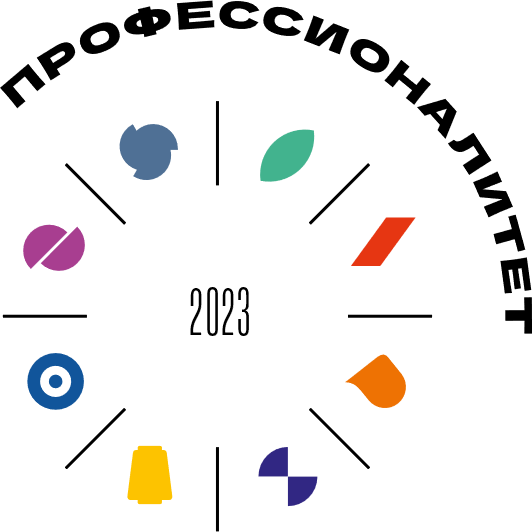 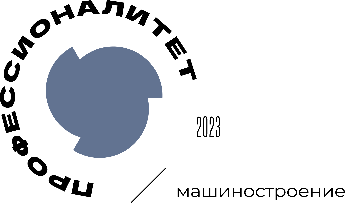 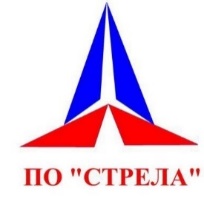 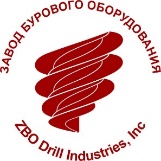 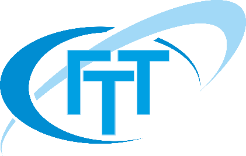 Министерство просвещения Российской ФедерацииГосударственное автономное профессиональное образовательное учреждение "Гуманитарно-технический техникум" г. ОренбургаОСНОВНАЯ ПРОФЕССИОНАЛЬНАЯ 
ОБРАЗОВАТЕЛЬНАЯ ПРОГРАММА «ПРОФЕССИОНАЛИТЕТ»Среднее профессиональное образованиеОбразовательная программаподготовки квалифицированного рабочего, служащегопо профессии 15.01.33 Токарь на станках  с числовым программным управлением На базе основного общего образованияКвалификации выпускника«токарь↔токарь-расточник»2023 годМинистерство просвещения Российской ФедерацииГосударственное автономное профессиональное образовательное учреждение "Гуманитарно-технический техникум" г. ОренбургаОСНОВНАЯ ПРОФЕССИОНАЛЬНАЯ 
ОБРАЗОВАТЕЛЬНАЯ ПРОГРАММА «ПРОФЕССИОНАЛИТЕТ»Среднее профессиональное образованиеОбразовательная программаподготовки квалифицированного рабочего, служащегопо профессии 15.01.33 Токарь на станках  с числовым программным управлением На базе основного общего образованияКвалификации выпускника«токарь↔токарь-расточник»2023 годМинистерство просвещения Российской ФедерацииГосударственное автономное профессиональное образовательное учреждение "Гуманитарно-технический техникум" г. ОренбургаОСНОВНАЯ ПРОФЕССИОНАЛЬНАЯ 
ОБРАЗОВАТЕЛЬНАЯ ПРОГРАММА «ПРОФЕССИОНАЛИТЕТ»Среднее профессиональное образованиеОбразовательная программаподготовки квалифицированного рабочего, служащегопо профессии 15.01.33 Токарь на станках  с числовым программным управлением На базе основного общего образованияКвалификации выпускника«токарь↔токарь-расточник»2023 годМинистерство просвещения Российской ФедерацииГосударственное автономное профессиональное образовательное учреждение "Гуманитарно-технический техникум" г. ОренбургаОСНОВНАЯ ПРОФЕССИОНАЛЬНАЯ 
ОБРАЗОВАТЕЛЬНАЯ ПРОГРАММА «ПРОФЕССИОНАЛИТЕТ»Среднее профессиональное образованиеОбразовательная программаподготовки квалифицированного рабочего, служащегопо профессии 15.01.33 Токарь на станках  с числовым программным управлением На базе основного общего образованияКвалификации выпускника«токарь↔токарь-расточник»2023 годКод компетенцииФормулировка компетенцииКодЗнания, уменияОК 01Выбирать способы решения задач профессиональной деятельности применительно 
к различным контекстамУмения:ОК 01Выбирать способы решения задач профессиональной деятельности применительно 
к различным контекстамУо 01.01распознавать задачу и/или проблему 
в профессиональном и/или социальном контекстеОК 01Выбирать способы решения задач профессиональной деятельности применительно 
к различным контекстамУо 01.02анализировать задачу и/или проблему и выделять её составные частиОК 01Выбирать способы решения задач профессиональной деятельности применительно 
к различным контекстамУо 01.03определять этапы решения задачиОК 01Выбирать способы решения задач профессиональной деятельности применительно 
к различным контекстамУо 01.04выявлять и эффективно искать информацию, необходимую для решения задачи и/или проблемыОК 01Выбирать способы решения задач профессиональной деятельности применительно 
к различным контекстамУо 01.05составлять план действияОК 01Выбирать способы решения задач профессиональной деятельности применительно 
к различным контекстамУо 01.06определять необходимые ресурсыОК 01Выбирать способы решения задач профессиональной деятельности применительно 
к различным контекстамУо 01.07владеть актуальными методами работы 
в профессиональной и смежных сферахОК 01Выбирать способы решения задач профессиональной деятельности применительно 
к различным контекстамУо 01.08реализовывать составленный планОК 01Выбирать способы решения задач профессиональной деятельности применительно 
к различным контекстамУо 01.09оценивать результат и последствия своих действий (самостоятельно или с помощью наставника)ОК 01Выбирать способы решения задач профессиональной деятельности применительно 
к различным контекстамЗнания:ОК 01Выбирать способы решения задач профессиональной деятельности применительно 
к различным контекстамЗо 01.01актуальный профессиональный 
и социальный контекст, в котором приходится работать и житьОК 01Выбирать способы решения задач профессиональной деятельности применительно 
к различным контекстамЗо 01.02основные источники информации 
и ресурсы для решения задач и проблем 
в профессиональном и/или социальном контекстеОК 01Выбирать способы решения задач профессиональной деятельности применительно 
к различным контекстамЗо 01.03алгоритмы выполнения работ в профессиональной и смежных областяхОК 01Выбирать способы решения задач профессиональной деятельности применительно 
к различным контекстамЗо 01.04методы работы в профессиональной и смежных сферахОК 01Выбирать способы решения задач профессиональной деятельности применительно 
к различным контекстамЗо 01.05структуру плана для решения задачОК 01Выбирать способы решения задач профессиональной деятельности применительно 
к различным контекстамЗо 01.06порядок оценки результатов решения задач профессиональной деятельностиОК 02Использовать современные средства поиска, анализа 
и интерпретации информации, 
и информационные технологии для выполнения задач профессиональной деятельностиУмения:ОК 02Использовать современные средства поиска, анализа 
и интерпретации информации, 
и информационные технологии для выполнения задач профессиональной деятельностиУо 02.01определять задачи для поиска информацииОК 02Использовать современные средства поиска, анализа 
и интерпретации информации, 
и информационные технологии для выполнения задач профессиональной деятельностиУо 02.02определять необходимые источники информацииОК 02Использовать современные средства поиска, анализа 
и интерпретации информации, 
и информационные технологии для выполнения задач профессиональной деятельностиУо 02.03планировать процесс поиска; структурировать получаемую информациюОК 02Использовать современные средства поиска, анализа 
и интерпретации информации, 
и информационные технологии для выполнения задач профессиональной деятельностиУо 02.04выделять наиболее значимое в перечне информацииОК 02Использовать современные средства поиска, анализа 
и интерпретации информации, 
и информационные технологии для выполнения задач профессиональной деятельностиУо 02.05оценивать практическую значимость результатов поискаОК 02Использовать современные средства поиска, анализа 
и интерпретации информации, 
и информационные технологии для выполнения задач профессиональной деятельностиУо 02.06оформлять результаты поиска, применять средства информационных технологий для решения профессиональных задачОК 02Использовать современные средства поиска, анализа 
и интерпретации информации, 
и информационные технологии для выполнения задач профессиональной деятельностиУо 02.07использовать современное программное обеспечениеОК 02Использовать современные средства поиска, анализа 
и интерпретации информации, 
и информационные технологии для выполнения задач профессиональной деятельностиУо 02.08использовать различные цифровые средства для решения профессиональных задачОК 02Использовать современные средства поиска, анализа 
и интерпретации информации, 
и информационные технологии для выполнения задач профессиональной деятельностиЗнания:ОК 02Использовать современные средства поиска, анализа 
и интерпретации информации, 
и информационные технологии для выполнения задач профессиональной деятельностиЗо 02.01номенклатура информационных источников, применяемых в профессиональной деятельностиОК 02Использовать современные средства поиска, анализа 
и интерпретации информации, 
и информационные технологии для выполнения задач профессиональной деятельностиЗо 02.02приемы структурирования информацииОК 02Использовать современные средства поиска, анализа 
и интерпретации информации, 
и информационные технологии для выполнения задач профессиональной деятельностиЗо 02.03формат оформления результатов поиска информации, современные средства и устройства информатизацииОК 02Использовать современные средства поиска, анализа 
и интерпретации информации, 
и информационные технологии для выполнения задач профессиональной деятельностиЗо 02.04порядок их применения и программное обеспечение в профессиональной деятельности в том числе с использованием цифровых средствОК 03Планировать 
и реализовывать собственное профессиональное 
и личностное развитие, предпринимательскую деятельность 
в профессиональной сфере, использовать знания по финансовой грамотности 
в различных жизненных ситуацияхУмения:ОК 03Планировать 
и реализовывать собственное профессиональное 
и личностное развитие, предпринимательскую деятельность 
в профессиональной сфере, использовать знания по финансовой грамотности 
в различных жизненных ситуацияхУо 03.01определять актуальность нормативно-правовой документации в профессиональной деятельностиОК 03Планировать 
и реализовывать собственное профессиональное 
и личностное развитие, предпринимательскую деятельность 
в профессиональной сфере, использовать знания по финансовой грамотности 
в различных жизненных ситуацияхУо 03.02применять современную научную профессиональную терминологиюОК 03Планировать 
и реализовывать собственное профессиональное 
и личностное развитие, предпринимательскую деятельность 
в профессиональной сфере, использовать знания по финансовой грамотности 
в различных жизненных ситуацияхУо 03.03определять и выстраивать траектории профессионального развития и самообразованияОК 03Планировать 
и реализовывать собственное профессиональное 
и личностное развитие, предпринимательскую деятельность 
в профессиональной сфере, использовать знания по финансовой грамотности 
в различных жизненных ситуацияхУо 03.04выявлять достоинства и недостатки коммерческой идеиОК 03Планировать 
и реализовывать собственное профессиональное 
и личностное развитие, предпринимательскую деятельность 
в профессиональной сфере, использовать знания по финансовой грамотности 
в различных жизненных ситуацияхУо 03.05презентовать идеи открытия собственного дела в профессиональной деятельности; оформлять бизнес-планОК 03Планировать 
и реализовывать собственное профессиональное 
и личностное развитие, предпринимательскую деятельность 
в профессиональной сфере, использовать знания по финансовой грамотности 
в различных жизненных ситуацияхУо 03.06рассчитывать размеры выплат по процентным ставкам кредитованияОК 03Планировать 
и реализовывать собственное профессиональное 
и личностное развитие, предпринимательскую деятельность 
в профессиональной сфере, использовать знания по финансовой грамотности 
в различных жизненных ситуацияхУо 03.07определять инвестиционную привлекательность коммерческих идей в рамках профессиональной деятельностиОК 03Планировать 
и реализовывать собственное профессиональное 
и личностное развитие, предпринимательскую деятельность 
в профессиональной сфере, использовать знания по финансовой грамотности 
в различных жизненных ситуацияхУо 03.08презентовать бизнес-идеюОК 03Планировать 
и реализовывать собственное профессиональное 
и личностное развитие, предпринимательскую деятельность 
в профессиональной сфере, использовать знания по финансовой грамотности 
в различных жизненных ситуацияхУо 03.09определять источники финансированияОК 03Планировать 
и реализовывать собственное профессиональное 
и личностное развитие, предпринимательскую деятельность 
в профессиональной сфере, использовать знания по финансовой грамотности 
в различных жизненных ситуацияхЗнания:ОК 03Планировать 
и реализовывать собственное профессиональное 
и личностное развитие, предпринимательскую деятельность 
в профессиональной сфере, использовать знания по финансовой грамотности 
в различных жизненных ситуацияхЗо 03.01содержание актуальной нормативно-правовой документацииОК 03Планировать 
и реализовывать собственное профессиональное 
и личностное развитие, предпринимательскую деятельность 
в профессиональной сфере, использовать знания по финансовой грамотности 
в различных жизненных ситуацияхЗо 03.02современная научная и профессиональная терминологияОК 03Планировать 
и реализовывать собственное профессиональное 
и личностное развитие, предпринимательскую деятельность 
в профессиональной сфере, использовать знания по финансовой грамотности 
в различных жизненных ситуацияхЗо 03.03возможные траектории профессионального развития и самообразованияОК 03Планировать 
и реализовывать собственное профессиональное 
и личностное развитие, предпринимательскую деятельность 
в профессиональной сфере, использовать знания по финансовой грамотности 
в различных жизненных ситуацияхЗо 03.04основы предпринимательской деятельности; основы финансовой грамотностиОК 03Планировать 
и реализовывать собственное профессиональное 
и личностное развитие, предпринимательскую деятельность 
в профессиональной сфере, использовать знания по финансовой грамотности 
в различных жизненных ситуацияхЗо 03.05правила разработки бизнес-плановОК 03Планировать 
и реализовывать собственное профессиональное 
и личностное развитие, предпринимательскую деятельность 
в профессиональной сфере, использовать знания по финансовой грамотности 
в различных жизненных ситуацияхЗо 03.06порядок выстраивания презентацииОК 03Планировать 
и реализовывать собственное профессиональное 
и личностное развитие, предпринимательскую деятельность 
в профессиональной сфере, использовать знания по финансовой грамотности 
в различных жизненных ситуацияхЗо 03.07кредитные банковские продуктыОК 04Эффективно взаимодействовать 
и работать 
в коллективе и командеУмения:ОК 04Эффективно взаимодействовать 
и работать 
в коллективе и командеУо 04.01организовывать работу коллектива 
и командыОК 04Эффективно взаимодействовать 
и работать 
в коллективе и командеУо 04.02взаимодействовать с коллегами, руководством, клиентами в ходе профессиональной деятельностиОК 04Эффективно взаимодействовать 
и работать 
в коллективе и командеЗнания:ОК 04Эффективно взаимодействовать 
и работать 
в коллективе и командеЗо 04.01психологические основы деятельности коллектива, психологические особенности личностиОК 04Эффективно взаимодействовать 
и работать 
в коллективе и командеЗо 04.02основы проектной деятельностиОК 05Осуществлять устную 
и письменную коммуникацию на государственном языке Российской Федерации с учетом особенностей социального и культурного контекстаУмения:ОК 05Осуществлять устную 
и письменную коммуникацию на государственном языке Российской Федерации с учетом особенностей социального и культурного контекстаУо 05.01грамотно излагать свои мысли 
и оформлять документы по профессиональной тематике на государственном языке, проявлять толерантность в рабочем коллективеОК 05Осуществлять устную 
и письменную коммуникацию на государственном языке Российской Федерации с учетом особенностей социального и культурного контекстаЗнания:ОК 05Осуществлять устную 
и письменную коммуникацию на государственном языке Российской Федерации с учетом особенностей социального и культурного контекстаЗо 05.01особенности социального и культурного контекста; ОК 05Осуществлять устную 
и письменную коммуникацию на государственном языке Российской Федерации с учетом особенностей социального и культурного контекстаЗо 05.02правила оформления документов 
и построения устных сообщенийОК 06Проявлять гражданско-патриотическую позицию, демонстрировать осознанное поведение на основе традиционных общечеловеческих ценностей, в том числе 
с учетом гармонизации межнациональных и межрелигиозных отношений, применять стандарты антикоррупционного поведенияУмения:ОК 06Проявлять гражданско-патриотическую позицию, демонстрировать осознанное поведение на основе традиционных общечеловеческих ценностей, в том числе 
с учетом гармонизации межнациональных и межрелигиозных отношений, применять стандарты антикоррупционного поведенияУо 06.01описывать значимость своей специальностиОК 06Проявлять гражданско-патриотическую позицию, демонстрировать осознанное поведение на основе традиционных общечеловеческих ценностей, в том числе 
с учетом гармонизации межнациональных и межрелигиозных отношений, применять стандарты антикоррупционного поведенияУо 06.02применять стандарты антикоррупционного поведенияОК 06Проявлять гражданско-патриотическую позицию, демонстрировать осознанное поведение на основе традиционных общечеловеческих ценностей, в том числе 
с учетом гармонизации межнациональных и межрелигиозных отношений, применять стандарты антикоррупционного поведенияЗнания:ОК 06Проявлять гражданско-патриотическую позицию, демонстрировать осознанное поведение на основе традиционных общечеловеческих ценностей, в том числе 
с учетом гармонизации межнациональных и межрелигиозных отношений, применять стандарты антикоррупционного поведенияЗо 06.01сущность гражданско-патриотической позиции, общечеловеческих ценностейОК 06Проявлять гражданско-патриотическую позицию, демонстрировать осознанное поведение на основе традиционных общечеловеческих ценностей, в том числе 
с учетом гармонизации межнациональных и межрелигиозных отношений, применять стандарты антикоррупционного поведенияЗо 06.02значимость профессиональной деятельности по специальностиОК 06Проявлять гражданско-патриотическую позицию, демонстрировать осознанное поведение на основе традиционных общечеловеческих ценностей, в том числе 
с учетом гармонизации межнациональных и межрелигиозных отношений, применять стандарты антикоррупционного поведенияЗо 06.03стандарты антикоррупционного поведения и последствия его нарушенияОК 07Содействовать сохранению окружающей среды, ресурсосбережению, применять знания 
об изменении климата, принципы бережливого производства, эффективно действовать в чрезвычайных ситуацияхУмения:ОК 07Содействовать сохранению окружающей среды, ресурсосбережению, применять знания 
об изменении климата, принципы бережливого производства, эффективно действовать в чрезвычайных ситуацияхУо 07.01соблюдать нормы экологической безопасности; ОК 07Содействовать сохранению окружающей среды, ресурсосбережению, применять знания 
об изменении климата, принципы бережливого производства, эффективно действовать в чрезвычайных ситуацияхУо 07.02определять направления ресурсосбережения в рамках профессиональной деятельности по специальности, осуществлять работу с соблюдением принципов бережливого производстваОК 07Содействовать сохранению окружающей среды, ресурсосбережению, применять знания 
об изменении климата, принципы бережливого производства, эффективно действовать в чрезвычайных ситуацияхУо 07.03организовывать профессиональную деятельность с учетом знаний об изменении климатических условий регионаОК 07Содействовать сохранению окружающей среды, ресурсосбережению, применять знания 
об изменении климата, принципы бережливого производства, эффективно действовать в чрезвычайных ситуацияхЗнания:ОК 07Содействовать сохранению окружающей среды, ресурсосбережению, применять знания 
об изменении климата, принципы бережливого производства, эффективно действовать в чрезвычайных ситуацияхЗо 07.01правила экологической безопасности при ведении профессиональной деятельностиОК 07Содействовать сохранению окружающей среды, ресурсосбережению, применять знания 
об изменении климата, принципы бережливого производства, эффективно действовать в чрезвычайных ситуацияхЗо 07.02основные ресурсы, задействованные 
в профессиональной деятельностиОК 07Содействовать сохранению окружающей среды, ресурсосбережению, применять знания 
об изменении климата, принципы бережливого производства, эффективно действовать в чрезвычайных ситуацияхЗо 07.03пути обеспечения ресурсосбереженияОК 07Содействовать сохранению окружающей среды, ресурсосбережению, применять знания 
об изменении климата, принципы бережливого производства, эффективно действовать в чрезвычайных ситуацияхЗо 07.04принципы бережливого производстваОК 07Содействовать сохранению окружающей среды, ресурсосбережению, применять знания 
об изменении климата, принципы бережливого производства, эффективно действовать в чрезвычайных ситуацияхЗо 07.05основные направления изменения климатических условий регионаОК 08Использовать средства физической культуры для сохранения 
и укрепления здоровья 
в процессе профессиональной деятельности 
и поддержания необходимого уровня физической подготовленностиУмения:ОК 08Использовать средства физической культуры для сохранения 
и укрепления здоровья 
в процессе профессиональной деятельности 
и поддержания необходимого уровня физической подготовленностиУо 08.01использовать физкультурно-оздоровительную деятельность для укрепления здоровья, достижения жизненных и профессиональных целейОК 08Использовать средства физической культуры для сохранения 
и укрепления здоровья 
в процессе профессиональной деятельности 
и поддержания необходимого уровня физической подготовленностиУо 08.02применять рациональные приемы двигательных функций в профессиональной деятельностиОК 08Использовать средства физической культуры для сохранения 
и укрепления здоровья 
в процессе профессиональной деятельности 
и поддержания необходимого уровня физической подготовленностиУо 08.03пользоваться средствами профилактики перенапряжения, характерными для данной специальностиОК 08Использовать средства физической культуры для сохранения 
и укрепления здоровья 
в процессе профессиональной деятельности 
и поддержания необходимого уровня физической подготовленностиЗнания:ОК 08Использовать средства физической культуры для сохранения 
и укрепления здоровья 
в процессе профессиональной деятельности 
и поддержания необходимого уровня физической подготовленностиЗо 08.01роль физической культуры в общекультурном, профессиональном и социальном развитии человекаОК 08Использовать средства физической культуры для сохранения 
и укрепления здоровья 
в процессе профессиональной деятельности 
и поддержания необходимого уровня физической подготовленностиЗо 08.02основы здорового образа жизниОК 08Использовать средства физической культуры для сохранения 
и укрепления здоровья 
в процессе профессиональной деятельности 
и поддержания необходимого уровня физической подготовленностиЗо 08.03условия профессиональной деятельности и зоны риска физического здоровья для специальностиОК 08Использовать средства физической культуры для сохранения 
и укрепления здоровья 
в процессе профессиональной деятельности 
и поддержания необходимого уровня физической подготовленностиЗо 08.04средства профилактики перенапряженияОК 09Пользоваться профессиональной документацией 
на государственном 
и иностранном языкахУмения:ОК 09Пользоваться профессиональной документацией 
на государственном 
и иностранном языкахУо 09.01понимать общий смысл четко произнесенных высказываний на известные темы (профессиональные и бытовые), понимать тексты на базовые профессиональные темыОК 09Пользоваться профессиональной документацией 
на государственном 
и иностранном языкахУо 09.02участвовать в диалогах на знакомые общие 
и профессиональные темыОК 09Пользоваться профессиональной документацией 
на государственном 
и иностранном языкахУо 09.03строить простые высказывания о себе и о своей профессиональной деятельностиОК 09Пользоваться профессиональной документацией 
на государственном 
и иностранном языкахУо 09.04кратко обосновывать и объяснять свои действия (текущие и планируемые)ОК 09Пользоваться профессиональной документацией 
на государственном 
и иностранном языкахУо 09.05писать простые связные сообщения на знакомые или интересующие профессиональные темыОК 09Пользоваться профессиональной документацией 
на государственном 
и иностранном языкахЗнания:ОК 09Пользоваться профессиональной документацией 
на государственном 
и иностранном языкахЗо 09.01правила построения простых и сложных предложений на профессиональные темыОК 09Пользоваться профессиональной документацией 
на государственном 
и иностранном языкахЗо 09.02основные общеупотребительные глаголы (бытовая и профессиональная лексика)ОК 09Пользоваться профессиональной документацией 
на государственном 
и иностранном языкахЗо 09.03лексический минимум, относящийся к описанию предметов, средств и процессов профессиональной деятельностиОК 09Пользоваться профессиональной документацией 
на государственном 
и иностранном языкахЗо 09.04особенности произношенияОК 09Пользоваться профессиональной документацией 
на государственном 
и иностранном языкахЗо 09.05правила чтения текстов профессиональной направленностиВиды деятельностиКод и наименованиекомпетенции КодПоказатели освоения компетенции ВД 1 Изготовление изделий на токарных станках по стадиям технологического процесса в соответствии с требованиями охраны труда и экологической безопасностиПК 1.1 Осуществлять подготовку и обслуживание рабочего места для работыПрактический опыт/навыки:ВД 1 Изготовление изделий на токарных станках по стадиям технологического процесса в соответствии с требованиями охраны труда и экологической безопасностиПК 1.1 Осуществлять подготовку и обслуживание рабочего места для работыН.1.1.01Настройка и наладка универсального токарного станка для обработки заготовок простых деталей с точностью размеров по 7 - 9-му квалитетуВД 1 Изготовление изделий на токарных станках по стадиям технологического процесса в соответствии с требованиями охраны труда и экологической безопасностиПК 1.1 Осуществлять подготовку и обслуживание рабочего места для работыУмения: ВД 1 Изготовление изделий на токарных станках по стадиям технологического процесса в соответствии с требованиями охраны труда и экологической безопасностиПК 1.1 Осуществлять подготовку и обслуживание рабочего места для работыУ. 1.1.01Производить настройку токарных станков для обработки заготовок с точностью по 7 - 9-му квалитетуВД 1 Изготовление изделий на токарных станках по стадиям технологического процесса в соответствии с требованиями охраны труда и экологической безопасностиПК 1.1 Осуществлять подготовку и обслуживание рабочего места для работыЗнания:ВД 1 Изготовление изделий на токарных станках по стадиям технологического процесса в соответствии с требованиями охраны труда и экологической безопасностиПК 1.1 Осуществлять подготовку и обслуживание рабочего места для работыЗ.1.1.01Последовательность и содержание настройки токарных станков для изготовления деталей с точностью размеров по 7 - 9-му квалитетуВД 1 Изготовление изделий на токарных станках по стадиям технологического процесса в соответствии с требованиями охраны труда и экологической безопасностиПК 1.2 Осуществлять подготовку к использованию инструмента и оснастки для работы на токарных станках в соответствии с полученным заданием.Практический опыт/навыки:ВД 1 Изготовление изделий на токарных станках по стадиям технологического процесса в соответствии с требованиями охраны труда и экологической безопасностиПК 1.2 Осуществлять подготовку к использованию инструмента и оснастки для работы на токарных станках в соответствии с полученным заданием.Н. 1.2.01Заточка простых резцов и сверл, контроль качества заточкиВД 1 Изготовление изделий на токарных станках по стадиям технологического процесса в соответствии с требованиями охраны труда и экологической безопасностиПК 1.2 Осуществлять подготовку к использованию инструмента и оснастки для работы на токарных станках в соответствии с полученным заданием.Умения: ВД 1 Изготовление изделий на токарных станках по стадиям технологического процесса в соответствии с требованиями охраны труда и экологической безопасностиПК 1.2 Осуществлять подготовку к использованию инструмента и оснастки для работы на токарных станках в соответствии с полученным заданием.У. 1.2.01Выбирать, подготавливать к работе, устанавливать на станок и использовать универсальные приспособленияВД 1 Изготовление изделий на токарных станках по стадиям технологического процесса в соответствии с требованиями охраны труда и экологической безопасностиПК 1.2 Осуществлять подготовку к использованию инструмента и оснастки для работы на токарных станках в соответствии с полученным заданием.У. 1.2.02Выбирать, подготавливать к работе, устанавливать на станок и использовать токарные режущие инструментыВД 1 Изготовление изделий на токарных станках по стадиям технологического процесса в соответствии с требованиями охраны труда и экологической безопасностиПК 1.2 Осуществлять подготовку к использованию инструмента и оснастки для работы на токарных станках в соответствии с полученным заданием.Знания:ВД 1 Изготовление изделий на токарных станках по стадиям технологического процесса в соответствии с требованиями охраны труда и экологической безопасностиПК 1.2 Осуществлять подготовку к использованию инструмента и оснастки для работы на токарных станках в соответствии с полученным заданием.З. 1.2.01Устройство, назначение, правила эксплуатации простых приспособлений, применяемых на токарных станкахВД 1 Изготовление изделий на токарных станках по стадиям технологического процесса в соответствии с требованиями охраны труда и экологической безопасностиПК 1.2 Осуществлять подготовку к использованию инструмента и оснастки для работы на токарных станках в соответствии с полученным заданием.З. 1.2.02Конструкция, назначение, геометрические параметры и правила эксплуатации режущих инструментов, применяемых на токарных станкахВД 1 Изготовление изделий на токарных станках по стадиям технологического процесса в соответствии с требованиями охраны труда и экологической безопасностиПК 1.3 Определять последовательность и оптимальные режимы обработки различных изделий на токарных станках в соответствии с заданием.Практический опыт/навыки:ВД 1 Изготовление изделий на токарных станках по стадиям технологического процесса в соответствии с требованиями охраны труда и экологической безопасностиПК 1.3 Определять последовательность и оптимальные режимы обработки различных изделий на токарных станках в соответствии с заданием.Н. 1.3.01Анализ исходных данных для выполнения токарной обработки заготовок сложных деталей с точностью размеров по 12 - 14-му квалитетуВД 1 Изготовление изделий на токарных станках по стадиям технологического процесса в соответствии с требованиями охраны труда и экологической безопасностиПК 1.3 Определять последовательность и оптимальные режимы обработки различных изделий на токарных станках в соответствии с заданием.Умения:ВД 1 Изготовление изделий на токарных станках по стадиям технологического процесса в соответствии с требованиями охраны труда и экологической безопасностиПК 1.3 Определять последовательность и оптимальные режимы обработки различных изделий на токарных станках в соответствии с заданием.У. 1.3.01Читать и применять техническую документацию на сложные детали с точностью размеров по 12 - 14-му квалитетуВД 1 Изготовление изделий на токарных станках по стадиям технологического процесса в соответствии с требованиями охраны труда и экологической безопасностиПК 1.3 Определять последовательность и оптимальные режимы обработки различных изделий на токарных станках в соответствии с заданием.Знания:ВД 1 Изготовление изделий на токарных станках по стадиям технологического процесса в соответствии с требованиями охраны труда и экологической безопасностиПК 1.3 Определять последовательность и оптимальные режимы обработки различных изделий на токарных станках в соответствии с заданием.З. 1.3.01Правила чтения технологической и конструкторской документации (рабочих чертежей, технологических карт) в объеме, необходимом для выполнения работыВД 1 Изготовление изделий на токарных станках по стадиям технологического процесса в соответствии с требованиями охраны труда и экологической безопасностиПК 1.4 Вести технологический процесс обработки и доводки деталей, заготовок и инструментов на токарных станках с соблюдением требований к качеству, в соответствии с заданием и с технической документацией.Практический опыт/навыки:ВД 1 Изготовление изделий на токарных станках по стадиям технологического процесса в соответствии с требованиями охраны труда и экологической безопасностиПК 1.4 Вести технологический процесс обработки и доводки деталей, заготовок и инструментов на токарных станках с соблюдением требований к качеству, в соответствии с заданием и с технической документацией.Н. 1.4.01Выполнение технологических операций нарезания наружной и внутренней однозаходной треугольного профиля, прямоугольной и трапецеидальной резьбы резцами и вихревыми головкамиВД 1 Изготовление изделий на токарных станках по стадиям технологического процесса в соответствии с требованиями охраны труда и экологической безопасностиПК 1.4 Вести технологический процесс обработки и доводки деталей, заготовок и инструментов на токарных станках с соблюдением требований к качеству, в соответствии с заданием и с технической документацией.Н. 1.4.02Контроль точности размеров, формы и взаимного расположения поверхностей сложных деталей с точностью размеров по 12 - 14-му квалитетуВД 1 Изготовление изделий на токарных станках по стадиям технологического процесса в соответствии с требованиями охраны труда и экологической безопасностиПК 1.4 Вести технологический процесс обработки и доводки деталей, заготовок и инструментов на токарных станках с соблюдением требований к качеству, в соответствии с заданием и с технической документацией.Умения:ВД 1 Изготовление изделий на токарных станках по стадиям технологического процесса в соответствии с требованиями охраны труда и экологической безопасностиПК 1.4 Вести технологический процесс обработки и доводки деталей, заготовок и инструментов на токарных станках с соблюдением требований к качеству, в соответствии с заданием и с технической документацией.У. 1.4.01Выполнять нарезание наружной и внутренней однозаходной треугольного профиля, прямоугольной и трапецеидальной резьбы резцами и вихревыми головкамиВД 1 Изготовление изделий на токарных станках по стадиям технологического процесса в соответствии с требованиями охраны труда и экологической безопасностиПК 1.4 Вести технологический процесс обработки и доводки деталей, заготовок и инструментов на токарных станках с соблюдением требований к качеству, в соответствии с заданием и с технической документацией.У. 1.4.02Выполнять контроль размеров, формы и взаимного расположения поверхностей сложных деталей с точностью размеров по 12 - 14-му квалитетуВД 1 Изготовление изделий на токарных станках по стадиям технологического процесса в соответствии с требованиями охраны труда и экологической безопасностиПК 1.4 Вести технологический процесс обработки и доводки деталей, заготовок и инструментов на токарных станках с соблюдением требований к качеству, в соответствии с заданием и с технической документацией.Знания:ВД 1 Изготовление изделий на токарных станках по стадиям технологического процесса в соответствии с требованиями охраны труда и экологической безопасностиПК 1.4 Вести технологический процесс обработки и доводки деталей, заготовок и инструментов на токарных станках с соблюдением требований к качеству, в соответствии с заданием и с технической документацией.З. 1.4.01Способы и приемы нарезания наружной и внутренней однозаходной треугольного профиля, прямоугольной и трапецеидальной резьбы резцами и вихревыми головкамиВД 1 Изготовление изделий на токарных станках по стадиям технологического процесса в соответствии с требованиями охраны труда и экологической безопасностиПК 1.4 Вести технологический процесс обработки и доводки деталей, заготовок и инструментов на токарных станках с соблюдением требований к качеству, в соответствии с заданием и с технической документацией.З. 1.4.02Виды, устройство, назначение, правила применения и хранения средств контроля точности размеров, формы и взаимного расположения поверхностей деталей с точностью размеров по 7 - 14-му квалитетуВД 3Изготовление изделий на токарно-расточных станках по стадиям технологического процесса в соответствии с требованиями охраны труда и экологической безопасностиПК 3.1 Осуществлять подготовку и обслуживание рабочего места для работы на токарно-расточных станках.Практический опыт/навыки:ВД 3Изготовление изделий на токарно-расточных станках по стадиям технологического процесса в соответствии с требованиями охраны труда и экологической безопасностиПК 3.1 Осуществлять подготовку и обслуживание рабочего места для работы на токарно-расточных станках.Н.3.1.01Подготовка рабочего места к выполнению технологической операции по обработке заготовки детали средней сложности с точностью до 10-го квалитетаВД 3Изготовление изделий на токарно-расточных станках по стадиям технологического процесса в соответствии с требованиями охраны труда и экологической безопасностиПК 3.1 Осуществлять подготовку и обслуживание рабочего места для работы на токарно-расточных станках.Умения: ВД 3Изготовление изделий на токарно-расточных станках по стадиям технологического процесса в соответствии с требованиями охраны труда и экологической безопасностиПК 3.1 Осуществлять подготовку и обслуживание рабочего места для работы на токарно-расточных станках.У. 3.1.01Поддерживать состояние рабочего места в соответствии с требованиями охраны труда, пожарной, промышленной и экологической безопасностиВД 3Изготовление изделий на токарно-расточных станках по стадиям технологического процесса в соответствии с требованиями охраны труда и экологической безопасностиПК 3.1 Осуществлять подготовку и обслуживание рабочего места для работы на токарно-расточных станках.Знания:ВД 3Изготовление изделий на токарно-расточных станках по стадиям технологического процесса в соответствии с требованиями охраны труда и экологической безопасностиПК 3.1 Осуществлять подготовку и обслуживание рабочего места для работы на токарно-расточных станках.З.3.1.01Требования к планировке, оснащению и организации рабочего места при выполнении работ на горизонтально-расточных станкахВД 3Изготовление изделий на токарно-расточных станках по стадиям технологического процесса в соответствии с требованиями охраны труда и экологической безопасностиПК 3.2 Осуществлять подготовку к использованию инструмента и оснастки для работы на токарно-расточных станках в соответствии с полученным заданием.Практический опыт/навыки:ВД 3Изготовление изделий на токарно-расточных станках по стадиям технологического процесса в соответствии с требованиями охраны труда и экологической безопасностиПК 3.2 Осуществлять подготовку к использованию инструмента и оснастки для работы на токарно-расточных станках в соответствии с полученным заданием.Н.3.2.01Подготовка к эксплуатации металлорежущих, вспомогательных, контрольно-измерительных инструментов для обработки заготовки детали средней сложности с точностью до 10-го квалитета на горизонтально-расточном станкеВД 3Изготовление изделий на токарно-расточных станках по стадиям технологического процесса в соответствии с требованиями охраны труда и экологической безопасностиПК 3.2 Осуществлять подготовку к использованию инструмента и оснастки для работы на токарно-расточных станках в соответствии с полученным заданием.Н.3.2.02Подготовка к эксплуатации универсальных и специальных приспособлений для обработки заготовки детали средней сложности с точностью до 10-го квалитета на горизонтально-расточном станкеВД 3Изготовление изделий на токарно-расточных станках по стадиям технологического процесса в соответствии с требованиями охраны труда и экологической безопасностиПК 3.2 Осуществлять подготовку к использованию инструмента и оснастки для работы на токарно-расточных станках в соответствии с полученным заданием.Умения: ВД 3Изготовление изделий на токарно-расточных станках по стадиям технологического процесса в соответствии с требованиями охраны труда и экологической безопасностиПК 3.2 Осуществлять подготовку к использованию инструмента и оснастки для работы на токарно-расточных станках в соответствии с полученным заданием.У. 3.2.01Выбирать в соответствии с технологической документацией, подготавливать к работе металлорежущие, вспомогательные и контрольно-измерительные инструментыВД 3Изготовление изделий на токарно-расточных станках по стадиям технологического процесса в соответствии с требованиями охраны труда и экологической безопасностиПК 3.2 Осуществлять подготовку к использованию инструмента и оснастки для работы на токарно-расточных станках в соответствии с полученным заданием.У. 3.2.02Устанавливать металлорежущие и вспомогательные инструменты в шпиндель горизонтально-расточных станковВД 3Изготовление изделий на токарно-расточных станках по стадиям технологического процесса в соответствии с требованиями охраны труда и экологической безопасностиПК 3.2 Осуществлять подготовку к использованию инструмента и оснастки для работы на токарно-расточных станках в соответствии с полученным заданием.У. 3.2.03Выбирать в соответствии с технологической документацией, подготавливать к работе, устанавливать на стол горизонтально-расточных станков универсальные и специальные приспособленияВД 3Изготовление изделий на токарно-расточных станках по стадиям технологического процесса в соответствии с требованиями охраны труда и экологической безопасностиПК 3.2 Осуществлять подготовку к использованию инструмента и оснастки для работы на токарно-расточных станках в соответствии с полученным заданием.Знания:ВД 3Изготовление изделий на токарно-расточных станках по стадиям технологического процесса в соответствии с требованиями охраны труда и экологической безопасностиПК 3.2 Осуществлять подготовку к использованию инструмента и оснастки для работы на токарно-расточных станках в соответствии с полученным заданием.З.3.3.01Виды, конструкции, назначение, геометрические параметры и правила использования металлорежущих и вспомогательных инструментов, применяемых на горизонтально-расточных станкахВД 3Изготовление изделий на токарно-расточных станках по стадиям технологического процесса в соответствии с требованиями охраны труда и экологической безопасностиПК 3.2 Осуществлять подготовку к использованию инструмента и оснастки для работы на токарно-расточных станках в соответствии с полученным заданием.З.3.3.02Правила выбора геометрических параметров расточных резцов, сверл, зенкеров и фрез в зависимости от обрабатываемого и инструментального материаловВД 3Изготовление изделий на токарно-расточных станках по стадиям технологического процесса в соответствии с требованиями охраны труда и экологической безопасностиПК 3.2 Осуществлять подготовку к использованию инструмента и оснастки для работы на токарно-расточных станках в соответствии с полученным заданием.З.3.3.03Виды, устройство, назначение, правила и условия эксплуатации универсальных и специальных приспособлений, применяемых на горизонтально-расточных станкахВД 3Изготовление изделий на токарно-расточных станках по стадиям технологического процесса в соответствии с требованиями охраны труда и экологической безопасностиПК 3.3 Определять последовательность и оптимальные режимы обработки различных изделий на токарно-расточных станках в соответствии с заданием.Практический опыт/навыки:ВД 3Изготовление изделий на токарно-расточных станках по стадиям технологического процесса в соответствии с требованиями охраны труда и экологической безопасностиПК 3.3 Определять последовательность и оптимальные режимы обработки различных изделий на токарно-расточных станках в соответствии с заданием.Н.3.3.01Выбор режимов резания при обработке заготовки детали средней сложности на горизонтально-расточных станкахВД 3Изготовление изделий на токарно-расточных станках по стадиям технологического процесса в соответствии с требованиями охраны труда и экологической безопасностиПК 3.3 Определять последовательность и оптимальные режимы обработки различных изделий на токарно-расточных станках в соответствии с заданием.Умения: ВД 3Изготовление изделий на токарно-расточных станках по стадиям технологического процесса в соответствии с требованиями охраны труда и экологической безопасностиПК 3.3 Определять последовательность и оптимальные режимы обработки различных изделий на токарно-расточных станках в соответствии с заданием.У. 3.3.01Выбирать и устанавливать режимы резания при обработке заготовок деталей средней сложности на горизонтально-расточных станкахВД 3Изготовление изделий на токарно-расточных станках по стадиям технологического процесса в соответствии с требованиями охраны труда и экологической безопасностиПК 3.3 Определять последовательность и оптимальные режимы обработки различных изделий на токарно-расточных станках в соответствии с заданием.Знания:ВД 3Изготовление изделий на токарно-расточных станках по стадиям технологического процесса в соответствии с требованиями охраны труда и экологической безопасностиПК 3.3 Определять последовательность и оптимальные режимы обработки различных изделий на токарно-расточных станках в соответствии с заданием.З.3.3.01Типовые режимы резания при обработке заготовок деталей средней сложности на горизонтально-расточных станкахВД 3Изготовление изделий на токарно-расточных станках по стадиям технологического процесса в соответствии с требованиями охраны труда и экологической безопасностиПК 3.4 Вести технологический процесс обработки деталей на токарно-расточных станках с соблюдением требований к качеству, в соответствии с заданием и с технической документацией.Практический опыт/навыки:ВД 3Изготовление изделий на токарно-расточных станках по стадиям технологического процесса в соответствии с требованиями охраны труда и экологической безопасностиПК 3.4 Вести технологический процесс обработки деталей на токарно-расточных станках с соблюдением требований к качеству, в соответствии с заданием и с технической документацией.Н.3.4.01Обработка отверстий в заготовках деталей средней сложности осевыми инструментами с точностью до 10-го квалитетаВД 3Изготовление изделий на токарно-расточных станках по стадиям технологического процесса в соответствии с требованиями охраны труда и экологической безопасностиПК 3.4 Вести технологический процесс обработки деталей на токарно-расточных станках с соблюдением требований к качеству, в соответствии с заданием и с технической документацией.Н.3.4.02Контроль линейных размеров деталей средней сложности с точностью до 10-го квалитетаВД 3Изготовление изделий на токарно-расточных станках по стадиям технологического процесса в соответствии с требованиями охраны труда и экологической безопасностиПК 3.4 Вести технологический процесс обработки деталей на токарно-расточных станках с соблюдением требований к качеству, в соответствии с заданием и с технической документацией.Умения: ВД 3Изготовление изделий на токарно-расточных станках по стадиям технологического процесса в соответствии с требованиями охраны труда и экологической безопасностиПК 3.4 Вести технологический процесс обработки деталей на токарно-расточных станках с соблюдением требований к качеству, в соответствии с заданием и с технической документацией.У. 3.4.01Сверлить, рассверливать и зенкеровать отверстия на горизонтально-расточных станках с точностью до 10-го квалитетаВД 3Изготовление изделий на токарно-расточных станках по стадиям технологического процесса в соответствии с требованиями охраны труда и экологической безопасностиПК 3.4 Вести технологический процесс обработки деталей на токарно-расточных станках с соблюдением требований к качеству, в соответствии с заданием и с технической документацией.У. 3.4.02Нарезать внутреннюю резьбу метчикамиВД 3Изготовление изделий на токарно-расточных станках по стадиям технологического процесса в соответствии с требованиями охраны труда и экологической безопасностиПК 3.4 Вести технологический процесс обработки деталей на токарно-расточных станках с соблюдением требований к качеству, в соответствии с заданием и с технической документацией.У. 3.4.03Растачивать отверстия на горизонтально-расточных станках с точностью до 10-го квалитетаВД 3Изготовление изделий на токарно-расточных станках по стадиям технологического процесса в соответствии с требованиями охраны труда и экологической безопасностиПК 3.4 Вести технологический процесс обработки деталей на токарно-расточных станках с соблюдением требований к качеству, в соответствии с заданием и с технической документацией.У. 3.4.04Использовать стандартные контрольно-измерительные инструменты для измерения и контроля линейных размеров деталей средней сложности с точностью до 10-го квалитетаВД 3Изготовление изделий на токарно-расточных станках по стадиям технологического процесса в соответствии с требованиями охраны труда и экологической безопасностиПК 3.4 Вести технологический процесс обработки деталей на токарно-расточных станках с соблюдением требований к качеству, в соответствии с заданием и с технической документацией.Знания:ВД 3Изготовление изделий на токарно-расточных станках по стадиям технологического процесса в соответствии с требованиями охраны труда и экологической безопасностиПК 3.4 Вести технологический процесс обработки деталей на токарно-расточных станках с соблюдением требований к качеству, в соответствии с заданием и с технической документацией.З.3.4.01Способы и приемы сверления, рассверливания и зенкерования отверстий в заготовках деталей средней сложности с точностью до 10-го квалитета на горизонтально-расточных станкахВД 3Изготовление изделий на токарно-расточных станках по стадиям технологического процесса в соответствии с требованиями охраны труда и экологической безопасностиПК 3.4 Вести технологический процесс обработки деталей на токарно-расточных станках с соблюдением требований к качеству, в соответствии с заданием и с технической документацией.З.3.4.02Способы и приемы нарезания метрической и трубной резьбы в отверстиях заготовок деталей средней сложности на горизонтально-расточных станкахВД 3Изготовление изделий на токарно-расточных станках по стадиям технологического процесса в соответствии с требованиями охраны труда и экологической безопасностиПК 3.4 Вести технологический процесс обработки деталей на токарно-расточных станках с соблюдением требований к качеству, в соответствии с заданием и с технической документацией.З.3.4.03Способы и приемы растачивания отверстий в заготовках деталей средней сложности с точностью до 10-го квалитета на горизонтально-расточных станкахВД 3Изготовление изделий на токарно-расточных станках по стадиям технологического процесса в соответствии с требованиями охраны труда и экологической безопасностиПК 3.4 Вести технологический процесс обработки деталей на токарно-расточных станках с соблюдением требований к качеству, в соответствии с заданием и с технической документацией.З.3.4.04Виды, конструкции, назначение, возможности и правила использования контрольно-измерительных инструментов для измерения и контроля размеров с точностью до 10-го квалитетаВД 5  Изготовление различных изделий на токарных станках с числовым программным управлением по стадиям технологического процесса в соответствии с требованиями охраны труда и экологической безопасностиПК 5.1 Осуществлять подготовку и обслуживание рабочего места для работы на токарных станках с числовым программным управлением.Практический опыт/навыки:ВД 5  Изготовление различных изделий на токарных станках с числовым программным управлением по стадиям технологического процесса в соответствии с требованиями охраны труда и экологической безопасностиПК 5.1 Осуществлять подготовку и обслуживание рабочего места для работы на токарных станках с числовым программным управлением.Н.5.1.01Контроль работы основных механизмов и системы программного управления токарного станка с ЧПУ с многопозиционной револьверной головкойВД 5  Изготовление различных изделий на токарных станках с числовым программным управлением по стадиям технологического процесса в соответствии с требованиями охраны труда и экологической безопасностиПК 5.1 Осуществлять подготовку и обслуживание рабочего места для работы на токарных станках с числовым программным управлением.Умения: ВД 5  Изготовление различных изделий на токарных станках с числовым программным управлением по стадиям технологического процесса в соответствии с требованиями охраны труда и экологической безопасностиПК 5.1 Осуществлять подготовку и обслуживание рабочего места для работы на токарных станках с числовым программным управлением.У. 5.1.01Проверять исправность элементов управления оборудования и кнопок аварийной остановки токарного станка с ЧПУ с многопозиционной револьверной головкойВД 5  Изготовление различных изделий на токарных станках с числовым программным управлением по стадиям технологического процесса в соответствии с требованиями охраны труда и экологической безопасностиПК 5.1 Осуществлять подготовку и обслуживание рабочего места для работы на токарных станках с числовым программным управлением.Знания:ВД 5  Изготовление различных изделий на токарных станках с числовым программным управлением по стадиям технологического процесса в соответствии с требованиями охраны труда и экологической безопасностиПК 5.1 Осуществлять подготовку и обслуживание рабочего места для работы на токарных станках с числовым программным управлением.З.5.1.01Правила ухода за токарным станком с ЧПУ с многопозиционной револьверной головкой и его технической эксплуатацииВД 5  Изготовление различных изделий на токарных станках с числовым программным управлением по стадиям технологического процесса в соответствии с требованиями охраны труда и экологической безопасностиПК 5.2 Осуществлять подготовку к использованию инструмента и оснастки для работы на токарных станках с числовым программным управлением в соответствии с полученным заданием.Практический опыт/навыки:ВД 5  Изготовление различных изделий на токарных станках с числовым программным управлением по стадиям технологического процесса в соответствии с требованиями охраны труда и экологической безопасностиПК 5.2 Осуществлять подготовку к использованию инструмента и оснастки для работы на токарных станках с числовым программным управлением в соответствии с полученным заданием.Н.5.2.01Подготовка технологической оснастки для изготовления детали средней сложности типа тела вращения на токарном станке с ЧПУ с многопозиционной револьверной головкойВД 5  Изготовление различных изделий на токарных станках с числовым программным управлением по стадиям технологического процесса в соответствии с требованиями охраны труда и экологической безопасностиПК 5.2 Осуществлять подготовку к использованию инструмента и оснастки для работы на токарных станках с числовым программным управлением в соответствии с полученным заданием.Умения: ВД 5  Изготовление различных изделий на токарных станках с числовым программным управлением по стадиям технологического процесса в соответствии с требованиями охраны труда и экологической безопасностиПК 5.2 Осуществлять подготовку к использованию инструмента и оснастки для работы на токарных станках с числовым программным управлением в соответствии с полученным заданием.У. 5.2.01Контролировать состояние режущих инструментов и (или) режущих пластин для изготовления детали средней сложности типа тела вращения на токарном станке с многопозиционной револьверной головкойВД 5  Изготовление различных изделий на токарных станках с числовым программным управлением по стадиям технологического процесса в соответствии с требованиями охраны труда и экологической безопасностиПК 5.2 Осуществлять подготовку к использованию инструмента и оснастки для работы на токарных станках с числовым программным управлением в соответствии с полученным заданием.Знания:ВД 5  Изготовление различных изделий на токарных станках с числовым программным управлением по стадиям технологического процесса в соответствии с требованиями охраны труда и экологической безопасностиПК 5.2 Осуществлять подготовку к использованию инструмента и оснастки для работы на токарных станках с числовым программным управлением в соответствии с полученным заданием.З.5.2.01Классификация, устройство, основные узлы, принципы работы и правила эксплуатации универсальных и специальных приспособлений, используемых для установки заготовки детали средней сложности типа тела вращения на токарном станке с многопозиционной револьверной головкойВД 5  Изготовление различных изделий на токарных станках с числовым программным управлением по стадиям технологического процесса в соответствии с требованиями охраны труда и экологической безопасностиПК 5.3 Адаптировать разработанные управляющие программы на основе анализа входных данных, технологической и конструкторской документации в соответствии с полученным заданием.Практический опыт/навыки:ВД 5  Изготовление различных изделий на токарных станках с числовым программным управлением по стадиям технологического процесса в соответствии с требованиями охраны труда и экологической безопасностиПК 5.3 Адаптировать разработанные управляющие программы на основе анализа входных данных, технологической и конструкторской документации в соответствии с полученным заданием.Н.5.3.01Запуск управляющей программы для обработки заготовки детали средней сложности типа тела вращения на токарном станке с ЧПУ с многопозиционной револьверной головкойВД 5  Изготовление различных изделий на токарных станках с числовым программным управлением по стадиям технологического процесса в соответствии с требованиями охраны труда и экологической безопасностиПК 5.3 Адаптировать разработанные управляющие программы на основе анализа входных данных, технологической и конструкторской документации в соответствии с полученным заданием.Умения: ВД 5  Изготовление различных изделий на токарных станках с числовым программным управлением по стадиям технологического процесса в соответствии с требованиями охраны труда и экологической безопасностиПК 5.3 Адаптировать разработанные управляющие программы на основе анализа входных данных, технологической и конструкторской документации в соответствии с полученным заданием.У. 5.3.01Запускать управляющую программу для обработки заготовки детали средней сложности типа тела вращения на токарном станке с многопозиционной револьверной головкой с устройства ЧПУВД 5  Изготовление различных изделий на токарных станках с числовым программным управлением по стадиям технологического процесса в соответствии с требованиями охраны труда и экологической безопасностиПК 5.3 Адаптировать разработанные управляющие программы на основе анализа входных данных, технологической и конструкторской документации в соответствии с полученным заданием.Знания:ВД 5  Изготовление различных изделий на токарных станках с числовым программным управлением по стадиям технологического процесса в соответствии с требованиями охраны труда и экологической безопасностиПК 5.3 Адаптировать разработанные управляющие программы на основе анализа входных данных, технологической и конструкторской документации в соответствии с полученным заданием.З.5.3.01Интерфейсы устройства ЧПУ токарных станков с ЧПУ с многопозиционной револьверной головкойВД 5  Изготовление различных изделий на токарных станках с числовым программным управлением по стадиям технологического процесса в соответствии с требованиями охраны труда и экологической безопасностиПК 5.4 Вести технологический процесс обработки деталей на токарных станках с числовым программным управлением с соблюдением требований к качеству, в соответствии с заданием и с технической документацией.Практический опыт/навыки:ВД 5  Изготовление различных изделий на токарных станках с числовым программным управлением по стадиям технологического процесса в соответствии с требованиями охраны труда и экологической безопасностиПК 5.4 Вести технологический процесс обработки деталей на токарных станках с числовым программным управлением с соблюдением требований к качеству, в соответствии с заданием и с технической документацией.Н.5.4.01Контроль процесса изготовления детали средней сложности типа тела вращения на токарном станке с ЧПУ с многопозиционной револьверной головкойВД 5  Изготовление различных изделий на токарных станках с числовым программным управлением по стадиям технологического процесса в соответствии с требованиями охраны труда и экологической безопасностиПК 5.4 Вести технологический процесс обработки деталей на токарных станках с числовым программным управлением с соблюдением требований к качеству, в соответствии с заданием и с технической документацией.Н.5.4.02Контроль линейных размеров детали средней сложности типа тела вращения, изготовленной на токарном станке с ЧПУ с многопозиционной револьверной головкой, до 8-го квалитетаВД 5  Изготовление различных изделий на токарных станках с числовым программным управлением по стадиям технологического процесса в соответствии с требованиями охраны труда и экологической безопасностиПК 5.4 Вести технологический процесс обработки деталей на токарных станках с числовым программным управлением с соблюдением требований к качеству, в соответствии с заданием и с технической документацией.Умения: ВД 5  Изготовление различных изделий на токарных станках с числовым программным управлением по стадиям технологического процесса в соответствии с требованиями охраны труда и экологической безопасностиПК 5.4 Вести технологический процесс обработки деталей на токарных станках с числовым программным управлением с соблюдением требований к качеству, в соответствии с заданием и с технической документацией.У. 5.4.01Выполнять процесс обработки заготовки деталей средней сложности на токарном станке с многопозиционной револьверной головкойВД 5  Изготовление различных изделий на токарных станках с числовым программным управлением по стадиям технологического процесса в соответствии с требованиями охраны труда и экологической безопасностиПК 5.4 Вести технологический процесс обработки деталей на токарных станках с числовым программным управлением с соблюдением требований к качеству, в соответствии с заданием и с технической документацией.У. 5.4.02Применять универсальные контрольно-измерительные приборы и инструменты для измерения и контроля линейных размеров детали средней сложности типа тела вращения, изготовленной на токарном станке с многопозиционной револьверной головкой, с точностью до 8-го квалитетаВД 5  Изготовление различных изделий на токарных станках с числовым программным управлением по стадиям технологического процесса в соответствии с требованиями охраны труда и экологической безопасностиПК 5.4 Вести технологический процесс обработки деталей на токарных станках с числовым программным управлением с соблюдением требований к качеству, в соответствии с заданием и с технической документацией.Знания:ВД 5  Изготовление различных изделий на токарных станках с числовым программным управлением по стадиям технологического процесса в соответствии с требованиями охраны труда и экологической безопасностиПК 5.4 Вести технологический процесс обработки деталей на токарных станках с числовым программным управлением с соблюдением требований к качеству, в соответствии с заданием и с технической документацией.З.5.4.01Основные команды управления токарным станком с ЧПУ с многопозиционной револьверной головкойВД 5  Изготовление различных изделий на токарных станках с числовым программным управлением по стадиям технологического процесса в соответствии с требованиями охраны труда и экологической безопасностиПК 5.4 Вести технологический процесс обработки деталей на токарных станках с числовым программным управлением с соблюдением требований к качеству, в соответствии с заданием и с технической документацией.З.5.4.02Виды, конструкции, назначение, возможности и правила использования контрольно-измерительных инструментов для измерения и контроля линейных размеров до 8-го квалитетаИндексНаименованиеВсегоВ т.ч. в форме практической подготовкиРекомендуемый семестр изучения123411Обязательная часть образовательной программыОбязательная часть образовательной программы 1476562  0ООД.01Русский язык72301ООД.02Литература108461,2ООД.03Иностранный язык 72461,2ООД.04Математика  372941,2,3ООД.05Информатика 108421,2ООД.06История  136461,2ООД.07География72163ООД.08Обществознание 72463ООД.09Физика 180621,2,3ООД.10Химия72302ООД.11Биология72303ООД.12Физическая культура72461,2,3ООД.13 Основы безопасности жизнедеятельности68282ОПБОбязательный профессиональный блок118811520Общепрофессиональный цикл204204 0ОП.01Технические измерения32321ОП.02Техническая графика32321ОП.03Безопасность жизнедеятельности68684ОП.04Физическая культура40404ОП.05Технический иностранный язык32321Профессиональный цикл984948ПМ.01Изготовление изделий на токарных станках по стадиям технологического процесса в соответствии с требованиями охраны труда и экологической безопасности316316 1,2МДК.01.01Изготовление изделий на токарных станках по стадиям технологического процесса в соответствии с требованиями охраны труда и экологической безопасности94941,2УП.01Учебная практика72722ПП.01Производственная практика1441442ПАПромежуточная аттестация662ПМ.03Изготовление изделий на токарно-расточных станках по стадиям технологического процесса в соответствии с требованиями охраны труда и экологической безопасности3163163,4МДК.03.01Изготовление изделий на токарно-расточных станках по стадиям технологического процесса в соответствии с требованиями охраны труда и экологической безопасности94943УП.03Учебная практика72723ПП.03Производственная практика1441444ПАПромежуточная аттестация664ПМ.05Изготовление различных изделий на токарных станках с числовым программным управлением по стадиям технологического процесса в соответствии с требованиями охраны труда и экологической безопасности316316 4МДК.05.01Изготовление различных изделий на токарных станках с числовым программным управлением по стадиям технологического процесса в соответствии с требованиями охраны труда и экологической безопасности94944УП.05Учебная практика72724ПП.05Производственная практика1441444ПАПромежуточная аттестация664ГИА.00Государственная итоговая аттестация364ДПБ 1Дополнительный профессиональный блок ОАО "Завод бурового оборудования"288288 4Объем образовательной программыОбъем образовательной программы295220021,2,3,4Срок обученияСрок обучения1год 10 месяц(ев)1год 10 месяц(ев)1год 10 месяц(ев)№ п/пКод и наименование учебной дисциплины/профессионального модуляКоличество часовОбоснование1ОП.06 Финансовая грамотность342ПМ .06 Цифровое моделирование технологических процессов изготовления деталей на фрезерных станках254ИтогоИтого288-№ п/пСодержание практической подготовки (виды работ)ПМ/ МДКПМ/ МДКН/ПО, У, З, Уо, ЗоДлительность обучения(в часах)Семестр обученияНаименование рабочего места, участкаОтветственный от предприятия (при необходимости)№ п/пСодержание практической подготовки (виды работ)КодНазваниеН/ПО, У, З, Уо, ЗоДлительность обучения(в часах)Семестр обученияНаименование рабочего места, участкаОтветственный от предприятия (при необходимости)1.Обработка конусных поверхностей под притирку.Нарезка профилей многозаходных червяков под шлифование, окончательная нарезка профилей однозаходных червяков.Обработка длинных валов и винтов с применением подвижного и неподвижного люнетов, выполнение глубокого сверления и растачивания отверстий пушечными сверлами и другим специальным инструментом.Навивка пружины на токарном станке из проволоки диаметром более 15 мм в горячем состоянии.Выполнение давильных операций роликами (закатка, раскатка, зигование).Обработка деталей, требующих точного соблюдения размеров между центрами эксцентрично расположенных отверстий или мест обточки.Обработка тонкостенных деталей с толщиной стенки до 1 мм и длиной свыше 200 мм.Обработка деталей из легированных сталей и твердых сплавов.Обработка детали из графитовых изделий для производства твердых сплавов.Обработка новых и перетачивание выработанных прокатных валков с калиброванием простых и средней сложности профилей.11.Строповка и увязка грузов для подъема, перемещения, установки и складированияПМ.01Изготовление изделий на токарных станках по стадиям технологического процесса в соответствии с требованиями охраны труда и экологической безопасностиН.1.1.01У. 1.1.01З.1.1.01Н. 1.2.01У. 1.2.01У. 1.2.02З. 1.2.01З. 1.2.02Н. 1.3.01У. 1.3.01З. 1.3.01Н. 1.4.02У. 1.4.01У. 1.4.02З. 1.4.01З. 1.4.021442Токарные работы на станках с ЧПУ2.Сверление, растачивание, фрезерование окна по разметке и заданным координатам крышек, донышек, оболочек, секцийПредварительное растачивание отверстий под подшипники корпусов редукторовПредварительное растачивание отверстий под подшипники корпусов редукторовФрезерование прямолинейных кромок и фасок деталей длиной свыше 1300 ммРастачивание эллипсных вырезов и горловин, обработку фасок деталей средней сложностиРастачивание отверстия, фрезеровка по контуру и обработка фасок фигурных деталей с горловинами и отверстиямиСверление, рассверливание отверстий колец и фланцев диаметром до 1000 ммРастачивание отверстий кондукторов с отверстиями в одной или двух плоскостях суппортов, стоек небольших станков, станин крупных станковРастачивание зажимных станочных четырехкулачковых патронов, кулачков для автоматов, несложных пресс-форм и шаблонов10.Растачивание, сверление и фрезерование плоскостей фундаментов средней сложностиПМ.03Изготовление изделий на токарно-расточных станках по стадиям технологического процесса в соответствии с требованиями охраны труда и экологической безопасностиН.3.1.01У. 3.1.01З.3.1.01Н.3.2.01Н.3.2.02У. 3.2.01У. 3.2.02У. 3.2.03З.3.2.01З.3.2.02З.3.2.03Н.3.3.01У. 3.3.01З.3.3.01Н.3.4.01Н.3.4.02У. 3.4.01У. 3.4.02У. 3.4.03У. 3.4.04З.3.4.01З.3.4.02З.3.4.03З.3.4.0414443.Ведение процессов обработки типа валов и втулок на токарных станках с ЧПУс пульта  по 8-11 квалитетам точности с большим числом переходов и применением трех и более режущих инструментов;Контроль выхода инструмента в исходную точку и корректировка параметров выхода;Контроль обработки поверхности деталей контрольно-измерительными инструментами. Устранение мелких неполадок в работе инструмента и приспособлений;Обработка винтов, втулок цилиндрических, гаек, упоров, фланцев, колец, ручек на токарных станках с ЧПУ;Сверление, цекование, зенкование, нарезание резьбы в сквозных и глухих отверстиях на токарных станках с ЧПУ;Подналадка отдельных узлов и механизмов в процессе работы на токарном станке с ЧПУ;Техническое обслуживание токарных станков с ЧПУ;Проверки качества обработки поверхности деталей.ПМ.05Изготовление различных изделий на токарных станках с числовым программным управлением по стадиям технологического процесса в соответствии с требованиями охраны труда и экологической безопасностиН.5.1.01У. 5.1.01З.5.1.01Н.5.2.01У. 5.2.01З.5.2.01Н.5.3.01У. 5.3.01З.5.3.01Н.5.4.01Н.5.4.02У. 5.4.01У. 5.4.02З.5.4.01З.5.4.021444КурсВУПСентябрьСентябрьСентябрьСентябрь29 сен - 5 октОктябрьОктябрьОктябрь27 окт.- 2 нояб.НоябрьНоябрьНоябрьНоябрьДекабрьДекабрьДекабрьДекабрь29 дек - 4 янвЯнварьЯнварьЯнварь26 янв - 1 февФевральФевральФевраль23 фев - 1 марМартМартМартМарт30 мар - 5 апрАпрельАпрельАпрель27 апр - 3 майМайМайМайМайИюньИюньИюньИюнь29 июн - 5 июлИюльИюльИюль27 июл -2 авгАвгустАвгустАвгустАвгустКурсВУП01 -0708 - 1415 - 2122 - 2829 сен - 5 окт06 - 1213 - 1920 - 2627 окт.- 2 нояб.03-0910-1617-2324-3001-0708-1415-2122-2829 дек - 4 янв05 - 1112 - 1819 - 2526 янв - 1 фев02 - 0809 - 1516 - 2223 фев - 1 мар02 - 0809 - 1516 - 2223 - 2930 мар - 5 апр06 - 1213 - 1920 - 2627 апр - 3 май04 - 1011 - 1718 - 2425 - 3101 - 0708 - 1415 - 2122 - 2829 июн - 5 июл06 - 1213 - 1920 - 2627 июл -2 авг03-09 10-1617-2324-31КурсВУП01 -0708 - 1415 - 2122 - 2829 сен - 5 окт06 - 1213 - 1920 - 2627 окт.- 2 нояб.03-0910-1617-2324-3001-0708-1415-2122-2829 дек - 4 янв05 - 1112 - 1819 - 2526 янв - 1 фев02 - 0809 - 1516 - 2223 фев - 1 мар02 - 0809 - 1516 - 2223 - 2930 мар - 5 апр06 - 1213 - 1920 - 2627 апр - 3 май04 - 1011 - 1718 - 2425 - 3101 - 0708 - 1415 - 2122 - 2829 июн - 5 июл06 - 1213 - 1920 - 2627 июл -2 авг03-09 10-1617-2324-31КурсВУП123456789101112131415161718192021222324252627282930313233343536373839404142434445464748495051521ОЧ==::========КурсВУПСентябрьСентябрьСентябрьСентябрь29 сен - 5 октОктябрьОктябрьОктябрь27 окт.- 2 нояб.НоябрьНоябрьНоябрьНоябрьДекабрьДекабрьДекабрьДекабрь29 дек - 4 янвЯнварьЯнварьЯнварь26 янв - 1 февФевральФевральФевраль23 фев - 1 марМартМартМартМарт30 мар - 5 апрАпрельАпрельАпрель27 апр - 3 майМайМайМайМайИюньИюньИюньИюнь29 июн - 5 июлИюльИюльИюль27 июл -2 авгАвгустАвгустАвгустАвгустКурсВУП01 -0708 - 1415 - 2122 - 2829 сен - 5 окт06 - 1213 - 1920 - 2627 окт.- 2 нояб.03-0910-1617-2324-3001-0708-1415-2122-2829 дек - 4 янв05 - 1112 - 1819 - 2526 янв - 1 фев02 - 0809 - 1516 - 2223 фев - 1 мар02 - 0809 - 1516 - 2223 - 2930 мар - 5 апр06 - 1213 - 1920 - 2627 апр - 3 май04 - 1011 - 1718 - 2425 - 3101 - 0708 - 1415 - 2122 - 2829 июн - 5 июл06 - 1213 - 1920 - 2627 июл -2 авг03-09 10-1617-2324-31КурсВУП01 -0708 - 1415 - 2122 - 2829 сен - 5 окт06 - 1213 - 1920 - 2627 окт.- 2 нояб.03-0910-1617-2324-3001-0708-1415-2122-2829 дек - 4 янв05 - 1112 - 1819 - 2526 янв - 1 фев02 - 0809 - 1516 - 2223 фев - 1 мар02 - 0809 - 1516 - 2223 - 2930 мар - 5 апр06 - 1213 - 1920 - 2627 апр - 3 май04 - 1011 - 1718 - 2425 - 3101 - 0708 - 1415 - 2122 - 2829 июн - 5 июл06 - 1213 - 1920 - 2627 июл -2 авг03-09 10-1617-2324-31КурсВУП123456789101112131415161718192021222324252627282930313233343536373839404142434445464748495051522ОЧ ::==::Г2ВЧ== ::ГКурсКурсобучениеобучениеобучениеобучениеобучениеобучениеобучениеобучениеобучениеобучениеобучениеПромежуточная аттестация, нед.Промежуточная аттестация, нед.Промежуточная аттестация, нед.практика практика ГИАГИАКаникулы, нед.Каникулы, нед.Каникулы, нед.Всего, нед.КурсКурсобучениеобучениеобучениеобучениеобучениеобучениеобучениеобучениеобучениеобучениеобучениеПромежуточная аттестация, нед.Промежуточная аттестация, нед.Промежуточная аттестация, нед.практика практика ГИАГИАКаникулы, нед.Каникулы, нед.Каникулы, нед.Всего, нед.КурсКурсВсего за годВсего за годВсего за годВсего за годВсего за год1 семестр1 семестр1 семестр1 семестр2 семестр2 семестрПромежуточная аттестация, нед.Промежуточная аттестация, нед.Промежуточная аттестация, нед.практика практика ГИАГИАКаникулы, нед.Каникулы, нед.Каникулы, нед.Всего, нед.уч.час.2844ОЧОЧВЧВЧВЧГИАКурсКурснед.нед.нед.час.час.нед.нед.час.час.нед.час.Промежуточная аттестация, нед.Промежуточная аттестация, нед.Промежуточная аттестация, нед.практика практика ГИАГИАКаникулы, нед.Каникулы, нед.Каникулы, нед.Всего, нед.ПА72часычасычасы2628262828828828836113939391440144017176126122282811166--22241ГИА36неднеднед73738881113939391440144017176126122282811166--22241Итог2952223939391404140417176126122279211117171122241Итог2952ВсегоВсего7878782844284434341224122444162022223231144482Обозначения:Обозначения:Обозначения:Обозначения:Модули и дисциплины (обязательная часть)Модули и дисциплины (обязательная часть)Модули и дисциплины (обязательная часть)Модули и дисциплины (обязательная часть)Модули и дисциплины (обязательная часть)Модули и дисциплины (обязательная часть)Модули и дисциплины (обязательная часть)Модули и дисциплины (обязательная часть)Модули и дисциплины (вариативная часть)Модули и дисциплины (вариативная часть)Модули и дисциплины (вариативная часть)Модули и дисциплины (вариативная часть)Модули и дисциплины (вариативная часть)Модули и дисциплины (вариативная часть)::::Промежуточная аттестацияПромежуточная аттестацияПромежуточная аттестацияПромежуточная аттестацияПромежуточная аттестацияПромежуточная аттестацияПромежуточная аттестацияПромежуточная аттестация=КаникулыКаникулыКаникулыКаникулыГГосударственная итоговая аттестацияГосударственная итоговая аттестацияГосударственная итоговая аттестацияГосударственная итоговая аттестацияГосударственная итоговая аттестацияГосударственная итоговая аттестацияГосударственная итоговая аттестацияГосударственная итоговая аттестацияГосударственная итоговая аттестацияГосударственная итоговая аттестацияГосударственная итоговая аттестацияГосударственная итоговая аттестацияГосударственная итоговая аттестацияГосударственная итоговая аттестацияПрактикиПрактикиПрактикиПрактикиОбозначения:Обозначения:Обозначения:Модули и дисциплины (обязательная часть)Модули и дисциплины (обязательная часть)Модули и дисциплины (обязательная часть)Модули и дисциплины (обязательная часть)Модули и дисциплины (вариативная часть)::Промежуточная аттестацияПромежуточная аттестацияПромежуточная аттестацияПромежуточная аттестация=КаникулыКаникулыГГосударственная итоговая аттестацияГосударственная итоговая аттестацияГосударственная итоговая аттестацияГосударственная итоговая аттестацияГосударственная итоговая аттестацияГосударственная итоговая аттестацияПрактикиПрактики№Наименование оборудованияТехническое описаниеI Специализированная мебель и системы храненияI Специализированная мебель и системы храненияI Специализированная мебель и системы храненияОсновное оборудованиеОсновное оборудованиеОсновное оборудование1Стулстул имеет сварной металлический каркас и цельнолитое сиденье из дерева. 2Столглубина не менее 700 мм, длина не менее 1200 мм высота стола не менее 756 ммII Технические средстваII Технические средстваII Технические средстваОсновное оборудованиеОсновное оборудованиеОсновное оборудование1Персональный компьютероперационная система с графическим интерфейсом, универсальными портами с приставками для записи компакт-дисков, звуковыми входами и выходами, оснащенный колонками, микрофоном и наушниками, с возможностью подключения к Internet. С пакетом прикладных программ (текстовых, табличных, графических и презентационных).2Мультимедиа проектор, экранразмеры не менее 1, 25 х 1,25№Наименование оборудованияТехническое описаниеI Специализированная мебель и системы храненияI Специализированная мебель и системы храненияI Специализированная мебель и системы храненияОсновное оборудованиеОсновное оборудованиеОсновное оборудование1Стулстул имеет сварной металлический каркас и цельнолитое сиденье из дерева. 2Столглубина не менее 700 мм, длина не менее 1200 мм высота стола не менее 756 ммII Технические средстваII Технические средстваII Технические средстваОсновное оборудованиеОсновное оборудованиеОсновное оборудование1Персональный компьютероперационная система с графическим интерфейсом, универсальными портами с приставками для записи компакт-дисков, звуковыми входами и выходами, оснащенный колонками, микрофоном и наушниками, с возможностью подключения к Internet. С пакетом прикладных программ (текстовых, табличных, графических и презентационных).2Мультимедиа проектор, экранразмеры не менее 1, 25 х 1,25№Наименование оборудованияТехническое описаниеI Специализированная мебель и системы храненияI Специализированная мебель и системы храненияI Специализированная мебель и системы храненияОсновное оборудованиеОсновное оборудованиеОсновное оборудование1Стулстул имеет сварной металлический каркас и цельнолитое сиденье из дерева. 2Столглубина не менее 700 мм, длина не менее 1200 мм высота стола не менее 756 ммII Технические средстваII Технические средстваII Технические средстваОсновное оборудованиеОсновное оборудованиеОсновное оборудование1Персональный компьютероперационная система с графическим интерфейсом, универсальными портами с приставками для записи компакт-дисков, звуковыми входами и выходами, оснащенный колонками, микрофоном и наушниками, с возможностью подключения к Internet. С пакетом прикладных программ (текстовых, табличных, графических и презентационных).2Мультимедиа проектор, экранразмеры не менее 1, 25 х 1,25№Наименование оборудованияТехническое описаниеI Специализированная мебель и системы храненияI Специализированная мебель и системы храненияI Специализированная мебель и системы храненияОсновное оборудованиеОсновное оборудованиеОсновное оборудование1Стулстул имеет сварной металлический каркас и цельнолитое сиденье из дерева. 2Столглубина не менее 700 мм, длина не менее 1200 мм высота стола не менее 756 ммII Технические средстваII Технические средстваII Технические средстваОсновное оборудованиеОсновное оборудованиеОсновное оборудование1Персональный компьютероперационная система с графическим интерфейсом, универсальными портами с приставками для записи компакт-дисков, звуковыми входами и выходами, оснащенный колонками, микрофоном и наушниками, с возможностью подключения к Internet. С пакетом прикладных программ (текстовых, табличных, графических и презентационных).2Мультимедиа проектор, экранразмеры не менее 1, 25 х 1,25№Наименование оборудованияТехническое описаниеI Специализированная мебель и системы храненияI Специализированная мебель и системы храненияI Специализированная мебель и системы храненияОсновное оборудованиеОсновное оборудованиеОсновное оборудование1Стулстул имеет сварной металлический каркас и цельнолитое сиденье из дерева. 2Столглубина не менее 700 мм, длина не менее 1200 мм высота стола не менее 756 ммII Технические средстваII Технические средстваII Технические средстваОсновное оборудованиеОсновное оборудованиеОсновное оборудование1Персональный компьютероперационная система с графическим интерфейсом, универсальными портами с приставками для записи компакт-дисков, звуковыми входами и выходами, оснащенный колонками, микрофоном и наушниками, с возможностью подключения к Internet. С пакетом прикладных программ (текстовых, табличных, графических и презентационных).2Мультимедиа проектор, экранразмеры не менее 1, 25 х 1,25№Наименование оборудованияТехническое описаниеI Специализированная мебель и системы храненияI Специализированная мебель и системы храненияI Специализированная мебель и системы храненияОсновное оборудованиеОсновное оборудованиеОсновное оборудование1Стулстул имеет сварной металлический каркас и цельнолитое сиденье из дерева. 2Столглубина не менее 700 мм, длина не менее 1200 мм высота стола не менее 756 ммII Технические средстваII Технические средстваII Технические средстваОсновное оборудованиеОсновное оборудованиеОсновное оборудование1Персональный компьютероперационная система с графическим интерфейсом, универсальными портами с приставками для записи компакт-дисков, звуковыми входами и выходами, оснащенный колонками, микрофоном и наушниками, с возможностью подключения к Internet. С пакетом прикладных программ (текстовых, табличных, графических и презентационных).2Мультимедиа проектор, экранразмеры не менее 1, 25 х 1,25№Наименование оборудованияТехническое описаниеI Специализированная мебель и системы храненияI Специализированная мебель и системы храненияI Специализированная мебель и системы храненияОсновное оборудованиеОсновное оборудованиеОсновное оборудование1Стулстул имеет сварной металлический каркас и цельнолитое сиденье из дерева. 2Столглубина не менее 700 мм, длина не менее 1200 мм высота стола не менее 756 ммII Технические средстваII Технические средстваII Технические средстваОсновное оборудованиеОсновное оборудованиеОсновное оборудование1Персональный компьютероперационная система с графическим интерфейсом, универсальными портами с приставками для записи компакт-дисков, звуковыми входами и выходами, оснащенный колонками, микрофоном и наушниками, с возможностью подключения к Internet. С пакетом прикладных программ (текстовых, табличных, графических и презентационных).2Мультимедиа проектор, экранразмеры не менее 1, 25 х 1,25№Наименование оборудованияТехническое описаниеI Специализированная мебель и системы хранения I Специализированная мебель и системы хранения I Специализированная мебель и системы хранения Основное оборудованиеОсновное оборудованиеОсновное оборудование1Стулстул имеет сварной металлический каркас и цельнолитое сиденье из пластика. 2Столглубина не менее 700 мм, длина не менее 1200 мм высота стола не менее 756 ммII Технические средства II Технические средства II Технические средства Основное оборудованиеОсновное оборудованиеОсновное оборудование1Многофункциональное устройство (МФУ) НР LaserJet Рго MFP M428fdп  2Системный блок МК операционная система с графическим интерфейсом, универсальными портами с приставками для записи компакт-дисков, звуковыми входами и выходами, оснащенный колонками, микрофоном и наушниками, с возможностью подключения к Internet. С пакетом прикладных программ (текстовых, табличных, графических и презентационных).3Монитор, подключаемый к компьютеру DELL Е2720Н4МониторDELL Е2720Н5Ноутбук НР 470 G7Дополнительное оборудованиеДополнительное оборудованиеДополнительное оборудование1Комплект мерительного инструмента, Mitutoyo:                                                                                                                                                              Штангенциркуль цифровой - 1 шт. Штангенрейсмас цифровой - 1 шт. Штангенглубиномер цифровой - 1 шт. Набор микрометров цифровых - 1 шт. Набор микрометров нониусных дисковых - 1 шт. Набор микрометров нониусных для измерения пазов - 1 шт. Набор нутромеров микрометрических нониусных трехточечных - 1 шт. Микрометр цифровой для измерения резьбы 25-50 мм - 1 шт. Пара наконечников для резьбовых микрометров 1-1,75 мм-1 шт. Набор стальных концевых мер длины - 1 шт. Профилометр безопорного типа - 1 Глубиномер микрометрический 0 - 150 мм - 1 шт. "2"Комплект оборудования для учебного класса:                                                                                                                                                                                     "Учебный пульт управления токарного станка - 14 шт.,                                                                                                                                                                        Сменная клавиатура управления фрезерного станка - 14 шт.,                                                                                                                                                     симулятор стойки с ЧПУ - на 18 лицензий,                                                                                                                                                                         Интерактивная доска - 1 шт. ,                                                                                                                                                                                                                               Проектор - 1 шт. ,                                                                                                                                                                                                                                          Программное обеспечение для интерактивного учебного класса ПО - на 16 мест 3Верстак металлический двухтумбовый с тумбой и драйвером4Тележка инструментальная металлическая с колесиками и ящиками5Стеллаж Металлический 6 полок6Токарный станок с ЧПУ, DMG MORI СТХ310 Ecoline № 8044000561 U"Комплект мерительного инструмента :                                                                                                                                         Режущая пластина для точения, CCGX 09 ТЗ 08-AL Н10Режущая пластина для точения, ССМТ 09 ТЗ 08-РМ 4325Державка для точения SDJCL 2020К 11DCGX 11 ТЗ 04-AL Н10 Пластина режущаяРежущая пластина для точения, DCMT 11 ТЗ 04-PF 4315Державка для точения SVJBL 2020К 16VCGX 16 04 04-AL Н10 Пластина режущаяРежущая пластина для точения, VBMT 16 04 04-PF 4325Державка для отрезки и обработкиканавок LF123G10-2020BРежущая пластина для обработкиканавок, N123G2-0З00-0003-GM Н1ЗАРежущая пластина для обработкиканавок, N12ЗG2-0300-0003-GМ 1125Режущая пластина для профильнойобработки, N12ЗG1-0400-RM Н1ЗАРежущая пластина для профильнойобработки, N123G1-0400-RM 1125Державка для отрезки и обработкиканавок LF12ЗG20-2020В                                                                                                                                                                                                                         LF12ЗH13-2020BM Державка CoroCutРежущая пластина для обработкиканавок, N123H2-0400-000З-GM Н1ЗАРежущая пластина для обработкиканавок, N123Н2-0400-0003-GМ 1125Инструмент с хвостовиком для точения резьбы 266RFG-2020-16Режущая пластина для точения резьбы, 266RG-16VM01F001E 1135Державка для обработки торцевыхканавок RF12ЗG12-2020В-034ВРежущая пластина для точения,N 12ЗG1-0300-0003-ТF 1125Державка для обработки торцевыхканавок, RF123G13-2020В-054ВRF12ЗG13-2020В-067В ДержавкаCoroCut Режущая пластина для точения,N123G1-0300-0003-TF Н1ЗАСверло со сменными пластинами, DS20-D2000L25-05DS20-0205-P-S5W Н13А Пластина для сверлDS20-0205-C-L5 Н13А Пластина для сверлDS20-0205-P-H5W 4334/ Пластина для сверлDS20-0205-C-L5 1344 Пластина для сверлСверло со сменными пластинами, DS20-D2500L25-05DS20-0306-P-S5W Н1ЗА Пластина для сверлDS20-0306-C-L5 Н1ЗА Пластина для сверлDS20-0306-P-H5W 4334 Пластина для сверлDS20-0306-C-L5 1344 Пластина для сверлРасточная оправка для точения A20S-SCLCR 09-RРежущая пластина для точения, CCGX 09 ТЗ 04-AL Н10Режущая пластина для точения, ССМТ 09 ТЗ 04-РМ 4325EF-25-20 Цилиндрическая втулка Easy FixРасточная оправка для точения A16R-SDUCR 07-RРежущая пластина для точения, DCGX 07 02 04-AL Н10Цилиндрическая втулка спозиционированием Easy-Fix, EF-25-16DCMT 07 02 04-PF 4325 Пластина режущаяРасточная оправка для точения, A20S-SDUCR 11-RРасточная оправка для точения резьбы, 266RKF-16-16-RРежущая пластина для точения резьбы, 266RL-16VM01F001E 1135                                                                                                                                                           Режущая пластина для точения резьбы, 266RL-16VM01A001M 1125Твердосплавное сверло CoroDrill® 460, 460.1-0500-025A0-XM GC342P232-0600-NA  H10F ФрезацельнотвердосплавнаяЦельнотвердосплавная концевая фреза для тяжёлой                                                                                                                                                                                   черновой обработки, 1 Р220-0600-ХА 1630393.14-25 060 ЦангаЦельнотвердосплавная концевая фрезадля тяжелой черновой обработки, 1 Р222-1000-ХА 16302P232-1000-NA H10F Фреза цельнотвердосплавная393.14-25 100 ЦангаЦельнотвердосплавная концевая фреза для фрезерования фаски,                                                                                                                                                                               1 С050-0200-045-ХА 1620 393.14-25 080 Цанга5680 100-04 КлючБлок токарный, 48-В1-30x20Блок токарный перевернутый, 48-В3-30х20Блок токарный, 48-В5-30х20Блок сверлильный, 48-Е1-30х25Блок расточной, 48-Е2-30х25Державка для точения, SCLCL 2020К 09Державка для отрезки и обработки канавок LF12ЗН25-2020ВМ   "№Наименование оборудованияТехническое описаниеI Специализированная мебель и системы хранения I Специализированная мебель и системы хранения I Специализированная мебель и системы хранения Основное оборудованиеОсновное оборудованиеОсновное оборудование1Стулстул имеет сварной металлический каркас и цельнолитое сиденье из пластика. 2Столглубина не менее 700 мм, длина не менее 1200 мм высота стола не менее 756 ммII Технические средства II Технические средства II Технические средства Основное оборудованиеОсновное оборудованиеОсновное оборудование1Многофункциональное устройство (МФУ) НР LaserJet Рго MFP M428fdп  2Системный блок МК операционная система с графическим интерфейсом, универсальными портами с приставками для записи компакт-дисков, звуковыми входами и выходами, оснащенный колонками, микрофоном и наушниками, с возможностью подключения к Internet. С пакетом прикладных программ (текстовых, табличных, графических и презентационных).3Монитор, подключаемый к компьютеру DELL Е2720Н4МониторDELL Е2720Н5Ноутбук НР 470 G7Дополнительное оборудованиеДополнительное оборудованиеДополнительное оборудование1Комплект мерительного инструмента, Mitutoyo:                                                                                                                                                              Штангенциркуль цифровой - 1 шт. Штангенрейсмас цифровой - 1 шт. Штангенглубиномер цифровой - 1 шт. Набор микрометров цифровых - 1 шт. Набор микрометров нониусных дисковых - 1 шт. Набор микрометров нониусных для измерения пазов - 1 шт. Набор нутромеров микрометрических нониусных трехточечных - 1 шт. Микрометр цифровой для измерения резьбы 25-50 мм - 1 шт. Пара наконечников для резьбовых микрометров 1-1,75 мм-1 шт. Набор стальных концевых мер длины - 1 шт. Профилометр безопорного типа - 1 Глубиномер микрометрический 0 - 150 мм - 1 шт. "2"Комплект оборудования для учебного класса:                                                                                                                                                                                     "Учебный пульт управления токарного станка - 14 шт.,                                                                                                                                                                        Сменная клавиатура управления фрезерного станка - 14 шт.,                                                                                                                                                     симулятор стойки с ЧПУ - на 18 лицензий,                                                                                                                                                                         Интерактивная доска - 1 шт. ,                                                                                                                                                                                                                               Проектор - 1 шт. ,                                                                                                                                                                                                                                          Программное обеспечение для интерактивного учебного класса ПО - на 16 мест 3Верстак металлический двухтумбовый с тумбой и драйвером4Тележка инструментальная металлическая с колесиками и ящиками5Стеллаж Металлический 6 полок6Фрезерный станок с ЧПУ, Фатон"Комплект мерительного инструмента :                                                                                                                                         Режущая пластина для точения, CCGX 09 ТЗ 08-AL Н10Режущая пластина для точения, ССМТ 09 ТЗ 08-РМ 4325Державка для точения SDJCL 2020К 11DCGX 11 ТЗ 04-AL Н10 Пластина режущаяРежущая пластина для точения, DCMT 11 ТЗ 04-PF 4315Державка для точения SVJBL 2020К 16VCGX 16 04 04-AL Н10 Пластина режущаяРежущая пластина для точения, VBMT 16 04 04-PF 4325Державка для отрезки и обработкиканавок LF123G10-2020BРежущая пластина для обработкиканавок, N123G2-0З00-0003-GM Н1ЗАРежущая пластина для обработкиканавок, N12ЗG2-0300-0003-GМ 1125Режущая пластина для профильнойобработки, N12ЗG1-0400-RM Н1ЗАРежущая пластина для профильнойобработки, N123G1-0400-RM 1125Державка для отрезки и обработкиканавок LF12ЗG20-2020В                                                                                                                                                                                                                         LF12ЗH13-2020BM Державка CoroCutРежущая пластина для обработкиканавок, N123H2-0400-000З-GM Н1ЗАРежущая пластина для обработкиканавок, N123Н2-0400-0003-GМ 1125Инструмент с хвостовиком для точения резьбы 266RFG-2020-16Режущая пластина для точения резьбы, 266RG-16VM01F001E 1135Державка для обработки торцевыхканавок RF12ЗG12-2020В-034ВРежущая пластина для точения,N 12ЗG1-0300-0003-ТF 1125Державка для обработки торцевыхканавок, RF123G13-2020В-054ВRF12ЗG13-2020В-067В ДержавкаCoroCut Режущая пластина для точения,N123G1-0300-0003-TF Н1ЗАСверло со сменными пластинами, DS20-D2000L25-05DS20-0205-P-S5W Н13А Пластина для сверлDS20-0205-C-L5 Н13А Пластина для сверлDS20-0205-P-H5W 4334/ Пластина для сверлDS20-0205-C-L5 1344 Пластина для сверлСверло со сменными пластинами, DS20-D2500L25-05DS20-0306-P-S5W Н1ЗА Пластина для сверлDS20-0306-C-L5 Н1ЗА Пластина для сверлDS20-0306-P-H5W 4334 Пластина для сверлDS20-0306-C-L5 1344 Пластина для сверлРасточная оправка для точения A20S-SCLCR 09-RРежущая пластина для точения, CCGX 09 ТЗ 04-AL Н10Режущая пластина для точения, ССМТ 09 ТЗ 04-РМ 4325EF-25-20 Цилиндрическая втулка Easy FixРасточная оправка для точения A16R-SDUCR 07-RРежущая пластина для точения, DCGX 07 02 04-AL Н10Цилиндрическая втулка спозиционированием Easy-Fix, EF-25-16DCMT 07 02 04-PF 4325 Пластина режущаяРасточная оправка для точения, A20S-SDUCR 11-RРасточная оправка для точения резьбы, 266RKF-16-16-RРежущая пластина для точения резьбы, 266RL-16VM01F001E 1135                                                                                                                                                           Режущая пластина для точения резьбы, 266RL-16VM01A001M 1125Твердосплавное сверло CoroDrill® 460, 460.1-0500-025A0-XM GC342P232-0600-NA  H10F ФрезацельнотвердосплавнаяЦельнотвердосплавная концевая фреза для тяжёлой                                                                                                                                                                                   черновой обработки, 1 Р220-0600-ХА 1630393.14-25 060 ЦангаЦельнотвердосплавная концевая фрезадля тяжелой черновой обработки, 1 Р222-1000-ХА 16302P232-1000-NA H10F Фреза цельнотвердосплавная393.14-25 100 ЦангаЦельнотвердосплавная концевая фреза для фрезерования фаски,                                                                                                                                                                               1 С050-0200-045-ХА 1620 393.14-25 080 Цанга5680 100-04 КлючБлок токарный, 48-В1-30x20Блок токарный перевернутый, 48-В3-30х20Блок токарный, 48-В5-30х20Блок сверлильный, 48-Е1-30х25Блок расточной, 48-Е2-30х25Державка для точения, SCLCL 2020К 09Державка для отрезки и обработки канавок LF12ЗН25-2020ВМ   "№Наименование оборудованияТехническое описаниеI Специализированная мебель и системы хранения I Специализированная мебель и системы хранения I Специализированная мебель и системы хранения Основное оборудованиеОсновное оборудованиеОсновное оборудование1Стулстул имеет сварной металлический каркас и цельнолитое сиденье из пластика. 2Столглубина не менее 700 мм, длина не менее 1200 мм высота стола не менее 756 ммII Технические средства II Технические средства II Технические средства Основное оборудованиеОсновное оборудованиеОсновное оборудование1Персональный компьютер Количество ядер процессора: не менее 6 шт.
Количество логических потоков процессора: не менее 12 шт.
Базовая тактовая частота процессора: не менее 3.50 ГГц
Максимальная тактовая частота процессора: не менее 4.50 ГГц
Объем оперативной памяти: не менее 32 ГБ
Наличие поддержки работы оперативной памяти в двухканальном режиме
Тип накопителя данных Тип 1: SSD
Объем накопителя Тип 1: не менее 250 ГБ
Интерфейс накопителя Тип 1: PCIe
Тип накопителя данных Тип 2: SSD
Объем накопителя Тип 2: не менее 120 ГБ
Интерфейс накопителя Тип 2: PCIe или SATA
Тип накопителя данных Тип 3: HDD
Объем накопителя Тип 3: не менее 1000 ГБ
Интерфейс накопителя Тип 3: SATA
Наличие дискретного графического процессора
Объем видеопамяти дискретного графического процессора: не менее 4 ГБ
Максимальная пропускная способность видеопамяти: не менее 160 Гбайт/сек
Частота дискретного графического процессора: не менее 1000 МГц
Мощность блока питания: не менее 400 Вт
Наличие в комплекте монитора
Диагональ экрана монитора: не менее 21.5 дюйм
Разрешение экрана монитора: не менее 1920×1080 пикселей
Наличие в комплекте манипуляторов управления клавиатура и мышь2Программное обеспечение для программирование станков с ЧПУПрограммное обеспечение для составления программ для работы на станках ЧПУ3CAD система  программное обеспечение, предназначенное для автоматизированного проектированияДополнительное оборудованиеДополнительное оборудованиеДополнительное оборудование1ОсушительДавление не  менее 16 бар производительность  не менее 2500 л/мин Напряжение не менее 220 Вт2КомпрессорДавление  не менее 8 бар производительность 850литр/мин Напряжение не менее 380 Вт, мощность  не менее кВт 5,53Компрессор увеличенного давленияДавление не менее  16 бар производительность не менее 1250 литр/мин, мощномть не менее  кВт 154Вилочный погрузчикТип топлива дизель или бензин нагрузка на вилы не менее 4т5Лазерный станок для резки металловТип лазера оптоволоконный рабочий Стол не менее 3000 х 1500 мм. Максимальная масса листовой заготовки не менее 800 кг Габаритные размеры не менее ДхШхВ 4450 х 2300 х 2000 мм  Тип станины Сварная Источник Оптоволоконный не менее3000 Вт Точность позиционирования не менее ±0,05 мм 6Ленточнопильный станок. тип 1Скорость резания не менее  15-90 м/мин Высота Стола не менее  910 мм. Объем бака СОЖ  не менее  15 л. регулировать скорость резания не менее от 15 до 90 м/мин Максимальный диаметр заготовки 300мм; Плавная регулировка угла реза в диапазоне -45⁰ далее 0⁰ до 60⁰ при фиксированном положении заготовки. Потребляемая мощность мотора не менее 400 В, 50 Гц
2,2 кВтЛенточнопильный станок. тип 2Подача пильной рамы: собственный вес с гидрорегулировкой Зажим заготовки: ручной Мощность двигателя: не менее  1,5 кВтРесиверДавление  не менее 11 бар объём  не менее  500л ТрубогибМощность 1.5 кВт
Метод ковки холодной Напряжение не менее 220 В Изготовление колец от Ø 130 до 250 ммЛазер для удаления ржавчины и краскиРежим работы лазера Импульсный Напряжение питания 240 В Выходная мощность 800 ВтНабор ключей комбинированныхНабор ключей комбинированных не менее  26 предметов 6-32 ммНабор ключей комбинированныхНабор ключей комбинированных  не менее 16 предметов 6-24ммНабор ключей трещоточных комбинированных Набор ключей трещоточных комбинированных 72 зуба 8-19мм + 4 переходника, 16 предметовНабор шестигранников угловых длинных Набор шестигранников угловых длинных c шаром 9 пр. 1,5-10 ммНабор торксов угловых экстрадлинных с отверстием 9 прНабор торксов угловых экстрадлинных с отверстием 9 пр. T10-T50Набор отверток усиленныхНабор отверток усиленных цельнометаллических не менее  7прНабор вставок (бит) и ударная отвертка, ложементНабор вставок (бит) и ударная отвертка, ложемент, не менее  43 предмета Набор реверсивная отвертка Набор реверсивная отвертка для точн.мех.Наборударно-режущего инструментаНабор ударно-режущего инструмента,не менее  12 шт., CrVКувалда с рукояткой из дереваКувалда с рукояткой из дерева гикори, не менее 3 кгКувалда с ручкой из дереваКувалда с ручкой из дерева гикори не менее  1500 гНабор метчиков и плашекНабор метчиков и плашек М3 - 20, HSS, DIN352,не менее  55 предметовШтангенциркуль нониусныйШтангенциркуль нониусный 0,02 мм, 0-150 мм, с зажимомТележка инструментальная серии Тележка инструментальная  полочная с замкомПлоскогубцыПлоскогубцы комбинированные 180 ммТокарный станок с ЧПУ Диам. обработки над станиной не менее 360 мм; диам. обработки над суппортом не менее   180 мм; макс. длина обработки не менее  650 мм, 3-х кулачковый ручной трон  диаметр. не менее 200мм; автоматическая система смазки.Токарный станок с ЧПУ Шпиндель станка имеет далее указанные характеристики: 
диаметр отверстия – не менее 55 мм;
максимальный момент кручения –  не менее 1000 Нм; УШМ Пневматическая углошлифовальная машинка не менее 180 мм , не менее 6000 об/минШлифмашинка  тип 1Пневматическая  не менее 1500 ммШлифмашинка тип 1Пневматическая  не менее 100 ммВерстакразмеры не менее 920*1200*750мм№Наименование оборудованияТехническое описаниеI Специализированная мебель и системы хранения I Специализированная мебель и системы хранения I Специализированная мебель и системы хранения Основное оборудованиеОсновное оборудованиеОсновное оборудование1Стол глубина не менеее 700 мм, длина не менее 1200 мм высота стола не менее 756 мм2Стулколичество колёс  не менее 5, мах нагрузка  не менее 120кг3Стол антистатический
Особенности Столешницы Толщина: не менее  25 мм, Материал: Ламинированное ДСП, Покрытие: Высококачественный, износостойкий пластик; Исполнение: антистатическое (токорассеивающее). Антистатические свойства:
- Полное соответствие действующих стандартов РФ - ГОСТ Р 53734.5.1 (МЭК 61340-5-1);
- Типовое поверхностное сопротивление Rpg составляет менее 1,0 х 10Е9 Ом.4Стул антистатическийАнтистатический лабораторный стул, Регулировка высоты сиденья, Размер сиденья –  не менее 45 × 46 смII Технические средства II Технические средства II Технические средства Основное оборудованиеОсновное оборудованиеОсновное оборудование1Системный блок МКОперационная система с графическим интерфейсом, универсальными портами с приставками для записи компакт-дисков, звуковыми входами и выходами, оснащенный колонками, микрофоном и наушниками, с возможностью подключения к Internet. С пакетом прикладных программ (текстовых, табличных, графических и презентационных).2Монитор DELL Е2720НДополнительное оборудованиеДополнительное оборудованиеДополнительное оборудование1Источник постоянного тока Лабораторный блок питания постоянного тока (не менее 30В, 10А)2Осциллограф 16 аналоговых + 16 цифровых (опция) каналов.3МультиметрПолоса пропускания  не менее 100 МГц.4Дымоулавливающая системаЧастота дискретизации не менее 1 Гвыб/с (не менее 500 Мвыб/с на 2 канала, не менее  250 Мвыб/с - 4 канала).5Паяльная станция тип 1Входной импеданс: 1 МОм.6Электронный цифровой микроскоп с дисплеем	Регулировка яркости- есть  Фокусировка микроскопа- грубая/точная Разрешение матрицы- 12 МпиксФормат фото- jpg"III Специализированное оборудование, мебель и системы храненияIII Специализированное оборудование, мебель и системы храненияIII Специализированное оборудование, мебель и системы храненияОсновное оборудованиеОсновное оборудованиеОсновное оборудование1Шкафразмер  не менее 1850*1100*4502Стойка с контейнерамиразмер  не менее 1050*900*350 контейнеры внутри3Верстакразмеры не менее 920*1200*750мм№Наименование оборудованияТехническое описаниеI Специализированная мебель и системы хранения I Специализированная мебель и системы хранения I Специализированная мебель и системы хранения Основное оборудованиеОсновное оборудованиеОсновное оборудование1Стулстул имеет сварной металлический каркас и цельнолитое сиденье из пластика. 2Столглубина не менее 700 мм, длина не менее 1200 мм высота стола не менее 756 ммII Технические средства II Технические средства II Технические средства Основное оборудованиеОсновное оборудованиеОсновное оборудование1Многофункциональное устройство (МФУ) НР LaserJet Рго MFP M428fdп  2Системный блок МК операционная система с графическим интерфейсом, универсальными портами с приставками для записи компакт-дисков, звуковыми входами и выходами, оснащенный колонками, микрофоном и наушниками, с возможностью подключения к Internet. С пакетом прикладных программ (текстовых, табличных, графических и презентационных).3Монитор, подключаемый к компьютеру DELL Е2720Н4МониторDELL Е2720Н5Ноутбук НР 470 G7Дополнительное оборудованиеДополнительное оборудованиеДополнительное оборудование1Комплект мерительного инструмента, Mitutoyo:                                                                                                                                                              Штангенциркуль цифровой - 1 шт. Штангенрейсмас цифровой - 1 шт. Штангенглубиномер цифровой - 1 шт. Набор микрометров цифровых - 1 шт. Набор микрометров нониусных дисковых - 1 шт. Набор микрометров нониусных для измерения пазов - 1 шт. Набор нутромеров микрометрических нониусных трехточечных - 1 шт. Микрометр цифровой для измерения резьбы 25-50 мм - 1 шт. Пара наконечников для резьбовых микрометров 1-1,75 мм-1 шт. Набор стальных концевых мер длины - 1 шт. Профилометр безопорного типа - 1 Глубиномер микрометрический 0 - 150 мм - 1 шт. "2"Комплект оборудования для учебного класса:                                                                                                                                                                                     "Учебный пульт управления токарного станка - 14 шт.,                                                                                                                                                                        Сменная клавиатура управления фрезерного станка - 14 шт.,                                                                                                                                                     симулятор стойки с ЧПУ - на 18 лицензий,                                                                                                                                                                         Интерактивная доска - 1 шт. ,                                                                                                                                                                                                                               Проектор - 1 шт. ,                                                                                                                                                                                                                                          Программное обеспечение для интерактивного учебного класса ПО - на 16 мест 3Верстак металлический двухтумбовый с тумбой и драйвером4Тележка инструментальная металлическая с колесиками и ящиками5Стеллаж Металлический 6 полок6Токарный станок "Комплект мерительного инструмента :                                                                                                                                         Режущая пластина для точения, CCGX 09 ТЗ 08-AL Н10Режущая пластина для точения, ССМТ 09 ТЗ 08-РМ 4325Державка для точения SDJCL 2020К 11DCGX 11 ТЗ 04-AL Н10 Пластина режущаяРежущая пластина для точения, DCMT 11 ТЗ 04-PF 4315Державка для точения SVJBL 2020К 16VCGX 16 04 04-AL Н10 Пластина режущаяРежущая пластина для точения, VBMT 16 04 04-PF 4325Державка для отрезки и обработкиканавок LF123G10-2020BРежущая пластина для обработкиканавок, N123G2-0З00-0003-GM Н1ЗАРежущая пластина для обработкиканавок, N12ЗG2-0300-0003-GМ 1125Режущая пластина для профильнойобработки, N12ЗG1-0400-RM Н1ЗАРежущая пластина для профильнойобработки, N123G1-0400-RM 1125Державка для отрезки и обработкиканавок LF12ЗG20-2020В                                                                                                                                                                                                                         LF12ЗH13-2020BM Державка CoroCutРежущая пластина для обработкиканавок, N123H2-0400-000З-GM Н1ЗАРежущая пластина для обработкиканавок, N123Н2-0400-0003-GМ 1125Инструмент с хвостовиком для точения резьбы 266RFG-2020-16Режущая пластина для точения резьбы, 266RG-16VM01F001E 1135Державка для обработки торцевыхканавок RF12ЗG12-2020В-034ВРежущая пластина для точения,N 12ЗG1-0300-0003-ТF 1125Державка для обработки торцевыхканавок, RF123G13-2020В-054ВRF12ЗG13-2020В-067В ДержавкаCoroCut Режущая пластина для точения,N123G1-0300-0003-TF Н1ЗАСверло со сменными пластинами, DS20-D2000L25-05DS20-0205-P-S5W Н13А Пластина для сверлDS20-0205-C-L5 Н13А Пластина для сверлDS20-0205-P-H5W 4334/ Пластина для сверлDS20-0205-C-L5 1344 Пластина для сверлСверло со сменными пластинами, DS20-D2500L25-05DS20-0306-P-S5W Н1ЗА Пластина для сверлDS20-0306-C-L5 Н1ЗА Пластина для сверлDS20-0306-P-H5W 4334 Пластина для сверлDS20-0306-C-L5 1344 Пластина для сверлРасточная оправка для точения A20S-SCLCR 09-RРежущая пластина для точения, CCGX 09 ТЗ 04-AL Н10Режущая пластина для точения, ССМТ 09 ТЗ 04-РМ 4325EF-25-20 Цилиндрическая втулка Easy FixРасточная оправка для точения A16R-SDUCR 07-RРежущая пластина для точения, DCGX 07 02 04-AL Н10Цилиндрическая втулка спозиционированием Easy-Fix, EF-25-16DCMT 07 02 04-PF 4325 Пластина режущаяРасточная оправка для точения, A20S-SDUCR 11-RРасточная оправка для точения резьбы, 266RKF-16-16-RРежущая пластина для точения резьбы, 266RL-16VM01F001E 1135                                                                                                                                                           Режущая пластина для точения резьбы, 266RL-16VM01A001M 1125Твердосплавное сверло CoroDrill® 460, 460.1-0500-025A0-XM GC342P232-0600-NA  H10F ФрезацельнотвердосплавнаяЦельнотвердосплавная концевая фреза для тяжёлой                                                                                                                                                                                   черновой обработки, 1 Р220-0600-ХА 1630393.14-25 060 ЦангаЦельнотвердосплавная концевая фрезадля тяжелой черновой обработки, 1 Р222-1000-ХА 16302P232-1000-NA H10F Фреза цельнотвердосплавная393.14-25 100 ЦангаЦельнотвердосплавная концевая фреза для фрезерования фаски,                                                                                                                                                                               1 С050-0200-045-ХА 1620 393.14-25 080 Цанга5680 100-04 КлючБлок токарный, 48-В1-30x20Блок токарный перевернутый, 48-В3-30х20Блок токарный, 48-В5-30х20Блок сверлильный, 48-Е1-30х25Блок расточной, 48-Е2-30х25Державка для точения, SCLCL 2020К 09Державка для отрезки и обработки канавок LF12ЗН25-2020ВМ   "№Наименование оборудованияТехническое описаниеI Специализированная мебель и системы хранения I Специализированная мебель и системы хранения I Специализированная мебель и системы хранения Основное оборудованиеОсновное оборудованиеОсновное оборудование1Стулстул имеет сварной металлический каркас и цельнолитое сиденье из пластика. 2Столглубина не менее 700 мм, длина не менее 1200 мм высота стола не менее 756 ммII Технические средства II Технические средства II Технические средства Основное оборудованиеОсновное оборудованиеОсновное оборудование1Персональный компьютер Количество ядер процессора: не менее 6 шт.
Количество логических потоков процессора: не менее 12 шт.
Базовая тактовая частота процессора: не менее 3.50 ГГц
Максимальная тактовая частота процессора: не менее 4.50 ГГц
Объем оперативной памяти: не менее 32 ГБ
Наличие поддержки работы оперативной памяти в двухканальном режиме
Тип накопителя данных Тип 1: SSD
Объем накопителя Тип 1: не менее 250 ГБ
Интерфейс накопителя Тип 1: PCIe
Тип накопителя данных Тип 2: SSD
Объем накопителя Тип 2: не менее 120 ГБ
Интерфейс накопителя Тип 2: PCIe или SATA
Тип накопителя данных Тип 3: HDD
Объем накопителя Тип 3: не менее 1000 ГБ
Интерфейс накопителя Тип 3: SATA
Наличие дискретного графического процессора
Объем видеопамяти дискретного графического процессора: не менее 4 ГБ
Максимальная пропускная способность видеопамяти: не менее 160 Гбайт/сек
Частота дискретного графического процессора: не менее 1000 МГц
Мощность блока питания: не менее 400 Вт
Наличие в комплекте монитора
Диагональ экрана монитора: не менее 21.5 дюйм
Разрешение экрана монитора: не менее 1920×1080 пикселей
Наличие в комплекте манипуляторов управления клавиатура и мышь2Программное обеспечение для программирование станков с ЧПУПрограммное обеспечение для составления программ для работы на станках ЧПУ3CAD система  программное обеспечение, предназначенное для автоматизированного проектированияДополнительное оборудованиеДополнительное оборудованиеДополнительное оборудование1ОсушительДавление не  менее 16 бар производительность  не менее 2500 л/мин Напряжение не менее 220 Вт2КомпрессорДавление  не менее 8 бар производительность 850литр/мин Напряжение не менее 380 Вт, мощность  не менее кВт 5,53Компрессор увеличенного давленияДавление не менее  16 бар производительность не менее 1250 литр/мин, мощномть не менее  кВт 154Вилочный погрузчикТип топлива дизель или бензин нагрузка на вилы не менее 4т5Лазерный станок для резки металловТип лазера оптоволоконный рабочий Стол не менее 3000 х 1500 мм. Максимальная масса листовой заготовки не менее 800 кг Габаритные размеры не менее ДхШхВ 4450 х 2300 х 2000 мм  Тип станины Сварная Источник Оптоволоконный не менее3000 Вт Точность позиционирования не менее ±0,05 мм 6Ленточнопильный станок. тип 1Скорость резания не менее  15-90 м/мин Высота Стола не менее  910 мм. Объем бака СОЖ  не менее  15 л. регулировать скорость резания не менее от 15 до 90 м/мин Максимальный диаметр заготовки 300мм; Плавная регулировка угла реза в диапазоне -45⁰ далее 0⁰ до 60⁰ при фиксированном положении заготовки. Потребляемая мощность мотора не менее 400 В, 50 Гц
2,2 кВтЛенточнопильный станок. тип 2Подача пильной рамы: собственный вес с гидрорегулировкой Зажим заготовки: ручной Мощность двигателя: не менее  1,5 кВтРесиверДавление  не менее 11 бар объём  не менее  500л ТрубогибМощность 1.5 кВт
Метод ковки холодной Напряжение не менее 220 В Изготовление колец от Ø 130 до 250 ммЛазер для удаления ржавчины и краскиРежим работы лазера Импульсный Напряжение питания 240 В Выходная мощность 800 ВтНабор ключей комбинированныхНабор ключей комбинированных не менее  26 предметов 6-32 ммНабор ключей комбинированныхНабор ключей комбинированных  не менее 16 предметов 6-24ммНабор ключей трещоточных комбинированных Набор ключей трещоточных комбинированных 72 зуба 8-19мм + 4 переходника, 16 предметовНабор шестигранников угловых длинных Набор шестигранников угловых длинных c шаром 9 пр. 1,5-10 ммНабор торксов угловых экстрадлинных с отверстием 9 прНабор торксов угловых экстрадлинных с отверстием 9 пр. T10-T50Набор отверток усиленныхНабор отверток усиленных цельнометаллических не менее  7прНабор вставок (бит) и ударная отвертка, ложементНабор вставок (бит) и ударная отвертка, ложемент, не менее  43 предмета Набор реверсивная отвертка Набор реверсивная отвертка для точн.мех.Наборударно-режущего инструментаНабор ударно-режущего инструмента,не менее  12 шт., CrVКувалда с рукояткой из дереваКувалда с рукояткой из дерева гикори, не менее 3 кгКувалда с ручкой из дереваКувалда с ручкой из дерева гикори не менее  1500 гНабор метчиков и плашекНабор метчиков и плашек М3 - 20, HSS, DIN352,не менее  55 предметовШтангенциркуль нониусныйШтангенциркуль нониусный 0,02 мм, 0-150 мм, с зажимомТележка инструментальная серии Тележка инструментальная  полочная с замкомПлоскогубцыПлоскогубцы комбинированные 180 ммТокарный станок с ЧПУ Диам. обработки над станиной не менее 360 мм; диам. обработки над суппортом не менее   180 мм; макс. длина обработки не менее  650 мм, 3-х кулачковый ручной трон  диаметр. не менее 200мм; автоматическая система смазки.Токарный станок с ЧПУ Шпиндель станка имеет далее указанные характеристики: 
диаметр отверстия – не менее 55 мм;
максимальный момент кручения –  не менее 1000 Нм; УШМ Пневматическая углошлифовальная машинка не менее 180 мм , не менее 6000 об/минШлифмашинка  тип 1Пневматическая  не менее 1500 ммШлифмашинка тип 1Пневматическая  не менее 100 ммВерстакразмеры не менее 920*1200*750мм№ п/пНаименование лицензионного и свободно распространяемого программного обеспечения, в том числе отечественного производстваКод и наименование учебной дисциплины (модуля)Количество1САD системаМДК.05.01Технология обработки на токарных станках с ЧПУМДК.06.01Технология обработки на фрезерных станках с ЧПУПо количеству рабочих мест2Программное обеспечение для программирования станков с ЧПУМДК.05.01Технология обработки на токарных станках с ЧПУМДК.06.01Технология обработки на фрезерных станках с ЧПУПо количеству рабочих местТрудовые функции 
в соответствии 
с профессиональными стандартами (или иными нормативными документами)Трудовые функции 
в соответствии 
с профессиональными стандартами (или иными нормативными документами)Виды деятельности в соответствии с ФГОС СПО по профессии/специальностиВиды деятельности в соответствии с ФГОС СПО по профессии/специальностиВиды деятельности в соответствии с ФГОС СПО по профессии/специальностиВиды деятельности в соответствии с ФГОС СПО по профессии/специальностиВиды деятельности в соответствии с ФГОС СПО по профессии/специальностиТрудовые функции 
в соответствии 
с профессиональными стандартами (или иными нормативными документами)Трудовые функции 
в соответствии 
с профессиональными стандартами (или иными нормативными документами)ВД 1 Изготовление изделий на токарных станках по стадиям технологического процесса в соответствии с требованиями охраны труда и экологической безопасностиВД 3Изготовление изделий на токарно-расточных станках по стадиям технологического процесса в соответствии с требованиями охраны труда и экологической безопасностиВД 5 Изготовление различных изделий на токарных станках с числовым программным управлением по стадиям технологического процесса в соответствии с требованиями охраны труда и экологической безопасностиПрофессиональный стандарт 40.078 "Токарь", Утвержденприказом Министерства труда и социальной защиты Российской Федерации от 02.06.2021 № 364нПрофессиональный стандарт 40.078 "Токарь", Утвержденприказом Министерства труда и социальной защиты Российской Федерации от 02.06.2021 № 364н12345ОТФ В Изготовление на токарных станках простых деталей с точностью размеров по 7 - 9-му квалитету, деталей средней сложности с точностью размеров по 10-му, 11-му квалитету, сложных деталей - по 12 - 14-му квалитетуВ/01.3ПК 1.1ОТФ В Изготовление на токарных станках простых деталей с точностью размеров по 7 - 9-му квалитету, деталей средней сложности с точностью размеров по 10-му, 11-му квалитету, сложных деталей - по 12 - 14-му квалитетуВ/02.3ПК 1.2ОТФ В Изготовление на токарных станках простых деталей с точностью размеров по 7 - 9-му квалитету, деталей средней сложности с точностью размеров по 10-му, 11-му квалитету, сложных деталей - по 12 - 14-му квалитетуВ/03.3ПК 1.3ОТФ В Изготовление на токарных станках простых деталей с точностью размеров по 7 - 9-му квалитету, деталей средней сложности с точностью размеров по 10-му, 11-му квалитету, сложных деталей - по 12 - 14-му квалитетуВ/04.3ПК 1.4ОТФ В Изготовление на токарных станках простых деталей с точностью размеров по 7 - 9-му квалитету, деталей средней сложности с точностью размеров по 10-му, 11-му квалитету, сложных деталей - по 12 - 14-му квалитетуВ/05.3ПК 1.4Профессиональный стандарт 40.129 "Токарь-расточник", Утвержден приказом Министерства труда и социальной защиты Российской Федерации от 03.10.2022 № 610нПрофессиональный стандарт 40.129 "Токарь-расточник", Утвержден приказом Министерства труда и социальной защиты Российской Федерации от 03.10.2022 № 610нОТФ ВИзготовление деталей средней сложности с точностью до 10-го квалитета на горизонтально-расточных станкахВ/01.3ПК 3.1ОТФ ВИзготовление деталей средней сложности с точностью до 10-го квалитета на горизонтально-расточных станкахВ/01.3ПК 3.2ПК 3.3ОТФ ВИзготовление деталей средней сложности с точностью до 10-го квалитета на горизонтально-расточных станкахВ/02.3ПК 3.4Профессиональный стандарт 40.222 «Оператор металлорежущих станков с числовым программным управлением» Утвержден приказом Министерства труда и социальной защиты Российской Федерацииот 29.06.2021 № 431нПрофессиональный стандарт 40.222 «Оператор металлорежущих станков с числовым программным управлением» Утвержден приказом Министерства труда и социальной защиты Российской Федерацииот 29.06.2021 № 431нОТФ СИзготовление деталей средней сложности типа тел вращения на токарных станках с ЧПУ с многопозиционной револьверной головкойC/01.3ПК 5.1ОТФ СИзготовление деталей средней сложности типа тел вращения на токарных станках с ЧПУ с многопозиционной револьверной головкойC/01.3ПК 5.2ОТФ СИзготовление деталей средней сложности типа тел вращения на токарных станках с ЧПУ с многопозиционной револьверной головкойC/01.3ПК 5.3ОТФ СИзготовление деталей средней сложности типа тел вращения на токарных станках с ЧПУ с многопозиционной револьверной головкойC/01.3ПК 5.4ОТФ СИзготовление деталей средней сложности типа тел вращения на токарных станках с ЧПУ с многопозиционной револьверной головкойC/02.3ПК 5.41. ОБЩАЯ ХАРАКТЕРИСТИКА РАБОЧЕЙ ПРОГРАММЫПРОФЕССИОНАЛЬНОГО МОДУЛЯ 2. СТРУКТУРА И СОДЕРЖАНИЕ ПРОФЕССИОНАЛЬНОГО МОДУЛЯ3. УСЛОВИЯ РЕАЛИЗАЦИИ ПРОГРАММЫ ПРОФЕССИОНАЛЬНОГО МОДУЛЯ4. КОНТРОЛЬ И ОЦЕНКА РЕЗУЛЬТАТОВ ОСВОЕНИЯ ПРОФЕССИОНАЛЬНОГО МОДУЛЯ КодНаименование общих компетенцийОК 01Выбирать способы решения задач профессиональной деятельности применительно к различным контекстамОК 02Использовать современные средства поиска, анализа и интерпретации информации, и информационные технологии для выполнения задач профессиональной деятельностиОК 04Эффективно взаимодействовать и работать в коллективе и командеКодНаименование видов деятельности и профессиональных компетенцийВД1Изготовление изделий на токарных станках по стадиям технологического процесса в соответствии с требованиями охраны труда и экологической безопасности.ПК1.1.Осуществлять подготовку и обслуживание рабочего места для работыПК1.2.Осуществлять подготовку к использованию инструмента и оснастки для работы на токарных станках в соответствии с полученным заданием.ПК1.3.Определять последовательность и оптимальные режимы обработки различных изделий на токарных станках в соответствии с заданием.ПК1.4Вести технологический процесс обработки и доводки деталей, заготовок и инструментов на токарных станках с соблюдением требований к качеству, в соответствии с заданием и с технической документацией.Владеть навыкамиН.1.1.01Настройка и наладка универсального токарного станка для обработки заготовок простых деталей с точностью размеров по 7 - 9-му квалитетуВладеть навыкамиН. 1.2.01Заточка простых резцов и сверл, контроль качества заточкиВладеть навыкамиН. 1.3.01Анализ исходных данных для выполнения токарной обработки заготовок сложных деталей с точностью размеров по 12 - 14-му квалитетуВладеть навыкамиН. 1.4.01Выполнение технологических операций нарезания наружной и внутренней однозаходной треугольного профиля, прямоугольной и трапецеидальной резьбы резцами и вихревыми головкамиВладеть навыкамиН. 1.4.02Контроль точности размеров, формы и взаимного расположения поверхностей сложных деталей с точностью размеров по 12 - 14-му квалитетуУметьУ. 1.1.01Производить настройку токарных станков для обработки заготовок с точностью по 7 - 9-му квалитетуУметьУ. 1.2.01Выбирать, подготавливать к работе, устанавливать на станок и использовать универсальные приспособленияУметьУ. 1.2.02Выбирать, подготавливать к работе, устанавливать на станок и использовать токарные режущие инструментыУметьУ. 1.3.01Читать и применять техническую документацию на сложные детали с точностью размеров по 12 - 14-му квалитетуУметьУ. 1.4.01Выполнять нарезание наружной и внутренней однозаходной треугольного профиля, прямоугольной и трапецеидальной резьбы резцами и вихревыми головкамиУметьУ. 1.4.02Выполнять контроль размеров, формы и взаимного расположения поверхностей сложных деталей с точностью размеров по 12 - 14-му квалитетуЗнатьЗ.1.1.01Последовательность и содержание настройки токарных станков для изготовления деталей с точностью размеров по 7 - 9-му квалитетуЗнатьЗ. 1.2.01Устройство, назначение, правила эксплуатации простых приспособлений, применяемых на токарных станкахЗнатьЗ. 1.2.02Конструкция, назначение, геометрические параметры и правила эксплуатации режущих инструментов, применяемых на токарных станкахЗнатьЗ. 1.3.01Правила чтения технологической и конструкторской документации (рабочих чертежей, технологических карт) в объеме, необходимом для выполнения работыЗ. 1.4.01Способы и приемы нарезания наружной и внутренней однозаходной треугольного профиля, прямоугольной и трапецеидальной резьбы резцами и вихревыми головкамиЗ. 1.4.02Виды, устройство, назначение, правила применения и хранения средств контроля точности размеров, формы и взаимного расположения поверхностей деталей с точностью размеров по 7 - 14-му квалитетуКоды профессиональных общих компетенцийНаименования разделов профессионального модуляВсего, час.В т.ч. в форме практической. подготовкиОбъем профессионального модуля, ак. час.Объем профессионального модуля, ак. час.Объем профессионального модуля, ак. час.Объем профессионального модуля, ак. час.Объем профессионального модуля, ак. час.Объем профессионального модуля, ак. час.Коды профессиональных общих компетенцийНаименования разделов профессионального модуляВсего, час.В т.ч. в форме практической. подготовкиОбучение по МДКОбучение по МДКОбучение по МДКОбучение по МДКПрактикиПрактикиКоды профессиональных общих компетенцийНаименования разделов профессионального модуляВсего, час.В т.ч. в форме практической. подготовкиВсегоВ том числеВ том числеВ том числеПрактикиПрактикиКоды профессиональных общих компетенцийНаименования разделов профессионального модуляВсего, час.В т.ч. в форме практической. подготовкиВсегоЛабораторных и практических занятийСамостоятельная работа*Промежуточная аттестацияУчебнаяПроизводственная12345678910ПК.1.1, ПК 1.2, ПК 1.3, ПК.1.4, ОК 01, ОК 02, ОК 04Раздел 1. Изготовление изделий на токарных станках по стадиям технологического процесса в соответствии с требованиями охраны труда и экологической безопасности949494762672144Учебная практика727272Производственная практика 144144144Промежуточная аттестация666Всего:31631694762672150Наименование разделов и тем профессионального модуля (ПМ), междисциплинарных курсов (МДК)Содержание учебного материала,лабораторные работы и практические занятия, самостоятельная учебная работа обучающихся, курсовая работа (проект) (если предусмотрены)Объем, акад. ч / в том числе в форме практической подготовки, акад. ч.Коды ПК, ОККод Н/У/З12345Раздел 1. Изготовление изделий на токарных станках по стадиям технологического процесса в соответствии с требованиями охраны труда и экологической безопасностиРаздел 1. Изготовление изделий на токарных станках по стадиям технологического процесса в соответствии с требованиями охраны труда и экологической безопасности94МДК. 01.01. Изготовление изделий на токарных станках по стадиям технологического процесса в соответствии с требованиями охраны труда и экологической безопасностиМДК. 01.01. Изготовление изделий на токарных станках по стадиям технологического процесса в соответствии с требованиями охраны труда и экологической безопасности94ВведениеВведениеТема 1.1. Токарные станкиСодержание 13Тема 1.1. Токарные станки1.Классификация токарных станков1ПК 1.1, ПК 1.2, ПК 1.3, ПК 1.4, ОК 01, ОК 02, ОК 04Н.1.1.01У. 1.1.01З.1.1.01Н. 1.2.01У. 1.2.01У. 1.2.02З. 1.2.01З. 1.2.02 Н. 1.3.01У. 1.3.01З. 1.3.01Н. 1.4.02У. 1.4.01У. 1.4.02З. 1.4.01З. 1.4.02Тема 1.1. Токарные станкиВ том числе практических занятий и лабораторных работ12ПК 1.1, ПК 1.2, ПК 1.3, ПК 1.4, ОК 01, ОК 02, ОК 04Н.1.1.01У. 1.1.01З.1.1.01Н. 1.2.01У. 1.2.01У. 1.2.02З. 1.2.01З. 1.2.02 Н. 1.3.01У. 1.3.01З. 1.3.01Н. 1.4.02У. 1.4.01У. 1.4.02З. 1.4.01З. 1.4.02Тема 1.1. Токарные станки2.Основы механики станков3.Устройство токарных станков4. Основы рациональной эксплуатации токарных станков5.Токарные станки с ЧПУ6. Электрооборудование станковПК 1.1, ПК 1.2, ПК 1.3, ПК 1.4, ОК 01, ОК 02, ОК 04Н.1.1.01У. 1.1.01З.1.1.01Н. 1.2.01У. 1.2.01У. 1.2.02З. 1.2.01З. 1.2.02 Н. 1.3.01У. 1.3.01З. 1.3.01Н. 1.4.02У. 1.4.01У. 1.4.02З. 1.4.01З. 1.4.02Тема 1.2. Основы теории резания металловСодержание15Тема 1.2. Основы теории резания металлов1.Элементы конструкции и геометрические параметры режущей части инструмента1ПК 1.1, ПК 1.2, ПК 1.3, ПК 1.4, ОК 01, ОК 02, ОК 04Н.1.1.01У. 1.1.01З.1.1.01Н. 1.2.01У. 1.2.01У. 1.2.02З. 1.2.01З. 1.2.02 Н. 1.3.01У. 1.3.01З. 1.3.01Н. 1.4.02У. 1.4.01У. 1.4.02З. 1.4.01З. 1.4.02Тема 1.2. Основы теории резания металловВ том числе практических занятий и лабораторных работ14ПК 1.1, ПК 1.2, ПК 1.3, ПК 1.4, ОК 01, ОК 02, ОК 04Н.1.1.01У. 1.1.01З.1.1.01Н. 1.2.01У. 1.2.01У. 1.2.02З. 1.2.01З. 1.2.02 Н. 1.3.01У. 1.3.01З. 1.3.01Н. 1.4.02У. 1.4.01У. 1.4.02З. 1.4.01З. 1.4.02Тема 1.2. Основы теории резания металлов2.Процесс образования стружки3.Вибрации при резании4.Силы, действующие на режущий инструмент5. Мощность резания и крутящий момент6.Износ и стойкость резцов7.Рациональные режимы резания8.Расчет режимов резания при обработке детали «Вал»ПК 1.1, ПК 1.2, ПК 1.3, ПК 1.4, ОК 01, ОК 02, ОК 04Н.1.1.01У. 1.1.01З.1.1.01Н. 1.2.01У. 1.2.01У. 1.2.02З. 1.2.01З. 1.2.02 Н. 1.3.01У. 1.3.01З. 1.3.01Н. 1.4.02У. 1.4.01У. 1.4.02З. 1.4.01З. 1.4.02Тема 1.3. Материалы, применяемые в машиностроенииСодержание9Тема 1.3. Материалы, применяемые в машиностроении1.	Строение и свойства материалов1ПК 1.1, ПК 1.2, ПК 1.3, ПК 1.4, ОК 01, ОК 02, ОК 04Н.1.1.01У. 1.1.01З.1.1.01Н. 1.2.01У. 1.2.01У. 1.2.02З. 1.2.01З. 1.2.02 Н. 1.3.01У. 1.3.01З. 1.3.01Н. 1.4.02У. 1.4.01У. 1.4.02З. 1.4.01З. 1.4.02Тема 1.3. Материалы, применяемые в машиностроенииВ том числе практических занятий и лабораторных работ8ПК 1.1, ПК 1.2, ПК 1.3, ПК 1.4, ОК 01, ОК 02, ОК 04Н.1.1.01У. 1.1.01З.1.1.01Н. 1.2.01У. 1.2.01У. 1.2.02З. 1.2.01З. 1.2.02 Н. 1.3.01У. 1.3.01З. 1.3.01Н. 1.4.02У. 1.4.01У. 1.4.02З. 1.4.01З. 1.4.02Тема 1.3. Материалы, применяемые в машиностроении2.	Конструкционные материалы (чугун, сталь, цветные сплавы)3.	Механизмы с особыми физическими свойствами4.Инструментальные материалы5.Выбор вида режущей части резца в зависимости от свойства обрабатываемого материалаПК 1.1, ПК 1.2, ПК 1.3, ПК 1.4, ОК 01, ОК 02, ОК 04Н.1.1.01У. 1.1.01З.1.1.01Н. 1.2.01У. 1.2.01У. 1.2.02З. 1.2.01З. 1.2.02 Н. 1.3.01У. 1.3.01З. 1.3.01Н. 1.4.02У. 1.4.01У. 1.4.02З. 1.4.01З. 1.4.02Тема 1.4. Основные виды работ на токарных станкахСодержание30Тема 1.4. Основные виды работ на токарных станках1.Технология обработки наружных цилиндрических поверхностей2. Технология обработки цилиндрических отверстий3. Технология обработки конических и фасонных поверхностей4. Отделка поверхностей5. Технология нарезания резьб плашками и метчиками6. Технология обработки деталей со сложной установкой7. Технология нарезания резьб резцом8. Технология нарезания резьб резьбонарезными головками4ПК 1.1, ПК 1.2, ПК 1.3, ПК 1.4, ОК 01, ОК 02, ОК 04Н.1.1.01У. 1.1.01З.1.1.01Н. 1.2.01У. 1.2.01У. 1.2.02З. 1.2.01З. 1.2.02 Н. 1.3.01У. 1.3.01З. 1.3.01Н. 1.4.02У. 1.4.01У. 1.4.02З. 1.4.01З. 1.4.02Тема 1.4. Основные виды работ на токарных станкахВ том числе практических занятий и лабораторных работ26ПК 1.1, ПК 1.2, ПК 1.3, ПК 1.4, ОК 01, ОК 02, ОК 04Н.1.1.01У. 1.1.01З.1.1.01Н. 1.2.01У. 1.2.01У. 1.2.02З. 1.2.01З. 1.2.02 Н. 1.3.01У. 1.3.01З. 1.3.01Н. 1.4.02У. 1.4.01У. 1.4.02З. 1.4.01З. 1.4.02Тема 1.4. Основные виды работ на токарных станках1. «Настройка станка на обработку детали «Валик гладкий»2. «Настройка станка на обработку детали «Втулка»3. Определение шага резьбы, диаметра резьбы. Работа со справочником.4. Настройка станка на нарезание метрической резьбы плашкой5. Настройка станка на нарезание метрической резьбы метчиком6. Расчет угла поворота верхней части суппорта, работа по таблице В.М. Брадиса.7. Настройка станка на обработку конусов при помощи конусной линейки8. Настройка станка на накатывание рифлений9. Настройка станка на нарезание многозаходных резьб.10. Установка заготовок на угольнике11. Настройка станка на растачивание сквозного отверстияПК 1.1, ПК 1.2, ПК 1.3, ПК 1.4, ОК 01, ОК 02, ОК 04Н.1.1.01У. 1.1.01З.1.1.01Н. 1.2.01У. 1.2.01У. 1.2.02З. 1.2.01З. 1.2.02 Н. 1.3.01У. 1.3.01З. 1.3.01Н. 1.4.02У. 1.4.01У. 1.4.02З. 1.4.01З. 1.4.02Тема 1.5. Сведения о технологическом процессеСодержание13Тема 1.5. Сведения о технологическом процессе1.Понятие о производственном и технологическом процессе2.Элементы технологического процесса3.Типы производств4.Заготовки и припуски на обработку5. Построение технологического маршрута1ПК 1.1, ПК 1.2, ПК 1.3, ПК 1.4, ОК 01, ОК 02, ОК 04Н.1.1.01У. 1.1.01З.1.1.01Н. 1.2.01У. 1.2.01У. 1.2.02З. 1.2.01З. 1.2.02 Н. 1.3.01У. 1.3.01З. 1.3.01Н. 1.4.02У. 1.4.01У. 1.4.02З. 1.4.01З. 1.4.02Тема 1.5. Сведения о технологическом процессеВ том числе практических занятий и лабораторных работПК 1.1, ПК 1.2, ПК 1.3, ПК 1.4, ОК 01, ОК 02, ОК 04Н.1.1.01У. 1.1.01З.1.1.01Н. 1.2.01У. 1.2.01У. 1.2.02З. 1.2.01З. 1.2.02 Н. 1.3.01У. 1.3.01З. 1.3.01Н. 1.4.02У. 1.4.01У. 1.4.02З. 1.4.01З. 1.4.02Тема 1.5. Сведения о технологическом процессеСоставление технологического процесса обработки детали «Втулка»12ПК 1.1, ПК 1.2, ПК 1.3, ПК 1.4, ОК 01, ОК 02, ОК 04Н.1.1.01У. 1.1.01З.1.1.01Н. 1.2.01У. 1.2.01У. 1.2.02З. 1.2.01З. 1.2.02 Н. 1.3.01У. 1.3.01З. 1.3.01Н. 1.4.02У. 1.4.01У. 1.4.02З. 1.4.01З. 1.4.02Тема 1.6. Грузоподъемные механизмыСодержание5Тема 1.6. Грузоподъемные механизмы1.Общие сведения о грузоподъёмных механизмах2. Грузозахватные приспособления3. Элементы грузовых и тяговых устройств. Механизмы подъёма и передвижения4.Схемы обвязки и зацепки грузов5.Сигналы между стропальщиками и крановщиками6.Безопасность труда при эксплуатации подъёмно-транспортных машин1ПК 1.1, ПК 1.2, ПК 1.3, ПК 1.4, ОК 01, ОК 02, ОК 04Н.1.1.01У. 1.1.01З.1.1.01Н. 1.2.01У. 1.2.01У. 1.2.02З. 1.2.01З. 1.2.02 Н. 1.3.01У. 1.3.01З. 1.3.01Н. 1.4.02У. 1.4.01У. 1.4.02З. 1.4.01З. 1.4.02Тема 1.6. Грузоподъемные механизмыВ том числе практических занятий и лабораторных работ4ПК 1.1, ПК 1.2, ПК 1.3, ПК 1.4, ОК 01, ОК 02, ОК 04Н.1.1.01У. 1.1.01З.1.1.01Н. 1.2.01У. 1.2.01У. 1.2.02З. 1.2.01З. 1.2.02 Н. 1.3.01У. 1.3.01З. 1.3.01Н. 1.4.02У. 1.4.01У. 1.4.02З. 1.4.01З. 1.4.02Тема 1.6. Грузоподъемные механизмыСоставление схемы обвязки и зацепки различных грузовПК 1.1, ПК 1.2, ПК 1.3, ПК 1.4, ОК 01, ОК 02, ОК 04Н.1.1.01У. 1.1.01З.1.1.01Н. 1.2.01У. 1.2.01У. 1.2.02З. 1.2.01З. 1.2.02 Н. 1.3.01У. 1.3.01З. 1.3.01Н. 1.4.02У. 1.4.01У. 1.4.02З. 1.4.01З. 1.4.02Тема 1.7. Охрана труда на предприятииСодержание1Тема 1.7. Охрана труда на предприятииОсновные положения законодательства по охране трудаОрганизация работы по охране труда на предприятииРасследование несчастных случаев на предприятииСанитарно-гигиенические требования к производственным зданиям, помещениям и рабочим местамОхрана окружающей средыПожаро - и  электробезопасностьОсновы безопасности технологических процессовТребования и средства безопасности при работе на металлорежущих станках Организация рабочего места токаряПроизводственная структура организации (предприятия)Норма времени и производительность трудаЗаработная платаПК 1.1, ПК 1.2, ПК 1.3, ПК 1.4, ОК 01, ОК 02, ОК 04Н.1.1.01У. 1.1.01З.1.1.01Н. 1.2.01У. 1.2.01У. 1.2.02З. 1.2.01З. 1.2.02 Н. 1.3.01У. 1.3.01З. 1.3.01Н. 1.4.02У. 1.4.01У. 1.4.02З. 1.4.01З. 1.4.02 тематика самостоятельной учебной работы при изучении раздела 11. Основы безопасности технологических процессов тематика самостоятельной учебной работы при изучении раздела 11. Основы безопасности технологических процессов2ЭкзаменЭкзамен6Учебная практика раздела 1Виды работ Проверка исправности и работоспособности токарного станка на холостом ходу.Подготовка контрольно-измерительного, нарезного, шлифовального инструмента, универсальных приспособлений, технологической оснастки и оборудования.Установка, снятие крупногабаритных деталей, при промерах под руководством токаря более высокой квалификации с использованием специализированного подъемного оборудования.Смазка механизмов станка и приспособлений в соответствии с инструкцией, контроль наличия смазочно-охлаждающей жидкости (СОЖ).Установка, закрепление и снятие заготовки при обработке.Заточка резцов и сверл, контроль качества заточки.Установка резцов (в том числе со сменными режущими пластинами), сверл.Управление токарными станками с высотой центров до 650.Обработка деталей по 12 - 14 квалитетам на универсальных токарных станках без применения и с применением универсальных приспособлений.Обработка деталей по 8 - 11 квалитетам на специализированных станках, налаженных для обработки определенных простых и средней сложности деталей или выполнения отдельных операций.Сверление отверстий глубиной до 5 диаметров сверла.Нарезка наружной, внутренней треугольной и прямоугольной резьбы (метрической, трубной, упорной) диаметром до 24 мм метчиком или плашкой.Учебная практика раздела 1Виды работ Проверка исправности и работоспособности токарного станка на холостом ходу.Подготовка контрольно-измерительного, нарезного, шлифовального инструмента, универсальных приспособлений, технологической оснастки и оборудования.Установка, снятие крупногабаритных деталей, при промерах под руководством токаря более высокой квалификации с использованием специализированного подъемного оборудования.Смазка механизмов станка и приспособлений в соответствии с инструкцией, контроль наличия смазочно-охлаждающей жидкости (СОЖ).Установка, закрепление и снятие заготовки при обработке.Заточка резцов и сверл, контроль качества заточки.Установка резцов (в том числе со сменными режущими пластинами), сверл.Управление токарными станками с высотой центров до 650.Обработка деталей по 12 - 14 квалитетам на универсальных токарных станках без применения и с применением универсальных приспособлений.Обработка деталей по 8 - 11 квалитетам на специализированных станках, налаженных для обработки определенных простых и средней сложности деталей или выполнения отдельных операций.Сверление отверстий глубиной до 5 диаметров сверла.Нарезка наружной, внутренней треугольной и прямоугольной резьбы (метрической, трубной, упорной) диаметром до 24 мм метчиком или плашкой.72Производственная практика раздела 1 Виды работ Обработка конусных поверхностей под притирку.Нарезка профилей многозаходных червяков под шлифование, окончательная нарезка профилей однозаходных червяков.Обработка длинных валов и винтов с применением подвижного и неподвижного люнетов, выполнение глубокого сверления и растачивания отверстий пушечными сверлами и другим специальным инструментом.Навивка пружины на токарном станке из проволоки диаметром более 15 мм в горячем состоянии.Выполнение давильных операций роликами (закатка, раскатка, зигование).Обработка деталей, требующих точного соблюдения размеров между центрами эксцентрично расположенных отверстий или мест обточки.Обработка тонкостенных деталей с толщиной стенки до 1 мм и длиной свыше 200 мм.Обработка деталей из легированных сталей и твердых сплавов.Обработка детали из графитовых изделий для производства твердых сплавов.Обработка новых и перетачивание выработанных прокатных валков с калиброванием простых и средней сложности профилей.Строповка и увязка грузов для подъема, перемещения, установки и складированияПроизводственная практика раздела 1 Виды работ Обработка конусных поверхностей под притирку.Нарезка профилей многозаходных червяков под шлифование, окончательная нарезка профилей однозаходных червяков.Обработка длинных валов и винтов с применением подвижного и неподвижного люнетов, выполнение глубокого сверления и растачивания отверстий пушечными сверлами и другим специальным инструментом.Навивка пружины на токарном станке из проволоки диаметром более 15 мм в горячем состоянии.Выполнение давильных операций роликами (закатка, раскатка, зигование).Обработка деталей, требующих точного соблюдения размеров между центрами эксцентрично расположенных отверстий или мест обточки.Обработка тонкостенных деталей с толщиной стенки до 1 мм и длиной свыше 200 мм.Обработка деталей из легированных сталей и твердых сплавов.Обработка детали из графитовых изделий для производства твердых сплавов.Обработка новых и перетачивание выработанных прокатных валков с калиброванием простых и средней сложности профилей.Строповка и увязка грузов для подъема, перемещения, установки и складирования144Промежуточная аттестацияПромежуточная аттестация6ВсегоВсего316Код и наименование профессиональных и общих компетенций, формируемых в рамках модуляКритерии оценкиМетоды оценкиПК 1.1 Осуществлять подготовку и обслуживание рабочего места для работыПК 1.2. Осуществлять подготовку к использованию инструмента и оснастки для работы на токарных станках в соответствии с полученным заданиеморганизация рабочего места в соответствии с нормативными документами;смазка механизмов станка и приспособлений в соответствии с инструкцией;проверка исправности и работоспособности токарного станка на холостом ходу;выбор и установка приспособлений, режущего, мерительного и вспомогательного инструмента при настройке станков на обработку деталей в соответствии с паспортом станка и технологическим процессом;настройка станка на заданные диаметральные размеры и размеры по длине в соответствии с чертежом детали;подналадка отдельных простых и средней сложности узлов и механизмов в процессе работы в соответствии с выходными данными; настройка коробки скоростей и коробки подач согласно технологическому процессу;Экспертное наблюдение выполнения практических работОценка защиты отчётов по практическим занятиям Оценка выполнения тестовых заданийПК.1.3 Определять последовательность и оптимальные режимы обработки различных изделий на токарных станках в соответствии с заданиемПК.1.4 Вести технологический процесс обработки и доводки деталей, заготовок и инструментов на токарных станках с соблюдением требований к качеству, в соответствии с заданием и с технической документациейорганизация рабочего места в соответствии с нормативными документами;заточка режущих инструментов в соответствии с технологической картой;обработка изделий, различных по сложности; подбор режимов резания согласно паспорту станка и технологическому процессу;соблюдение правил безопасности труда;подбор измерительных инструментов  в соответствии с чертежомЭкспертное наблюдениеОценка проверочных работ по учебной практике  Зачеты по учебной и производственной практике, по разделу профессионального модуля.ОК 01 Выбирать способы решения задач профессиональной деятельности применительно 
к различным контекстамОК 02 Использовать современные средства поиска, анализа и интерпретации информации, и информационные технологии для выполнения задач профессиональной деятельности ОК 04 Эффективно взаимодействовать и работать 
в коллективе и команде1. ОБЩАЯ ХАРАКТЕРИСТИКА  РАБОЧЕЙ ПРОГРАММЫ 
ПРОФЕССИОНАЛЬНОГО МОДУЛЯ2. СТРУКТУРА И СОДЕРЖАНИЕ ПРОФЕССИОНАЛЬНОГО МОДУЛЯ3. УСЛОВИЯ РЕАЛИЗАЦИИ ПРОГРАММЫ ПРОФЕССИОНАЛЬНОГО МОДУЛЯ4. КОНТРОЛЬ И ОЦЕНКА РЕЗУЛЬТАТОВ ОСВОЕНИЯ ПРОФЕССИОНАЛЬНОГО МОДУЛЯ КодНаименование общих компетенцийОК 01Выбирать способы решения задач профессиональной деятельности применительно к различным контекстамОК 02Использовать современные средства поиска, анализа и интерпретации информации, и информационные технологии для выполнения задач профессиональной деятельностиОК 04Эффективно взаимодействовать и работать в коллективе и командеКодНаименование видов деятельности и профессиональных компетенцийВД 1Изготовление изделий на токарно-расточных станках по стадиям технологического процесса в соответствии с требованиями охраны труда и экологической безопасностиПК 3.1.Осуществлять подготовку и обслуживание рабочего места для работы на токарно-расточных станках.ПК3.2.Осуществлять подготовку к использованию инструмента и оснастки для работы на токарно-расточных станках в соответствии с полученным заданием.ПК 3.3.Определять последовательность и оптимальные режимы обработки различных изделий на токарно-расточных станках в соответствии с заданием.ПК 3.4.Вести технологический процесс обработки деталей на токарно-расточных станках с соблюдением требований к качеству, в соответствии с заданием и с технической документацией.Владеть навыкамиН.3.1.01Подготовка рабочего места к выполнению технологической операции по обработке заготовки детали средней сложности с точностью до 10-го квалитетаВладеть навыкамиН.3.2.01Подготовка к эксплуатации металлорежущих, вспомогательных, контрольно-измерительных инструментов для обработки заготовки детали средней сложности с точностью до 10-го квалитета на горизонтально-расточном станкеВладеть навыкамиН.3.2.02Подготовка к эксплуатации универсальных и специальных приспособлений для обработки заготовки детали средней сложности с точностью до 10-го квалитета на горизонтально-расточном станкеВладеть навыкамиН.3.3.01Выбор режимов резания при обработке заготовки детали средней сложности на горизонтально-расточных станкахВладеть навыкамиН.3.4.01Обработка отверстий в заготовках деталей средней сложности осевыми инструментами с точностью до 10-го квалитетаВладеть навыкамиН.3.4.02Контроль линейных размеров деталей средней сложности с точностью до 10-го квалитетаУметьУ. 3.1.01Поддерживать состояние рабочего места в соответствии с требованиями охраны труда, пожарной, промышленной и экологической безопасностиУметьУ. 3.2.01Выбирать в соответствии с технологической документацией, подготавливать к работе металлорежущие, вспомогательные и контрольно-измерительные инструментыУметьУ. 3.2.02Устанавливать металлорежущие и вспомогательные инструменты в шпиндель горизонтально-расточных станковУметьУ. 3.2.03Выбирать в соответствии с технологической документацией, подготавливать к работе, устанавливать на стол горизонтально-расточных станков универсальные и специальные приспособленияУметьУ. 3.3.01Выбирать и устанавливать режимы резания при обработке заготовок деталей средней сложности на горизонтально-расточных станкахУметьУ. 3.4.01Сверлить, рассверливать и зенкеровать отверстия на горизонтально-расточных станках с точностью до 10-го квалитетаУметьУ. 3.4.02Нарезать внутреннюю резьбу метчикамиУметьУ. 3.4.03Растачивать отверстия на горизонтально-расточных станках с точностью до 10-го квалитетаУметьУ. 3.4.04Использовать стандартные контрольно-измерительные инструменты для измерения и контроля линейных размеров деталей средней сложности с точностью до 10-го квалитетаЗнатьЗ.3.1.01Требования к планировке, оснащению и организации рабочего места при выполнении работ на горизонтально-расточных станкахЗнатьЗ.3.2.01Виды, конструкции, назначение, геометрические параметры и правила использования металлорежущих и вспомогательных инструментов, применяемых на горизонтально-расточных станкахЗнатьЗ.3.2.02Правила выбора геометрических параметров расточных резцов, сверл, зенкеров и фрез в зависимости от обрабатываемого и инструментального материаловЗнатьЗ.3.2.03Виды, устройство, назначение, правила и условия эксплуатации универсальных и специальных приспособлений, применяемых на горизонтально-расточных станкахЗ.3.3.01Типовые режимы резания при обработке заготовок деталей средней сложности на горизонтально-расточных станкахЗ.3.4.01Способы и приемы сверления, рассверливания и зенкерования отверстий в заготовках деталей средней сложности с точностью до 10-го квалитета на горизонтально-расточных станкахЗ.3.4.02Способы и приемы нарезания метрической и трубной резьбы в отверстиях заготовок деталей средней сложности на горизонтально-расточных станкахЗ.3.4.03Способы и приемы растачивания отверстий в заготовках деталей средней сложности с точностью до 10-го квалитета на горизонтально-расточных станкахЗ.3.4.04Виды, конструкции, назначение, возможности и правила использования контрольно-измерительных инструментов для измерения и контроля размеров с точностью до 10-го квалитетаКоды профессиональных общих компетенцийНаименования разделов профессионального модуляВсего, час.В т.ч. в форме практической. подготовкиОбъем профессионального модуля, ак. час.Объем профессионального модуля, ак. час.Объем профессионального модуля, ак. час.Объем профессионального модуля, ак. час.Объем профессионального модуля, ак. час.Объем профессионального модуля, ак. час.Коды профессиональных общих компетенцийНаименования разделов профессионального модуляВсего, час.В т.ч. в форме практической. подготовкиОбучение по МДКОбучение по МДКОбучение по МДКОбучение по МДКПрактикиПрактикиКоды профессиональных общих компетенцийНаименования разделов профессионального модуляВсего, час.В т.ч. в форме практической. подготовкиВсегоВ том числеВ том числеВ том числеПрактикиПрактикиКоды профессиональных общих компетенцийНаименования разделов профессионального модуляВсего, час.В т.ч. в форме практической. подготовкиВсегоЛабораторных и практических занятийСамостоятельная работа*Промежуточная аттестацияУчебнаяПроизводственная12345678910ПК 3.1, ПК 3.2, ПК 3.3, ПК 3.4 ОК 01, ОК 02,ОК 04Раздел 1. Изготовление изделий на токарно-расточных станках по стадиям технологического процесса в соответствии с требованиями охраны труда и экологической безопасности949494762672144Учебная практика727272Производственная практика 144144144Промежуточная аттестация666Всего:31631694762672150Наименование разделов и тем профессионального модуля (ПМ), междисциплинарных курсов (МДК)Содержание учебного материала,лабораторные работы и практические занятия, самостоятельная учебная работа обучающихся, курсовая работа (проект) (если предусмотрены)Содержание учебного материала,лабораторные работы и практические занятия, самостоятельная учебная работа обучающихся, курсовая работа (проект) (если предусмотрены)Объем, акад. ч / в том числе в форме практической подготовки, акад. ч.Коды ПК, ОККод Н/У/З122345Раздел 1. Изготовление изделий на токарно-расточных станках по стадиям технологического процесса в соответствии с требованиями охраны труда и экологической безопасностиРаздел 1. Изготовление изделий на токарно-расточных станках по стадиям технологического процесса в соответствии с требованиями охраны труда и экологической безопасностиРаздел 1. Изготовление изделий на токарно-расточных станках по стадиям технологического процесса в соответствии с требованиями охраны труда и экологической безопасности94МДК. 03.01. Изготовление изделий на токарно-расточных станках по стадиям технологического процесса в соответствии с требованиями охраны труда и экологической безопасностиМДК. 03.01. Изготовление изделий на токарно-расточных станках по стадиям технологического процесса в соответствии с требованиями охраны труда и экологической безопасностиМДК. 03.01. Изготовление изделий на токарно-расточных станках по стадиям технологического процесса в соответствии с требованиями охраны труда и экологической безопасности94Тема 1.1. Токарно- расточные станкиТема 1.1. Токарно- расточные станкиСодержание 10ПК 3.1, ПК 3.2, ПК 3.3, ПК 3.4 ОК 01, ОК 02,ОК 04Н.3.1.01У. 3.1.01З.3.1.01Н.3.2.01Н.3.2.02У. 3.2.01У. 3.2.02У. 3.2.03З.3.2.01З.3.2.02З.3.2.03Н.3.3.01У. 3.3.01З.3.3.01Н.3.4.01Н.3.4.02У. 3.4.01У. 3.4.02У. 3.4.03У. 3.4.04З.3.4.01З.3.4.02З.3.4.03З.3.4.04Тема 1.1. Токарно- расточные станкиТема 1.1. Токарно- расточные станки1.Классификация токарно-расточных станков1ПК 3.1, ПК 3.2, ПК 3.3, ПК 3.4 ОК 01, ОК 02,ОК 04Н.3.1.01У. 3.1.01З.3.1.01Н.3.2.01Н.3.2.02У. 3.2.01У. 3.2.02У. 3.2.03З.3.2.01З.3.2.02З.3.2.03Н.3.3.01У. 3.3.01З.3.3.01Н.3.4.01Н.3.4.02У. 3.4.01У. 3.4.02У. 3.4.03У. 3.4.04З.3.4.01З.3.4.02З.3.4.03З.3.4.04Тема 1.1. Токарно- расточные станкиТема 1.1. Токарно- расточные станкиВ том числе практических занятий и лабораторных работ9ПК 3.1, ПК 3.2, ПК 3.3, ПК 3.4 ОК 01, ОК 02,ОК 04Н.3.1.01У. 3.1.01З.3.1.01Н.3.2.01Н.3.2.02У. 3.2.01У. 3.2.02У. 3.2.03З.3.2.01З.3.2.02З.3.2.03Н.3.3.01У. 3.3.01З.3.3.01Н.3.4.01Н.3.4.02У. 3.4.01У. 3.4.02У. 3.4.03У. 3.4.04З.3.4.01З.3.4.02З.3.4.03З.3.4.04Тема 1.1. Токарно- расточные станкиТема 1.1. Токарно- расточные станки2.Основы механики станков3.Устройство токарно-расточных станков4. Электрооборудование станковПК 3.1, ПК 3.2, ПК 3.3, ПК 3.4 ОК 01, ОК 02,ОК 04Н.3.1.01У. 3.1.01З.3.1.01Н.3.2.01Н.3.2.02У. 3.2.01У. 3.2.02У. 3.2.03З.3.2.01З.3.2.02З.3.2.03Н.3.3.01У. 3.3.01З.3.3.01Н.3.4.01Н.3.4.02У. 3.4.01У. 3.4.02У. 3.4.03У. 3.4.04З.3.4.01З.3.4.02З.3.4.03З.3.4.04Тема 1.2. Специализированные принадлежности, приспособления и вспомогательный инструмент для расточных станковТема 1.2. Специализированные принадлежности, приспособления и вспомогательный инструмент для расточных станковСодержание 10Тема 1.2. Специализированные принадлежности, приспособления и вспомогательный инструмент для расточных станковТема 1.2. Специализированные принадлежности, приспособления и вспомогательный инструмент для расточных станков1. Принадлежности для крепления заготовок на расточном станке и инструмента в шпинделе. Расточные головки и блоки. Универсальные принадлежности. Головки для сверления, фрезерования, шлифования, полирования, и хонингования. Расточные оправки, борштанги, патроны, головки и суппорты с точной установкой резца на диаметр и радиальной подачей инструмента.1ПК 3.1, ПК 3.2, ПК 3.3, ПК 3.4 ОК 01, ОК 02,ОК 04Н.3.1.01У. 3.1.01З.3.1.01Н.3.2.01Н.3.2.02У. 3.2.01У. 3.2.02У. 3.2.03З.3.2.01З.3.2.02З.3.2.03Н.3.3.01У. 3.3.01З.3.3.01Н.3.4.01Н.3.4.02У. 3.4.01У. 3.4.02У. 3.4.03У. 3.4.04З.3.4.01З.3.4.02З.3.4.03З.3.4.04Тема 1.2. Специализированные принадлежности, приспособления и вспомогательный инструмент для расточных станковТема 1.2. Специализированные принадлежности, приспособления и вспомогательный инструмент для расточных станков2.Вспомогательные инструменты. Эксплуатация специальных транспортных и грузовых средств1ПК 3.1, ПК 3.2, ПК 3.3, ПК 3.4 ОК 01, ОК 02,ОК 04Н.3.1.01У. 3.1.01З.3.1.01Н.3.2.01Н.3.2.02У. 3.2.01У. 3.2.02У. 3.2.03З.3.2.01З.3.2.02З.3.2.03Н.3.3.01У. 3.3.01З.3.3.01Н.3.4.01Н.3.4.02У. 3.4.01У. 3.4.02У. 3.4.03У. 3.4.04З.3.4.01З.3.4.02З.3.4.03З.3.4.04Тема 1.2. Специализированные принадлежности, приспособления и вспомогательный инструмент для расточных станковТема 1.2. Специализированные принадлежности, приспособления и вспомогательный инструмент для расточных станковВ том числе практических занятий и лабораторных работ8ПК 3.1, ПК 3.2, ПК 3.3, ПК 3.4 ОК 01, ОК 02,ОК 04Н.3.1.01У. 3.1.01З.3.1.01Н.3.2.01Н.3.2.02У. 3.2.01У. 3.2.02У. 3.2.03З.3.2.01З.3.2.02З.3.2.03Н.3.3.01У. 3.3.01З.3.3.01Н.3.4.01Н.3.4.02У. 3.4.01У. 3.4.02У. 3.4.03У. 3.4.04З.3.4.01З.3.4.02З.3.4.03З.3.4.04Тема 1.2. Специализированные принадлежности, приспособления и вспомогательный инструмент для расточных станковТема 1.2. Специализированные принадлежности, приспособления и вспомогательный инструмент для расточных станков «Установка деталей и узлов на столе станка с точной выверкой в двух плоскостях»ПК 3.1, ПК 3.2, ПК 3.3, ПК 3.4 ОК 01, ОК 02,ОК 04Н.3.1.01У. 3.1.01З.3.1.01Н.3.2.01Н.3.2.02У. 3.2.01У. 3.2.02У. 3.2.03З.3.2.01З.3.2.02З.3.2.03Н.3.3.01У. 3.3.01З.3.3.01Н.3.4.01Н.3.4.02У. 3.4.01У. 3.4.02У. 3.4.03У. 3.4.04З.3.4.01З.3.4.02З.3.4.03З.3.4.04Тема 1.2. Специализированные принадлежности, приспособления и вспомогательный инструмент для расточных станковТема 1.2. Специализированные принадлежности, приспособления и вспомогательный инструмент для расточных станков «Установка заготовок в машинных тисках на расточном станке»ПК 3.1, ПК 3.2, ПК 3.3, ПК 3.4 ОК 01, ОК 02,ОК 04Н.3.1.01У. 3.1.01З.3.1.01Н.3.2.01Н.3.2.02У. 3.2.01У. 3.2.02У. 3.2.03З.3.2.01З.3.2.02З.3.2.03Н.3.3.01У. 3.3.01З.3.3.01Н.3.4.01Н.3.4.02У. 3.4.01У. 3.4.02У. 3.4.03У. 3.4.04З.3.4.01З.3.4.02З.3.4.03З.3.4.04Тема 1.3. Технология обработки заготовок на токарно-расточных станкахТема 1.3. Технология обработки заготовок на токарно-расточных станкахСодержание31Тема 1.3. Технология обработки заготовок на токарно-расточных станкахТема 1.3. Технология обработки заготовок на токарно-расточных станках1. Подготовка установка и крепление деталей и координация. Операционные припуски на обработку отверстий при сверлении рассверливании.  Типовые схемы обработки отверстий. Сверление, рассверливание отверстий. Зенкерование отверстий. Развёртывание отверстий. Консольная обработка соосных отверстий в нескольких стенках с применением борштанг.5ПК 3.1, ПК 3.2, ПК 3.3, ПК 3.4 ОК 01, ОК 02,ОК 04Н.3.1.01У. 3.1.01З.3.1.01Н.3.2.01Н.3.2.02У. 3.2.01У. 3.2.02У. 3.2.03З.3.2.01З.3.2.02З.3.2.03Н.3.3.01У. 3.3.01З.3.3.01Н.3.4.01Н.3.4.02У. 3.4.01У. 3.4.02У. 3.4.03У. 3.4.04З.3.4.01З.3.4.02З.3.4.03З.3.4.04Тема 1.3. Технология обработки заготовок на токарно-расточных станкахТема 1.3. Технология обработки заготовок на токарно-расточных станках2. Растачивание. Растачивание с применением одной и двух борштанг одновременно и летучего суппорта. Определение  положения осей координат при растачивании нескольких отверстий, расположенных в двух плоскостях. Обработка деталей с большим числом переходов. Обработка деталей, требующих точного соблюдения расстояния между центрами параллельно расположенных отверстий, допуска перпендикулярности или заданных углов расположения осей.5ПК 3.1, ПК 3.2, ПК 3.3, ПК 3.4 ОК 01, ОК 02,ОК 04Н.3.1.01У. 3.1.01З.3.1.01Н.3.2.01Н.3.2.02У. 3.2.01У. 3.2.02У. 3.2.03З.3.2.01З.3.2.02З.3.2.03Н.3.3.01У. 3.3.01З.3.3.01Н.3.4.01Н.3.4.02У. 3.4.01У. 3.4.02У. 3.4.03У. 3.4.04З.3.4.01З.3.4.02З.3.4.03З.3.4.04Тема 1.3. Технология обработки заготовок на токарно-расточных станкахТема 1.3. Технология обработки заготовок на токарно-расточных станках3. Нарезание резьб. Нарезание резьбы различного профиля и шага.5ПК 3.1, ПК 3.2, ПК 3.3, ПК 3.4 ОК 01, ОК 02,ОК 04Н.3.1.01У. 3.1.01З.3.1.01Н.3.2.01Н.3.2.02У. 3.2.01У. 3.2.02У. 3.2.03З.3.2.01З.3.2.02З.3.2.03Н.3.3.01У. 3.3.01З.3.3.01Н.3.4.01Н.3.4.02У. 3.4.01У. 3.4.02У. 3.4.03У. 3.4.04З.3.4.01З.3.4.02З.3.4.03З.3.4.04Тема 1.3. Технология обработки заготовок на токарно-расточных станкахТема 1.3. Технология обработки заготовок на токарно-расточных станках4. Обработка  сложных деталей и узлов с большим числом обрабатываемых наружных и внутренних поверхностей, с труднодоступными для обработки и измерений местами и соблюдением размеров. Обрабатывать детали и узлы с выверкой в нескольких плоскостях с применением стоек, борштанг, летучих суппортов и головок. Растачивание отверстий на алмазно-расточных станках всех типов в сложных деталях по 6 квалитету.5ПК 3.1, ПК 3.2, ПК 3.3, ПК 3.4 ОК 01, ОК 02,ОК 04Н.3.1.01У. 3.1.01З.3.1.01Н.3.2.01Н.3.2.02У. 3.2.01У. 3.2.02У. 3.2.03З.3.2.01З.3.2.02З.3.2.03Н.3.3.01У. 3.3.01З.3.3.01Н.3.4.01Н.3.4.02У. 3.4.01У. 3.4.02У. 3.4.03У. 3.4.04З.3.4.01З.3.4.02З.3.4.03З.3.4.04Тема 1.3. Технология обработки заготовок на токарно-расточных станкахТема 1.3. Технология обработки заготовок на токарно-расточных станках5.Безопасность труда при работе на токарно-расточных станках. Организация рабочего места. Схемы строповки, структура и параметры технологических карт на выполнение погрузочно-разгрузочных работ. Опасные и вредные факторы, требования охраны труда, промышленной безопасности и электробезопасности при выполнении токарных работ, правила производственной санитарии. Виды и правила применения средств индивидуальной защиты, применяемых для безопасного выполнения токарно-расточных работ5ПК 3.1, ПК 3.2, ПК 3.3, ПК 3.4 ОК 01, ОК 02,ОК 04Н.3.1.01У. 3.1.01З.3.1.01Н.3.2.01Н.3.2.02У. 3.2.01У. 3.2.02У. 3.2.03З.3.2.01З.3.2.02З.3.2.03Н.3.3.01У. 3.3.01З.3.3.01Н.3.4.01Н.3.4.02У. 3.4.01У. 3.4.02У. 3.4.03У. 3.4.04З.3.4.01З.3.4.02З.3.4.03З.3.4.04Тема 1.3. Технология обработки заготовок на токарно-расточных станкахТема 1.3. Технология обработки заготовок на токарно-расточных станкахВ том числе практических занятий и лабораторных работ26ПК 3.1, ПК 3.2, ПК 3.3, ПК 3.4 ОК 01, ОК 02,ОК 04Н.3.1.01У. 3.1.01З.3.1.01Н.3.2.01Н.3.2.02У. 3.2.01У. 3.2.02У. 3.2.03З.3.2.01З.3.2.02З.3.2.03Н.3.3.01У. 3.3.01З.3.3.01Н.3.4.01Н.3.4.02У. 3.4.01У. 3.4.02У. 3.4.03У. 3.4.04З.3.4.01З.3.4.02З.3.4.03З.3.4.04Тема 1.3. Технология обработки заготовок на токарно-расточных станкахТема 1.3. Технология обработки заготовок на токарно-расточных станках«Установка оптимального режима токарно-расточной обработки в соответствии с технологической картой»ПК 3.1, ПК 3.2, ПК 3.3, ПК 3.4 ОК 01, ОК 02,ОК 04Н.3.1.01У. 3.1.01З.3.1.01Н.3.2.01Н.3.2.02У. 3.2.01У. 3.2.02У. 3.2.03З.3.2.01З.3.2.02З.3.2.03Н.3.3.01У. 3.3.01З.3.3.01Н.3.4.01Н.3.4.02У. 3.4.01У. 3.4.02У. 3.4.03У. 3.4.04З.3.4.01З.3.4.02З.3.4.03З.3.4.04Тема 1.3. Технология обработки заготовок на токарно-расточных станкахТема 1.3. Технология обработки заготовок на токарно-расточных станках «Настройка станка и обработка простых заготовок согласно чертежу по 14 квалитету точности ручной подачей»ПК 3.1, ПК 3.2, ПК 3.3, ПК 3.4 ОК 01, ОК 02,ОК 04Н.3.1.01У. 3.1.01З.3.1.01Н.3.2.01Н.3.2.02У. 3.2.01У. 3.2.02У. 3.2.03З.3.2.01З.3.2.02З.3.2.03Н.3.3.01У. 3.3.01З.3.3.01Н.3.4.01Н.3.4.02У. 3.4.01У. 3.4.02У. 3.4.03У. 3.4.04З.3.4.01З.3.4.02З.3.4.03З.3.4.04Тема 1.3. Технология обработки заготовок на токарно-расточных станкахТема 1.3. Технология обработки заготовок на токарно-расточных станках«Настройка, обработка и контроль простых заготовок согласно чертежу по 14 квалитету точности механической подачей»ПК 3.1, ПК 3.2, ПК 3.3, ПК 3.4 ОК 01, ОК 02,ОК 04Н.3.1.01У. 3.1.01З.3.1.01Н.3.2.01Н.3.2.02У. 3.2.01У. 3.2.02У. 3.2.03З.3.2.01З.3.2.02З.3.2.03Н.3.3.01У. 3.3.01З.3.3.01Н.3.4.01Н.3.4.02У. 3.4.01У. 3.4.02У. 3.4.03У. 3.4.04З.3.4.01З.3.4.02З.3.4.03З.3.4.04Тема 1.3. Технология обработки заготовок на токарно-расточных станкахТема 1.3. Технология обработки заготовок на токарно-расточных станках «Настройка станка и обработка конической поверхности согласно чертежа»ПК 3.1, ПК 3.2, ПК 3.3, ПК 3.4 ОК 01, ОК 02,ОК 04Н.3.1.01У. 3.1.01З.3.1.01Н.3.2.01Н.3.2.02У. 3.2.01У. 3.2.02У. 3.2.03З.3.2.01З.3.2.02З.3.2.03Н.3.3.01У. 3.3.01З.3.3.01Н.3.4.01Н.3.4.02У. 3.4.01У. 3.4.02У. 3.4.03У. 3.4.04З.3.4.01З.3.4.02З.3.4.03З.3.4.04«Настройка станка на нарезание резьбы»ПК 3.1, ПК 3.2, ПК 3.3, ПК 3.4 ОК 01, ОК 02,ОК 04Н.3.1.01У. 3.1.01З.3.1.01Н.3.2.01Н.3.2.02У. 3.2.01У. 3.2.02У. 3.2.03З.3.2.01З.3.2.02З.3.2.03Н.3.3.01У. 3.3.01З.3.3.01Н.3.4.01Н.3.4.02У. 3.4.01У. 3.4.02У. 3.4.03У. 3.4.04З.3.4.01З.3.4.02З.3.4.03З.3.4.04Тема 1.4.Контрольно-измерительные инструменты и техника измеренияТема 1.4.Контрольно-измерительные инструменты и техника измеренияСодержание 20Тема 1.4.Контрольно-измерительные инструменты и техника измеренияТема 1.4.Контрольно-измерительные инструменты и техника измеренияВ том числе практических занятий и лабораторных работ20Тема 1.4.Контрольно-измерительные инструменты и техника измеренияТема 1.4.Контрольно-измерительные инструменты и техника измерения1.Шкальные инструменты и индикаторыПК 3.1, ПК 3.2, ПК 3.3, ПК 3.4 ОК 01, ОК 02,ОК 04Н.3.1.01У. 3.1.01З.3.1.01Н.3.2.01Н.3.2.02У. 3.2.01У. 3.2.02У. 3.2.03З.3.2.01З.3.2.02З.3.2.03Н.3.3.01У. 3.3.01З.3.3.01Н.3.4.01Н.3.4.02У. 3.4.01У. 3.4.02У. 3.4.03У. 3.4.04З.3.4.01З.3.4.02З.3.4.03З.3.4.04Тема 1.4.Контрольно-измерительные инструменты и техника измеренияТема 1.4.Контрольно-измерительные инструменты и техника измерения2. Проверочные инструментыПК 3.1, ПК 3.2, ПК 3.3, ПК 3.4 ОК 01, ОК 02,ОК 04Н.3.1.01У. 3.1.01З.3.1.01Н.3.2.01Н.3.2.02У. 3.2.01У. 3.2.02У. 3.2.03З.3.2.01З.3.2.02З.3.2.03Н.3.3.01У. 3.3.01З.3.3.01Н.3.4.01Н.3.4.02У. 3.4.01У. 3.4.02У. 3.4.03У. 3.4.04З.3.4.01З.3.4.02З.3.4.03З.3.4.04Тема 1.4.Контрольно-измерительные инструменты и техника измеренияТема 1.4.Контрольно-измерительные инструменты и техника измерения3.Предельные калибры и шаблоны. Координатно-измерительное устройство Размерная точность и предельные отклонения размеров. ПК 3.1, ПК 3.2, ПК 3.3, ПК 3.4 ОК 01, ОК 02,ОК 04Н.3.1.01У. 3.1.01З.3.1.01Н.3.2.01Н.3.2.02У. 3.2.01У. 3.2.02У. 3.2.03З.3.2.01З.3.2.02З.3.2.03Н.3.3.01У. 3.3.01З.3.3.01Н.3.4.01Н.3.4.02У. 3.4.01У. 3.4.02У. 3.4.03У. 3.4.04З.3.4.01З.3.4.02З.3.4.03З.3.4.04Тема 1.4. Контроль токарно- расточных работТема 1.4. Контроль токарно- расточных работСодержание 15Н.3.1.01У. 3.1.01З.3.1.01Н.3.2.01Н.3.2.02У. 3.2.01У. 3.2.02У. 3.2.03З.3.2.01З.3.2.02З.3.2.03Н.3.3.01У. 3.3.01З.3.3.01Н.3.4.01Н.3.4.02У. 3.4.01У. 3.4.02У. 3.4.03У. 3.4.04З.3.4.01З.3.4.02З.3.4.03З.3.4.04Тема 1.4. Контроль токарно- расточных работТема 1.4. Контроль токарно- расточных работ1. Назначение, правила применения и устройство контрольно-измерительных инструментов, обеспечивающих погрешность не ниже 0,05 мм на токарно-расточных станках3ПК 3.1, ПК 3.2, ПК 3.3, ПК 3.4 ОК 01, ОК 02,ОК 04Н.3.1.01У. 3.1.01З.3.1.01Н.3.2.01Н.3.2.02У. 3.2.01У. 3.2.02У. 3.2.03З.3.2.01З.3.2.02З.3.2.03Н.3.3.01У. 3.3.01З.3.3.01Н.3.4.01Н.3.4.02У. 3.4.01У. 3.4.02У. 3.4.03У. 3.4.04З.3.4.01З.3.4.02З.3.4.03З.3.4.04Тема 1.4. Контроль токарно- расточных работТема 1.4. Контроль токарно- расточных работ2 Правила обмера деталей измерительными инструментами при выполнении токарно-расточных работ3ПК 3.1, ПК 3.2, ПК 3.3, ПК 3.4 ОК 01, ОК 02,ОК 04Н.3.1.01У. 3.1.01З.3.1.01Н.3.2.01Н.3.2.02У. 3.2.01У. 3.2.02У. 3.2.03З.3.2.01З.3.2.02З.3.2.03Н.3.3.01У. 3.3.01З.3.3.01Н.3.4.01Н.3.4.02У. 3.4.01У. 3.4.02У. 3.4.03У. 3.4.04З.3.4.01З.3.4.02З.3.4.03З.3.4.04Тема 1.4. Контроль токарно- расточных работТема 1.4. Контроль токарно- расточных работ3. Основные виды и причины брака, способы предупреждения и устранения при выполнении токарно-расточных  работ3ПК 3.1, ПК 3.2, ПК 3.3, ПК 3.4 ОК 01, ОК 02,ОК 04Н.3.1.01У. 3.1.01З.3.1.01Н.3.2.01Н.3.2.02У. 3.2.01У. 3.2.02У. 3.2.03З.3.2.01З.3.2.02З.3.2.03Н.3.3.01У. 3.3.01З.3.3.01Н.3.4.01Н.3.4.02У. 3.4.01У. 3.4.02У. 3.4.03У. 3.4.04З.3.4.01З.3.4.02З.3.4.03З.3.4.04Тема 1.4. Контроль токарно- расточных работТема 1.4. Контроль токарно- расточных работВ том числе практических занятий и лабораторных работ12ПК 3.1, ПК 3.2, ПК 3.3, ПК 3.4 ОК 01, ОК 02,ОК 04Н.3.1.01У. 3.1.01З.3.1.01Н.3.2.01Н.3.2.02У. 3.2.01У. 3.2.02У. 3.2.03З.3.2.01З.3.2.02З.3.2.03Н.3.3.01У. 3.3.01З.3.3.01Н.3.4.01Н.3.4.02У. 3.4.01У. 3.4.02У. 3.4.03У. 3.4.04З.3.4.01З.3.4.02З.3.4.03З.3.4.04Тема 1.4. Контроль токарно- расточных работТема 1.4. Контроль токарно- расточных работ1. «Проверка точности размеров канавок на торцовых поверхностях детали»ПК 3.1, ПК 3.2, ПК 3.3, ПК 3.4 ОК 01, ОК 02,ОК 04Н.3.1.01У. 3.1.01З.3.1.01Н.3.2.01Н.3.2.02У. 3.2.01У. 3.2.02У. 3.2.03З.3.2.01З.3.2.02З.3.2.03Н.3.3.01У. 3.3.01З.3.3.01Н.3.4.01Н.3.4.02У. 3.4.01У. 3.4.02У. 3.4.03У. 3.4.04З.3.4.01З.3.4.02З.3.4.03З.3.4.04Тема 1.4. Контроль токарно- расточных работТема 1.4. Контроль токарно- расточных работ2. «Измерение межосевого расстояния отверстий одинакового диаметра»ПК 3.1, ПК 3.2, ПК 3.3, ПК 3.4 ОК 01, ОК 02,ОК 04Н.3.1.01У. 3.1.01З.3.1.01Н.3.2.01Н.3.2.02У. 3.2.01У. 3.2.02У. 3.2.03З.3.2.01З.3.2.02З.3.2.03Н.3.3.01У. 3.3.01З.3.3.01Н.3.4.01Н.3.4.02У. 3.4.01У. 3.4.02У. 3.4.03У. 3.4.04З.3.4.01З.3.4.02З.3.4.03З.3.4.04 тематика самостоятельной учебной работы при изучении раздела 11.Шкальные инструменты и индикаторы2.Предельные калибры и шаблоны. Координатно-измерительное устройство  тематика самостоятельной учебной работы при изучении раздела 11.Шкальные инструменты и индикаторы2.Предельные калибры и шаблоны. Координатно-измерительное устройство  тематика самостоятельной учебной работы при изучении раздела 11.Шкальные инструменты и индикаторы2.Предельные калибры и шаблоны. Координатно-измерительное устройство 2ЭкзаменЭкзаменЭкзамен6Учебная практика раздела 1Виды работ:1.	Органы управления горизонтально-расточным станком. Выполнять наладку станков2.	Определение режимов резания по справочникам и паспорту станка.3.	Управлять расточными станками с диаметром шпинделя от 200 до 250 мм и выше под руководством токаря-расточника более высокой квалификации4.	Обрабатывать детали, требующие точного соблюдения расстояния между центрами параллельно расположенных отверстий, допуска перпендикулярности или заданных узлов расположения осей.5.	Работа на специализированных станках, а также на алмазно-расточных станках определенного типа, налаженных для обработки простых деталей с большим числом переходов и установок на универсальных, координатно-расточных, а также алмазно-расточных станках различных типов6.	Технология проверки качества выполненных работ.7.	Обтачивать внутренние криволинейные поверхности, сопряженные с криволинейными цилиндрическими поверхностями двумя подачами, а также конусные поверхности с труднодоступными для обработки и измерения местами8.	Устройство, правила применения, проверки на точность универсальных и специальных приспособлений, контрольно-измерительных инструментов.9.	Обрабатывать детали на универсальных расточных станках и станках глубокого сверления с применением режущего инструмента и универсальных приспособлений.10.	Обрабатывать детали и узлы с выверкой в нескольких плоскостях с применением стоек, борштанг, летучих суппортов и головок11.	Сверление отверстий на расточном станке по разметке.12.	Растачивать с применением одной и двух борштанг одновременно и летучего суппорта13. Растачивать отверстия на алмазно-расточных станках всех типов в сложных деталях по 6 квалитетуУчебная практика раздела 1Виды работ:1.	Органы управления горизонтально-расточным станком. Выполнять наладку станков2.	Определение режимов резания по справочникам и паспорту станка.3.	Управлять расточными станками с диаметром шпинделя от 200 до 250 мм и выше под руководством токаря-расточника более высокой квалификации4.	Обрабатывать детали, требующие точного соблюдения расстояния между центрами параллельно расположенных отверстий, допуска перпендикулярности или заданных узлов расположения осей.5.	Работа на специализированных станках, а также на алмазно-расточных станках определенного типа, налаженных для обработки простых деталей с большим числом переходов и установок на универсальных, координатно-расточных, а также алмазно-расточных станках различных типов6.	Технология проверки качества выполненных работ.7.	Обтачивать внутренние криволинейные поверхности, сопряженные с криволинейными цилиндрическими поверхностями двумя подачами, а также конусные поверхности с труднодоступными для обработки и измерения местами8.	Устройство, правила применения, проверки на точность универсальных и специальных приспособлений, контрольно-измерительных инструментов.9.	Обрабатывать детали на универсальных расточных станках и станках глубокого сверления с применением режущего инструмента и универсальных приспособлений.10.	Обрабатывать детали и узлы с выверкой в нескольких плоскостях с применением стоек, борштанг, летучих суппортов и головок11.	Сверление отверстий на расточном станке по разметке.12.	Растачивать с применением одной и двух борштанг одновременно и летучего суппорта13. Растачивать отверстия на алмазно-расточных станках всех типов в сложных деталях по 6 квалитетуУчебная практика раздела 1Виды работ:1.	Органы управления горизонтально-расточным станком. Выполнять наладку станков2.	Определение режимов резания по справочникам и паспорту станка.3.	Управлять расточными станками с диаметром шпинделя от 200 до 250 мм и выше под руководством токаря-расточника более высокой квалификации4.	Обрабатывать детали, требующие точного соблюдения расстояния между центрами параллельно расположенных отверстий, допуска перпендикулярности или заданных узлов расположения осей.5.	Работа на специализированных станках, а также на алмазно-расточных станках определенного типа, налаженных для обработки простых деталей с большим числом переходов и установок на универсальных, координатно-расточных, а также алмазно-расточных станках различных типов6.	Технология проверки качества выполненных работ.7.	Обтачивать внутренние криволинейные поверхности, сопряженные с криволинейными цилиндрическими поверхностями двумя подачами, а также конусные поверхности с труднодоступными для обработки и измерения местами8.	Устройство, правила применения, проверки на точность универсальных и специальных приспособлений, контрольно-измерительных инструментов.9.	Обрабатывать детали на универсальных расточных станках и станках глубокого сверления с применением режущего инструмента и универсальных приспособлений.10.	Обрабатывать детали и узлы с выверкой в нескольких плоскостях с применением стоек, борштанг, летучих суппортов и головок11.	Сверление отверстий на расточном станке по разметке.12.	Растачивать с применением одной и двух борштанг одновременно и летучего суппорта13. Растачивать отверстия на алмазно-расточных станках всех типов в сложных деталях по 6 квалитету72ПК 3.1, ПК 3.2, ПК 3.3, ПК 3.4 ОК 01, ОК 02,ОК 04Н.3.1.01У. 3.1.01З.3.1.01Н.3.2.01Н.3.2.02У. 3.2.01У. 3.2.02У. 3.2.03З.3.2.01З.3.2.02З.3.2.03Н.3.3.01У. 3.3.01З.3.3.01Н.3.4.01Н.3.4.02У. 3.4.01У. 3.4.02У. 3.4.03У. 3.4.04З.3.4.01З.3.4.02З.3.4.03З.3.4.04Производственная практика раздела 1Виды работ: Сверление, растачивание, фрезерование окна по разметке и заданным координатам крышек, донышек, оболочек, секцийПредварительное растачивание отверстий под подшипники корпусов редукторовПредварительное растачивание отверстий под подшипники корпусов редукторовФрезерование прямолинейных кромок и фасок деталей длиной свыше 1300 ммРастачивание эллипсных вырезов и горловин, обработку фасок деталей средней сложностиРастачивание отверстия, фрезеровка по контуру и обработка фасок фигурных деталей с горловинами и отверстиямиСверление, рассверливание отверстий колец и фланцев диаметром до 1000 ммРастачивание отверстий кондукторов с отверстиями в одной или двух плоскостях суппортов, стоек небольших станков, станин крупных станковРастачивание зажимных станочных четырехкулачковых патронов, кулачков для автоматов, несложных пресс-форм и шаблоновРастачивание, сверление и фрезерование плоскостей фундаментов средней сложностиПроизводственная практика раздела 1Виды работ: Сверление, растачивание, фрезерование окна по разметке и заданным координатам крышек, донышек, оболочек, секцийПредварительное растачивание отверстий под подшипники корпусов редукторовПредварительное растачивание отверстий под подшипники корпусов редукторовФрезерование прямолинейных кромок и фасок деталей длиной свыше 1300 ммРастачивание эллипсных вырезов и горловин, обработку фасок деталей средней сложностиРастачивание отверстия, фрезеровка по контуру и обработка фасок фигурных деталей с горловинами и отверстиямиСверление, рассверливание отверстий колец и фланцев диаметром до 1000 ммРастачивание отверстий кондукторов с отверстиями в одной или двух плоскостях суппортов, стоек небольших станков, станин крупных станковРастачивание зажимных станочных четырехкулачковых патронов, кулачков для автоматов, несложных пресс-форм и шаблоновРастачивание, сверление и фрезерование плоскостей фундаментов средней сложностиПроизводственная практика раздела 1Виды работ: Сверление, растачивание, фрезерование окна по разметке и заданным координатам крышек, донышек, оболочек, секцийПредварительное растачивание отверстий под подшипники корпусов редукторовПредварительное растачивание отверстий под подшипники корпусов редукторовФрезерование прямолинейных кромок и фасок деталей длиной свыше 1300 ммРастачивание эллипсных вырезов и горловин, обработку фасок деталей средней сложностиРастачивание отверстия, фрезеровка по контуру и обработка фасок фигурных деталей с горловинами и отверстиямиСверление, рассверливание отверстий колец и фланцев диаметром до 1000 ммРастачивание отверстий кондукторов с отверстиями в одной или двух плоскостях суппортов, стоек небольших станков, станин крупных станковРастачивание зажимных станочных четырехкулачковых патронов, кулачков для автоматов, несложных пресс-форм и шаблоновРастачивание, сверление и фрезерование плоскостей фундаментов средней сложности144ПК 3.1, ПК 3.2, ПК 3.3, ПК 3.4 ОК 01, ОК 02,ОК 04Н.3.1.01У. 3.1.01З.3.1.01Н.3.2.01Н.3.2.02У. 3.2.01У. 3.2.02У. 3.2.03З.3.2.01З.3.2.02З.3.2.03Н.3.3.01У. 3.3.01З.3.3.01Н.3.4.01Н.3.4.02У. 3.4.01У. 3.4.02У. 3.4.03У. 3.4.04З.3.4.01З.3.4.02З.3.4.03З.3.4.04Промежуточная аттестацияПромежуточная аттестацияПромежуточная аттестация6ВсегоВсегоВсего316Код и наименование профессиональных и общих компетенций, формируемых в рамках модуляКритерии оценкиМетоды оценкиПК 3.1 Осуществлять подготовку и обслуживание рабочего места для работы на токарно-расточных станкахПК 3.2 Осуществлять подготовку к использованию инструмента и оснастки для работы на токарно-расточных станках в соответствии с полученным заданиемПК 3.3 Определять последовательность и оптимальные режимы обработки различных изделий на токарно-расточных станках в соответствии с заданиеморганизация рабочего места в соответствии с нормативными документами;соблюдение правил безопасности труда;выбор и установка приспособлений, режущего, мерительного и вспомогательного инструмента при настройке станков на обработку деталей в соответствии с паспортом станка и технологическим процессом;настройка станка на заданные диаметральные размеры и размеры по длине в соответствии с чертежом детали;подналадка отдельных простых и средней сложности узлов и механизмов в процессе работы в соответствии с выходными данными;настройка коробки скоростей и коробки подач согласно технологическому процессуЭкспертное наблюдение выполнения практических работЗащита отчётов по практическим занятиям Выполнение тестовых заданийПК3.4, Вести технологический процесс обработки деталей на токарно-расточных станках с соблюдением требований к качеству, в соответствии с заданием и с технической документациейорганизация рабочего места в соответствии с нормативными документами; заточка режущих инструментов в соответствии с технологической картой;осуществление технологического процесса обработки детали на токарно-расточных станках с соблюдением требований к качеству в соответствии технической документациейЭкспертное наблюдение выполнения практических работЗащита отчётов по практическим занятиям Выполнение тестовых заданийОК 01 Выбирать способы решения задач профессиональной деятельности применительно 
к различным контекстамОК 02 Использовать современные средства поиска, анализа и интерпретации информации, и информационные технологии для выполнения задач профессиональной деятельностиОК 04 Эффективно взаимодействовать и работать в коллективе и команде1. ОБЩАЯ ХАРАКТЕРИСТИКА  РАБОЧЕЙ ПРОГРАММЫ ПРОФЕССИОНАЛЬНОГО МОДУЛЯ2. СТРУКТУРА И СОДЕРЖАНИЕ ПРОФЕССИОНАЛЬНОГО МОДУЛЯ3. УСЛОВИЯ РЕАЛИЗАЦИИ ПРОГРАММЫ ПРОФЕССИОНАЛЬНОГО МОДУЛЯ4. КОНТРОЛЬ И ОЦЕНКА РЕЗУЛЬТАТОВ ОСВОЕНИЯ ПРОФЕССИОНАЛЬНОГО МОДУЛЯ КодНаименование общих компетенцийОК 01Выбирать способы решения задач профессиональной деятельности применительно к различным контекстамОК 02Использовать современные средства поиска, анализа и интерпретации информации, и информационные технологии для выполнения задач профессиональной деятельностиКодНаименование видов деятельности и профессиональных компетенцийВД 5Изготовление различных изделий на токарных станках с числовым программным управлением по стадиям технологического процесса в соответствии с требованиями охраны труда и экологической безопасности.ПК5.1.Осуществлять подготовку и обслуживание рабочего места для работы на токарных станках с числовым программным управлением.ПК5.2.Осуществлять подготовку к использованию инструмента и оснастки для работы на токарных станках с числовым программным управлением в соответствии с полученным заданием.ПК5.3.Адаптировать разработанные управляющие программы на основе анализа входных данных, технологической и конструкторской документации в соответствии с полученным заданием.ПК5.4.Вести технологический процесс обработки деталей на токарных станках с числовым программным управлением с соблюдением требований к качеству, в соответствии с заданием и с технической документацией.Владеть навыкамиН.5.1.01Контроль работы основных механизмов и системы программного управления токарного станка с ЧПУ с многопозиционной револьверной головкойВладеть навыкамиН.5.2.01Подготовка технологической оснастки для изготовления детали средней сложности типа тела вращения на токарном станке с ЧПУ с многопозиционной револьверной головкойВладеть навыкамиН.5.3.01Запуск управляющей программы для обработки заготовки детали средней сложности типа тела вращения на токарном станке с ЧПУ с многопозиционной револьверной головкойВладеть навыкамиН.5.4.01Контроль процесса изготовления детали средней сложности типа тела вращения на токарном станке с ЧПУ с многопозиционной револьверной головкойВладеть навыкамиН.5.4.02Контроль линейных размеров детали средней сложности типа тела вращения, изготовленной на токарном станке с ЧПУ с многопозиционной револьверной головкой, до 8-го квалитетаУметьУ. 5.1.01Проверять исправность элементов управления оборудования и кнопок аварийной остановки токарного станка с ЧПУ с многопозиционной револьверной головкойУметьУ. 5.2.01Контролировать состояние режущих инструментов и (или) режущих пластин для изготовления детали средней сложности типа тела вращения на токарном станке с многопозиционной револьверной головкойУметьУ. 5.3.01Запускать управляющую программу для обработки заготовки детали средней сложности типа тела вращения на токарном станке с многопозиционной револьверной головкой с устройства ЧПУУметьУ. 5.4.01Выполнять процесс обработки заготовки деталей средней сложности на токарном станке с многопозиционной револьверной головкойУметьУ. 5.4.02Применять универсальные контрольно-измерительные приборы и инструменты для измерения и контроля линейных размеров детали средней сложности типа тела вращения, изготовленной на токарном станке с многопозиционной револьверной головкой, с точностью до 8-го квалитетаЗнатьЗ.5.1.01Правила ухода за токарным станком с ЧПУ с многопозиционной револьверной головкой и его технической эксплуатацииЗнатьЗ.5.2.01Классификация, устройство, основные узлы, принципы работы и правила эксплуатации универсальных и специальных приспособлений, используемых для установки заготовки детали средней сложности типа тела вращения на токарном станке с многопозиционной револьверной головкойЗнатьЗ.5.3.01Интерфейсы устройства ЧПУ токарных станков с ЧПУ с многопозиционной револьверной головкойЗнатьЗ.5.4.01Основные команды управления токарным станком с ЧПУ с многопозиционной револьверной головкойЗ.5.4.02Виды, конструкции, назначение, возможности и правила использования контрольно-измерительных инструментов для измерения и контроля линейных размеров до 8-го квалитетаКоды профессиональных общих компетенцийНаименования разделов профессионального модуляВсего, час.В т.ч. в форме практической. подготовкиОбъем профессионального модуля, ак. час.Объем профессионального модуля, ак. час.Объем профессионального модуля, ак. час.Объем профессионального модуля, ак. час.Объем профессионального модуля, ак. час.Объем профессионального модуля, ак. час.Коды профессиональных общих компетенцийНаименования разделов профессионального модуляВсего, час.В т.ч. в форме практической. подготовкиОбучение по МДКОбучение по МДКОбучение по МДКОбучение по МДКПрактикиПрактикиКоды профессиональных общих компетенцийНаименования разделов профессионального модуляВсего, час.В т.ч. в форме практической. подготовкиВсегоВ том числеВ том числеВ том числеПрактикиПрактикиКоды профессиональных общих компетенцийНаименования разделов профессионального модуляВсего, час.В т.ч. в форме практической. подготовкиВсегоЛабораторных и практических занятийСамостоятельная работа*Промежуточная аттестацияУчебнаяПроизводственная12345678910ПК 5.1, ПК 5.2, ПК 5.3, ПК 5.4ОК 01, ОК 02Раздел 1. Изготовление различных изделий на токарных станках с числовым программным управлением по стадиям технологического процесса в соответствии с требованиями охраны труда и экологической безопасность949494762672144Учебная практика727272Производственная практика 144144144Промежуточная аттестация666Всего:31631694762672150Наименование разделов и тем профессионального модуля (ПМ), междисциплинарных курсов (МДК)Содержание учебного материала,лабораторные работы и практические занятия, самостоятельная учебная работа обучающихся, курсовая работа (проект) (если предусмотрены)Объем, акад. ч / в том числе в форме практической подготовки, акад. ч.Коды ПК, ОККод Н/У/З12345Раздел 1. Изготовление различных изделий на токарных станках с числовым программным управлением по стадиям технологического процесса в соответствии с требованиями охраны труда и экологической безопасности Раздел 1. Изготовление различных изделий на токарных станках с числовым программным управлением по стадиям технологического процесса в соответствии с требованиями охраны труда и экологической безопасности 94МДК 05.01. Изготовление различных изделий на токарных станках с числовым программным управлением по стадиям технологического процесса в соответствии с требованиями охраны труда и экологической безопасностиМДК 05.01. Изготовление различных изделий на токарных станках с числовым программным управлением по стадиям технологического процесса в соответствии с требованиями охраны труда и экологической безопасности94Тема 1.1. Основные направления автоматизации производственных процессов.Содержание 1Тема 1.1. Основные направления автоматизации производственных процессов.1. Особенности технологической подготовки производства при применении токарных станков с ЧПУПК 5.1, ПК 5.2, ПК 5.3, ПК5.4ОК 1, ОК 2 ОК 4, ОК 9 КК 1- КК 5Н.5.1.01У. 5.1.01З.5.1.01Н.5.2.01У. 5.2.01З.5.2.01Н.5.3.01У. 5.3.01З.5.3.01Н.5.4.01Н.5.4.02У. 5.4.01У. 5.4.02З.5.4.01З.5.4.02Тема 1.1. Основные направления автоматизации производственных процессов.2. Автоматизация технологических процессовПК 5.1, ПК 5.2, ПК 5.3, ПК5.4ОК 1, ОК 2 ОК 4, ОК 9 КК 1- КК 5Н.5.1.01У. 5.1.01З.5.1.01Н.5.2.01У. 5.2.01З.5.2.01Н.5.3.01У. 5.3.01З.5.3.01Н.5.4.01Н.5.4.02У. 5.4.01У. 5.4.02З.5.4.01З.5.4.02Тема 1.2. Устройство и принцип работы токарных станков с программным управлением.Содержание 34Тема 1.2. Устройство и принцип работы токарных станков с программным управлением.1.Назначение, конструктивные особенности, кинематические схемы, правила наладки токарных станков с ЧПУ4ПК 5.1, ПК 5.2, ПК 5.3, ПК5.4ОК 1, ОК 2 ОК 4, ОК 9 КК 1- КК 5Н.5.1.01У. 5.1.01З.5.1.01Н.5.2.01У. 5.2.01З.5.2.01Н.5.3.01У. 5.3.01З.5.3.01Н.5.4.01Н.5.4.02У. 5.4.01У. 5.4.02З.5.4.01З.5.4.02Тема 1.2. Устройство и принцип работы токарных станков с программным управлением.2. Узлы и блоки токарного станка с программным управлением: назначение, устройство, размещение, конструкция, принцип работы, правила управления4ПК 5.1, ПК 5.2, ПК 5.3, ПК5.4ОК 1, ОК 2 ОК 4, ОК 9 КК 1- КК 5Н.5.1.01У. 5.1.01З.5.1.01Н.5.2.01У. 5.2.01З.5.2.01Н.5.3.01У. 5.3.01З.5.3.01Н.5.4.01Н.5.4.02У. 5.4.01У. 5.4.02З.5.4.01З.5.4.02Тема 1.2. Устройство и принцип работы токарных станков с программным управлением.4ПК 5.1, ПК 5.2, ПК 5.3, ПК5.4ОК 1, ОК 2 ОК 4, ОК 9 КК 1- КК 5Н.5.1.01У. 5.1.01З.5.1.01Н.5.2.01У. 5.2.01З.5.2.01Н.5.3.01У. 5.3.01З.5.3.01Н.5.4.01Н.5.4.02У. 5.4.01У. 5.4.02З.5.4.01З.5.4.02Тема 1.2. Устройство и принцип работы токарных станков с программным управлением.4. Порядок работы станка в автоматическом режиме и в режиме ручного управления. Начало работы с различного основного кадра.4ПК 5.1, ПК 5.2, ПК 5.3, ПК5.4ОК 1, ОК 2 ОК 4, ОК 9 КК 1- КК 5Н.5.1.01У. 5.1.01З.5.1.01Н.5.2.01У. 5.2.01З.5.2.01Н.5.3.01У. 5.3.01З.5.3.01Н.5.4.01Н.5.4.02У. 5.4.01У. 5.4.02З.5.4.01З.5.4.02Тема 1.2. Устройство и принцип работы токарных станков с программным управлением.5. Правила технического обслуживания и способы проверки, нормы точности станка в процессе эксплуатации4ПК 5.1, ПК 5.2, ПК 5.3, ПК5.4ОК 1, ОК 2 ОК 4, ОК 9 КК 1- КК 5Н.5.1.01У. 5.1.01З.5.1.01Н.5.2.01У. 5.2.01З.5.2.01Н.5.3.01У. 5.3.01З.5.3.01Н.5.4.01Н.5.4.02У. 5.4.01У. 5.4.02З.5.4.01З.5.4.02Тема 1.2. Устройство и принцип работы токарных станков с программным управлением.6. Содержание рабочего места оператора токарного станка с числовым программным управлением.  Требования охраны труда, производственной санитарии, пожарной безопасности и электробезопасности при работе на токарном станке с ЧПУ4ПК 5.1, ПК 5.2, ПК 5.3, ПК5.4ОК 1, ОК 2 ОК 4, ОК 9 КК 1- КК 5Н.5.1.01У. 5.1.01З.5.1.01Н.5.2.01У. 5.2.01З.5.2.01Н.5.3.01У. 5.3.01З.5.3.01Н.5.4.01Н.5.4.02У. 5.4.01У. 5.4.02З.5.4.01З.5.4.02Тема 1.2. Устройство и принцип работы токарных станков с программным управлением.В том числе практических занятий и лабораторных работ30ПК 5.1, ПК 5.2, ПК 5.3, ПК5.4ОК 1, ОК 2 ОК 4, ОК 9 КК 1- КК 5Н.5.1.01У. 5.1.01З.5.1.01Н.5.2.01У. 5.2.01З.5.2.01Н.5.3.01У. 5.3.01З.5.3.01Н.5.4.01Н.5.4.02У. 5.4.01У. 5.4.02З.5.4.01З.5.4.02Тема 1.2. Устройство и принцип работы токарных станков с программным управлением.1. Практическое занятие «Выполнение процесса обработки с пульта управления деталей по  квалитетам на токарном станке с ЧПУ».ПК 5.1, ПК 5.2, ПК 5.3, ПК5.4ОК 1, ОК 2 ОК 4, ОК 9 КК 1- КК 5Н.5.1.01У. 5.1.01З.5.1.01Н.5.2.01У. 5.2.01З.5.2.01Н.5.3.01У. 5.3.01З.5.3.01Н.5.4.01Н.5.4.02У. 5.4.01У. 5.4.02З.5.4.01З.5.4.02Тема 1.2. Устройство и принцип работы токарных станков с программным управлением.2. Практическое занятие «Выполнение установка  и съема  деталей после обработки на токарном станке с ЧПУ»ПК 5.1, ПК 5.2, ПК 5.3, ПК5.4ОК 1, ОК 2 ОК 4, ОК 9 КК 1- КК 5Н.5.1.01У. 5.1.01З.5.1.01Н.5.2.01У. 5.2.01З.5.2.01Н.5.3.01У. 5.3.01З.5.3.01Н.5.4.01Н.5.4.02У. 5.4.01У. 5.4.02З.5.4.01З.5.4.02Тема 1.2. Устройство и принцип работы токарных станков с программным управлением.3. Практическое занятие «Контроль выхода инструмента в исходную точку и его корректировка на токарном станке с ЧПУ»ПК 5.1, ПК 5.2, ПК 5.3, ПК5.4ОК 1, ОК 2 ОК 4, ОК 9 КК 1- КК 5Н.5.1.01У. 5.1.01З.5.1.01Н.5.2.01У. 5.2.01З.5.2.01Н.5.3.01У. 5.3.01З.5.3.01Н.5.4.01Н.5.4.02У. 5.4.01У. 5.4.02З.5.4.01З.5.4.02Тема 1.2. Устройство и принцип работы токарных станков с программным управлением.4. Практическое занятие «Установка инструмента в инструментальные блоки на токарном станке с ЧПУ»ПК 5.1, ПК 5.2, ПК 5.3, ПК5.4ОК 1, ОК 2 ОК 4, ОК 9 КК 1- КК 5Н.5.1.01У. 5.1.01З.5.1.01Н.5.2.01У. 5.2.01З.5.2.01Н.5.3.01У. 5.3.01З.5.3.01Н.5.4.01Н.5.4.02У. 5.4.01У. 5.4.02З.5.4.01З.5.4.02Тема 1.2. Устройство и принцип работы токарных станков с программным управлением.5. Практическое занятие «Замена блока с инструментом на токарном станке с ЧПУ»ПК 5.1, ПК 5.2, ПК 5.3, ПК5.4ОК 1, ОК 2 ОК 4, ОК 9 КК 1- КК 5Н.5.1.01У. 5.1.01З.5.1.01Н.5.2.01У. 5.2.01З.5.2.01Н.5.3.01У. 5.3.01З.5.3.01Н.5.4.01Н.5.4.02У. 5.4.01У. 5.4.02З.5.4.01З.5.4.02Тема 1.2. Устройство и принцип работы токарных станков с программным управлением.6. Практическое занятие «Устранение  мелких неполадок  в работе инструмента на токарном станке с ЧПУ»ПК 5.1, ПК 5.2, ПК 5.3, ПК5.4ОК 1, ОК 2 ОК 4, ОК 9 КК 1- КК 5Н.5.1.01У. 5.1.01З.5.1.01Н.5.2.01У. 5.2.01З.5.2.01Н.5.3.01У. 5.3.01З.5.3.01Н.5.4.01Н.5.4.02У. 5.4.01У. 5.4.02З.5.4.01З.5.4.02Тема 1.2. Устройство и принцип работы токарных станков с программным управлением.7. Практическое занятие «Устранение  мелких неполадок  в работе  приспособлений на токарном станке с ЧПУ»ПК 5.1, ПК 5.2, ПК 5.3, ПК5.4ОК 1, ОК 2 ОК 4, ОК 9 КК 1- КК 5Н.5.1.01У. 5.1.01З.5.1.01Н.5.2.01У. 5.2.01З.5.2.01Н.5.3.01У. 5.3.01З.5.3.01Н.5.4.01Н.5.4.02У. 5.4.01У. 5.4.02З.5.4.01З.5.4.02Тема 1.3. Особенности  проектирования технологических процессов для токарных станков с  ЧПУСодержание27Тема 1.3. Особенности  проектирования технологических процессов для токарных станков с  ЧПУ1. Особенности выбора деталей, изготавливаемых на токарных станках с ЧПУ. Требования к заготовкам. Требования к технологичности конструкции деталей, обрабатываемых на токарных станках с ЧПУ3ПК 5.1, ПК 5.2, ПК 5.3, ПК5.4ОК 1, ОК 2 ОК 4, ОК 9 КК 1- КК 5Н.5.1.01У. 5.1.01З.5.1.01Н.5.2.01У. 5.2.01З.5.2.01Н.5.3.01У. 5.3.01З.5.3.01Н.5.4.01Н.5.4.02У. 5.4.01У. 5.4.02З.5.4.01З.5.4.02Тема 1.3. Особенности  проектирования технологических процессов для токарных станков с  ЧПУ2. Выбор станочных приспособлений, режущих и вспомогательных инструментов для токарной операции с ЧПУ3ПК 5.1, ПК 5.2, ПК 5.3, ПК5.4ОК 1, ОК 2 ОК 4, ОК 9 КК 1- КК 5Н.5.1.01У. 5.1.01З.5.1.01Н.5.2.01У. 5.2.01З.5.2.01Н.5.3.01У. 5.3.01З.5.3.01Н.5.4.01Н.5.4.02У. 5.4.01У. 5.4.02З.5.4.01З.5.4.02Тема 1.3. Особенности  проектирования технологических процессов для токарных станков с  ЧПУ3. Определение числа установок, числа и последовательности переходов и рабочих ходов, расчет и выбор режимов обработки по справочникам.3ПК 5.1, ПК 5.2, ПК 5.3, ПК5.4ОК 1, ОК 2 ОК 4, ОК 9 КК 1- КК 5Н.5.1.01У. 5.1.01З.5.1.01Н.5.2.01У. 5.2.01З.5.2.01Н.5.3.01У. 5.3.01З.5.3.01Н.5.4.01Н.5.4.02У. 5.4.01У. 5.4.02З.5.4.01З.5.4.02Тема 1.3. Особенности  проектирования технологических процессов для токарных станков с  ЧПУ4. Технологический процесс обработки деталей на токарном станке с ЧПУ.3ПК 5.1, ПК 5.2, ПК 5.3, ПК5.4ОК 1, ОК 2 ОК 4, ОК 9 КК 1- КК 5Н.5.1.01У. 5.1.01З.5.1.01Н.5.2.01У. 5.2.01З.5.2.01Н.5.3.01У. 5.3.01З.5.3.01Н.5.4.01Н.5.4.02У. 5.4.01У. 5.4.02З.5.4.01З.5.4.02Тема 1.3. Особенности  проектирования технологических процессов для токарных станков с  ЧПУВ том числе практических занятий и лабораторных работ24ПК 5.1, ПК 5.2, ПК 5.3, ПК5.4ОК 1, ОК 2 ОК 4, ОК 9 КК 1- КК 5Н.5.1.01У. 5.1.01З.5.1.01Н.5.2.01У. 5.2.01З.5.2.01Н.5.3.01У. 5.3.01З.5.3.01Н.5.4.01Н.5.4.02У. 5.4.01У. 5.4.02З.5.4.01З.5.4.02Тема 1.3. Особенности  проектирования технологических процессов для токарных станков с  ЧПУ1. Практическое занятие «Расчет режимов резания для токарной операции с ЧПУ»ПК 5.1, ПК 5.2, ПК 5.3, ПК5.4ОК 1, ОК 2 ОК 4, ОК 9 КК 1- КК 5Н.5.1.01У. 5.1.01З.5.1.01Н.5.2.01У. 5.2.01З.5.2.01Н.5.3.01У. 5.3.01З.5.3.01Н.5.4.01Н.5.4.02У. 5.4.01У. 5.4.02З.5.4.01З.5.4.02Тема 1.3. Особенности  проектирования технологических процессов для токарных станков с  ЧПУ2. Практическое занятие «Чтение программы по распечатке»ПК 5.1, ПК 5.2, ПК 5.3, ПК5.4ОК 1, ОК 2 ОК 4, ОК 9 КК 1- КК 5Н.5.1.01У. 5.1.01З.5.1.01Н.5.2.01У. 5.2.01З.5.2.01Н.5.3.01У. 5.3.01З.5.3.01Н.5.4.01Н.5.4.02У. 5.4.01У. 5.4.02З.5.4.01З.5.4.02Тема 1.3. Особенности  проектирования технологических процессов для токарных станков с  ЧПУ3. Практическое занятие «Корректировка режимов резания по результатам работы станка»ПК 5.1, ПК 5.2, ПК 5.3, ПК5.4ОК 1, ОК 2 ОК 4, ОК 9 КК 1- КК 5Н.5.1.01У. 5.1.01З.5.1.01Н.5.2.01У. 5.2.01З.5.2.01Н.5.3.01У. 5.3.01З.5.3.01Н.5.4.01Н.5.4.02У. 5.4.01У. 5.4.02З.5.4.01З.5.4.02Тема 1.3. Особенности  проектирования технологических процессов для токарных станков с  ЧПУ4. Практическое занятие «Составление технологического процесса обработки деталей на токарных станках с ЧПУ»ПК 5.1, ПК 5.2, ПК 5.3, ПК5.4ОК 1, ОК 2 ОК 4, ОК 9 КК 1- КК 5Н.5.1.01У. 5.1.01З.5.1.01Н.5.2.01У. 5.2.01З.5.2.01Н.5.3.01У. 5.3.01З.5.3.01Н.5.4.01Н.5.4.02У. 5.4.01У. 5.4.02З.5.4.01З.5.4.02Тема 1.4. Грузоподъемное оборудование, применяемое в металлообрабатывающих цехах.Содержание 1Тема 1.4. Грузоподъемное оборудование, применяемое в металлообрабатывающих цехах.1. Грузоподъемные и транспортные устройства: классификация, назначение, применение, устройство, принцип действия, грузоподъемность.ПК 5.1, ПК 5.2, ПК 5.3, ПК5.4ОК 1, ОК 2 ОК 4, ОК 9 КК 1- КК 5Н.5.1.01У. 5.1.01З.5.1.01Н.5.2.01У. 5.2.01З.5.2.01Н.5.3.01У. 5.3.01З.5.3.01Н.5.4.01Н.5.4.02У. 5.4.01У. 5.4.02З.5.4.01З.5.4.02Тема 1.5 Контроль качества обработанных поверхностейСодержание23Тема 1.5 Контроль качества обработанных поверхностей1. Порядок применения контрольно-измерительных приборов и инструментов1ПК 5.1, ПК 5.2, ПК 5.3, ПК5.4ОК 1, ОК 2 ОК 4, ОК 9 КК 1- КК 5Н.5.1.01У. 5.1.01З.5.1.01Н.5.2.01У. 5.2.01З.5.2.01Н.5.3.01У. 5.3.01З.5.3.01Н.5.4.01Н.5.4.02У. 5.4.01У. 5.4.02З.5.4.01З.5.4.02Тема 1.5 Контроль качества обработанных поверхностей2. Способы установки и выверки деталей1ПК 5.1, ПК 5.2, ПК 5.3, ПК5.4ОК 1, ОК 2 ОК 4, ОК 9 КК 1- КК 5Н.5.1.01У. 5.1.01З.5.1.01Н.5.2.01У. 5.2.01З.5.2.01Н.5.3.01У. 5.3.01З.5.3.01Н.5.4.01Н.5.4.02У. 5.4.01У. 5.4.02З.5.4.01З.5.4.02Тема 1.5 Контроль качества обработанных поверхностей3. Принципы калибровки сложных профилей1ПК 5.1, ПК 5.2, ПК 5.3, ПК5.4ОК 1, ОК 2 ОК 4, ОК 9 КК 1- КК 5Н.5.1.01У. 5.1.01З.5.1.01Н.5.2.01У. 5.2.01З.5.2.01Н.5.3.01У. 5.3.01З.5.3.01Н.5.4.01Н.5.4.02У. 5.4.01У. 5.4.02З.5.4.01З.5.4.02Тема 1.5 Контроль качества обработанных поверхностейВ том числе практических занятий и лабораторных работ22ПК 5.1, ПК 5.2, ПК 5.3, ПК5.4ОК 1, ОК 2 ОК 4, ОК 9 КК 1- КК 5Н.5.1.01У. 5.1.01З.5.1.01Н.5.2.01У. 5.2.01З.5.2.01Н.5.3.01У. 5.3.01З.5.3.01Н.5.4.01Н.5.4.02У. 5.4.01У. 5.4.02З.5.4.01З.5.4.02Тема 1.5 Контроль качества обработанных поверхностей1.  Практическое занятие «Контроль соответствия качества деталей требованиям технической документации»ПК 5.1, ПК 5.2, ПК 5.3, ПК5.4ОК 1, ОК 2 ОК 4, ОК 9 КК 1- КК 5Н.5.1.01У. 5.1.01З.5.1.01Н.5.2.01У. 5.2.01З.5.2.01Н.5.3.01У. 5.3.01З.5.3.01Н.5.4.01Н.5.4.02У. 5.4.01У. 5.4.02З.5.4.01З.5.4.02Тематика самостоятельной учебной работы при изучении раздела 1. Содержание рабочего места оператора токарного станка с числовым программным управлением.  2.Требования охраны труда, производственной санитарии, пожарной безопасности и электробезопасности при работе на токарном станке с ЧПУТематика самостоятельной учебной работы при изучении раздела 1. Содержание рабочего места оператора токарного станка с числовым программным управлением.  2.Требования охраны труда, производственной санитарии, пожарной безопасности и электробезопасности при работе на токарном станке с ЧПУ2Экзамен Экзамен 6Учебная практика раздела 1Виды работ Обработка деталей на токарных станках с программным управлением;Настройка токарного станка с ЧПУ на различные скорость и подачу;Запуск ПО NCCAD;Работа с раскрывающимися меню;Настройка токарного станка с ЧПУ для обработки деталей типа «Вал»;Ввод программы для обработки детали на токарном станке с ЧПУ;Подналадка и корректировка инструмента на токарном станке с ЧПУ.Учебная практика раздела 1Виды работ Обработка деталей на токарных станках с программным управлением;Настройка токарного станка с ЧПУ на различные скорость и подачу;Запуск ПО NCCAD;Работа с раскрывающимися меню;Настройка токарного станка с ЧПУ для обработки деталей типа «Вал»;Ввод программы для обработки детали на токарном станке с ЧПУ;Подналадка и корректировка инструмента на токарном станке с ЧПУ.72ПК 5.1, ПК 5.2, ПК 5.3, ПК5.4ОК 1, ОК 2 ОК 4, ОК 9 КК 1- КК 5Н.5.1.01У. 5.1.01З.5.1.01Н.5.2.01У. 5.2.01З.5.2.01Н.5.3.01У. 5.3.01З.5.3.01Н.5.4.01Н.5.4.02У. 5.4.01У. 5.4.02З.5.4.01З.5.4.02Производственная практика раздела 1Виды работ:Ведение процессов обработки типа валов и втулок на токарных станках с ЧПУс пульта  по 8-11 квалитетам точности с большим числом переходов и применением трех и более режущих инструментов;Контроль выхода инструмента в исходную точку и корректировка параметров выхода;Контроль обработки поверхности деталей контрольно-измерительными инструментами. Устранение мелких неполадок в работе инструмента и приспособлений;Обработка винтов, втулок цилиндрических, гаек, упоров, фланцев, колец, ручек на токарных станках с ЧПУ;Сверление, цекование, зенкование, нарезание резьбы в сквозных и глухих отверстиях на токарных станках с ЧПУ;Подналадка отдельных узлов и механизмов в процессе работы на токарном станке с ЧПУ;Техническое обслуживание токарных станков с ЧПУ;Проверки качества обработки поверхности деталей.Производственная практика раздела 1Виды работ:Ведение процессов обработки типа валов и втулок на токарных станках с ЧПУс пульта  по 8-11 квалитетам точности с большим числом переходов и применением трех и более режущих инструментов;Контроль выхода инструмента в исходную точку и корректировка параметров выхода;Контроль обработки поверхности деталей контрольно-измерительными инструментами. Устранение мелких неполадок в работе инструмента и приспособлений;Обработка винтов, втулок цилиндрических, гаек, упоров, фланцев, колец, ручек на токарных станках с ЧПУ;Сверление, цекование, зенкование, нарезание резьбы в сквозных и глухих отверстиях на токарных станках с ЧПУ;Подналадка отдельных узлов и механизмов в процессе работы на токарном станке с ЧПУ;Техническое обслуживание токарных станков с ЧПУ;Проверки качества обработки поверхности деталей.144ПК 5.1, ПК 5.2, ПК 5.3, ПК5.4ОК 1, ОК 2 ОК 4, ОК 9 КК 1- КК 5Н.5.1.01У. 5.1.01З.5.1.01Н.5.2.01У. 5.2.01З.5.2.01Н.5.3.01У. 5.3.01З.5.3.01Н.5.4.01Н.5.4.02У. 5.4.01У. 5.4.02З.5.4.01З.5.4.02Промежуточная аттестацияПромежуточная аттестация6ВсегоВсего316Код и наименование профессиональных и общих компетенций, формируемых в рамках модуляКритерии оценкиМетоды оценкиПК 5.1. Осуществлять подготовку и обслуживание рабочего места для работы на токарных станках с числовым программным управлением.ПК 5.2. Осуществлять подготовку к использованию инструмента и оснастки для работы на токарных станках с числовым программным управлением в соответствии с полученным заданием.Соответствие настройки станка на обработку детали технологической карте;Соответствие подналадки отдельных узлов и механизмов в процессе обработки детали отклонениям в работе оборудования;Соответствие установки приспособлений, корректировки управляющей программы,  привязки инструмента технологической карте;Работа в различных режимах: в ручном, покадровом и автоматическом соответствует образовательному результату;Соответствие технического обслуживания механической части машин, узлов и механизмов, распределительных устройств технологическому процессуТекущий контроль в форме:- защиты практических работ;- контрольных по темам МДК;- тестированиеЗачет по производственной практике.ПК 5.3.  Адаптировать разработанные управляющие программы на основе анализа входных данных, технологической и конструкторской документации в соответствии с полученным заданием.Соответствие управляющей программы технологического процесса обработки деталей, изделий на токарных станках с программным управлением технологической и конструкторской документации;Соответствие корректировки управляющей программы на основе анализа входных данных технологической и конструкторской документацииТекущий контроль в форме:- защиты практических работ;- тестированиеЗачет по производственной практике.ПК 5.4. Вести технологический процесс обработки деталей на токарных станках с числовым программным управлением с соблюдением требований к качеству, в соответствии с заданием и с технической документацией.Обработка деталей на токарных станках с программным управлением по 12-14 квалитетам с применением нормального режущего инструмента и универсальных приспособлений с соблюдением последовательности обработки и режимов резания в соответствии с технологической картой или указаниями преподавателя или мастера производственного обучения;Соответствие используемых контрольно-измерительных инструментов проверки качества обработки детали технологической картеТекущий контроль в форме:- защиты практических работ;- контрольных по темам МДК;- тестирование, экзаменЭкзамен по производственной практике.ОК 01 Выбирать способы решения задач профессиональной деятельности применительно 
к различным контекстамОК 02 Использовать современные средства поиска, анализа и интерпретации информации, и информационные технологии для выполнения задач профессиональной деятельностиКодПК, ОККод уменийУменияКод знанийЗнанияПК 1.4 Вести технологический процесс обработки и доводки деталей, заготовок и инструментов на токарных станках с соблюдением требований к качеству, в соответствии с заданием и с технической документацией.У. 1.4.02Выполнять контроль размеров, формы и взаимного расположения поверхностей сложных деталей с точностью размеров по 12 - 14-му квалитетуЗ. 1.4.02Виды, устройство, назначение, правила применения и хранения средств контроля точности размеров, формы и взаимного расположения поверхностей деталей с точностью размеров по 7 - 14-му квалитетуПК 3.4 Вести технологический процесс обработки деталей на токарно-расточных станках с соблюдением требований к качеству, в соответствии с заданием и с технической документацией.У. 3.4.04Использовать стандартные контрольно-измерительные инструменты для измерения и контроля линейных размеров деталей средней сложности с точностью до 10-го квалитетаЗ.3.4.04Виды, конструкции, назначение, возможности и правила использования контрольно-измерительных инструментов для измерения и контроля размеров с точностью до 10-го квалитетаПК 5.4 Вести технологический процесс обработки деталей на токарных станках с числовым программным управлением с соблюдением требований к качеству, в соответствии с заданием и с технической документацией.У. 5.4.02Применять универсальные контрольно-измерительные приборы и инструменты для измерения и контроля линейных размеров детали средней сложности типа тела вращения, изготовленной на токарном станке с многопозиционной револьверной головкой, с точностью до 8-го квалитетаЗ.5.4.02Виды, конструкции, назначение, возможности и правила использования контрольно-измерительных инструментов для измерения и контроля линейных размеров до 8-го квалитетаОК 01	Выбирать способы решения задач профессиональной деятельности применительно к различным контекстамУо 01.01распознавать задачу и/или проблему 
в профессиональном и/или социальном контекстеЗо 01.01актуальный профессиональный 
и социальный контекст, в котором приходится работать и житьОК 01	Выбирать способы решения задач профессиональной деятельности применительно к различным контекстамУо 01.02анализировать задачу и/или проблему и выделять её составные частиЗо 01.02основные источники информации 
и ресурсы для решения задач и проблем 
в профессиональном и/или социальном контекстеОК 01	Выбирать способы решения задач профессиональной деятельности применительно к различным контекстамУо 01.03определять этапы решения задачиЗо 01.03алгоритмы выполнения работ в профессиональной и смежных областяхОК 01	Выбирать способы решения задач профессиональной деятельности применительно к различным контекстамУо 01.04выявлять и эффективно искать информацию, необходимую для решения задачи и/или проблемыЗо 01.04методы работы в профессиональной и смежных сферахОК 01	Выбирать способы решения задач профессиональной деятельности применительно к различным контекстамУо 01.05составлять план действияЗо 01.05структуру плана для решения задачОК 01	Выбирать способы решения задач профессиональной деятельности применительно к различным контекстамУо 01.06определять необходимые ресурсыЗо 01.06порядок оценки результатов решения задач профессиональной деятельностиОК 01	Выбирать способы решения задач профессиональной деятельности применительно к различным контекстамУо 01.07владеть актуальными методами работы 
в профессиональной и смежных сферахОК 01	Выбирать способы решения задач профессиональной деятельности применительно к различным контекстамУо 01.08реализовывать составленный планОК 01	Выбирать способы решения задач профессиональной деятельности применительно к различным контекстамУо 01.09оценивать результат и последствия своих действий (самостоятельно или с помощью наставника)ОК 02	Использовать современные средства поиска, анализа и интерпретации информации, и информационные технологии для выполнения задач профессиональной деятельностиУо 02.01определять задачи для поиска информацииЗо 02.01номенклатура информационных источников, применяемых в профессиональной деятельностиОК 02	Использовать современные средства поиска, анализа и интерпретации информации, и информационные технологии для выполнения задач профессиональной деятельностиУо 02.02определять необходимые источники информацииЗо 02.02приемы структурирования информацииОК 02	Использовать современные средства поиска, анализа и интерпретации информации, и информационные технологии для выполнения задач профессиональной деятельностиУо 02.03планировать процесс поиска; структурировать получаемую информациюЗо 02.03формат оформления результатов поиска информации, современные средства и устройства информатизацииОК 02	Использовать современные средства поиска, анализа и интерпретации информации, и информационные технологии для выполнения задач профессиональной деятельностиУо 02.04выделять наиболее значимое в перечне информацииЗо 02.04порядок их применения и программное обеспечение в профессиональной деятельности в том числе с использованием цифровых средствОК 02	Использовать современные средства поиска, анализа и интерпретации информации, и информационные технологии для выполнения задач профессиональной деятельностиУо 02.05оценивать практическую значимость результатов поискаОК 02	Использовать современные средства поиска, анализа и интерпретации информации, и информационные технологии для выполнения задач профессиональной деятельностиУо 02.06оформлять результаты поиска, применять средства информационных технологий для решения профессиональных задачОК 02	Использовать современные средства поиска, анализа и интерпретации информации, и информационные технологии для выполнения задач профессиональной деятельностиУо 02.07использовать современное программное обеспечениеОК 02	Использовать современные средства поиска, анализа и интерпретации информации, и информационные технологии для выполнения задач профессиональной деятельностиУо 02.08использовать различные цифровые средства для решения профессиональных задачОК 04	Эффективно взаимодействовать и работать в коллективе и командеУо 04.01организовывать работу коллектива 
и командыЗо 04.01психологические основы деятельности коллектива, психологические особенности личностиОК 04	Эффективно взаимодействовать и работать в коллективе и командеУо 04.02взаимодействовать с коллегами, руководством, клиентами в ходе профессиональной деятельностиЗо 04.02основы проектной деятельностиВид учебной работыОбъем в часахОбъем образовательной программы учебной дисциплины32в т.ч. в форме практической подготовки32в т. ч.:в т. ч.:теоретическое обучение4практические занятия 28Промежуточная аттестация   Наименование разделов и темСодержание и формы организации деятельности обучающихсяОбъем, акад. ч / в том числе в форме практической подготовки, акад чКоды компетенций и личностных результатов, формированию которых способствует элемент программыКод Н/У/З123432Введение. Основные сведения о размерах и соединениях в машиностроенииВведение. Основные сведения о размерах и соединениях в машиностроенииПК 1.4.,  ПК 3.4.ПК 5.4., ОК.01, ОК. 02, ОК.04.Н. 1.4.02У. 1.4.02З. 1.4.02Н.3.4.02У.3.4.02З. 3.4.02Н.5.4.02У.5.4.02З.5.4.02Тема 1.  Допуски и посадки гладких соединенийСодержание7ПК 1.4.,  ПК 3.4.ПК 5.4., ОК.01, ОК. 02, ОК.04.Н. 1.4.02У. 1.4.02З. 1.4.02Н.3.4.02У.3.4.02З. 3.4.02Н.5.4.02У.5.4.02З.5.4.02Тема 1.  Допуски и посадки гладких соединений1.  Принципы построения системы допусков и посадок.1ПК 1.4.,  ПК 3.4.ПК 5.4., ОК.01, ОК. 02, ОК.04.Н. 1.4.02У. 1.4.02З. 1.4.02Н.3.4.02У.3.4.02З. 3.4.02Н.5.4.02У.5.4.02З.5.4.02Тема 1.  Допуски и посадки гладких соединений2. Методы выбора посадок1ПК 1.4.,  ПК 3.4.ПК 5.4., ОК.01, ОК. 02, ОК.04.Н. 1.4.02У. 1.4.02З. 1.4.02Н.3.4.02У.3.4.02З. 3.4.02Н.5.4.02У.5.4.02З.5.4.02Тема 1.  Допуски и посадки гладких соединенийВ том числе практических занятий и лабораторных работ6ПК 1.4.,  ПК 3.4.ПК 5.4., ОК.01, ОК. 02, ОК.04.Н. 1.4.02У. 1.4.02З. 1.4.02Н.3.4.02У.3.4.02З. 3.4.02Н.5.4.02У.5.4.02З.5.4.02Тема 1.  Допуски и посадки гладких соединений«Нахождение величин предельных отклонений по чертежу деталей»ПК 1.4.,  ПК 3.4.ПК 5.4., ОК.01, ОК. 02, ОК.04.Н. 1.4.02У. 1.4.02З. 1.4.02Н.3.4.02У.3.4.02З. 3.4.02Н.5.4.02У.5.4.02З.5.4.02Тема 1.  Допуски и посадки гладких соединений «Определение вида посадки»ПК 1.4.,  ПК 3.4.ПК 5.4., ОК.01, ОК. 02, ОК.04.Н. 1.4.02У. 1.4.02З. 1.4.02Н.3.4.02У.3.4.02З. 3.4.02Н.5.4.02У.5.4.02З.5.4.02Тема 2. Допуски и посадки типовых соединенийСодержание 1ПК 1.4.,  ПК 3.4.ПК 5.4., ОК.01, ОК. 02, ОК.04.Н. 1.4.02У. 1.4.02З. 1.4.02Н.3.4.02У.3.4.02З. 3.4.02Н.5.4.02У.5.4.02З.5.4.02Тема 2. Допуски и посадки типовых соединений1.  Шпоночные и шлицевые соединенияПК 1.4.,  ПК 3.4.ПК 5.4., ОК.01, ОК. 02, ОК.04.Н. 1.4.02У. 1.4.02З. 1.4.02Н.3.4.02У.3.4.02З. 3.4.02Н.5.4.02У.5.4.02З.5.4.02Тема 2. Допуски и посадки типовых соединений2. Резьбовые соединенияПК 1.4.,  ПК 3.4.ПК 5.4., ОК.01, ОК. 02, ОК.04.Н. 1.4.02У. 1.4.02З. 1.4.02Н.3.4.02У.3.4.02З. 3.4.02Н.5.4.02У.5.4.02З.5.4.02Тема 2. Допуски и посадки типовых соединений3. Зубчатые передачиПК 1.4.,  ПК 3.4.ПК 5.4., ОК.01, ОК. 02, ОК.04.Н. 1.4.02У. 1.4.02З. 1.4.02Н.3.4.02У.3.4.02З. 3.4.02Н.5.4.02У.5.4.02З.5.4.02Тема 3. Допуски формы и расположения поверхностей. ШероховатостьСодержание6ПК 1.4.,  ПК 3.4.ПК 5.4., ОК.01, ОК. 02, ОК.04.Н. 1.4.02У. 1.4.02З. 1.4.02Н.3.4.02У.3.4.02З. 3.4.02Н.5.4.02У.5.4.02З.5.4.02Тема 3. Допуски формы и расположения поверхностей. ШероховатостьВ том числе практических занятий и лабораторных работПК 1.4.,  ПК 3.4.ПК 5.4., ОК.01, ОК. 02, ОК.04.Н. 1.4.02У. 1.4.02З. 1.4.02Н.3.4.02У.3.4.02З. 3.4.02Н.5.4.02У.5.4.02З.5.4.02Тема 3. Допуски формы и расположения поверхностей. Шероховатость1.Допуски формы и расположения поверхностейПК 1.4.,  ПК 3.4.ПК 5.4., ОК.01, ОК. 02, ОК.04.Н. 1.4.02У. 1.4.02З. 1.4.02Н.3.4.02У.3.4.02З. 3.4.02Н.5.4.02У.5.4.02З.5.4.02Тема 3. Допуски формы и расположения поверхностей. Шероховатость2.Шероховатость поверхностиПК 1.4.,  ПК 3.4.ПК 5.4., ОК.01, ОК. 02, ОК.04.Н. 1.4.02У. 1.4.02З. 1.4.02Н.3.4.02У.3.4.02З. 3.4.02Н.5.4.02У.5.4.02З.5.4.02Тема 3. Допуски формы и расположения поверхностей. Шероховатость3. «Сравнение шероховатости поверхностей с эталонами шероховатости»ПК 1.4.,  ПК 3.4.ПК 5.4., ОК.01, ОК. 02, ОК.04.Н. 1.4.02У. 1.4.02З. 1.4.02Н.3.4.02У.3.4.02З. 3.4.02Н.5.4.02У.5.4.02З.5.4.02Тема 4.Средства измеренияСодержание13ПК 1.4.,  ПК 3.4.ПК 5.4., ОК.01, ОК. 02, ОК.04.Н. 1.4.02У. 1.4.02З. 1.4.02Н.3.4.02У.3.4.02З. 3.4.02Н.5.4.02У.5.4.02З.5.4.02Тема 4.Средства измерения1.Штангенинструменты1ПК 1.4.,  ПК 3.4.ПК 5.4., ОК.01, ОК. 02, ОК.04.Н. 1.4.02У. 1.4.02З. 1.4.02Н.3.4.02У.3.4.02З. 3.4.02Н.5.4.02У.5.4.02З.5.4.02Тема 4.Средства измерения2. Микрометрические инструменты1ПК 1.4.,  ПК 3.4.ПК 5.4., ОК.01, ОК. 02, ОК.04.Н. 1.4.02У. 1.4.02З. 1.4.02Н.3.4.02У.3.4.02З. 3.4.02Н.5.4.02У.5.4.02З.5.4.02Тема 4.Средства измерения3.Угломеры1ПК 1.4.,  ПК 3.4.ПК 5.4., ОК.01, ОК. 02, ОК.04.Н. 1.4.02У. 1.4.02З. 1.4.02Н.3.4.02У.3.4.02З. 3.4.02Н.5.4.02У.5.4.02З.5.4.02Тема 4.Средства измерения4.Скобы и калибры1ПК 1.4.,  ПК 3.4.ПК 5.4., ОК.01, ОК. 02, ОК.04.Н. 1.4.02У. 1.4.02З. 1.4.02Н.3.4.02У.3.4.02З. 3.4.02Н.5.4.02У.5.4.02З.5.4.02Тема 4.Средства измеренияВ том числе практических занятий и лабораторных работ12ПК 1.4.,  ПК 3.4.ПК 5.4., ОК.01, ОК. 02, ОК.04.Н. 1.4.02У. 1.4.02З. 1.4.02Н.3.4.02У.3.4.02З. 3.4.02Н.5.4.02У.5.4.02З.5.4.02Тема 4.Средства измерения«Определение размеров по микрометру и индикатору»ПК 1.4.,  ПК 3.4.ПК 5.4., ОК.01, ОК. 02, ОК.04.Н. 1.4.02У. 1.4.02З. 1.4.02Н.3.4.02У.3.4.02З. 3.4.02Н.5.4.02У.5.4.02З.5.4.02Тема 4.Средства измерения«Определение углов угломером»ПК 1.4.,  ПК 3.4.ПК 5.4., ОК.01, ОК. 02, ОК.04.Н. 1.4.02У. 1.4.02З. 1.4.02Н.3.4.02У.3.4.02З. 3.4.02Н.5.4.02У.5.4.02З.5.4.02Тема 4.Средства измерения«Измерение элементов резьбы резьбомером, резьбовым микрометром, резьбовыми калибрами»ПК 1.4.,  ПК 3.4.ПК 5.4., ОК.01, ОК. 02, ОК.04.Н. 1.4.02У. 1.4.02З. 1.4.02Н.3.4.02У.3.4.02З. 3.4.02Н.5.4.02У.5.4.02З.5.4.02Промежуточная аттестация                                                                                            Промежуточная аттестация                                                                                            1ПК 1.4.,  ПК 3.4.ПК 5.4., ОК.01, ОК. 02, ОК.04.Н. 1.4.02У. 1.4.02З. 1.4.02Н.3.4.02У.3.4.02З. 3.4.02Н.5.4.02У.5.4.02З.5.4.02Всего:Всего:32ПК 1.4.,  ПК 3.4.ПК 5.4., ОК.01, ОК. 02, ОК.04.Результаты обученияКритерии оценкиМетоды оценкиВиды, устройство, назначение, правила применения и хранения средств контроля точности размеров, формы и взаимного расположения поверхностей деталей с точностью размеров по 7 - 14-му квалитетуДемонстрация учебного материала в знакомой ситуации:- описание и объяснение определений, условных обозначений и формул для расчета;- чтение и расшифровка условных обозначений- чтение машиностроительных чертежей;- выбор измерительного инструмента и прибора;- выполнение расчетов предельных размеров и допусков;- определение вида посадки;- графическое определение полей допусков;- выбор и применение контрольно-измерительных инструментов и приборов;-чтение показаний с инструментов;ТестированиеУстный и письменный опросВиды, конструкции, назначение, возможности и правила использования контрольно-измерительных инструментов для измерения и контроля размеров с точностью до 10-го квалитетаДемонстрация учебного материала в знакомой ситуации:- описание и объяснение определений, условных обозначений и формул для расчета;- чтение и расшифровка условных обозначений- чтение машиностроительных чертежей;- выбор измерительного инструмента и прибора;- выполнение расчетов предельных размеров и допусков;- определение вида посадки;- графическое определение полей допусков;- выбор и применение контрольно-измерительных инструментов и приборов;-чтение показаний с инструментов;Оценка выполнения практических работВиды, конструкции, назначение, возможности и правила использования контрольно-измерительных инструментов для измерения и контроля линейных размеров до 8-го квалитетаДемонстрация учебного материала в знакомой ситуации:- описание и объяснение определений, условных обозначений и формул для расчета;- чтение и расшифровка условных обозначений- чтение машиностроительных чертежей;- выбор измерительного инструмента и прибора;- выполнение расчетов предельных размеров и допусков;- определение вида посадки;- графическое определение полей допусков;- выбор и применение контрольно-измерительных инструментов и приборов;-чтение показаний с инструментов;КодПК, ОККод уменийУменияКод знанийЗнанияПК 1.3 Определять последовательность и оптимальные режимы обработки различных изделий на токарных станках в соответствии с заданием.У. 1.3.01Читать и применять техническую документацию на сложные детали с точностью размеров по 12 - 14-му квалитетуЗ. 1.3.01Правила чтения технологической и конструкторской документации (рабочих чертежей, технологических карт) в объеме, необходимом для выполнения работыОК 01	Выбирать способы решения задач профессиональной деятельности применительно к различным контекстамУо 01.01распознавать задачу и/или проблему 
в профессиональном и/или социальном контекстеЗо 01.01актуальный профессиональный 
и социальный контекст, в котором приходится работать и житьОК 01	Выбирать способы решения задач профессиональной деятельности применительно к различным контекстамУо 01.02анализировать задачу и/или проблему и выделять её составные частиЗо 01.02основные источники информации 
и ресурсы для решения задач и проблем 
в профессиональном и/или социальном контекстеОК 01	Выбирать способы решения задач профессиональной деятельности применительно к различным контекстамУо 01.03определять этапы решения задачиЗо 01.03алгоритмы выполнения работ в профессиональной и смежных областяхОК 01	Выбирать способы решения задач профессиональной деятельности применительно к различным контекстамУо 01.04выявлять и эффективно искать информацию, необходимую для решения задачи и/или проблемыЗо 01.04методы работы в профессиональной и смежных сферахОК 01	Выбирать способы решения задач профессиональной деятельности применительно к различным контекстамУо 01.05составлять план действияЗо 01.05структуру плана для решения задачОК 01	Выбирать способы решения задач профессиональной деятельности применительно к различным контекстамУо 01.06определять необходимые ресурсыЗо 01.06порядок оценки результатов решения задач профессиональной деятельностиОК 01	Выбирать способы решения задач профессиональной деятельности применительно к различным контекстамУо 01.07владеть актуальными методами работы 
в профессиональной и смежных сферахОК 01	Выбирать способы решения задач профессиональной деятельности применительно к различным контекстамУо 01.08реализовывать составленный планОК 01	Выбирать способы решения задач профессиональной деятельности применительно к различным контекстамУо 01.09оценивать результат и последствия своих действий (самостоятельно или с помощью наставника)ОК 02	Использовать современные средства поиска, анализа и интерпретации информации, и информационные технологии для выполнения задач профессиональной деятельностиУо 02.01определять задачи для поиска информацииЗо 02.01номенклатура информационных источников, применяемых в профессиональной деятельностиОК 02	Использовать современные средства поиска, анализа и интерпретации информации, и информационные технологии для выполнения задач профессиональной деятельностиУо 02.02определять необходимые источники информацииЗо 02.02приемы структурирования информацииОК 02	Использовать современные средства поиска, анализа и интерпретации информации, и информационные технологии для выполнения задач профессиональной деятельностиУо 02.03планировать процесс поиска; структурировать получаемую информациюЗо 02.03формат оформления результатов поиска информации, современные средства и устройства информатизацииОК 02	Использовать современные средства поиска, анализа и интерпретации информации, и информационные технологии для выполнения задач профессиональной деятельностиУо 02.04выделять наиболее значимое в перечне информацииЗо 02.04порядок их применения и программное обеспечение в профессиональной деятельности в том числе с использованием цифровых средствОК 02	Использовать современные средства поиска, анализа и интерпретации информации, и информационные технологии для выполнения задач профессиональной деятельностиУо 02.05оценивать практическую значимость результатов поискаОК 02	Использовать современные средства поиска, анализа и интерпретации информации, и информационные технологии для выполнения задач профессиональной деятельностиУо 02.06оформлять результаты поиска, применять средства информационных технологий для решения профессиональных задачОК 02	Использовать современные средства поиска, анализа и интерпретации информации, и информационные технологии для выполнения задач профессиональной деятельностиУо 02.07использовать современное программное обеспечениеОК 02	Использовать современные средства поиска, анализа и интерпретации информации, и информационные технологии для выполнения задач профессиональной деятельностиУо 02.08использовать различные цифровые средства для решения профессиональных задачОК 04	Эффективно взаимодействовать и работать в коллективе и командеУо 04.01организовывать работу коллектива 
и командыЗо 04.01психологические основы деятельности коллектива, психологические особенности личностиОК 04	Эффективно взаимодействовать и работать в коллективе и командеУо 04.02взаимодействовать с коллегами, руководством, клиентами в ходе профессиональной деятельностиЗо 04.02основы проектной деятельностиВид учебной работыОбъем в часахОбъем образовательной программы учебной дисциплины32в т.ч. в форме практической подготовки32в т. ч.:в т. ч.:теоретическое обучение4практические занятия 28Промежуточная аттестация   Наименование разделов и темСодержание и формы организации деятельности обучающихсяОбъем, акад. ч / в том числе в форме практической подготовки, акад чКоды компетенций и личностных результатов, формированию которых способствует элемент программыКод Н/У/З12345Тема 1.Основные сведения по оформлению чертежейСодержаниеТема 1.Основные сведения по оформлению чертежейПравила оформления проектно-конструкторской документации в соответствии с стандартами ЕСКДПК 1.3,  ОК.01, ОК. 02, ОК.04.Н. 1.3.01У. 1.3.01З. 1.3.01Тема 1.Основные сведения по оформлению чертежейЛинии чертежа.ПК 1.3,  ОК.01, ОК. 02, ОК.04.Н. 1.3.01У. 1.3.01З. 1.3.01Тема 1.Основные сведения по оформлению чертежейФорматы. Масштабы.ПК 1.3,  ОК.01, ОК. 02, ОК.04.Н. 1.3.01У. 1.3.01З. 1.3.01Тема 1.Основные сведения по оформлению чертежейОсновная надпись. Чертежный шрифт.ПК 1.3,  ОК.01, ОК. 02, ОК.04.Н. 1.3.01У. 1.3.01З. 1.3.01Тема 1.Основные сведения по оформлению чертежейОсновные требования к размерам в соответствии с ГОСТ 2.307-68. Правила нанесения размерных линий. Линейные и угловые размеры.ПК 1.3,  ОК.01, ОК. 02, ОК.04.Н. 1.3.01У. 1.3.01З. 1.3.01Тема 1.Основные сведения по оформлению чертежейВ том числе практических занятий и лабораторных работПК 1.3,  ОК.01, ОК. 02, ОК.04.Н. 1.3.01У. 1.3.01З. 1.3.01Тема 1.Основные сведения по оформлению чертежей«Оформление основной производственной надписи»ПК 1.3,  ОК.01, ОК. 02, ОК.04.Н. 1.3.01У. 1.3.01З. 1.3.01Тема 1.Основные сведения по оформлению чертежей«Нанесение размеров на чертежах»ПК 1.3,  ОК.01, ОК. 02, ОК.04.Н. 1.3.01У. 1.3.01З. 1.3.01Тема 1.Основные сведения по оформлению чертежейСамостоятельная работа обучающихсяПК 1.3,  ОК.01, ОК. 02, ОК.04.Н. 1.3.01У. 1.3.01З. 1.3.01Тема 2.Геометрические построения и приемы вычерчивания контуров технических деталей.СодержаниеПК 1.3,  ОК.01, ОК. 02, ОК.04.Н. 1.3.01У. 1.3.01З. 1.3.01Тема 2.Геометрические построения и приемы вычерчивания контуров технических деталей.Деление окружностиПК 1.3,  ОК.01, ОК. 02, ОК.04.Н. 1.3.01У. 1.3.01З. 1.3.01Тема 2.Геометрические построения и приемы вычерчивания контуров технических деталей.Сопряжения.ПК 1.3,  ОК.01, ОК. 02, ОК.04.Н. 1.3.01У. 1.3.01З. 1.3.01Тема 2.Геометрические построения и приемы вычерчивания контуров технических деталей.В том числе практических занятий и лабораторных работПК 1.3,  ОК.01, ОК. 02, ОК.04.Н. 1.3.01У. 1.3.01З. 1.3.01Тема 2.Геометрические построения и приемы вычерчивания контуров технических деталей.Самостоятельная работа обучающихсяПК 1.3,  ОК.01, ОК. 02, ОК.04.Н. 1.3.01У. 1.3.01З. 1.3.01Тема 3. Системы САПР. Система АДЕМ,  КОМПАССодержаниеПК 1.3,  ОК.01, ОК. 02, ОК.04.Н. 1.3.01У. 1.3.01З. 1.3.01Тема 3. Системы САПР. Система АДЕМ,  КОМПАСНазначение САПР для выполнения графических работПК 1.3,  ОК.01, ОК. 02, ОК.04.Н. 1.3.01У. 1.3.01З. 1.3.01Тема 3. Системы САПР. Система АДЕМ,  КОМПАСПреимущества в использовании САПР для выполнения чертежей.ПК 1.3,  ОК.01, ОК. 02, ОК.04.Н. 1.3.01У. 1.3.01З. 1.3.01Тема 3. Системы САПР. Система АДЕМ,  КОМПАССостав аппаратного программного обеспечения.  ПК 1.3,  ОК.01, ОК. 02, ОК.04.Н. 1.3.01У. 1.3.01З. 1.3.01Тема 3. Системы САПР. Система АДЕМ,  КОМПАССистема АДЕМ, основные сведения и возможности АДЕМаПК 1.3,  ОК.01, ОК. 02, ОК.04.Н. 1.3.01У. 1.3.01З. 1.3.01Тема 3. Системы САПР. Система АДЕМ,  КОМПАСГлавное меню системы АДЕМ.ПК 1.3,  ОК.01, ОК. 02, ОК.04.Н. 1.3.01У. 1.3.01З. 1.3.01Тема 3. Системы САПР. Система АДЕМ,  КОМПАСВ том числе практических занятий и лабораторных работПК 1.3,  ОК.01, ОК. 02, ОК.04.Н. 1.3.01У. 1.3.01З. 1.3.01Тема 3. Системы САПР. Система АДЕМ,  КОМПАС1.Практическое занятие«Работа с главным меню системы АДЕМ»ПК 1.3,  ОК.01, ОК. 02, ОК.04.Н. 1.3.01У. 1.3.01З. 1.3.01Тема 3. Системы САПР. Система АДЕМ,  КОМПАССамостоятельная работа обучающихсяПК 1.3,  ОК.01, ОК. 02, ОК.04.Н. 1.3.01У. 1.3.01З. 1.3.01Тема 4. Порядок и последовательность работы с системой АДЕМ, КОМПАССодержаниеПК 1.3,  ОК.01, ОК. 02, ОК.04.Н. 1.3.01У. 1.3.01З. 1.3.01Тема 4. Порядок и последовательность работы с системой АДЕМ, КОМПАС1. Графические формы представления информации.ПК 1.3,  ОК.01, ОК. 02, ОК.04.Н. 1.3.01У. 1.3.01З. 1.3.01Тема 4. Порядок и последовательность работы с системой АДЕМ, КОМПАС2.Пакеты программного обеспечения системы АДЕМПК 1.3,  ОК.01, ОК. 02, ОК.04.Н. 1.3.01У. 1.3.01З. 1.3.01Тема 4. Порядок и последовательность работы с системой АДЕМ, КОМПАС3. Последовательность, порядок работы на компьютере с системой АДЕМПК 1.3,  ОК.01, ОК. 02, ОК.04.Н. 1.3.01У. 1.3.01З. 1.3.01Тема 4. Порядок и последовательность работы с системой АДЕМ, КОМПАС4. Последовательность, порядок работы на компьютере с системой КОМПАСПК 1.3,  ОК.01, ОК. 02, ОК.04.Н. 1.3.01У. 1.3.01З. 1.3.01Тема 4. Порядок и последовательность работы с системой АДЕМ, КОМПАСВ том числе практических занятий и лабораторных работПК 1.3,  ОК.01, ОК. 02, ОК.04.Н. 1.3.01У. 1.3.01З. 1.3.01Тема 4. Порядок и последовательность работы с системой АДЕМ, КОМПАС1. Практическое занятие«Выполнение чертежа детали с элементами сопряжений и других геометрических построений с нанесением размеров c использованием ADEMCAD»ПК 1.3,  ОК.01, ОК. 02, ОК.04.Н. 1.3.01У. 1.3.01З. 1.3.01Тема 4. Порядок и последовательность работы с системой АДЕМ, КОМПАССамостоятельная работа обучающихсяПК 1.3,  ОК.01, ОК. 02, ОК.04.Н. 1.3.01У. 1.3.01З. 1.3.01Тема 5. Проекционные изображения на чертежахСодержаниеПК 1.3,  ОК.01, ОК. 02, ОК.04.Н. 1.3.01У. 1.3.01З. 1.3.01Тема 5. Проекционные изображения на чертежах1. Проецирование точка, прямой и плоскости. Комплексный чертежПК 1.3,  ОК.01, ОК. 02, ОК.04.Н. 1.3.01У. 1.3.01З. 1.3.01Тема 5. Проекционные изображения на чертежах2. Основные сведения об аксонометрических проекциях. Изометрическая проекция.ПК 1.3,  ОК.01, ОК. 02, ОК.04.Н. 1.3.01У. 1.3.01З. 1.3.01Тема 5. Проекционные изображения на чертежах3. Проецирование геометрических тел. Проекции точек, лежащих на поверхности геометрических телПК 1.3,  ОК.01, ОК. 02, ОК.04.Н. 1.3.01У. 1.3.01З. 1.3.01Тема 5. Проекционные изображения на чертежах4. Построение комплексного чертежаПК 1.3,  ОК.01, ОК. 02, ОК.04.Н. 1.3.01У. 1.3.01З. 1.3.01Тема 5. Проекционные изображения на чертежахВ том числе практических занятий и лабораторных работПК 1.3,  ОК.01, ОК. 02, ОК.04.Н. 1.3.01У. 1.3.01З. 1.3.01Тема 5. Проекционные изображения на чертежах1. Практическое занятие«Построение комплексного чертежа моделей с натуры, по аксонометрическому изображению. Построение третьей проекции модели по двум заданным»ПК 1.3,  ОК.01, ОК. 02, ОК.04.Н. 1.3.01У. 1.3.01З. 1.3.01Тема 5. Проекционные изображения на чертежахСамостоятельная работа обучающихсяПК 1.3,  ОК.01, ОК. 02, ОК.04.Н. 1.3.01У. 1.3.01З. 1.3.01Тема 6.	Машиностроительное черчение. Основные положенияСодержаниеПК 1.3,  ОК.01, ОК. 02, ОК.04.Н. 1.3.01У. 1.3.01З. 1.3.01Тема 6.	Машиностроительное черчение. Основные положения1. Машиностроительный чертеж и его назначениеПК 1.3,  ОК.01, ОК. 02, ОК.04.Н. 1.3.01У. 1.3.01З. 1.3.01Тема 6.	Машиностроительное черчение. Основные положения2. Обзор стандартов ЕСКДПК 1.3,  ОК.01, ОК. 02, ОК.04.Н. 1.3.01У. 1.3.01З. 1.3.01Тема 6.	Машиностроительное черчение. Основные положения3. Виды изделий и конструкторских документовПК 1.3,  ОК.01, ОК. 02, ОК.04.Н. 1.3.01У. 1.3.01З. 1.3.01Тема 6.	Машиностроительное черчение. Основные положенияВ том числе практических занятий и лабораторных работПК 1.3,  ОК.01, ОК. 02, ОК.04.Н. 1.3.01У. 1.3.01З. 1.3.01Тема 6.	Машиностроительное черчение. Основные положенияСамостоятельная работа обучающихсяПК 1.3,  ОК.01, ОК. 02, ОК.04.Н. 1.3.01У. 1.3.01З. 1.3.01Тема 7. Изображение- виды, разрезы, сеченияСодержаниеПК 1.3,  ОК.01, ОК. 02, ОК.04.Н. 1.3.01У. 1.3.01З. 1.3.01Тема 7. Изображение- виды, разрезы, сеченияВиды. Разрезы. СеченияПК 1.3,  ОК.01, ОК. 02, ОК.04.Н. 1.3.01У. 1.3.01З. 1.3.01Тема 7. Изображение- виды, разрезы, сечения2. Резьбовые соединения болтом , шпилькой. Упрощенное изображение стандартных крепежных изделийПК 1.3,  ОК.01, ОК. 02, ОК.04.Н. 1.3.01У. 1.3.01З. 1.3.01Тема 7. Изображение- виды, разрезы, сеченияВ том числе практических занятий и лабораторных работПК 1.3,  ОК.01, ОК. 02, ОК.04.Н. 1.3.01У. 1.3.01З. 1.3.01Тема 7. Изображение- виды, разрезы, сеченияСамостоятельная работа обучающихсяПК 1.3,  ОК.01, ОК. 02, ОК.04.Н. 1.3.01У. 1.3.01З. 1.3.01Тема 8. Эскизы и рабочие чертежи деталейСодержаниеПК 1.3,  ОК.01, ОК. 02, ОК.04.Н. 1.3.01У. 1.3.01З. 1.3.01Тема 8. Эскизы и рабочие чертежи деталей1. Эскизы. Правила оформления эскизовПК 1.3,  ОК.01, ОК. 02, ОК.04.Н. 1.3.01У. 1.3.01З. 1.3.01Тема 8. Эскизы и рабочие чертежи деталейТребования к рабочим чертежам деталиПК 1.3,  ОК.01, ОК. 02, ОК.04.Н. 1.3.01У. 1.3.01З. 1.3.01Тема 8. Эскизы и рабочие чертежи деталей3. Шероховатость поверхности.ПК 1.3,  ОК.01, ОК. 02, ОК.04.Н. 1.3.01У. 1.3.01З. 1.3.01Тема 8. Эскизы и рабочие чертежи деталейВ том числе практических занятий и лабораторных работПК 1.3,  ОК.01, ОК. 02, ОК.04.Н. 1.3.01У. 1.3.01З. 1.3.01Тема 8. Эскизы и рабочие чертежи деталей1. Практическое занятие«Составлениеэскиза  зубчатого колеса»ПК 1.3,  ОК.01, ОК. 02, ОК.04.Н. 1.3.01У. 1.3.01З. 1.3.01Тема 8. Эскизы и рабочие чертежи деталейСамостоятельная работа обучающихсяПК 1.3,  ОК.01, ОК. 02, ОК.04.Н. 1.3.01У. 1.3.01З. 1.3.01Тема 9. Составление сборочных чертежейСодержаниеПК 1.3,  ОК.01, ОК. 02, ОК.04.Н. 1.3.01У. 1.3.01З. 1.3.01Тема 9. Составление сборочных чертежей1. Комплект конструкторской документации.ПК 1.3,  ОК.01, ОК. 02, ОК.04.Н. 1.3.01У. 1.3.01З. 1.3.01Тема 9. Составление сборочных чертежей2. Сборочный чертежПК 1.3,  ОК.01, ОК. 02, ОК.04.Н. 1.3.01У. 1.3.01З. 1.3.01Тема 9. Составление сборочных чертежей3. СпецификацияПК 1.3,  ОК.01, ОК. 02, ОК.04.Н. 1.3.01У. 1.3.01З. 1.3.01Тема 9. Составление сборочных чертежей4. Последовательность выполнения сборочного чертежа.ПК 1.3,  ОК.01, ОК. 02, ОК.04.Н. 1.3.01У. 1.3.01З. 1.3.01Тема 9. Составление сборочных чертежейВ том числе практических занятий и лабораторных работПК 1.3,  ОК.01, ОК. 02, ОК.04.Н. 1.3.01У. 1.3.01З. 1.3.01Тема 9. Составление сборочных чертежейСамостоятельная работа обучающихсяПК 1.3,  ОК.01, ОК. 02, ОК.04.Н. 1.3.01У. 1.3.01З. 1.3.01Тема 10. Чтение и деталирование сборочных чертежейСодержаниеПК 1.3,  ОК.01, ОК. 02, ОК.04.Н. 1.3.01У. 1.3.01З. 1.3.01Тема 10. Чтение и деталирование сборочных чертежейНазначение данной сборочной единицы.ПК 1.3,  ОК.01, ОК. 02, ОК.04.Н. 1.3.01У. 1.3.01З. 1.3.01Тема 10. Чтение и деталирование сборочных чертежейГабаритные, установочные и присоединительные размеры.ПК 1.3,  ОК.01, ОК. 02, ОК.04.Н. 1.3.01У. 1.3.01З. 1.3.01Тема 10. Чтение и деталирование сборочных чертежейДеталирование сборочного чертежа.ПК 1.3,  ОК.01, ОК. 02, ОК.04.Н. 1.3.01У. 1.3.01З. 1.3.01Тема 10. Чтение и деталирование сборочных чертежейВ том числе практических занятий и лабораторных работПК 1.3,  ОК.01, ОК. 02, ОК.04.Н. 1.3.01У. 1.3.01З. 1.3.01Тема 10. Чтение и деталирование сборочных чертежейСамостоятельная работа обучающихсяПК 1.3,  ОК.01, ОК. 02, ОК.04.Н. 1.3.01У. 1.3.01З. 1.3.01Промежуточная аттестацияПромежуточная аттестацияВсего Всего 32Результаты обученияКритерии оценкиМетоды оценкиПравила чтения технологической и конструкторской документации (рабочих чертежей, технологических карт) в объеме, необходимом для выполнения работыЧтение машиностроительных чертежей  в соответствии с условными обозначениями, правилами изображения,  надписями, особенностями;составление спецификации машиностроительных чертежей в соответствии с требованиями нормативных документов;выполнение чертежей деталей и изделий в соответствии с ЕСКД, ГОСТ и техническими  требованиямиориентация в нормативной и конструкторской документации;перечисление правил чтения схем и чертежей обрабатываемых деталей;способы выполнения рабочих чертежей и эскизовОценка результатов выполнения практических работОценка выполнения тестовых заданийОценка устного опросаКодПК, ОККод уменийУменияКод знанийЗнанияОК 06	Проявлять гражданско-патриотическую позицию, демонстрировать осознанное поведение на основе традиционных общечеловеческих ценностей, в том числе с учетом гармонизации межнациональных и межрелигиозных отношений, применять стандарты антикоррупционного поведенияУо 06.01описывать значимость своей специальностиЗо 06.01сущность гражданско-патриотической позиции, общечеловеческих ценностейОК 06	Проявлять гражданско-патриотическую позицию, демонстрировать осознанное поведение на основе традиционных общечеловеческих ценностей, в том числе с учетом гармонизации межнациональных и межрелигиозных отношений, применять стандарты антикоррупционного поведенияУо 06.02применять стандарты антикоррупционного поведенияЗо 06.02значимость профессиональной деятельности по специальностиОК 06	Проявлять гражданско-патриотическую позицию, демонстрировать осознанное поведение на основе традиционных общечеловеческих ценностей, в том числе с учетом гармонизации межнациональных и межрелигиозных отношений, применять стандарты антикоррупционного поведенияЗо 06.03стандарты антикоррупционного поведения и последствия его нарушенияВид учебной работыОбъем в часахОбъем образовательной программы учебной дисциплины68в т.ч. в форме практической подготовки68в т. ч.:в т. ч.:теоретическое обучение12практические занятия 56Промежуточная аттестация   Наименование разделов и темСодержание и формы организации деятельности обучающихсяОбъем, акад. ч / в том числе в форме практической подготовки, акад чКоды компетенций и личностных результатов, формированию которых способствует элемент программыКод Н/У/З12345Раздел I. Гражданская оборона и защита при чрезвычайных ситуацияхРаздел I. Гражданская оборона и защита при чрезвычайных ситуациях0/34Тема 1. Единая государственная система предупреждения и ликвидации чрезвычайных ситуацийСодержаниеТема 1. Единая государственная система предупреждения и ликвидации чрезвычайных ситуацийЕдиная государственная система предупреждения и ликвидации чрезвычайных ситуацийОК.06КК 1- КК 5ЛР 1Уо 06.01Уо 06.02Зо 06.01Зо 06.02Зо 06.03Тема 1. Единая государственная система предупреждения и ликвидации чрезвычайных ситуацийВ том числе практических занятий и лабораторных работОК.06КК 1- КК 5ЛР 1Уо 06.01Уо 06.02Зо 06.01Зо 06.02Зо 06.03Тема 1. Единая государственная система предупреждения и ликвидации чрезвычайных ситуацийСамостоятельная работа обучающихсяОК.06КК 1- КК 5ЛР 1Уо 06.01Уо 06.02Зо 06.01Зо 06.02Зо 06.03Тема 2. Гражданская оборонаСодержаниеТема 2. Гражданская оборонаОрганизация гражданской обороны. Оружие массового поражения и защита от него. Правила поведения и действия людей в зонах радиоактивного, химического заражения и в очаге биологического пораженияОК.06КК 1- КК 5ЛР 1Уо 06.01Уо 06.02Зо 06.01Зо 06.02Зо 06.03Тема 2. Гражданская оборонаВ том числе практических занятий и лабораторных работОК.06КК 1- КК 5ЛР 1Уо 06.01Уо 06.02Зо 06.01Зо 06.02Зо 06.03Тема 2. Гражданская оборона «Подбор шлем-маски противогаза. Надевание противогаза»ОК.06КК 1- КК 5ЛР 1Уо 06.01Уо 06.02Зо 06.01Зо 06.02Зо 06.03Тема 2. Гражданская оборона «Эвакуация из здания техникума»ОК.06КК 1- КК 5ЛР 1Уо 06.01Уо 06.02Зо 06.01Зо 06.02Зо 06.03Тема 2. Гражданская оборонаСамостоятельная работа обучающихсяТема 3. Защита населения и территорий при чрезвычайных ситуацияхСодержаниеТема 3. Защита населения и территорий при чрезвычайных ситуацияхСтихийные бедствия. Защита при авариях (катастрофах) на транспорте. Защита при авариях (катастрофах) на производственных объектахОК.06КК 1- КК 5ЛР 1Уо 06.01Уо 06.02Зо 06.01Зо 06.02Зо 06.03Тема 3. Защита населения и территорий при чрезвычайных ситуацияхВ том числе практических занятий и лабораторных работОК.06КК 1- КК 5ЛР 1Уо 06.01Уо 06.02Зо 06.01Зо 06.02Зо 06.03Тема 3. Защита населения и территорий при чрезвычайных ситуациях«Использование первичных средств пожаротушения»ОК.06КК 1- КК 5ЛР 1Уо 06.01Уо 06.02Зо 06.01Зо 06.02Зо 06.03Тема 3. Защита населения и территорий при чрезвычайных ситуацияхСамостоятельная работа обучающихсяРаздел II. Основы военной службыРаздел II. Основы военной службы0/34Тема 1. Вооруженные Силы Российской Федерации на современном этапеСодержаниеТема 1. Вооруженные Силы Российской Федерации на современном этапеСостав и организационная структура Вооруженных Сил Российской Федерации. Система руководства и управления Вооруженными Силами Российской ФедерацииВиды Вооруженных Сил Российской Федерации и рода войск. Система руководства и управления Вооруженными Силами Российской ФедерацииВоинская обязанность и комплектование Вооруженных Сил Российской Федерации личным составомОК.06КК 1- КК 5ЛР 1Уо 06.01Уо 06.02Зо 06.01Зо 06.02Зо 06.03Тема 1. Вооруженные Силы Российской Федерации на современном этапеВ том числе практических занятий и лабораторных работОК.06КК 1- КК 5ЛР 1Уо 06.01Уо 06.02Зо 06.01Зо 06.02Зо 06.03Тема 1. Вооруженные Силы Российской Федерации на современном этапе «Определение воинских званий и знаков различия» «Порядок прохождения военной службы»ОК.06КК 1- КК 5ЛР 1Уо 06.01Уо 06.02Зо 06.01Зо 06.02Зо 06.03Тема 1. Вооруженные Силы Российской Федерации на современном этапеСамостоятельная работа обучающихсяТема 2. Уставы Вооруженных Сил Российской ФедерацииСодержаниеТема 2. Уставы Вооруженных Сил Российской ФедерацииВоенная присягаБоевое Знамя воинской частиВоеннослужащие и взаимоотношения между ними. Внутренний порядок, размещение и быт военнослужащихСуточный наряд ротыВоинская дисциплинаКараульная служба. Обязанности и действия часовогоОК.06КК 1- КК 5ЛР 1Уо 06.01Уо 06.02Зо 06.01Зо 06.02Зо 06.03Тема 2. Уставы Вооруженных Сил Российской ФедерацииВ том числе практических занятий и лабораторных работОК.06КК 1- КК 5ЛР 1Уо 06.01Уо 06.02Зо 06.01Зо 06.02Зо 06.03Тема 2. Уставы Вооруженных Сил Российской ФедерацииСамостоятельная работа обучающихсяТема 3. Строевая подготовкаСодержаниеТема 3. Строевая подготовкаСтрои и управление имиСтроевые приемы и движение без оружия. Выполнение воинского приветствия, выход и возвращение в строй, подход к начальнику и отход от негоСтрои отделенияОК.06КК 1- КК 5ЛР 1Уо 06.01Уо 06.02Зо 06.01Зо 06.02Зо 06.03Тема 3. Строевая подготовкаВ том числе практических занятий и лабораторных работОК.06КК 1- КК 5ЛР 1Тема 3. Строевая подготовка«Освоение методик проведения строевой подготовки»ОК.06КК 1- КК 5ЛР 1Тема 3. Строевая подготовкаСамостоятельная работа обучающихсяТема 4. Огневая подготовкаСодержаниеТема 4. Огневая подготовкаМатериальная часть автомата Калашникова.Разборка и сборка автоматаПодготовка автомата к стрельбе. Ведение огня из автоматаОК.06КК 1- КК 5ЛР 1Уо 06.01Уо 06.02Зо 06.01Зо 06.02Зо 06.03Тема 4. Огневая подготовкаВ том числе практических занятий и лабораторных работОК.06КК 1- КК 5ЛР 1Уо 06.01Уо 06.02Зо 06.01Зо 06.02Зо 06.03Тема 4. Огневая подготовкаСамостоятельная работа обучающихсяОК.06КК 1- КК 5ЛР 1Уо 06.01Уо 06.02Зо 06.01Зо 06.02Зо 06.03Тема 5. Методико-санитарная подготовка. Первая (доврачебная) помощьСодержаниеТема 5. Методико-санитарная подготовка. Первая (доврачебная) помощьРанения. Ушибы, переломы, вывихи, растяжения связок и синдром длительного сдавливанияОжоги. Поражение электрическим током. УтоплениеПерегревание, переохлаждение организма, обморожение и общее замерзание. ОтравленияКлиническая смертьОК.06КК 1- КК 5ЛР 1Уо 06.01Уо 06.02Зо 06.01Зо 06.02Зо 06.03Тема 5. Методико-санитарная подготовка. Первая (доврачебная) помощьВ том числе практических занятий и лабораторных работОК.06КК 1- КК 5ЛР 1Уо 06.01Уо 06.02Зо 06.01Зо 06.02Зо 06.03Тема 5. Методико-санитарная подготовка. Первая (доврачебная) помощьСамостоятельная работа обучающихсяПромежуточная аттестацияПромежуточная аттестацияВсего Всего 68Результаты обученияКритерии оценкиМетоды оценкисущность гражданско-патриотической позиции, общечеловеческих ценностейзначимость профессиональной деятельности по специальностистандарты антикоррупционного поведения и последствия его нарушенияВладение способами организации и проведения мероприятий по защите работающих и населения от негативных воздействий чрезвычайных ситуаций;Оценка результатов выполнения практической работы Оценка результатов выполнения самостоятельной работыОценка выполнения тестовых заданийОценка за устный индивидуальный опросОценка результатов выполнения практической работысущность гражданско-патриотической позиции, общечеловеческих ценностейзначимость профессиональной деятельности по специальностистандарты антикоррупционного поведения и последствия его нарушенияУмение предпринимать профилактические меры для снижения уровня опасностей различного вида и их последствий в профессиональной деятельности и быту;Оценка результатов выполнения практической работы Оценка результатов выполнения самостоятельной работыОценка выполнения тестовых заданийОценка за устный индивидуальный опросОценка результатов выполнения практической работысущность гражданско-патриотической позиции, общечеловеческих ценностейзначимость профессиональной деятельности по специальностистандарты антикоррупционного поведения и последствия его нарушенияИспользование средства индивидуальной и коллективной защиты;Оценка результатов выполнения практической работы Оценка результатов выполнения самостоятельной работыОценка выполнения тестовых заданийОценка за устный индивидуальный опросОценка результатов выполнения практической работысущность гражданско-патриотической позиции, общечеловеческих ценностейзначимость профессиональной деятельности по специальностистандарты антикоррупционного поведения и последствия его нарушенияВладение первичными средства пожаротушения;Оценка результатов выполнения практической работы Оценка результатов выполнения самостоятельной работыОценка выполнения тестовых заданийОценка за устный индивидуальный опросОценка результатов выполнения практической работысущность гражданско-патриотической позиции, общечеловеческих ценностейзначимость профессиональной деятельности по специальностистандарты антикоррупционного поведения и последствия его нарушенияПрименение профессиональных знаний в ходе исполнения обязанностей военной службы на воинских должностях в соответствии с полученной профессией;Оценка результатов выполнения практической работы Оценка результатов выполнения самостоятельной работыОценка выполнения тестовых заданийОценка за устный индивидуальный опросОценка результатов выполнения практической работысущность гражданско-патриотической позиции, общечеловеческих ценностейзначимость профессиональной деятельности по специальностистандарты антикоррупционного поведения и последствия его нарушенияВладение способами бесконфликтного общения и саморегуляции в повседневной деятельности и экстремальных условиях военной службы;Оценка результатов выполнения практической работы Оценка результатов выполнения самостоятельной работыОценка выполнения тестовых заданийОценка за устный индивидуальный опросОценка результатов выполнения практической работысущность гражданско-патриотической позиции, общечеловеческих ценностейзначимость профессиональной деятельности по специальностистандарты антикоррупционного поведения и последствия его нарушенияОказание первой помощи пострадавшимОценка результатов выполнения практической работы Оценка результатов выполнения самостоятельной работыОценка выполнения тестовых заданийОценка за устный индивидуальный опросОценка результатов выполнения практической работысущность гражданско-патриотической позиции, общечеловеческих ценностейзначимость профессиональной деятельности по специальностистандарты антикоррупционного поведения и последствия его нарушенияПеречисление принципов обеспечения устойчивости объектов экономики;Оценка результатов выполнения практической работы Оценка результатов выполнения самостоятельной работыОценка выполнения тестовых заданийОценка за устный индивидуальный опросОценка результатов выполнения практической работысущность гражданско-патриотической позиции, общечеловеческих ценностейзначимость профессиональной деятельности по специальностистандарты антикоррупционного поведения и последствия его нарушенияПеречисление опасностей,встречающихся в профессиональной деятельности;Оценка результатов выполнения практической работы Оценка результатов выполнения самостоятельной работыОценка выполнения тестовых заданийОценка за устный индивидуальный опросОценка результатов выполнения практической работысущность гражданско-патриотической позиции, общечеловеческих ценностейзначимость профессиональной деятельности по специальностистандарты антикоррупционного поведения и последствия его нарушенияПеречисление воинских званий и знаков различия;Оценка результатов выполнения практической работы Оценка результатов выполнения самостоятельной работыОценка выполнения тестовых заданийОценка за устный индивидуальный опросОценка результатов выполнения практической работысущность гражданско-патриотической позиции, общечеловеческих ценностейзначимость профессиональной деятельности по специальностистандарты антикоррупционного поведения и последствия его нарушенияПредставление о боевых традициях Вооруженных Сил России и символах воинской чести;Оценка результатов выполнения практической работы Оценка результатов выполнения самостоятельной работыОценка выполнения тестовых заданийОценка за устный индивидуальный опросОценка результатов выполнения практической работысущность гражданско-патриотической позиции, общечеловеческих ценностейзначимость профессиональной деятельности по специальностистандарты антикоррупционного поведения и последствия его нарушенияПеречисление задач стоящих перед Гражданской обороной России;Оценка результатов выполнения практической работы Оценка результатов выполнения самостоятельной работыОценка выполнения тестовых заданийОценка за устный индивидуальный опросОценка результатов выполнения практической работысущность гражданско-патриотической позиции, общечеловеческих ценностейзначимость профессиональной деятельности по специальностистандарты антикоррупционного поведения и последствия его нарушенияПеречисление основных мероприятий ГО;Оценка результатов выполнения практической работы Оценка результатов выполнения самостоятельной работыОценка выполнения тестовых заданийОценка за устный индивидуальный опросОценка результатов выполнения практической работысущность гражданско-патриотической позиции, общечеловеческих ценностейзначимость профессиональной деятельности по специальностистандарты антикоррупционного поведения и последствия его нарушенияПеречисление основных способов защиты;Оценка результатов выполнения практической работы Оценка результатов выполнения самостоятельной работыОценка выполнения тестовых заданийОценка за устный индивидуальный опросОценка результатов выполнения практической работысущность гражданско-патриотической позиции, общечеловеческих ценностейзначимость профессиональной деятельности по специальностистандарты антикоррупционного поведения и последствия его нарушенияПеречисление нормативно-правовых актов РФ по вопросам пожарной безопасности;Оценка результатов выполнения практической работы Оценка результатов выполнения самостоятельной работыОценка выполнения тестовых заданийОценка за устный индивидуальный опросОценка результатов выполнения практической работысущность гражданско-патриотической позиции, общечеловеческих ценностейзначимость профессиональной деятельности по специальностистандарты антикоррупционного поведения и последствия его нарушенияПеречисление обязанностей и действий при пожаре;Оценка результатов выполнения практической работы Оценка результатов выполнения самостоятельной работыОценка выполнения тестовых заданийОценка за устный индивидуальный опросОценка результатов выполнения практической работысущность гражданско-патриотической позиции, общечеловеческих ценностейзначимость профессиональной деятельности по специальностистандарты антикоррупционного поведения и последствия его нарушенияПеречисление законов и других нормативно-правовых актов РФ по вопросам организации и порядку призыва граждан на военную службу;Оценка результатов выполнения практической работы Оценка результатов выполнения самостоятельной работыОценка выполнения тестовых заданийОценка за устный индивидуальный опросОценка результатов выполнения практической работысущность гражданско-патриотической позиции, общечеловеческих ценностейзначимость профессиональной деятельности по специальностистандарты антикоррупционного поведения и последствия его нарушенияПредставление об основных видах вооружения, военной техники и специального снаряжения, состоящих на вооружении воинских подразделений;Оценка результатов выполнения практической работы Оценка результатов выполнения самостоятельной работыОценка выполнения тестовых заданийОценка за устный индивидуальный опросОценка результатов выполнения практической работысущность гражданско-патриотической позиции, общечеловеческих ценностейзначимость профессиональной деятельности по специальностистандарты антикоррупционного поведения и последствия его нарушенияПредставление об области применения получаемых профессиональных знаний при исполнении обязанностей военной службы;Оценка результатов выполнения практической работы Оценка результатов выполнения самостоятельной работыОценка выполнения тестовых заданийОценка за устный индивидуальный опросОценка результатов выполнения практической работысущность гражданско-патриотической позиции, общечеловеческих ценностейзначимость профессиональной деятельности по специальностистандарты антикоррупционного поведения и последствия его нарушенияПредставление о порядке  наложения повязок и этапах оказания первой помощиКодПК, ОККод уменийУменияКод знанийЗнанияОК 08	Использовать средства физической культуры для сохранения и укрепления здоровья в процессе профессиональной деятельности и поддержания необходимого уровня физической подготовленностиУо 08.01использовать физкультурно-оздоровительную деятельность для укрепления здоровья, достижения жизненных и профессиональных целейЗо 08.01роль физической культуры в общекультурном, профессиональном и социальном развитии человекаОК 08	Использовать средства физической культуры для сохранения и укрепления здоровья в процессе профессиональной деятельности и поддержания необходимого уровня физической подготовленностиУо 08.02применять рациональные приемы двигательных функций в профессиональной деятельностиЗо 08.02основы здорового образа жизниОК 08	Использовать средства физической культуры для сохранения и укрепления здоровья в процессе профессиональной деятельности и поддержания необходимого уровня физической подготовленностиУо 08.03пользоваться средствами профилактики перенапряжения, характерными для данной специальностиЗо 08.03условия профессиональной деятельности и зоны риска физического здоровья для специальностиОК 08	Использовать средства физической культуры для сохранения и укрепления здоровья в процессе профессиональной деятельности и поддержания необходимого уровня физической подготовленностиЗо 08.04средства профилактики перенапряженияВид учебной работыОбъем в часахОбъем образовательной программы учебной дисциплины40в т.ч. в форме практической подготовки40в т. ч.:в т. ч.:теоретическое обучение2практические занятия38Промежуточная аттестацияНаименование разделов и тем Содержание и формы организации деятельности обучающихсяОбъем, акад. ч / в том числе в форме практической подготовки, акад чКод ПК, ОККод Н/У/З123450/40Тема 1.1. Общие сведения о значении физической культуры в профессиональной деятельностиСодержаниеОК 08Уо 08.01Уо 08.02Уо 08.03Зо 08.01Зо 08.02Зо 08.03Зо 08.04Тема 1.1. Общие сведения о значении физической культуры в профессиональной деятельностиЗначение физической культуры в профессиональной деятельности. Взаимосвязь физической культуры и получаемой профессииОК 08Уо 08.01Уо 08.02Уо 08.03Зо 08.01Зо 08.02Зо 08.03Зо 08.04Тема 1.1. Общие сведения о значении физической культуры в профессиональной деятельностиХарактеристика и классификация упражнений с профессиональной направленностью. Физические упражнения, направленные на развитие и совершенствование профессионально важных физических качеств и двигательных навыков. Понятия о теории тестов и оценок физической подготовленностиОК 08Уо 08.01Уо 08.02Уо 08.03Зо 08.01Зо 08.02Зо 08.03Зо 08.04Тема 1.1. Общие сведения о значении физической культуры в профессиональной деятельностиФормы, методы и условия, способствующие совершенствованию психофизиологических функций организма. Формы и методы совершенствования психофизиологических функций организма необходимых для успешного освоения профессии. Применение приемов самоконтроля: пульс, ЧСС, внешние признаки утомляемости при выполнении физических упражненийОК 08Уо 08.01Уо 08.02Уо 08.03Зо 08.01Зо 08.02Зо 08.03Зо 08.04Тема 1.1. Общие сведения о значении физической культуры в профессиональной деятельностиВ том числе практических занятий и лабораторных работОК 08Тема 1.1. Общие сведения о значении физической культуры в профессиональной деятельности «Выполнение упражнений на развитие устойчивости при выполнении работ на высоте и узкой опоре»ОК 08Тема 1.1. Общие сведения о значении физической культуры в профессиональной деятельностиСамостоятельная работа обучающихсяОК 08Тема 1.2. Основы здорового образа жизниСодержаниеОК 01ОК 08Уо 08.01Уо 08.02Уо 08.03Зо 08.01Зо 08.02Зо 08.03Зо 08.04Тема 1.2. Основы здорового образа жизниПсихическое здоровье и спорт. Сохранение психического здоровья средствами физической культуры. Комплекс упражнений для снятия психоэмоционального напряжения.ОК 01ОК 08Уо 08.01Уо 08.02Уо 08.03Зо 08.01Зо 08.02Зо 08.03Зо 08.04Тема 1.2. Основы здорового образа жизниВ том числе практических занятий и лабораторных работОК 01ОК 08Уо 08.01Уо 08.02Уо 08.03Зо 08.01Зо 08.02Зо 08.03Зо 08.04Тема 1.2. Основы здорового образа жизни«Упражнения на развитие выносливости»ОК 01ОК 08Уо 08.01Уо 08.02Уо 08.03Зо 08.01Зо 08.02Зо 08.03Зо 08.04Тема 1.2. Основы здорового образа жизни «Воспитание устойчивости организма к воздействиям неблагоприятных гигиенических производственных факторов труда».ОК 01ОК 08Уо 08.01Уо 08.02Уо 08.03Зо 08.01Зо 08.02Зо 08.03Зо 08.04Тема 1.2. Основы здорового образа жизниСамостоятельная работа обучающихсяОК 01ОК 08Уо 08.01Уо 08.02Уо 08.03Зо 08.01Зо 08.02Зо 08.03Зо 08.04Тема 1.3. Физкультурно-оздоровительные мероприятия для укрепления здоровья, достижения жизненных и профессиональных целейСодержаниеОК 01ОК 08Уо 08.01Уо 08.02Уо 08.03Зо 08.01Зо 08.02Зо 08.03Зо 08.04Тема 1.3. Физкультурно-оздоровительные мероприятия для укрепления здоровья, достижения жизненных и профессиональных целейПрименение общих и профессиональных компетенций для достижения жизненных и профессиональных целей. Упражнения, способствующие развитию группы мышц участвующих в выполнении профессиональных навыков.ОК 01ОК 08Уо 08.01Уо 08.02Уо 08.03Зо 08.01Зо 08.02Зо 08.03Зо 08.04Тема 1.3. Физкультурно-оздоровительные мероприятия для укрепления здоровья, достижения жизненных и профессиональных целейВ том числе практических занятий и лабораторных работОК 01ОК 08Уо 08.01Уо 08.02Уо 08.03Зо 08.01Зо 08.02Зо 08.03Зо 08.04Тема 1.3. Физкультурно-оздоровительные мероприятия для укрепления здоровья, достижения жизненных и профессиональных целей «Кросс по пересеченной местности».ОК 01ОК 08Уо 08.01Уо 08.02Уо 08.03Зо 08.01Зо 08.02Зо 08.03Зо 08.04Тема 1.3. Физкультурно-оздоровительные мероприятия для укрепления здоровья, достижения жизненных и профессиональных целей «Бег на 150 м в заданное время».ОК 01ОК 08Уо 08.01Уо 08.02Уо 08.03Зо 08.01Зо 08.02Зо 08.03Зо 08.04Тема 1.3. Физкультурно-оздоровительные мероприятия для укрепления здоровья, достижения жизненных и профессиональных целей «Прыжки в длину способом «согнув ноги»».ОК 01ОК 08Уо 08.01Уо 08.02Уо 08.03Зо 08.01Зо 08.02Зо 08.03Зо 08.04Тема 1.3. Физкультурно-оздоровительные мероприятия для укрепления здоровья, достижения жизненных и профессиональных целей «Метание гранаты в цель».ОК 01ОК 08Уо 08.01Уо 08.02Уо 08.03Зо 08.01Зо 08.02Зо 08.03Зо 08.04Тема 1.3. Физкультурно-оздоровительные мероприятия для укрепления здоровья, достижения жизненных и профессиональных целей «Метание гранаты на дальность».ОК 01ОК 08Уо 08.01Уо 08.02Уо 08.03Зо 08.01Зо 08.02Зо 08.03Зо 08.04Тема 1.3. Физкультурно-оздоровительные мероприятия для укрепления здоровья, достижения жизненных и профессиональных целей «Челночный бег 3х10».ОК 01ОК 08Уо 08.01Уо 08.02Уо 08.03Зо 08.01Зо 08.02Зо 08.03Зо 08.04Тема 1.3. Физкультурно-оздоровительные мероприятия для укрепления здоровья, достижения жизненных и профессиональных целей «Прыжки на различные отрезки длинны».ОК 01ОК 08Уо 08.01Уо 08.02Уо 08.03Зо 08.01Зо 08.02Зо 08.03Зо 08.04Тема 1.3. Физкультурно-оздоровительные мероприятия для укрепления здоровья, достижения жизненных и профессиональных целей «Выполнение максимального количества элементарных движений».ОК 01ОК 08Уо 08.01Уо 08.02Уо 08.03Зо 08.01Зо 08.02Зо 08.03Зо 08.04Тема 1.3. Физкультурно-оздоровительные мероприятия для укрепления здоровья, достижения жизненных и профессиональных целей «Опорные прыжки через гимнастического козла и коня».ОК 01ОК 08Уо 08.01Уо 08.02Уо 08.03Зо 08.01Зо 08.02Зо 08.03Зо 08.04Тема 1.3. Физкультурно-оздоровительные мероприятия для укрепления здоровья, достижения жизненных и профессиональных целей «Упражнения на снарядах».ОК 01ОК 08Уо 08.01Уо 08.02Уо 08.03Зо 08.01Зо 08.02Зо 08.03Зо 08.04Тема 1.3. Физкультурно-оздоровительные мероприятия для укрепления здоровья, достижения жизненных и профессиональных целей «Прыжки с гимнастической скакалкой за заданное время».ОК 01ОК 08Уо 08.01Уо 08.02Уо 08.03Зо 08.01Зо 08.02Зо 08.03Зо 08.04Тема 1.3. Физкультурно-оздоровительные мероприятия для укрепления здоровья, достижения жизненных и профессиональных целей«Ходьба по гимнастическому бревну».ОК 01ОК 08Уо 08.01Уо 08.02Уо 08.03Зо 08.01Зо 08.02Зо 08.03Зо 08.04Тема 1.3. Физкультурно-оздоровительные мероприятия для укрепления здоровья, достижения жизненных и профессиональных целей «Упражнения с гантелями».ОК 01ОК 08Уо 08.01Уо 08.02Уо 08.03Зо 08.01Зо 08.02Зо 08.03Зо 08.04Тема 1.3. Физкультурно-оздоровительные мероприятия для укрепления здоровья, достижения жизненных и профессиональных целей «Упражнения на гимнастической скамейке».ОК 01ОК 08Уо 08.01Уо 08.02Уо 08.03Зо 08.01Зо 08.02Зо 08.03Зо 08.04Тема 1.3. Физкультурно-оздоровительные мероприятия для укрепления здоровья, достижения жизненных и профессиональных целей«Акробатические упражнения».ОК 01ОК 08Уо 08.01Уо 08.02Уо 08.03Зо 08.01Зо 08.02Зо 08.03Зо 08.04Тема 1.3. Физкультурно-оздоровительные мероприятия для укрепления здоровья, достижения жизненных и профессиональных целей «Упражнения в балансировании».ОК 01ОК 08Уо 08.01Уо 08.02Уо 08.03Зо 08.01Зо 08.02Зо 08.03Зо 08.04Тема 1.3. Физкультурно-оздоровительные мероприятия для укрепления здоровья, достижения жизненных и профессиональных целей «Упражнения на гимнастической стенке».ОК 01ОК 08Уо 08.01Уо 08.02Уо 08.03Зо 08.01Зо 08.02Зо 08.03Зо 08.04Тема 1.3. Физкультурно-оздоровительные мероприятия для укрепления здоровья, достижения жизненных и профессиональных целей «Преодоление полосы препятствий».ОК 01ОК 08Уо 08.01Уо 08.02Уо 08.03Зо 08.01Зо 08.02Зо 08.03Зо 08.04Тема 1.3. Физкультурно-оздоровительные мероприятия для укрепления здоровья, достижения жизненных и профессиональных целей «Выполнение упражнений на развитие быстроты движений».ОК 01ОК 08Уо 08.01Уо 08.02Уо 08.03Зо 08.01Зо 08.02Зо 08.03Зо 08.04Тема 1.3. Физкультурно-оздоровительные мероприятия для укрепления здоровья, достижения жизненных и профессиональных целей «Выполнение упражнений на развитие быстроты реакции».ОК 01ОК 08Уо 08.01Уо 08.02Уо 08.03Зо 08.01Зо 08.02Зо 08.03Зо 08.04Тема 1.3. Физкультурно-оздоровительные мероприятия для укрепления здоровья, достижения жизненных и профессиональных целей «Выполнение упражнений на развитие частоты движений».ОК 01ОК 08Уо 08.01Уо 08.02Уо 08.03Зо 08.01Зо 08.02Зо 08.03Зо 08.04Тема 1.3. Физкультурно-оздоровительные мероприятия для укрепления здоровья, достижения жизненных и профессиональных целей «Броски мяча в корзину с различных расстояний».ОК 01ОК 08Промежуточная аттестацияПромежуточная аттестацияВсего:Всего:40Результаты обученияКритерии оценкиМетоды оценкироль физической культуры в общекультурном, профессиональном и социальном развитии человекаосновы здорового образа жизниусловия профессиональной деятельности и зоны риска физического здоровья для специальностисредства профилактики перенапряжениявыполнение упражнений, способствующих развитию группы мышц участвующих в трудовой деятельности;сохранение и укрепление здоровья посредством использования средств физической культуры;поддержание уровня физической подготовленности для успешной реализации профессиональной деятельностиперечисление физических упражнений, направленных на развитие и совершенствование профессионально важных физических качеств и двигательных навыков;перечисление критериев здоровья человека;перечисление форм и методов совершенствования психофизиологических функций организма необходимых для успешного освоения профессии;Оценка результатов выполнения практической работыТестированиеКодПК, ОККод уменийУменияКод знанийЗнанияПК 1.4 Вести технологический процесс обработки и доводки деталей, заготовок и инструментов на токарных станках с соблюдением требований к качеству, в соответствии с заданием и с технической документацией.У. 1.4.02Выполнять контроль размеров, формы и взаимного расположения поверхностей сложных деталей с точностью размеров по 12 - 14-му квалитетуЗ. 1.4.02Виды, устройство, назначение, правила применения и хранения средств контроля точности размеров, формы и взаимного расположения поверхностей деталей с точностью размеров по 7 - 14-му квалитетуПК 3.4 Вести технологический процесс обработки деталей на токарно-расточных станках с соблюдением требований к качеству, в соответствии с заданием и с технической документацией.У. 3.4.04Использовать стандартные контрольно-измерительные инструменты для измерения и контроля линейных размеров деталей средней сложности с точностью до 10-го квалитетаЗ.3.4.04Виды, конструкции, назначение, возможности и правила использования контрольно-измерительных инструментов для измерения и контроля размеров с точностью до 10-го квалитетаПК 5.4 Вести технологический процесс обработки деталей на токарных станках с числовым программным управлением с соблюдением требований к качеству, в соответствии с заданием и с технической документацией.У. 5.4.02Применять универсальные контрольно-измерительные приборы и инструменты для измерения и контроля линейных размеров детали средней сложности типа тела вращения, изготовленной на токарном станке с многопозиционной револьверной головкой, с точностью до 8-го квалитетаЗ.5.4.02Виды, конструкции, назначение, возможности и правила использования контрольно-измерительных инструментов для измерения и контроля линейных размеров до 8-го квалитетаОК 09	Пользоваться профессиональной документацией на государственном и иностранном языкахУо 09.01понимать общий смысл четко произнесенных высказываний на известные темы (профессиональные и бытовые), понимать тексты на базовые профессиональные темыЗо 09.01правила построения простых и сложных предложений на профессиональные темыОК 09	Пользоваться профессиональной документацией на государственном и иностранном языкахУо 09.02участвовать в диалогах на знакомые общие 
и профессиональные темыЗо 09.02основные общеупотребительные глаголы (бытовая и профессиональная лексика)ОК 09	Пользоваться профессиональной документацией на государственном и иностранном языкахУо 09.03строить простые высказывания о себе и о своей профессиональной деятельностиЗо 09.03лексический минимум, относящийся к описанию предметов, средств и процессов профессиональной деятельностиОК 09	Пользоваться профессиональной документацией на государственном и иностранном языкахУо 09.04кратко обосновывать и объяснять свои действия (текущие и планируемые)Зо 09.04особенности произношенияОК 09	Пользоваться профессиональной документацией на государственном и иностранном языкахУо 09.05писать простые связные сообщения на знакомые или интересующие профессиональные темыЗо 09.05правила чтения текстов профессиональной направленностиВид учебной работыОбъем в часахОбъем образовательной программы учебной дисциплины32в т.ч. в форме практической подготовки32в т. ч.:в т. ч.:теоретическое обучение6практические занятия 26Промежуточная аттестацияНаименование разделов и темСодержание учебного материала и формы организации деятельности обучающихсяОбъем, акад. ч / в том числе в форме практической подготовки, акад. чКоды компетенций, формированию которых способствует элемент программыКод Н, У, З, Уо, Зо123450/32Тема 1.1.Моя профессияСодержаниеПК 1.4.,  ПК 3.4.ПК 5.4.ОК.09КК 1- КК 5Н. 1.4.02У. 1.4.02З. 1.4.02Н.3.4.02У.3.4.02З. 3.4.02Н.5.4.02У.5.4.02З.5.4.02Н.6.4.01У.6.4.01У.6.4.02У.6.4.03У.6.4.04У.6.4.05У.6.4.06	З.6.4.01З.6.4.02З.6.4.03З.6.4.04З.6.4.05Тема 1.1.Моя профессияПроблема выбора будущей профессии. Компетенции: токарь, токарь-расточник, токарь-карусельщик, токарь-револьверщик, токарь на станках с числовым программным управлением.Востребованность профессии токаря в современном мире.ПК 1.4.,  ПК 3.4.ПК 5.4.ОК.09КК 1- КК 5Н. 1.4.02У. 1.4.02З. 1.4.02Н.3.4.02У.3.4.02З. 3.4.02Н.5.4.02У.5.4.02З.5.4.02Н.6.4.01У.6.4.01У.6.4.02У.6.4.03У.6.4.04У.6.4.05У.6.4.06	З.6.4.01З.6.4.02З.6.4.03З.6.4.04З.6.4.05Тема 1.1.Моя профессияАнглийский язык как язык международного общения в современном мире и средство познания. Роль английского языка для развития профессиональной квалификации. Чтение тематических текстов профессиональной направленности с полным извлечением информацииПК 1.4.,  ПК 3.4.ПК 5.4.ОК.09КК 1- КК 5Н. 1.4.02У. 1.4.02З. 1.4.02Н.3.4.02У.3.4.02З. 3.4.02Н.5.4.02У.5.4.02З.5.4.02Н.6.4.01У.6.4.01У.6.4.02У.6.4.03У.6.4.04У.6.4.05У.6.4.06	З.6.4.01З.6.4.02З.6.4.03З.6.4.04З.6.4.05Тема 1.1.Моя профессияДиалог-общение. Диалоги смешанного типа, включающие в себя элементы разных типов диалогов: построение диалога, применение в различных ситуациях профессионального и социального общенияПК 1.4.,  ПК 3.4.ПК 5.4.ОК.09КК 1- КК 5Н. 1.4.02У. 1.4.02З. 1.4.02Н.3.4.02У.3.4.02З. 3.4.02Н.5.4.02У.5.4.02З.5.4.02Н.6.4.01У.6.4.01У.6.4.02У.6.4.03У.6.4.04У.6.4.05У.6.4.06	З.6.4.01З.6.4.02З.6.4.03З.6.4.04З.6.4.05Тема 1.1.Моя профессияСтрана-организатор чемпионата WS. Географическое положение страны, природные особенности, климат, экология. Ценностные ориентиры молодежи. Досуг молодежи, спорт. Возможности получения профессионального образования. Отдых, туризм, культурные достопримечательности страны. Беседа о профессиональном образовании в данной странеПК 1.4.,  ПК 3.4.ПК 5.4.ОК.09КК 1- КК 5Н. 1.4.02У. 1.4.02З. 1.4.02Н.3.4.02У.3.4.02З. 3.4.02Н.5.4.02У.5.4.02З.5.4.02Н.6.4.01У.6.4.01У.6.4.02У.6.4.03У.6.4.04У.6.4.05У.6.4.06	З.6.4.01З.6.4.02З.6.4.03З.6.4.04З.6.4.05Тема 1.1.Моя профессияЧемпионат WS по компетенциям «Токарные работы на станках с числовым программным управлением». Техническое описание по компетенции. Типовые инструкции по охране труда. Задание по компетенциям.ПК 1.4.,  ПК 3.4.ПК 5.4.ОК.09КК 1- КК 5Н. 1.4.02У. 1.4.02З. 1.4.02Н.3.4.02У.3.4.02З. 3.4.02Н.5.4.02У.5.4.02З.5.4.02Н.6.4.01У.6.4.01У.6.4.02У.6.4.03У.6.4.04У.6.4.05У.6.4.06	З.6.4.01З.6.4.02З.6.4.03З.6.4.04З.6.4.05Тема 1.1.Моя профессияВ том числе практических занятий и лабораторных работПК 1.4.,  ПК 3.4.ПК 5.4.ОК.09КК 1- КК 5Н. 1.4.02У. 1.4.02З. 1.4.02Н.3.4.02У.3.4.02З. 3.4.02Н.5.4.02У.5.4.02З.5.4.02Н.6.4.01У.6.4.01У.6.4.02У.6.4.03У.6.4.04У.6.4.05У.6.4.06	З.6.4.01З.6.4.02З.6.4.03З.6.4.04З.6.4.05Тема 1.1.Моя профессия «Беседа на тему: «Роль английского языка в   профессиональном общении»ПК 1.4.,  ПК 3.4.ПК 5.4.ОК.09КК 1- КК 5Н. 1.4.02У. 1.4.02З. 1.4.02Н.3.4.02У.3.4.02З. 3.4.02Н.5.4.02У.5.4.02З.5.4.02Н.6.4.01У.6.4.01У.6.4.02У.6.4.03У.6.4.04У.6.4.05У.6.4.06	З.6.4.01З.6.4.02З.6.4.03З.6.4.04З.6.4.05Тема 1.1.Моя профессия «Заполнение анкет. Написание заявлений и резюме»ПК 1.4.,  ПК 3.4.ПК 5.4.ОК.09КК 1- КК 5Н. 1.4.02У. 1.4.02З. 1.4.02Н.3.4.02У.3.4.02З. 3.4.02Н.5.4.02У.5.4.02З.5.4.02Н.6.4.01У.6.4.01У.6.4.02У.6.4.03У.6.4.04У.6.4.05У.6.4.06	З.6.4.01З.6.4.02З.6.4.03З.6.4.04З.6.4.05Тема 1.1.Моя профессия «Чтение технического описания по компетенциям с полным извлечением информации»ПК 1.4.,  ПК 3.4.ПК 5.4.ОК.09КК 1- КК 5Н. 1.4.02У. 1.4.02З. 1.4.02Н.3.4.02У.3.4.02З. 3.4.02Н.5.4.02У.5.4.02З.5.4.02Н.6.4.01У.6.4.01У.6.4.02У.6.4.03У.6.4.04У.6.4.05У.6.4.06	З.6.4.01З.6.4.02З.6.4.03З.6.4.04З.6.4.05Тема 1.1.Моя профессия «Чтение правил техники безопасности и санитарных норм с полным извлечением информации».ПК 1.4.,  ПК 3.4.ПК 5.4.ОК.09КК 1- КК 5Н. 1.4.02У. 1.4.02З. 1.4.02Н.3.4.02У.3.4.02З. 3.4.02Н.5.4.02У.5.4.02З.5.4.02Н.6.4.01У.6.4.01У.6.4.02У.6.4.03У.6.4.04У.6.4.05У.6.4.06	З.6.4.01З.6.4.02З.6.4.03З.6.4.04З.6.4.05Тема 1.1.Моя профессияСамостоятельная работа обучающихсяПК 1.4.,  ПК 3.4.ПК 5.4.ОК.09КК 1- КК 5Н. 1.4.02У. 1.4.02З. 1.4.02Н.3.4.02У.3.4.02З. 3.4.02Н.5.4.02У.5.4.02З.5.4.02Н.6.4.01У.6.4.01У.6.4.02У.6.4.03У.6.4.04У.6.4.05У.6.4.06	З.6.4.01З.6.4.02З.6.4.03З.6.4.04З.6.4.05Тема 1.2.Чертежи и техническая документация на английском языкеСодержание ПК 1.4.,  ПК 3.4.ПК 5.4., ПК 6.4.ОК.09КК 1- КК 5Н. 1.4.02У. 1.4.02З. 1.4.02Н.3.4.02У.3.4.02З. 3.4.02Н.5.4.02У.5.4.02З.5.4.02Н.6.4.01У.6.4.01У.6.4.02У.6.4.03У.6.4.04У.6.4.05У.6.4.06	З.6.4.01З.6.4.02З.6.4.03З.6.4.04З.6.4.05Тема 1.2.Чертежи и техническая документация на английском языкеЧертеж.  Введение новых лексических единиц: формат, основная надпись, типы линий чертежа, стандартные масштабы чертежей, инструменты и материалы для черчения, геометрические построения на плоскости, сечения и разрезы, проекционные изображения на чертежах, аксонометрические проекции и техническое рисование. Общие правила нанесения размеров на чертежахПК 1.4.,  ПК 3.4.ПК 5.4., ПК 6.4.ОК.09КК 1- КК 5Н. 1.4.02У. 1.4.02З. 1.4.02Н.3.4.02У.3.4.02З. 3.4.02Н.5.4.02У.5.4.02З.5.4.02Н.6.4.01У.6.4.01У.6.4.02У.6.4.03У.6.4.04У.6.4.05У.6.4.06	З.6.4.01З.6.4.02З.6.4.03З.6.4.04З.6.4.05Тема 1.2.Чертежи и техническая документация на английском языкеМашиностроительные чертежи.Введение лексических единиц: рабочие чертежи, эскизы, чертежи общего вида, сборочные чертежи; условности и упрощения на машиностроительных чертежах; деталирование, спецификация.ПК 1.4.,  ПК 3.4.ПК 5.4., ПК 6.4.ОК.09КК 1- КК 5Н. 1.4.02У. 1.4.02З. 1.4.02Н.3.4.02У.3.4.02З. 3.4.02Н.5.4.02У.5.4.02З.5.4.02Н.6.4.01У.6.4.01У.6.4.02У.6.4.03У.6.4.04У.6.4.05У.6.4.06	З.6.4.01З.6.4.02З.6.4.03З.6.4.04З.6.4.05Тема 1.2.Чертежи и техническая документация на английском языкеТехническая документация. Конструкторская документация. Стандарты ЕВиды изделий и конструкторской документации. Основная надпись. Форматы.ПК 1.4.,  ПК 3.4.ПК 5.4., ПК 6.4.ОК.09КК 1- КК 5Н. 1.4.02У. 1.4.02З. 1.4.02Н.3.4.02У.3.4.02З. 3.4.02Н.5.4.02У.5.4.02З.5.4.02Н.6.4.01У.6.4.01У.6.4.02У.6.4.03У.6.4.04У.6.4.05У.6.4.06	З.6.4.01З.6.4.02З.6.4.03З.6.4.04З.6.4.05Тема 1.2.Чертежи и техническая документация на английском языкеВ том числе практических занятий и лабораторных работПК 1.4.,  ПК 3.4.ПК 5.4., ПК 6.4.ОК.09КК 1- КК 5Н. 1.4.02У. 1.4.02З. 1.4.02Н.3.4.02У.3.4.02З. 3.4.02Н.5.4.02У.5.4.02З.5.4.02Н.6.4.01У.6.4.01У.6.4.02У.6.4.03У.6.4.04У.6.4.05У.6.4.06	З.6.4.01З.6.4.02З.6.4.03З.6.4.04З.6.4.05Тема 1.2.Чертежи и техническая документация на английском языке «Чтение чертежей согласно ISO в 3D изображении»ПК 1.4.,  ПК 3.4.ПК 5.4., ПК 6.4.ОК.09КК 1- КК 5Н. 1.4.02У. 1.4.02З. 1.4.02Н.3.4.02У.3.4.02З. 3.4.02Н.5.4.02У.5.4.02З.5.4.02Н.6.4.01У.6.4.01У.6.4.02У.6.4.03У.6.4.04У.6.4.05У.6.4.06	З.6.4.01З.6.4.02З.6.4.03З.6.4.04З.6.4.05Тема 1.2.Чертежи и техническая документация на английском языкеСамостоятельная работа обучающихсяПК 1.4.,  ПК 3.4.ПК 5.4., ПК 6.4.ОК.09КК 1- КК 5Н. 1.4.02У. 1.4.02З. 1.4.02Н.3.4.02У.3.4.02З. 3.4.02Н.5.4.02У.5.4.02З.5.4.02Н.6.4.01У.6.4.01У.6.4.02У.6.4.03У.6.4.04У.6.4.05У.6.4.06	З.6.4.01З.6.4.02З.6.4.03З.6.4.04З.6.4.05Тема 1.3.Инструменты, оборудование, станки на английском языкеСодержаниеПК 1.4.,  ПК 3.4.ПК 5.4., ПК 6.4.ОК.09КК 1- КК 5Н. 1.4.02У. 1.4.02З. 1.4.02Н.3.4.02У.3.4.02З. 3.4.02Н.5.4.02У.5.4.02З.5.4.02Н.6.4.01У.6.4.01У.6.4.02У.6.4.03У.6.4.04У.6.4.05У.6.4.06	З.6.4.01З.6.4.02З.6.4.03З.6.4.04З.6.4.05Тема 1.3.Инструменты, оборудование, станки на английском языкеИнструменты для обработки наружных поверхностей.Введение лексических единиц: инструмент для обработки наружных поверхностей, резцы, фрезы, плашки.Введение лексических единиц: осевой инструмент, сверла, зенкеры, развертки, зенковки, метчики.ПК 1.4.,  ПК 3.4.ПК 5.4., ПК 6.4.ОК.09КК 1- КК 5Н. 1.4.02У. 1.4.02З. 1.4.02Н.3.4.02У.3.4.02З. 3.4.02Н.5.4.02У.5.4.02З.5.4.02Н.6.4.01У.6.4.01У.6.4.02У.6.4.03У.6.4.04У.6.4.05У.6.4.06	З.6.4.01З.6.4.02З.6.4.03З.6.4.04З.6.4.05Тема 1.3.Инструменты, оборудование, станки на английском языкеМеталлообрабатывающие станки. Абразивные, вспомогательные инструменты (материалы). Введение лексических единиц: токарный станок, станки с электроприводом, форма, деталь, сверлильный станок, шлифовальный станок, электрофизический станок, зубообрабатывающий станок, фрезерный станок, строгальный станок; абразивные инструменты, шлифовальные круги, шлифовальные шкурки; шлифовальные материалы, алмазные, эльборовые, электрокорундовые, карбид-кремниевые. Чтение прилагаемых инструкций с полным извлечением информации.ПК 1.4.,  ПК 3.4.ПК 5.4., ПК 6.4.ОК.09КК 1- КК 5Н. 1.4.02У. 1.4.02З. 1.4.02Н.3.4.02У.3.4.02З. 3.4.02Н.5.4.02У.5.4.02З.5.4.02Н.6.4.01У.6.4.01У.6.4.02У.6.4.03У.6.4.04У.6.4.05У.6.4.06	З.6.4.01З.6.4.02З.6.4.03З.6.4.04З.6.4.05Тема 1.3.Инструменты, оборудование, станки на английском языкеВ том числе практических занятий и лабораторных работПК 1.4.,  ПК 3.4.ПК 5.4., ПК 6.4.ОК.09КК 1- КК 5Н. 1.4.02У. 1.4.02З. 1.4.02Н.3.4.02У.3.4.02З. 3.4.02Н.5.4.02У.5.4.02З.5.4.02Н.6.4.01У.6.4.01У.6.4.02У.6.4.03У.6.4.04У.6.4.05У.6.4.06	З.6.4.01З.6.4.02З.6.4.03З.6.4.04З.6.4.05Тема 1.3.Инструменты, оборудование, станки на английском языке«Диалог на тему: «Решение технических проблем в процессе обработки детали»».ПК 1.4.,  ПК 3.4.ПК 5.4., ПК 6.4.ОК.09КК 1- КК 5Н. 1.4.02У. 1.4.02З. 1.4.02Н.3.4.02У.3.4.02З. 3.4.02Н.5.4.02У.5.4.02З.5.4.02Н.6.4.01У.6.4.01У.6.4.02У.6.4.03У.6.4.04У.6.4.05У.6.4.06	З.6.4.01З.6.4.02З.6.4.03З.6.4.04З.6.4.05Тема 1.3.Инструменты, оборудование, станки на английском языкеСамостоятельная работа обучающихсяН. 1.4.02У. 1.4.02З. 1.4.02Н.3.4.02У.3.4.02З. 3.4.02Н.5.4.02У.5.4.02З.5.4.02Н.6.4.01У.6.4.01У.6.4.02У.6.4.03У.6.4.04У.6.4.05У.6.4.06	З.6.4.01З.6.4.02З.6.4.03З.6.4.04З.6.4.05Тема 1.4 Материалове-дение.СодержаниеПК 1.4.,  ПК 3.4.ПК 5.4., ПК 6.4.ОК.09КК 1- КК 5Н. 1.4.02У. 1.4.02З. 1.4.02Н.3.4.02У.3.4.02З. 3.4.02Н.5.4.02У.5.4.02З.5.4.02Н.6.4.01У.6.4.01У.6.4.02У.6.4.03У.6.4.04У.6.4.05У.6.4.06	З.6.4.01З.6.4.02З.6.4.03З.6.4.04З.6.4.05Тема 1.4 Материалове-дение.1.Конструкционные материалы.Введение лексических единиц: конструкционный материал, черные сплавы, сталь, чугун;  цветные сплавы,  бронза, латунь, силумин, титановый материал.ПК 1.4.,  ПК 3.4.ПК 5.4., ПК 6.4.ОК.09КК 1- КК 5Н. 1.4.02У. 1.4.02З. 1.4.02Н.3.4.02У.3.4.02З. 3.4.02Н.5.4.02У.5.4.02З.5.4.02Н.6.4.01У.6.4.01У.6.4.02У.6.4.03У.6.4.04У.6.4.05У.6.4.06	З.6.4.01З.6.4.02З.6.4.03З.6.4.04З.6.4.05Тема 1.4 Материалове-дение.Инструментальные материалы. Введение лексических единиц: инструментальный материал,  инструментальная сталь, углеродистая сталь, легированная сталь, быстрорежущая сталь, твердые сплавы, сверхтвердые материалы.ПК 1.4.,  ПК 3.4.ПК 5.4., ПК 6.4.ОК.09КК 1- КК 5Н. 1.4.02У. 1.4.02З. 1.4.02Н.3.4.02У.3.4.02З. 3.4.02Н.5.4.02У.5.4.02З.5.4.02Н.6.4.01У.6.4.01У.6.4.02У.6.4.03У.6.4.04У.6.4.05У.6.4.06	З.6.4.01З.6.4.02З.6.4.03З.6.4.04З.6.4.05Тема 1.4 Материалове-дение.В том числе практических занятий и лабораторных работПК 1.4.,  ПК 3.4.ПК 5.4., ПК 6.4.ОК.09КК 1- КК 5Н. 1.4.02У. 1.4.02З. 1.4.02Н.3.4.02У.3.4.02З. 3.4.02Н.5.4.02У.5.4.02З.5.4.02Н.6.4.01У.6.4.01У.6.4.02У.6.4.03У.6.4.04У.6.4.05У.6.4.06	З.6.4.01З.6.4.02З.6.4.03З.6.4.04З.6.4.05Тема 1.4 Материалове-дение.«Чтение тематических текстов с полным извлечением информации «Характеристика конструкционных материалов и их применение в токарных работах»»ПК 1.4.,  ПК 3.4.ПК 5.4., ПК 6.4.ОК.09КК 1- КК 5Н. 1.4.02У. 1.4.02З. 1.4.02Н.3.4.02У.3.4.02З. 3.4.02Н.5.4.02У.5.4.02З.5.4.02Н.6.4.01У.6.4.01У.6.4.02У.6.4.03У.6.4.04У.6.4.05У.6.4.06	З.6.4.01З.6.4.02З.6.4.03З.6.4.04З.6.4.05Тема 1.4 Материалове-дение.«Чтение тематических текстов с полным извлечением информации «Характеристика инструментальных материалов и их применение при обработке деталей»»ПК 1.4.,  ПК 3.4.ПК 5.4., ПК 6.4.ОК.09КК 1- КК 5Н. 1.4.02У. 1.4.02З. 1.4.02Н.3.4.02У.3.4.02З. 3.4.02Н.5.4.02У.5.4.02З.5.4.02Н.6.4.01У.6.4.01У.6.4.02У.6.4.03У.6.4.04У.6.4.05У.6.4.06	З.6.4.01З.6.4.02З.6.4.03З.6.4.04З.6.4.05Тема 1.4 Материалове-дение.Самостоятельная работа обучающихсяПК 1.4.,  ПК 3.4.ПК 5.4., ПК 6.4.ОК.09КК 1- КК 5Н. 1.4.02У. 1.4.02З. 1.4.02Н.3.4.02У.3.4.02З. 3.4.02Н.5.4.02У.5.4.02З.5.4.02Н.6.4.01У.6.4.01У.6.4.02У.6.4.03У.6.4.04У.6.4.05У.6.4.06	З.6.4.01З.6.4.02З.6.4.03З.6.4.04З.6.4.05Тема 1.5.Основные токарные работы  на английском языкеСодержаниеПК 1.4.,  ПК 3.4.ПК 5.4., ПК 6.4.ОК.09КК 1- КК 5Н. 1.4.02У. 1.4.02З. 1.4.02Н.3.4.02У.3.4.02З. 3.4.02Н.5.4.02У.5.4.02З.5.4.02Н.6.4.01У.6.4.01У.6.4.02У.6.4.03У.6.4.04У.6.4.05У.6.4.06	З.6.4.01З.6.4.02З.6.4.03З.6.4.04З.6.4.05Тема 1.5.Основные токарные работы  на английском языкеОбработка наружных и внутренних цилиндрических поверхностей.Введение лексических единиц: наружная цилиндрическая поверхность, внутренняя цилиндрическая поверхность, торцовая поверхность,отверстие, сверление, рассверливание, растачивание, развертывание, зенкерованиеПК 1.4.,  ПК 3.4.ПК 5.4., ПК 6.4.ОК.09КК 1- КК 5Н. 1.4.02У. 1.4.02З. 1.4.02Н.3.4.02У.3.4.02З. 3.4.02Н.5.4.02У.5.4.02З.5.4.02Н.6.4.01У.6.4.01У.6.4.02У.6.4.03У.6.4.04У.6.4.05У.6.4.06	З.6.4.01З.6.4.02З.6.4.03З.6.4.04З.6.4.05Тема 1.5.Основные токарные работы  на английском языкеОбработка конических и фасонных поверхностей, отделка поверхностей.Введение лексических единиц:коническая поверхность,  фасонная поверхность, отделка поверхности, опиливание, полирование, доводка, тонкое точение, упрочняющая обработка, обкатывание,  раскатывание, выглаживание,  накатываниеПК 1.4.,  ПК 3.4.ПК 5.4., ПК 6.4.ОК.09КК 1- КК 5Н. 1.4.02У. 1.4.02З. 1.4.02Н.3.4.02У.3.4.02З. 3.4.02Н.5.4.02У.5.4.02З.5.4.02Н.6.4.01У.6.4.01У.6.4.02У.6.4.03У.6.4.04У.6.4.05У.6.4.06	З.6.4.01З.6.4.02З.6.4.03З.6.4.04З.6.4.05Тема 1.5.Основные токарные работы  на английском языкеНарезание резьбы.Введение лексических единиц: стержень, плашка, плашакодержатель, метчик, метчикодержатель, метрическая резьба, трубная резьба, дюймовая резьба, резьбовой резец.ПК 1.4.,  ПК 3.4.ПК 5.4., ПК 6.4.ОК.09КК 1- КК 5Н. 1.4.02У. 1.4.02З. 1.4.02Н.3.4.02У.3.4.02З. 3.4.02Н.5.4.02У.5.4.02З.5.4.02Н.6.4.01У.6.4.01У.6.4.02У.6.4.03У.6.4.04У.6.4.05У.6.4.06	З.6.4.01З.6.4.02З.6.4.03З.6.4.04З.6.4.05Тема 1.5.Основные токарные работы  на английском языкеОбработка деталей со сложной установкой.Введение лексических единиц: четырехкулачковый патрон, планшайба,  угольник,  люнет,  эксцентриковые детали, крупногабаритные детали, корпусные деталиПК 1.4.,  ПК 3.4.ПК 5.4., ПК 6.4.ОК.09КК 1- КК 5Н. 1.4.02У. 1.4.02З. 1.4.02Н.3.4.02У.3.4.02З. 3.4.02Н.5.4.02У.5.4.02З.5.4.02Н.6.4.01У.6.4.01У.6.4.02У.6.4.03У.6.4.04У.6.4.05У.6.4.06	З.6.4.01З.6.4.02З.6.4.03З.6.4.04З.6.4.05Тема 1.5.Основные токарные работы  на английском языкеРабота на токарных станках с числовым программным управлением.Введение лексических единиц: станки с числовым программным управлением, револьверная головка, шпендель, пульт управления, управляющий компьютер, станина, привод, класс  станка с числовым программным управлением: (NC), (SNC), (CNC) Отечественные и зарубежные САП. Системы  CAD/CAM.  ПК 1.4.,  ПК 3.4.ПК 5.4., ПК 6.4.ОК.09КК 1- КК 5Н. 1.4.02У. 1.4.02З. 1.4.02Н.3.4.02У.3.4.02З. 3.4.02Н.5.4.02У.5.4.02З.5.4.02Н.6.4.01У.6.4.01У.6.4.02У.6.4.03У.6.4.04У.6.4.05У.6.4.06	З.6.4.01З.6.4.02З.6.4.03З.6.4.04З.6.4.05Тема 1.5.Основные токарные работы  на английском языкеВ том числе практических занятий и лабораторных работПК 1.4.,  ПК 3.4.ПК 5.4., ПК 6.4.ОК.09КК 1- КК 5Н. 1.4.02У. 1.4.02З. 1.4.02Н.3.4.02У.3.4.02З. 3.4.02Н.5.4.02У.5.4.02З.5.4.02Н.6.4.01У.6.4.01У.6.4.02У.6.4.03У.6.4.04У.6.4.05У.6.4.06	З.6.4.01З.6.4.02З.6.4.03З.6.4.04З.6.4.05Тема 1.5.Основные токарные работы  на английском языке«Работа над  тематическими текстами с использованием различных аспектов речи»ПК 1.4.,  ПК 3.4.ПК 5.4., ПК 6.4.ОК.09КК 1- КК 5Н. 1.4.02У. 1.4.02З. 1.4.02Н.3.4.02У.3.4.02З. 3.4.02Н.5.4.02У.5.4.02З.5.4.02Н.6.4.01У.6.4.01У.6.4.02У.6.4.03У.6.4.04У.6.4.05У.6.4.06	З.6.4.01З.6.4.02З.6.4.03З.6.4.04З.6.4.05Тема 1.5.Основные токарные работы  на английском языке«Составление инструкции по охране труда, технологической последовательности выполнения операций»ПК 1.4.,  ПК 3.4.ПК 5.4., ПК 6.4.ОК.09КК 1- КК 5Н. 1.4.02У. 1.4.02З. 1.4.02Н.3.4.02У.3.4.02З. 3.4.02Н.5.4.02У.5.4.02З.5.4.02Н.6.4.01У.6.4.01У.6.4.02У.6.4.03У.6.4.04У.6.4.05У.6.4.06	З.6.4.01З.6.4.02З.6.4.03З.6.4.04З.6.4.05Тема 1.5.Основные токарные работы  на английском языке«Составление и редактирование инструкций управляющих программ»ПК 1.4.,  ПК 3.4.ПК 5.4., ПК 6.4.ОК.09КК 1- КК 5Н. 1.4.02У. 1.4.02З. 1.4.02Н.3.4.02У.3.4.02З. 3.4.02Н.5.4.02У.5.4.02З.5.4.02Н.6.4.01У.6.4.01У.6.4.02У.6.4.03У.6.4.04У.6.4.05У.6.4.06	З.6.4.01З.6.4.02З.6.4.03З.6.4.04З.6.4.05Тема 1.5.Основные токарные работы  на английском языкеСамостоятельная работа обучающихсяН. 1.4.02У. 1.4.02З. 1.4.02Н.3.4.02У.3.4.02З. 3.4.02Н.5.4.02У.5.4.02З.5.4.02Н.6.4.01У.6.4.01У.6.4.02У.6.4.03У.6.4.04У.6.4.05У.6.4.06	З.6.4.01З.6.4.02З.6.4.03З.6.4.04З.6.4.05Промежуточная аттестацияПромежуточная аттестацияВсего:Всего:32Результаты обученияКритерии оценкиМетоды оценкипонимать общий смысл четко произнесенных высказываний на известные темы (профессиональные и бытовые), понимать тексты на базовые профессиональные темы-демонстрация учебного материала в знакомой ситуации:- описание и объяснение определений, условных обозначений и формул для расчета;- чтение и расшифровка условных обозначенийтекущий контроль в форме:- устный опрос-защиты  практических работ;- тестированиеучаствовать в диалогах на знакомые общие 
и профессиональные темы-демонстрация учебного материала в знакомой ситуации:- описание и объяснение определений, условных обозначений и формул для расчета;- чтение и расшифровка условных обозначенийтекущий контроль в форме:- устный опрос-защиты  практических работ;- тестированиестроить простые высказывания о себе и о своей профессиональной деятельности-демонстрация учебного материала в знакомой ситуации:- описание и объяснение определений, условных обозначений и формул для расчета;- чтение и расшифровка условных обозначенийтекущий контроль в форме:- устный опрос-защиты  практических работ;- тестированиекратко обосновывать и объяснять свои действия (текущие и планируемые)-демонстрация учебного материала в знакомой ситуации:- описание и объяснение определений, условных обозначений и формул для расчета;- чтение и расшифровка условных обозначенийтекущий контроль в форме:- устный опрос-защиты  практических работ;- тестированиеписать простые связные сообщения на знакомые или интересующие профессиональные темы-демонстрация учебного материала в знакомой ситуации:- описание и объяснение определений, условных обозначений и формул для расчета;- чтение и расшифровка условных обозначенийтекущий контроль в форме:- устный опрос-защиты  практических работ;- тестированиеНазвание СодержаниеНаименование программыРабочая программа воспитания для профессии  15.01.33 Токарь на  станках с  числовым программным  управлениемОснования 
для разработки программыНастоящая программа разработана на основе следующих нормативных правовых документов:Конституция Российской Федерации;Указ Президента Российской Федерации от 02.07.2021 № 400                «О Стратегии национальной безопасности Российской Федерации»;Указ Президента Российской Федерации от 21.07.2020 № 474 «О национальных целях развития Российской Федерации 
на период до 2030 года»;Федеральный закон от 29.12.2012 №273-ФЗ «Об образовании 
в Российской Федерации»;Федеральный закон от 25.07.2002 № 114-ФЗ «О противодействии экстремистской деятельности»;Федеральный закон от 24.06.1999 № 120-ФЗ «Об основах системы профилактики безнадзорности и правонарушений несовершеннолетних»;распоряжение Правительства Российской Федерации 
от 12.11.2020 № 2945-р об утверждении Плана мероприятий 
по реализации в 2021–2025 годах Стратегии развития воспитания в Российской Федерации на период до 2025 года;Приказ Минобрнауки России от 09.12.2016 N 1544 (ред. от 01.09.2022) «Об утверждении федерального государственного образовательного стандарта среднего профессионального образования по профессии 15.01.33 Токарь на станках с числовым программным управлением» ; Устава ГАПОУ «Гуманитарно-технический техникум» г. Оренбурга; программы развития ГАПОУ «Гуманитарно-технический техникум» г. Оренбурга;локальных нормативных актов ГАПОУ «Гуманитарно-технический техникум» г. ОренбургаЦель программыСоздание организационно-педагогических условий 
для формирования личностных результатов обучающихся, проявляющихся в развитии их позитивных чувств и отношений 
к российским гражданским (базовым, общенациональным) нормам и ценностям, закреплённым в Конституции 
Российской Федерации, с учетом традиций и культуры субъекта Российской Федерации, деловых качеств профессии/специальности, определенных  отраслевыми требованиями (корпоративной культурой).Сроки реализации программы2023-2026 г.г.Исполнители 
программыДиректор ГАПОУ ГТТ Кручинина О.В.,зам.директора по УР Сундукова Г.А., зам. Директора по УВР Абузярова А.М.,зам.директора по ООД Мазаев А.Н., куратор учебной группы, преподаватели, педагог–психолог,социальный педагог, члены студенческого совета, представители родительского комитета, представители внешних организаций.Личностные результаты реализации программы воспитания (дескрипторы)Код личностных результатов 
реализации 
программы 
воспитанияОсознающий себя гражданином России и защитником Отечества, выражающий свою российскую идентичность в поликультурном и многоконфессиональном российском обществе и современном мировом сообществе. Сознающий свое единство с народом России,с Российским государством, демонстрирующий ответственность за развитие страны. Проявляющий готовность к защите Родины, способный аргументированно отстаивать суверенитет и достоинство народа России, сохранять и защищать историческую правду о Российском государствеЛР 1Проявляющий активную гражданскую позицию на основе уважения закона и правопорядка, прав и свобод сограждан, уважения к историческому и культурному наследию России. Осознанно и деятельно выражающий неприятие дискриминации в обществе по социальным, национальным, религиозным признакам; экстремизма, терроризма, коррупции, антигосударственной деятельности. Обладающий опытом гражданской социально значимой деятельности (в студенческом самоуправлении, добровольчестве, экологических, природоохранных, военно-патриотических и др. объединениях, акциях, программах). Принимающий роль избирателя и участника общественных отношений, связанных с взаимодействием с народными избранникамиЛР 2Демонстрирующий приверженность традиционным духовно-нравственным ценностям, культуре народов России, принципам честности, порядочности, открытости. Действующий 
и оценивающий свое поведение и поступки, поведение и поступки других людей с позиций традиционных российских духовно-нравственных, социокультурных ценностей и норм с учетом осознания последствий поступков. Готовый к деловому взаимодействию и неформальному общению с представителями разных народов, национальностей, вероисповеданий, отличающий их от участников групп с деструктивным и девиантным поведением. Демонстрирующий неприятие социально опасного поведения окружающих и предупреждающий его. Проявляющий уважение 
к людям старшего поколения, готовность к участию в социальной поддержке нуждающихся в нейЛР 3Проявляющий и демонстрирующий уважение к труду человека, осознающий ценность собственного труда и труда других людей.  Экономически активный, ориентированный на осознанный выбор сферы профессиональной деятельности с учетом личных жизненных планов, потребностей своей семьи, российского общества. Выражающий осознанную готовность к получению профессионального образования, к непрерывному образованию в течение жизни Демонстрирующий позитивное отношение к регулированию трудовых отношений. Ориентированный на самообразование и профессиональную переподготовку в условиях смены технологического уклада и сопутствующих социальных перемен. Стремящийся к формированию в сетевой среде личностно и профессионального конструктивного «цифрового следа»ЛР 4Демонстрирующий приверженность к родной культуре, исторической памяти на основе любви к Родине, народу, малой родине, знания его истории и культуры, принятие традиционных ценностей многонационального народа России. Выражающий свою этнокультурную идентичность, сознающий себя патриотом народа России, деятельно выражающий чувство причастности к многонациональному народу России, к Российскому Отечеству. Проявляющий ценностное отношениек историческому и культурному наследию народов России, к национальным символам, праздникам, памятникам, традициям народов, проживающих в России, к соотечественникам за рубежом, поддерживающий их заинтересованность в сохранении общероссийской культурной идентичности, уважающий их праваЛР 5Ориентированный на профессиональные достижения, деятельно выражающий познавательные интересы с учетом своих способностей, образовательного и профессионального маршрута, выбранной квалификацииЛР 6Осознающий и деятельно выражающий приоритетную ценность каждой человеческой жизни, уважающий достоинство личности каждого человека, собственную и чужую уникальность, свободу мировоззренческого выбора, самоопределения.Проявляющий бережливое и чуткое отношение к религиозной принадлежности каждого человека, предупредительный в отношении выражения прав и законных интересов других людейЛР 7Проявляющий и демонстрирующий уважение законных интересов и прав представителей различных этнокультурных, социальных, конфессиональных групп в российском обществе; национального достоинства, религиозных убеждений с учётом соблюдения необходимости обеспечения конституционных прав и свобод граждан. Понимающий и деятельно выражающий ценность межрелигиозного и межнационального согласия людей, граждан, народов в России. Выражающий сопричастность к преумножению и трансляции культурных традиций и ценностей многонационального российского государства, включенный 
в общественные инициативы, направленные на их сохранениеЛР 8Сознающий ценность жизни, здоровья и безопасности.     Соблюдающий и пропагандирующий здоровый образ жизни (здоровое питание, соблюдение гигиены, режим занятий и отдыха, физическая активность), демонстрирующий стремление 
к физическому совершенствованию. Проявляющий сознательное 
и обоснованное неприятие вредных привычек и опасных наклонностей (курение, употребление алкоголя, наркотиков, психоактивных веществ, азартных игр, любых форм зависимостей), деструктивного поведения в обществе, в том числе в цифровой средеЛР 9Бережливо относящийся к природному наследию страны и мира, проявляющий сформированность экологической культуры на основе понимания влияния социальных, экономических 
и профессионально-производственных процессов на окружающую среду. Выражающий деятельное неприятие действий, приносящих вред природе, распознающий опасности среды обитания, предупреждающий рискованное поведение других граждан, популяризирующий способы сохранения памятников природы страны, региона, территории, поселения, включенный в общественные инициативы, направленные на заботу о нихЛР 10Проявляющий уважение к эстетическим ценностям, обладающий основами эстетической культуры. Критически оценивающий 
и деятельно проявляющий понимание эмоционального воздействия искусства, его влияния на душевное состояние и поведение людей. Бережливо относящийся к культуре как средству коммуникации и самовыражения в обществе, выражающий сопричастность к нравственным нормам, традициям в искусстве. Ориентированный на собственное самовыражение в разных видах искусства, художественном творчестве с учётом российских традиционных духовно-нравственных ценностей, эстетическом обустройстве собственного быта. Разделяющий ценности отечественного 
и мирового художественного наследия, роли народных традиций 
и народного творчества в искусстве. Выражающий ценностное отношение к технической и промышленной эстетикеЛР 11Принимающий российские традиционные семейные ценности. Ориентированный на создание устойчивой многодетной семьи, понимание брака как союза мужчины и женщины для создания семьи, рождения и воспитания детей, неприятия насилия в семье, ухода от родительской ответственности, отказа от отношений 
со своими детьми и их финансового содержанияЛР 12Личностные результатыреализации программы воспитания, определенные отраслевыми требованиями к деловым качествам личности Личностные результатыреализации программы воспитания, определенные отраслевыми требованиями к деловым качествам личности Готовый соответствовать ожиданиям работодателей: активный, проектно-мыслящий, эффективно взаимодействующий и сотрудничающий с коллективом, осознанно выполняющий профессиональные требования, ответственный, пунктуальный, дисциплинированный, трудолюбивый, критически мыслящий, демонстрирующий профессиональную жизнестойкость.ЛР № 13Оценивающий возможные ограничители свободы своего профессионального выбора, предопределенные психофизиологическими особенностями или состоянием здоровья, мотивированный к сохранению здоровья в процессе профессиональной деятельности.ЛР № 14Готовый к профессиональной конкуренции и конструктивнойреакции на критику.ЛР № 15Ориентирующийся в изменяющемся рынке труда, гибко реагирующий на появление новых форм трудовой деятельности, готовый к их освоению, избегающий безработицы, мотивированный к освоению функционально близких видов профессиональной деятельности, имеющих общие объекты (условия, цели) труда, либо иные схожие характеристики.ЛР 16Содействующий поддержанию престижа своей профессии,отрасли и образовательной организации.ЛР 17Принимающий цели и задачи научно-технологического,экономического, информационного и социокультурного развития России, готовый работать на их достижение.ЛР 18Управляющий собственным профессиональным развитием, рефлексивно оценивающий собственный жизненный опыт, критерии личной успешности, признающий ценность непрерывного образования.ЛР 19Способный генерировать новые идеи для решения задач цифровой экономики, перестраивать сложившиеся способы решения задач, выдвигать альтернативные варианты действий с целью выработки новых оптимальных алгоритмов; позиционирующий себя в сети как результативный и привлекательный участник трудовых отношений.ЛР 20Самостоятельный и ответственный в принятии решений во всех сферах своей деятельности, готовый к исполнению разнообразных социальных ролей, востребованных бизнесом, обществом и государствомЛР 21Личностные результатыреализации программы воспитания, определенные ключевыми работодателями Личностные результатыреализации программы воспитания, определенные ключевыми работодателями Личностные результатыреализации программы воспитания, определенные субъектамиобразовательного процесса Личностные результатыреализации программы воспитания, определенные субъектамиобразовательного процесса Проявление высокопрофессиональной трудовой активностиЛР 29Проявление	экономической	и	финансовой культуры,экономической грамотности, а также собственной адекватной позиции по отношению к социально-экономической действительностиЛР 30Способный ставить перед собой цели под возникающие жизненные задачи, подбирать способы решения и средства развития, в том числе с использованием цифровых средств; содействующий поддержанию престижа своей профессии и образовательной организацииЛР 31Готовый к профессиональной конкуренции и конструктивной реакции на критикуЛР 32Демонстрирующий навыки позитивной социально–культурной деятельности по развитию молодежного самоуправления, качества гармонично развитой личности, профессиональные и творческие достиженияЛР 33Способный использовать различные цифровые средства и умения, позволяющие во взаимодействии с другими людьми достигать поставленных целей в цифровой средеЛР 34Умеющий анализировать рабочую ситуацию, осуществляющий текущий и итоговый контроль, оценку и коррекцию собственной деятельности, несущий ответственность за результаты своей работыЛР 35Принимающий основы экологической культуры, соответствующей современному уровню экологического мышления, применяющий опыт экологически ориентированной рефлексивно–оценочной и практической деятельности в жизненных ситуациях и профессиональной деятельностиЛР 36Личностные результатыреализации программы воспитания, определенные субъектом
Российской ФедерацииЛичностные результатыреализации программы воспитания, определенные субъектом
Российской ФедерацииОсознающий себя членом общества на региональном и локальном уровнях, имеющим представление об Оренбургской области как субъекте Российской Федерации, роли региона в жизни страныЛР 37Принимающий и понимающий цели и задачи социально– экономического развития своего региона, готовый работать на их достижение, стремящийся к повышению конкурентоспособности Оренбургской  области в национальном и мировом масштабахЛР 38Осознающий единство пространства Оренбургской области как единой среды обитания всех населяющих ее национальностей и народов, определяющей общность их исторических судеб; уважающий религиозные убеждения, традиции и культуру народов, проживающих на территории г. Оренбурга и областиЛР 39Демонстрирующий уровень подготовки, соответствующий современным стандартам и передовым технологиям, потребностям регионального рынка труда и цифровой экономикиЛР 40Способный работать в мультикультурных и мультиязычных средах, владеет навыками междисциплинарного общения в условиях постепенного формирования глобального рынка труда посредством развития международных стандартов найма и повышения мобильности трудовых ресурсовЛР 41Проявляющий эмоционально–ценностное отношение к природным богатствам Оренбургской области, их сохранению и рациональному  природопользованиюЛР 42Наименование профессионального модуля, 
междисциплинарного модуляКод личностных результатов реализации программы воспитания Наименование должностиКол-во штатных единицФункционал, связанный с организацией и реализацией воспитательного процессаДиректор техникума1Ответственность за организацию воспитательной работы в профессиональной образовательной организацииЗаместитель директора по учебно-воспитательной воспитательной работе1Координация деятельности по реализации Программы воспитанияЗаместитель директора по учебной работе1Осуществление мотивации, организации, контроля и координации воспитательной работойЗаместитель директора по ООД1Осуществление мотивации, организации, контроля и координации воспитательной работойЗаместитель директора по учебно-производственной работе1Осуществление мотивации, организации, контроля и координации воспитательной работойСоциальный педагог2Социальная помощь и поддержка обучающихсяПедагог-психолог2Психолого-педагогическое сопровождение образовательного и воспитательного процессаПреподавательРеализация воспитательной составляющей (дескрипторов) на учебном занятииМастер производственного обученияРеализация воспитательной составляющей (дескрипторов) на учебном занятииРуководитель учебной группы1Осуществление воспитательной, диагностической, адаптационно-социализирующей, информационно-мотивационной, консультационной функцииПедагог-организатор ОБЖ1Осуществление воспитательной, диагностической и информационно-мотивационной функции.Руководители физического воспитания1Осуществление воспитательной, диагностической и информационно-мотивационной функции.Наименования Кол-во единицОсновные требованияЛаборатории/ МастерскиеОснащение по стандартам для подготовки к проведению чемпионатов. Проведение всех видов дисциплинарной и междисциплинарной подготовки, лабораторной, практической работы обучающихся и соответствующим действующим санитарным и противопожарным правилам и нормам.Учебные базы практик на предприятиях социальных партнеровПроведение всех видов дисциплинарной и междисциплинарной подготовки, лабораторной, практической работы обучающихся и соответствующим действующим санитарным и противопожарным правилам и нормам.Кабинеты, используемые для учебной деятельностиПроведение всех видов дисциплинарной и междисциплинарной подготовки, лабораторной, практической работы обучающихся и соответствующим действующим санитарным и противопожарным правилам и нормам.Библиотека, читальный зал с выходом в Интернет1Обеспечение учебного и воспитательного процесса всеми формами и методами библиотечного и информационно-библиографического обслуживания: научно-исследовательская работа.Обеспечение доступа к информационным ресурсам Интернета, учебной и художественной литературе, коллекциям медиаресурсов на электронных носителях, к множительной технике для тиражирования учебных и методических тексто-графических и аудио- и видеоматериалов, результатов творческой, научно-исследовательской и проектной деятельности обучающихсяАктовый зал1Проведение культурного студенческого досуга и занятий художественным творчеством, техническое оснащение которого обеспечивает качественное воспроизведение фонограмм, звука, видеоизображений, а также световое оформление мероприятия; проведения массовых мероприятий, собраний, представлений, досуга и общения обучающихся, группового просмотра кино- и видеоматериалов, организации сценической работы, театрализованных представлений; для работы органов студенческого самоуправления.Спортивный зал2Систематическое проведение занятий физической культурой и спортом, проведения секционных спортивных занятий, участия в физкультурно-спортивных и оздоровительных мероприятиях; выполнения нормативов комплекса ГТО;- наличие эффективной системы вентиляции;- обеспечение пожарной безопасности - нормальная освещенность; - соответствие площади и высоты помещения действующим инженерным нормативам;- соблюдение температурного режима, уровня влажности и шумового загрязнения; - наличие инвентаря и помещений для его хранения.Кабинет педагога-психолога2Для работы психолого-педагогических и социологических служб Кабинет социального педагога1Для работы психолого-педагогических и социологических служб ДатаСодержание и формы деятельностиУчастники Место 
проведения ОтветственныеКоды ЛР  СЕНТЯБРЬ СЕНТЯБРЬ СЕНТЯБРЬ СЕНТЯБРЬ СЕНТЯБРЬ СЕНТЯБРЬ1День знаний. Торжественное мероприятие, посвященное Дню знаний.1 курс, классные руководители, родителиФойе техникумаЗам.директора по УВР-А.М.АбузяроваЛР2; ЛР132Церомония  поднятия Государственного флага РФ и исполнения Государственного гимна РФ1, 2, 3, 4 курсы, классные руководителиФойе техникумаЗам.директора по УВР-А.М.Абузярова, председатель МК классных руководителей –Н.А.ЗавражинаЛР1; ЛР2; ЛР153Цикл внеурочных занятий "Разговор о важном" (каждый понедельник)1, 2, 3, 4 курсы, классные руководителиФойе техникумаЗам.директора по УВР-А.М.Абузярова, председатель МК классных руководителей –Н.А.Завражина, классные руководителиЛР1; ЛР2; ЛР154День окончания Второй мировой войны. День воинской славы России - урок памяти "Этих дней не смолкнет слава!"1, 2, 3, 4 курсы, классные руководителиЗакрепленные кабинеты техникума за группамиЗам.директора по УВР-А.М.Абузярова, прподаватели истории -Федоров В.А., Мажекенова Д.К.ЛР2; ЛР165Международная просветительско-патриотическая акция "Диктант Победы"1, 2, 3 курсы, классные руководителиАктовый залЗам.директора по УВР-А.М.Абузярова, прподаватели истории -Федоров В.А., Мажекенова Д.К.ЛР2; ЛР36Участие во Всероссийском конкурсе молодежи образовательных и научных организаций на лучшую работу "Моя - моя творческая инициатива"1, 2 курсы, классные руководителиЗакрепленные кабинеты техникума за группамиЗам.директора по УВР-А.М.Абузярова, классные руководителиЛР5; ЛР7; ЛР167Беседа «Мои права и обязанности» (ознакомление с Конституцией РФ, Уставом техникума, Правилами внутреннего распорядка техникума и другими локальными актами образовательной организации.)1, 2, 3, 4 курсы, классные руководителиЗакрепленные кабинеты техникума за группамиЗам.директора по УВР-А.М.Абузярова, прподаватели истории -Федоров В.А., Мажекенова Д.К., соц.педагог-Г.В.БакироваЛР8; ЛР198Общетехникумовское родительское собрание для родителей студентов 1 курсов1 курс, классные руководители, родителиАктовый зал техникумаЗам.директора по УВР-А.М.Абузярова, классные руководителиЛР13; ЛР239Международный день распространения грамотности. Урок-беседа "Международный день грамотности"1, 2, 3 курсы, классные руководителиЗам.директора по УВР-А.М.Абузярова, преподаватели русского языка и литературы- С.Б.Дорофеева, Т.Н. Пикус, Н.И. Апсалямова , классные руководителиЛР5; ЛР7; ЛР2110Участие в областной онлайн акции "В здоровом теле - здоровый дух"1, 2, 3 курсы, классные руководителиСпортивный залПреподаватели физической культуры-А.В. Ракушев, И.В.Алферова, Д.Р.МихальЛР9; ЛР1411Спортивное мероприятие для адаптации первокурсников "Веревочный курс"1 курсы, классные руководителиФойе техникумаПреподаватели физической культуры-А.В. Ракушев, И.В.Алферова, Д.Р.МихальЛР9; ЛР1412Социально-психологическое тестирование1, 2 курсы, классные руководителиКабинет психологаПедагоги-психологи- Е.В.Гаврюшина, И.В.ГерасимоваЛР4; ЛР2113Изучение личных дел студентов (обучающихся), составление социального портрета техникума на 2023-2024 учебный год1 курсы, классные руководителиКабинет соц.педагогаЗам.директора по УВР-А.М.Абузярова, соц.педагоги-Г.В.Бакирова, А.И.ТурманбетоваЛР7; ЛР1914Составление банка данных о студентах разных социальных категорий.1 курсы, классные руководителиКабинет соц.педагогаЗам.директора по УВР-А.М.Абузярова, соц.педагоги-Г.В.Бакирова, А.И.ТурманбетоваЛР7; ЛР1915Анкетирование  по выявлению творческих способностей, интересов, склонностей1 курсы, классные руководителиЗакрепленные кабинеты техникума за группамиПедагоги-психологи- Е.В.Гаврюшина, И.В.ГерасимоваЛР5; ЛР1416Родительское  собрание   "Рекомендации по адаптации первокурсников"1 курс, классные руководители, родителиАктовый залЗам.директора по УВР-А.М.Абузярова, педагоги-психологи- Е.В.Гаврюшина, И.В.Герасимова, классные руководителиЛР12; ЛР2117Участие в региональном конкурсе  "Абилимпикс"Зам.директора по УВР-А.М.Абузярова, педагоги-психологи- Е.В.Гаврюшина, И.В.Герасимова, соц.педагоги-Г.В.Бакирова, А.И.ТурманбетоваЛР12; ЛР15; ЛР2618Квест для обучающихся 1 курса "Погружение"1 курсы, классные руководителиФойе техникумаЗам.директора по УВР-А.М.Абузярова, педагоги-психологи- Е.В.Гаврюшина, И.В.Герасимова, соц.педагоги-Г.В.Бакирова, А.И.ТурманбетоваЛР6; ЛР1419Делова игра «Введение в профессию (специальность)»1 курсы, классные руководителиЗакрепленные кабинеты техникума за группамиЗам.директора по УВР-А.М.Абузярова, мастера производственного обученияЛР6; ЛР1420Знакомство с законодательной, нормативно-правовой базой  родителей обучающихся и студентов техникума (новые законы, решения, приказы, нормативно-правовые документы). 1, 2, 3, 4 курсы, классные руководителиАктовый залЗам.директора по УВР-А.М.Абузярова, классные руководителиЛР2; ЛР821Часы общения, посвященные Дню токаря1, 2, 3, 4 курсы, классные руководителиЗакрепленные кабинеты техникума за группамиЗам.директора по УВР-А.М.Абузярова, классные руководителиОКТЯБРЬОКТЯБРЬОКТЯБРЬОКТЯБРЬОКТЯБРЬОКТЯБРЬОКТЯБРЬ1Всероссийский день бега "Кросс нации"1, 2, 3 курсы, классные руководителиПреподаватели физической культуры-А.В. Ракушев, И.В.Алферова, Д.Р.МихальЛР14; ЛР16; ЛР212Всероссийская олимпиада по финансовой грамотности, финансовому рынку и защите прав потребителей финансовых услугОбластной смотр-конкурс на лучшую организацию профилактической работы в профессиональных образовательных организациях «Здоровая молодежь – здоровая Россия», в том числе на лучшую организацию постоянно действующего наркопостаЗам.директора по УВР-А.М.Абузярова, преподаватель финансовой грамотности-О.А.МуравьеваЛР1; ЛР2; ЛР15Церомония  поднятия Государственного флага РФ и исполнения Государственного гимна РФЦикл внеурочных занятий "Разговор о важном" (каждый понедельник)1, 2, 3, 4 курсы, классные руководителиФойе техникумаЗам.директора по УВР-А.М.Абузярова, председатель МК классных руководителей –Н.А.Завражина, классные руководителиЛР5; ЛР11; ЛР163Участие в областном конкурсе чтецов (в рамках областного фестиваля «Я вхожу в мир искусств»1, 2 курсы, классные руководителиЗам.директора по УВР-А.М.Абузярова, преподаватели русского языка и литературы- С.Б.Дорофеева, Т.Н. Пикус, Н.И. Апсалямова , классные руководителиЛР6; ЛР74Участие в Российской национальной премии «Студент года – 2023»1, 2, 3, 4 курсы, классные руководителиАктовый залЗам.директора по УВР-А.М.Абузярова, председатели МК ЛР3; ЛР7; ЛР85Совет профилактики1, 2, 3, 4 курсы, классные руководителиКабинет соц.педагогаЗам.директора по УВР-А.М.Абузярова, соц.педагоги-Г.В.Бакирова, А.И.ТурманбетоваЛР9; ЛР216Беседа «Здоровым быть модно!»1, 2, 3, 4 курсы, классные руководителиЗакрепленные кабинеты техникума за группамиЗам.директора по УВР-А.М.Абузярова,преподаватели физической культуры-А.В. Ракушев, И.В.Алферова, Д.Р.Михаль, классные руководителиЛР4; ЛР14; ЛР157Сбор информации об индивидуально-психологических особенностях обучающихся группы риска1, 2, 3, 4 курсы, классные руководителиКабинет психолога и соц.педагогаЗам.директора по УВР-А.М.Абузярова, соц.педагоги-Г.В.Бакирова, А.И.ТурманбетоваЛР3; ЛР198Диагностика уровня агрессивности1, 2, 3, 4 курсы, классные руководителиКабинет психологаПедагоги-психологи- Е.В.Гаврюшина, И.В.ГерасимоваЛР9; ЛР199Беседа «Курение убивает»1, 2, 3, 4 курсы, классные руководителиЗакрепленные кабинеты техникума за группамиЗам.директора по УВР-А.М.Абузярова, классные руководителиЛР3; ЛР12; ЛР1310Коррекционно-обучающий тренинг "Переживание-преодоление критической ситуации" 1, 2 курсы, классные руководителиАктовый залПедагоги-психологи- Е.В.Гаврюшина, И.В.ГерасимоваЛР8; ЛР13; ЛР1611Подготовка методических рекомендаций по профилактике кризисных ситуаций, нарушающих психологическую безопасность образовательной средыКабинет психологаЗам.директора по УВР-А.М.Абузярова, педагоги-психологи- Е.В.Гаврюшина, И.В.Герасимова, соц.педагоги-Г.В.Бакирова, А.И.ТурманбетоваЛР7; ЛР1212День пожилого человека.
Акция «Дорога добра» (оказание помощи пожилым людям).
Подготовка онлайн поздравления1, 2, 3, 4 курсы, классные руководителиАктовый залЗам.директора по УВР-А.М.Абузярова, педагоги-психологи- Е.В.Гаврюшина, И.В.Герасимова, соц.педагоги-Г.В.Бакирова, А.И.ТурманбетоваЛР6; ЛР16-ЛР1913День профессионально-технического образования
Подготовка видео-поздравления ветеранам труда1, 2, 3, 4 курсы, классные руководителиАктовый залЗам.директора по УВР-А.М.Абузярова, педагоги-психологи- Е.В.Гаврюшина, И.В.Герасимова, соц.педагоги-Г.В.Бакирова, А.И.ТурманбетоваЛР6; ЛР7; ЛР16-ЛР1914Всероссийский конкурс творческих работ "профстажировка 2.0"1, 2, 3 курсы, классные руководителиЗам.директора по УВР-А.М.Абузярова, мастера производственного обученияЛР6; ЛР21; ЛР2215Участие в общероссийской образовательной акции «Всероссийский экономический диктант»1, 2 курсы, классные руководителиЗакрепленные кабинеты техникума за группамиЗам.директора по УВР-А.М.Абузярова, преподаватель экономики-О.А.МуравьеваЛР10; ЛР26; ЛР3216Всероссийский урок «Экология и энергосбережение» в рамках Всероссийского фестиваля энергосбережения #ВместеЯрче1, 2, 3, 4 курсы, классные руководителиЗакрепленные кабинеты техникума за группамиЗам.директора по УВР-А.М.Абузярова, преподаватель экономики-О.А.МуравьеваЛР8; ЛР13; ЛР2017Правовая беседа о воинской обязанности «Закон необходимо выполнять» (в рамках дисциплины ОБЖ, БЖ)1, 2, 3, 4 курсы, классные руководителиЗакрепленные кабинеты техникума за группамиЗам.директора по УВР-А.М.АбузяроваПреподаватели ОБЖ и БЖ –А.В.Мельник, В.В.ЕфремовЛР2; ЛР3; ЛР2918День памяти жертв политических репрессий
Час исторической памяти «Сохранённая память»1, 2, 3, 4 курсы, классные руководителиЗакрепленные кабинеты техникума за группамиЗам.директора по УВР-А.М.Абузярова, преподаватели истории -Федоров В.А., Мажекенова Д.К., соц.педагог-Г.В.БакироваЛР4; ЛР27; ЛР2819"Нам нужен Мир!" 
посвященных Дню солидарности в борьбе с терроризмом
 1, 2, 3, 4 курсы, классные руководителиЗакрепленные кабинеты техникума за группамиЗам.директора по УВР-А.М.Абузярова, преподаватели истории -Федоров В.А., Мажекенова Д.К., соц.педагог-Г.В.БакироваЛР37НОЯБРЬНОЯБРЬНОЯБРЬНОЯБРЬНОЯБРЬНОЯБРЬЛР8; ЛР15; ЛР18ЛР8; ЛР15; ЛР18ЛР8; ЛР15; ЛР18ЛР8; ЛР15; ЛР181Правовая беседа «Закон необходимо выполнять»1, 2, 3, 4 курсы, классные руководителиЗакрепленные кабинеты техникума за группамиЗам.директора по УВР-А.М.Абузярова, прподаватели истории -Федоров В.А., Мажекенова Д.К., соц.педагог-Г.В.БакироваЛР3; ЛР8; ЛР312Часы общения «День толерантности» 1, 2, 3, 4 курсы, классные руководителиЗакрепленные кабинеты техникума за группамиЗам.директора по УВР-А.М.Абузярова, председатель МК классных руководителей –Н.А.Завражина, классные руководителиЛР1; ЛР2; ЛР153Церомония  поднятия Государственного флага РФ и исполнения Государственного гимна РФЦикл внеурочных занятий "Разговор о важном" (каждый понедельник)1, 2, 3, 4 курсы, классные руководителиФойе техникумаЗам.директора по УВР-А.М.Абузярова, председатель МК классных руководителей –Н.А.Завражина, классные руководителиЛР5; ЛР7; ЛР11; ЛР374Областной конкурс литературных работ «Искусство слова» (в рамках областного фестиваля художественного творчества «Я вхожу в мир искусств»1, 2 курсы, классные руководителиЗакрепленные кабинеты техникума за группамиЗам.директора по УВР-А.М.Абузярова, преподаватели русского языка и литературы- С.Б.Дорофеева, Т.Н. Пикус, Н.И. Апсалямова , классные руководителиЛР7; ЛР11; ЛР315Областной конкурс проектов «Твори добро»1, 2 курсы, классные руководителиЗакрепленные кабинеты техникума за группами Зам.директора по УВР-А.М.Абузярова, педагоги-психологи- Е.В.Гаврюшина, И.В.Герасимова, соц.педагоги-Г.В.Бакирова, А.И.ТурманбетоваЛР9; ЛР156Подготовка командтехникума  для участия в XVIII Спартакиаде «Юность Оренбуржья» среди обучающихся организаций среднего профессионального образования1, 2, 3 курсы, классные руководителиЗакрепленные кабинеты техникума за группамиЗам.директора по УВР-А.М.Абузярова,преподаватели физической культуры-А.В. Ракушев, И.В.Алферова, Д.Р.Михаль, классные руководителиЛР2; ЛР287День народного единства
Классные часы, приуроченные ко Дню народного единства
Конкурс-викторина «День народного единства»1, 2, 3, 4 курсы, классные руководителиЗакрепленные кабинеты техникума за группамиПредседатель МК классных руководителей-Н.А.Завражина, классные руководителиЛР9; ЛР298Первенство техникума по баскетболу среди юношей1, 2, 3 курсы, классные руководителиСпортивный залЗам.директора по УВР-А.М.Абузярова,преподаватели физической культуры-А.В. Ракушев, И.В.Алферова, Д.Р.Михаль, классные руководителиЛР8; ЛР299Классный час «Ответственность за содействие террористической деятельности»1, 2, 3, 4 курсы, классные руководителиЗакрепленные кабинеты техникума за группамиПредседатель МК классных руководителей-Н.А.Завражина, классные руководителиЛР7; ЛР1910Международный день толерантности
Квиз «Гармония в многообразии»1, 2, 3, 4 курсы, классные руководителиЗакрепленные кабинеты техникума за группамиЗам.директора по УВР-А.М.Абузярова, классные руководителиЛР21; ЛР2811Мероприятия, посвященные Международному дню студенчества.
«Диалог на равных» - встреча директора техникума с членами студсовета1, 2, 3, 4 курсы, классные руководителиАктовый залЗам.директора по УВР-А.М.Абузярова, преподаватели истории -Федоров В.А., Мажекенова Д.К., соц.педагог-Г.В.БакироваЛР9; ЛР2112Международный день отказа от курения
Акция «Неделя без табака»
Молодежный патруль – против курения
Диспут «Курение или здоровье?» (классный час)1, 2, 3, 4 курсы, классные руководителиЗакрепленные кабинеты техникума за группамиПредседатель МК классных руководителей-Н.А.Завражина, классные руководителиЛР12; ЛР2113День матери
Акция «Письмо матери»1, 2, 3, 4 курсы, классные руководителиЗакрепленные кабинеты техникума за группамиЗам.директора по УВР-А.М.Абузярова, преподаватели русского языка и литературы- С.Б.Дорофеева, Т.Н. Пикус, Н.И. Апсалямова , классные руководителиЛР8; ЛР1514Месячник правовых знаний1, 2, 3, 4 курсы, классные руководителиЗакрепленные кабинеты техникума за группамиЗам.директора по УВР-А.М.Абузярова, преподаватели истории -Федоров В.А., Мажекенова Д.К., соц.педагог-Г.В.БакироваЛР7; ЛР2115Всероссийский конкурс "Большая перемена"1, 2, 3 курсы, классные руководителиЗам.директора по УВР-А.М.Абузярова, преподаватели истории -Федоров В.А., Мажекенова Д.К., соц.педагог-Г.В.БакироваЛР8; ЛР2316Часы  общения «Профилактика терроризма и экстремизма»1, 2, 3, 4 курсы, классные руководителиЗакрепленные кабинеты техникума за группамиПредседатель МК классных руководителей-Н.А.Завражина, классные руководителиДЕКАБРЬДЕКАБРЬДЕКАБРЬДЕКАБРЬДЕКАБРЬДЕКАБРЬДЕКАБРЬ1Семинар для выпускных групп «Успешное трудоустройство» с приглашением специалистов ЦЗН, молодежной политики, успешных выпускников3, 4 курсы, классные руководителиАктовый залЗам.директора по УВР-А.М.Абузярова,  зам. Директора по УП –И.В.Вербицкая, соц.педагог-Г.В.Бакирова, мастера производственного обучения, классные руководителиЛР1; ЛР2; ЛР152Церомония  поднятия Государственного флага РФ и исполнения Государственного гимна РФЦикл внеурочных занятий "Разговор о важном" (каждый понедельник)1, 2, 3, 4 курсы, классные руководителиФойе техникумаЗам.директора по УВР-А.М.Абузярова, председатель МК классных руководителей –Н.А.Завражина, классные руководителиЛР21; ЛР23; ЛР373 Всероссийский конкурс молодежных авторских проектов и проектов в сфере образования, направленных на социально-экономическое развитие российских территорий, «Моя страна – моя Россия» 
https://moyastrana.ru 1, 2, 3 курсы, классные руководителиЗам.директора по УВР-А.М.Абузярова, классные руководителиЛР2; ЛР84День Конституции Российской Федерации
Квиз-викторина «Конституция РФ»
Урок гражданственности «Конституция РФ - основной закон нашей жизни» (классный час)1, 2, 3, 4 курсы, классные руководителиЗакрепленные кабинеты техникума за группамиПредседатель МК классных руководителей-Н.А.Завражина, классные руководителиЛР9; ЛР165Первенство техникума по настольному теннису1, 2 курсы, классные руководителиСпортивный залЗам.директора по УВР-А.М.Абузярова,преподаватели физической культуры-А.В. Ракушев, И.В.Алферова, Д.Р.Михаль, классные руководителиЛР2; ЛР76Мероприятия в группах, посвященные Дню Памяти Неизвестного Солдата, героям Великой Отечественной войны, городам героям, городам трудовой славы1, 2, 3, 4 курсы, классные руководителиЗакрепленные кабинеты техникума за группамиЗам.директора по УВР-А.М.Абузярова, преподаватели истории -Федоров В.А., Мажекенова Д.К., соц.педагог-Г.В.БакироваЛР4; ЛР77Международный день добровольца в России.
Ролик о волонтерском отряде «ДоброДел"1, 2, 3, 4 курсы, классные руководителиЗакрепленные кабинеты техникума за группамиЗам.директора по УВР-А.М.Абузярова,классные руководителиЛР24; ЛР30; ЛР418Информационно-просветительская работа по вопросам защиты персональных данных.
Классные часы «Цифровая репутация и размещение персональных данных. Как защитить цифровую репутацию?, «Сетевой
этикет – правила и нормы поведения в сети»1, 2, 3 курсы, классные руководителиЗакрепленные кабинеты техникума за группамиПредседатель МК классных руководителей-Н.А.Завражина, классные руководи елиЛР1; ЛР59День Героев Отечества
Онлайн-экскурсия по Городам-героям
https://clck.ru/RADAD1, 2, 3, 4 курсы, классные руководителиЗам.директора по УВР-А.М.Абузярова, преподаватели истории -Федоров В.А., Мажекенова Д.К., соц.педагог-Г.В.БакироваЛР8; ЛР2010Международный день борьбы с коррупцией
Участие в акции «Мы за честную сессию» в социальных сетях
Конкурс плакатов «Мир без коррупции»1, 2, 3, 4 курсы, классные руководителиЗакрепленные кабинеты техникума за группамиЗам.директора по УВР-А.М.Абузярова, преподаватели истории -Федоров В.А., Мажекенова Д.К., соц.педагог-Г.В.БакироваЛР8; ЛР27; ЛР4111Международный день прав человека
«Единый урок прав человека»1, 2, 3, 4 курсы, классные руководителиЗакрепленные кабинеты техникума за группамиЗам.директора по УВР-А.М.Абузярова, преподаватели истории -Федоров В.А., Мажекенова Д.К., соц.педагог-Г.В.БакироваЛР11; ЛР1212Всероссийский урок, посвященный жизни и творчеству А.И. Солженицына1 курсы, классные руководителиЗакрепленные кабинеты техникума за группамиЗам.директора по УВР-А.М.Абузярова, преподаватели русского языка и литературы- С.Б.Дорофеева, Т.Н. Пикус, Н.И. Апсалямова , классные руководителиЛР11; ЛР1313Час общения «Новогоднее чудо»1, 2 курсы, классные руководителиЗакрепленные кабинеты техникума за группамиПредседатель МК классных руководителей-Н.А.Завражина, классные руководителиЛР6; ЛР1614День энергетика:
- встреча с выпускниками и работодателями
- Викторина «Мир профессии»1, 2, 3, 4 курсы, классные руководителиАктовый залЗам.директора по УВР-А.М.Абузярова,  зам. Директора по УП –И.В.Вербицкая, соц.педагог-Г.В.Бакирова, мастера производственного обучения, классные руководителиЛР6; ЛР7; ЛР1415Образовательный проетк ТопБлог1, 2, 3 курсы, классные руководителиАктовый залЗам.директора по УВР-А.М.Абузярова, классные руководителиЛР14; ЛР1616Классные часы, посвященные ознакомлению студентов с инструктажами на время зимних каникул1, 2, 3, 4 курсы, классные руководителиЗакрепленные кабинеты техникума за группамиПредседатель МК классных руководителей-Н.А.Завражина, классные руководителиЛР12; ЛР2317Отчетное собрание Студенческого актива за 1 полугодие1, 2, 3, 4 курсы, классные руководителиАктовый залЗам.директора по УВР-А.М.Абузярова, классные руководителиЛР16-ЛР20; ЛР22ЯНВАРЬЯНВАРЬЯНВАРЬЯНВАРЬЯНВАРЬЯНВАРЬ1Акция «Подарите детям Рождество»1, 2 курсы, классные руководителиАктовый залЗам.директора по УВР-А.М.Абузярова, классные руководителиЛР6; ЛР22; ЛР392Участие в городской Ярмарке вакансий рабочих и учебных мест, выставка «Образование и карьера»13, 4 курсы, классные руководителиАктовый залЗам.директора по УВР-А.М.Абузярова,  зам. Директора по УП –И.В.Вербицкая, соц.педагог-Г.В.Бакирова, мастера производственного обучения, классные руководителиЛР1; ЛР2; ЛР153Церомония  поднятия Государственного флага РФ и исполнения Государственного гимна РФЦикл внеурочных занятий "Разговор о важном" (каждый понедельник)1, 2, 3, 4 курсы, классные руководителиЗам.директора по УВР-А.М.Абузярова, председатель МК классных руководителей –Н.А.Завражина, классные руководителиЛР9; ЛР234Классный час «Ответственность за употребление, распространение и хранение ПАВ, курительных смесей и наркотических веществ»1, 2, 3, 4 курсы, классные руководителиЗакрепленные кабинеты техникума за группамиПредседатель МК классных руководителей-Н.А.Завражина, классные руководителиЛР9; ЛР235Проведение соревнований по гиревому спорту среди юношей и девушек1, 2,  курсы, классные руководителиЗам.директора по УВР-А.М.Абузярова,преподаватели физической культуры-А.В. Ракушев, И.В.Алферова, Д.Р.Михаль, классные руководителиЛР11; ЛР12; ЛР236«Татьянин день»
Поздравление студентов1, 2 курсы, классные руководителиАктовый залЗам.директора по УВР-А.М.Абузярова, классные руководителиЛР24; ЛР25; ЛР397Организация работы "Школы профессиональных перспектив"1, 2, 3, 4 курсы, классные руководителиАктовый залЗам.директора по УВР-А.М.Абузярова, классные руководителиЛР2; ЛР38День снятия блокады Ленинграда
Классные часы, посвященные Дню полного освобождения Ленинграда от фашистской блокады1, 2, 3, 4 курсы, классные руководителиЗакрепленные кабинеты техникума за группамиЗам.директора по УВР-А.М.Абузярова, преподаватели истории -Федоров В.А., Мажекенова Д.К., соц.педагог-Г.В.БакироваЛР2; ЛР39Международный день памяти жертв Холокоста
Тематический классный час «Помни…Не забудь…»1, 2, 3, 4 курсы, классные руководителиЗакрепленные кабинеты техникума за группамиЗам.директора по УВР-А.М.Абузярова, преподаватели истории -Федоров В.А., Мажекенова Д.К., соц.педагог-Г.В.БакироваЛР9; ЛР2510Марафон профилактических мероприятий «Молодежь России – за здоровый выбор»:
- Конкурс творческих работ;
- Конкурс профилактических проектов.1, 2, 3, 4 курсы, классные руководителиЗакрепленные кабинеты техникума за группамиЗам.директора по УВР-А.М.Абузярова, преподаватели истории -Федоров В.А., Мажекенова Д.К., соц.педагог-Г.В.БакироваЛР3; ЛР8; ЛР3111Часы общения «Профилактика терроризма и экстремизма»1, 2, 3, 4 курсы, классные руководителиЗакрепленные кабинеты техникума за группамиПредседатель МК классных руководителей-Н.А.Завражина, классные руководителиЛР8; ЛР1312Часы общения «Уголовная и административная ответственность несовершеннолетних детей за правонарушения и преступления» 1, 2, 3, 4 курсы, классные руководителиЗакрепленные кабинеты техникума за группамиПредседатель МК классных руководителей-Н.А.Завражина, классные руководителиФЕВРАЛЬФЕВРАЛЬФЕВРАЛЬФЕВРАЛЬФЕВРАЛЬФЕВРАЛЬФЕВРАЛЬ1 День воинской славы России
 (Сталинградская битва, 1943)
Классный час «Историческая память»1, 2, 3, 4 курсы, классные руководителиЗакрепленные кабинеты техникума за группамиЗам.директора по УВР-А.М.Абузярова, преподаватели истории -Федоров В.А., Мажекенова Д.К., соц.педагог-Г.В.БакироваЛР1; ЛР2; ЛР152Церомония  поднятия Государственного флага РФ и исполнения Государственного гимна РФЦикл внеурочных занятий "Разговор о важном" (каждый понедельник)1, 2, 3, 4 курсы, классные руководителиФойе техникумаЗам.директора по УВР-А.М.Абузярова, председатель МК классных руководителей –Н.А.Завражина, классные руководителиЛР2; ЛР93Месячник оборонно-массовой и спортивной работы:
Спортивно-развлекательная игра
Военно-спортивная эстафета
Интеллектуальная викторина «Служу России».1, 2, 3 курсы, классные руководителиЗакрепленные кабинеты техникума за группамиЗам.директора по УВР-А.М.АбузяроваПреподаватели ОБЖ и БЖ –А.В.Мельник, В.В.ЕфремовЛР5; ЛР114Участие в региональном этапе интеллектуальной олимпиады ПФО «Что? Где? Когда?» 1  курсы, классные руководителиЗакрепленные кабинеты техникума за группамиЗам.директора по УВР-А.М.Абузярова, классные руководителиЛР1; ЛР2; ЛР27День Защитника Отечества
Тематические классные часы «Есть такая профессия – Родину защищать»
Спортивное мероприятие «А ну-ка, парни!»1, 2 курсы, классные руководителиСпортивный залЗам.директора по УВР-А.М.АбузяроваПреподаватели ОБЖ и БЖ –А.В.Мельник, В.В.Ефремов, преподаватель физической культуры-Д.Р.МихальЛР8; ЛР295 Часы  общения «Профилактика терроризма и экстремизма»1, 2, 3, 4 курсы, классные руководителиЗакрепленные кабинеты техникума за группамиПредседатель МК классных руководителей-Н.А.Завражина, классные руководителиМАРТМАРТМАРТМАРТМАРТМАРТМАРТЛР2; ЛР121Всероссийский открытый урок «ОБЖ» (приуроченный к празднованию Всемирного дня гражданской обороны)1 курсы, классные руководители кабинет ОБЖЗам.директора по УВР-А.М.АбузяроваПреподаватели ОБЖ и БЖ –А.В.Мельник, В.В.ЕфремовЛР1; ЛР2; ЛР152Церомония  поднятия Государственного флага РФ и исполнения Государственного гимна РФЦикл внеурочных занятий "Разговор о важном" (каждый понедельник)1, 2, 3, 4 курсы, классные руководителиФойе техникумаЗам.директора по УВР-А.М.Абузярова, председатель МК классных руководителей –Н.А.Завражина, классные руководителиЛР9; ЛР213 Спортивное мероприятие «А ну-ка, девочки»1 курсы, классные руководителиСпортивный залЗам.директора по УВР-А.М.Абузярова,преподаватели физической культуры-А.В. Ракушев, И.В.Алферова, Д.Р.Михаль, классные руководителиЛР11; ЛР124Международный женский день
Праздничный концерт1, 2, 3, 4 курсы, классные руководителиАктовый залЗам.директора по УВР-А.М.Абузярова, классные руководителиЛР2; ЛР29; ЛР335 Час общения «День воссоединения Крыма с Россией»1, 2, 3, 4 курсы, классные руководителиЗакрепленные кабинеты техникума за группамиПредседатель МК классных руководителей-Н.А.Завражина, классные руководителиЛР24; ЛР306Классные часы в виде тематической беседы о рисках и угрозах в социальной сети:
- о видах информации, способной причинить вред их здоровью и развитию детей, и ее негативных последствиях;
- о способах незаконного распространения информации, способной причинить вред здоровью и развитию детей, в сетях Интернет и мобильной (сотовой) связи (в том числе путем рассылки SMS-сообщений незаконного содержания).
Ознакомление с международными принципами и нормами и нормативными правовыми актами РФ в сфере обеспечения информационной безопасности детей1, 2, 3, 4 курсы, классные руководителиЗакрепленные кабинеты техникума за группамиПредседатель МК классных руководителей-Н.А.Завражина, классные руководителиЛР2; ЛР37День воссоединения Крыма с Россией.
Классный час «Крымская весна»
акция  «Крымская весна»
Фестиваль Крымской кухни1, 2, 3, 4 курсы, классные руководителиЗакрепленные кабинеты техникума за группамиЗам.директора по УВР-А.М.Абузярова, классные руководителиЛР9; ЛР218Акция «Белая ромашка»
Профилактическая беседа врача-фтизиатра1, 2 курсы, классные руководителиЗакрепленные кабинеты техникума за группамиЗам.директора по УВР-А.М.Абузярова, классные руководителиЛР8; ЛР299Часы  общения «Профилактика терроризма и экстремизма»1, 2, 3, 4 курсы, классные руководителиЗакрепленные кабинеты техникума за группамиПредседатель МК классных руководителей-Н.А.Завражина, классные руководителиАПРЕЛЬАПРЕЛЬАПРЕЛЬАПРЕЛЬАПРЕЛЬАПРЕЛЬАПРЕЛЬЛР5; ЛР211Игра-викторина « Мы покоряем Космос»1, 2, 3 курсы, классные руководителиЗакрепленные кабинеты техникума за группамиЗам.директора по УВР-А.М.Абузярова, классные руководителиЛР1; ЛР2; ЛР15; ЛР342Церомония  поднятия Государственного флага РФ и исполнения Государственного гимна РФЦикл внеурочных занятий "Разговор о важном" (каждый понедельник)1, 2, 3, 4 курсы, классные руководителиФойе техникумаЗам.директора по УВР-А.М.Абузярова, председатель МК классных руководителей –Н.А.Завражина, классные руководителиЛР11; ЛР123Зональные творческие отчеты художественных коллективов, творческих объединений, работающих на базе организаций профессионального образования области (в рамках областного фестиваля художественного творчества «Я вхожу в мир искусств»1, 2 курсы, классные руководителиАктовый залЗам.директора по УВР-А.М.Абузярова, классные руководителиЛР9; ЛР214День здоровья
Акция «Зарядка для жизни» в рамках Всемирного дня здоровья
Серьезный разговор «Подумай о себе сегодня» ( в рамках кл. часа)1, 2, 3 курсы, классные руководителиЗакрепленные кабинеты техникума за группамиЗам.директора по УВР-А.М.Абузярова,преподаватели физической культуры-А.В. Ракушев, И.В.Алферова, Д.Р.Михаль, классные руководителиЛР4; ЛР10; ЛР325Тематические беседы «Мы за чистый город, за чистую планету»1, 2, 3 курсы, классные руководителиЗакрепленные кабинеты техникума за группамиПредседатель МК классных руководителей-Н.А.Завражина, классные руководителиЛР4; ЛР10; ЛР326Участие в Экологической акции «Зеленый десант», «Чистый город».1, 2, 3 курсы, классные руководителиТерритория техникумаЗам.директора по УВР-А.М.Абузярова, классные руководителиЛР2; ЛР7; ЛР36; ЛР427День космонавтики. Гагаринский урок "Космос - это мы"1, 2, 3, 4 курсы, классные руководителиЗакрепленные кабинеты техникума за группамиЗам.директора по УВР-А.М.Абузярова, классные руководителиЛР8; ЛР298Информационные встречи по профилактике терроризма и экстремизма1, 2, 3, 4 курсы, классные руководителиЗакрепленные кабинеты техникума за группамиЗам.директора по УВР-А.М.Абузярова, преподаватели истории -Федоров В.А., Мажекенова Д.К., соц.педагог-Г.В.БакироваМАЙМАЙМАЙМАЙМАЙМАЙМАЙ1Участие в областной акции «Нашим рекам – чистые берега»1, 2, 3, 4 курсы, классные руководителиТерритория техникумаЗам.директора по УВР-А.М.Абузярова, классные руководителиЛР1; ЛР2; ЛР15; ЛР36; ЛР422Церомония  поднятия Государственного флага РФ и исполнения Государственного гимна РФЦикл внеурочных занятий "Разговор о важном" (каждый понедельник)1, 2, 3, 4 курсы, классные руководителиФойе техникумаЗам.директора по УВР-А.М.Абузярова, председатель МК классных руководителей –Н.А.Завражина, классные руководителиЛР4; ЛР10; ЛР323Участие во Всероссийском экологическом субботнике «Зеленая Россия»1, 2 курсы, классные руководителиТерритория техникумаЗам.директора по УВР-А.М.Абузярова, классные руководителиЛР2; ЛР3; ЛР36; ЛР424Конкурс эссе «Война для меня – это…»1 курсы, классные руководителиЗакрепленные кабинеты техникума за группамиЗам.директора по УВР-А.М.Абузярова, преподаватели русского языка и литературы- С.Б.Дорофеева, Т.Н. Пикус, Н.И. Апсалямова , классные руководителиЛР6; ЛР215Участие в областной научно-практической конференции «Молодежь XXI века»1, 2 курсы, классные руководителиЗам.директора по УВР-А.М.Абузярова, преподаватели истории -Федоров В.А., Мажекенова Д.К., соц.педагог-Г.В.БакироваЛР11; ЛР126Праздник весны и труда.
Видеопоздравление для обучающихся и педагогов1, 2 курсы, классные руководителиЗам.директора по УВР-А.М.Абузярова, классные руководителиЛР5; ЛР217Час общения «День славянской письменности и культуры»1, 2, 3, 4 курсы, классные руководителиЗакрепленные кабинеты техникума за группамиПредседатель МК классных руководителей-Н.А.Завражина, классные руководителиЛР17-ЛР208Викторина «День российского предпринимательства»1, 2, 3, 4 курсы, классные руководителиЗакрепленные кабинеты техникума за группамиЗам.директора по УВР-А.М.Абузярова, преподаватель экономики- О.А.МуравьеваЛР11; ЛР12; ЛР359Участие в областном мероприятии «Вальс Победы»1, 2 курсы, классные руководителиЗам.директора по УВР-А.М.Абузярова, классные руководителиЛР2; ЛР7; ЛР810Музыкально-тетрализованное представлений «Чтобы помнили…»1, 2 курсы, классные руководителиЗам.директора по УВР-А.М.Абузярова, преподаватели истории -Федоров В.А., Мажекенова Д.К., соц.педагог-Г.В.БакироваЛР211Участие во Всероссийской акции «Бессмертный полк»1, 2, 3, 4 курсы, классные руководителиЗам.директора по УВР-А.М.Абузярова, преподаватели истории -Федоров В.А., Мажекенова Д.К., соц.педагог-Г.В.БакироваЛР2; ЛР2712Участие в акции «Свеча Памяти»1, 2, 3 курсы, классные руководителиЗам.директора по УВР-А.М.Абузярова, преподаватели истории -Федоров В.А., Мажекенова Д.К., соц.педагог-Г.В.БакироваЛР2; ЛР27; ЛР2913День Победы
Участие участников патриотического объединения в Параде Победы1, 2, 3, 4 курсы, классные руководителиЗам.директора по УВР-А.М.Абузярова, преподаватели истории -Федоров В.А., Мажекенова Д.К., соц.педагог-Г.В.БакироваИЮНЬИЮНЬИЮНЬИЮНЬИЮНЬИЮНЬИЮНЬ1 Час общения «Международный день защиты детей»1, 2, 3, 4 курсы, классные руководителиЗакрепленные кабинеты техникума за группамиЗам.директора по УВР-А.М.Абузярова, преподаватели истории -Федоров В.А., Мажекенова Д.К., соц.педагог-Г.В.БакироваЛР5; ЛР272День России
Классный час «Я – гражданин России»
Классный час «Их имена прославили Россию»
Фотоконкурс «Мой любимый город»
Выставка в библиотеке «Символы России»1, 2, 3, 4 курсы, классные руководителиЗакрепленные кабинеты техникума за группами, библиотекаЗам.директора по УВР-А.М.Абузярова, библиотекарь –Г.М.Акимова,классные руководителиЛР1; ЛР2; ЛР153Церомония  поднятия Государственного флага РФ и исполнения Государственного гимна РФЦикл внеурочных занятий "Разговор о важном" (каждый понедельник)1, 2, 3, 4 курсы, классные руководителиЗам.директора по УВР-А.М.Абузярова, председатель МК классных руководителей –Н.А.Завражина, классные руководителиЛР5; ЛР114Пушкинский день России
Викторина знатоков русского языка1 курсы, классные руководителиКабинет русского языкаЗам.директора по УВР-А.М.Абузярова, преподаватели русского языка и литературы- С.Б.Дорофеева, Т.Н. Пикус, Н.И. Апсалямова , классные руководителиЛР2; ЛР295День памяти и скорби - день начала Великой Отечественной Войны
Участие в акции «Свеча памяти»1, 2, 3, 4 курсы, классные руководителиЗакрепленные кабинеты техникума за группамиЛР11; ЛР126Международный день семьи
Фотоконкурс «Я и моя СЕМЬЯ!»1, 2 курсы, классные руководителиЗакрепленные кабинеты техникума за группамиЗам.директора по УВР-А.М.Абузярова, классные руководителиЛР3; ЛР77Международный день защиты детей: фотогалерея, оформление студенческих газет, репортажей, ведение странички в социальных сетях1 курсы, классные руководителиЗам.директора по УВР-А.М.Абузярова, преподаватели истории -Федоров В.А., Мажекенова Д.К., соц.педагог-Г.В.БакироваЛР8; ЛР98Месячник антинаркотической направленности и популяризации здорового образа жизни, приуроченный к Международному дню борьбы со злоупотреблением наркотическими средствами и их незаконным оборотом:
- кл. часы «Живи без ПАВ. Здоровье - главная ценность в Вашей жизни!», «Здоровому образу жизни - ДА! Наркотикам - НЕТ!»;
- конкурс плакатов «Будущее в твоих руках. Молодежь против наркотиков!»;
- флеш-моб «Поколение ЗОЖ»;
- раздача памяток и буклетов;
- Психологический лекторий «Наркомания. Причины и последствия»1, 2, 3, 4 курсы, классные руководителиЗам.директора по УВР-А.М.Абузярова,преподаватели физической культуры-А.В. Ракушев, И.В.Алферова, Д.Р.Михаль, классные руководителиЛР15; ЛР239Отчетное собрание Студенческого актива за 2 полугодие. Планирование работы на 2022-2023 уч.год1, 2, 3, 4 курсы, классные руководителиЗам.директора по УВР-А.М.Абузярова, классные руководителиЛР15; ЛР2710Организация мероприятия «Торжественное вручение дипломов»3, 4 курсы, классные руководителиЗам.директора по УВР-А.М.Абузярова, классные руководителиЛР3; ЛР1311Беседа «Профилактика депрессивных состояний»Закрепленные кабинеты техникума за группамиПредседатель МК классных руководителей-Н.А.Завражина, классные руководителиЛР9; ЛР2112Беседа «Профилактика ВИЧ-инфекции»1, 2, 3, 4 курсы, классные руководителиЗакрепленные кабинеты техникума за группамиПредседатель МК классных руководителей-Н.А.Завражина, классные руководителиЛР9; ЛР2113Организация и проведение физкультурно-спортивных и пропагандистских мероприятий, акций "Спорт против вредных привычек"1, 2 курсы, классные руководителиСпортивный залЗам.директора по УВР-А.М.Абузярова,преподаватели физической культуры-А.В. Ракушев, И.В.Алферова, Д.Р.Михаль, классные руководителиКод и наименование вида деятельностиКод и наименование профессионального модуля, в рамках которого осваивается ВДПеречень оцениваемых ПК В соответствии с ФГОС СПОВ соответствии с ФГОС СПОВ соответствии с ФГОС СПОВД.01 Изготовление изделий на токарных станках по стадиям технологического процесса в соответствии с требованиями охраны труда и экологической безопасностиПМ.01 Изготовление изделий на токарно-карусельных станках по стадиям технологического процесса в соответствии с требованиями охраны труда и экологической безопасностиПК 1.1. Осуществлять подготовку и обслуживание рабочего места для работы на токарных станках.ВД.01 Изготовление изделий на токарных станках по стадиям технологического процесса в соответствии с требованиями охраны труда и экологической безопасностиПМ.01 Изготовление изделий на токарно-карусельных станках по стадиям технологического процесса в соответствии с требованиями охраны труда и экологической безопасностиПК 1.2. Осуществлять подготовку к использованию инструмента и оснастки для работы на токарных станках в соответствии с полученным заданием.ВД.01 Изготовление изделий на токарных станках по стадиям технологического процесса в соответствии с требованиями охраны труда и экологической безопасностиПМ.01 Изготовление изделий на токарно-карусельных станках по стадиям технологического процесса в соответствии с требованиями охраны труда и экологической безопасностиПК 1.3. Определять последовательность и оптимальные режимы обработки различных изделий на токарных станках в соответствии с заданием.ВД.01 Изготовление изделий на токарных станках по стадиям технологического процесса в соответствии с требованиями охраны труда и экологической безопасностиПМ.01 Изготовление изделий на токарно-карусельных станках по стадиям технологического процесса в соответствии с требованиями охраны труда и экологической безопасностиПК 1.4. Вести технологический процесс обработки и доводки деталей, заготовок и инструментов на токарных станках с соблюдением требований к качеству, в соответствии с заданием и с технической документацией.ВД.03 Изготовление изделий на токарно-расточных станках по стадиям технологического процесса в соответствии с требованиями охраны труда и экологической безопасностиПМ.03 Изготовление изделий на токарно-расточных станках по стадиям технологического процесса в соответствии с требованиями охраны труда и экологической безопасностиПК 3.1. Осуществлять подготовку и обслуживание рабочего места для работы на токарно-расточных станках.ВД.03 Изготовление изделий на токарно-расточных станках по стадиям технологического процесса в соответствии с требованиями охраны труда и экологической безопасностиПМ.03 Изготовление изделий на токарно-расточных станках по стадиям технологического процесса в соответствии с требованиями охраны труда и экологической безопасностиПК 3.2. Осуществлять подготовку к использованию инструмента и оснастки для работы на токарно-расточных станках в соответствии с полученным заданием.ВД.03 Изготовление изделий на токарно-расточных станках по стадиям технологического процесса в соответствии с требованиями охраны труда и экологической безопасностиПМ.03 Изготовление изделий на токарно-расточных станках по стадиям технологического процесса в соответствии с требованиями охраны труда и экологической безопасностиПК 3.3. Определять последовательность и оптимальные режимы обработки различных изделий на токарно-расточных станках в соответствии с заданием.ВД.03 Изготовление изделий на токарно-расточных станках по стадиям технологического процесса в соответствии с требованиями охраны труда и экологической безопасностиПМ.03 Изготовление изделий на токарно-расточных станках по стадиям технологического процесса в соответствии с требованиями охраны труда и экологической безопасностиПК 3.4. Вести технологический процесс обработки деталей на токарно-расточных станках с соблюдением требований к качеству, в соответствии с заданием и с технической документацией.ВД.05 Изготовление различных изделий на токарных станках с числовым программным управлением по стадиям технологического процесса в соответствии с требованиями охраны труда и экологической безопасностиПМ.05 Изготовление различных изделий на токарных станках с числовым программным управлением по стадиям технологического процесса в соответствии с требованиями охраны труда и экологической безопасностиПК 5.1. Осуществлять подготовку и обслуживание рабочего места для работы на токарных станках с числовым программным управлением.ВД.05 Изготовление различных изделий на токарных станках с числовым программным управлением по стадиям технологического процесса в соответствии с требованиями охраны труда и экологической безопасностиПМ.05 Изготовление различных изделий на токарных станках с числовым программным управлением по стадиям технологического процесса в соответствии с требованиями охраны труда и экологической безопасностиПК 5.2. Осуществлять подготовку к использованию инструмента и оснастки для работы на токарных станках с числовым программным управлением в соответствии с полученным заданием.ВД.05 Изготовление различных изделий на токарных станках с числовым программным управлением по стадиям технологического процесса в соответствии с требованиями охраны труда и экологической безопасностиПМ.05 Изготовление различных изделий на токарных станках с числовым программным управлением по стадиям технологического процесса в соответствии с требованиями охраны труда и экологической безопасностиПК 5.3. Адаптировать разработанные управляющие программы на основе анализа входных данных, технологической и конструкторской документации в соответствии с полученным заданием.ВД.05 Изготовление различных изделий на токарных станках с числовым программным управлением по стадиям технологического процесса в соответствии с требованиями охраны труда и экологической безопасностиПМ.05 Изготовление различных изделий на токарных станках с числовым программным управлением по стадиям технологического процесса в соответствии с требованиями охраны труда и экологической безопасностиПК 5.4. Вести технологический процесс обработки деталей на токарных станках с числовым программным управлением с соблюдением требований к качеству, в соответствии с заданием и с технической документацией.Трудовые функции в соответствии с профессиональными стандартами (или иными нормативными документами)Трудовые функции в соответствии с профессиональными стандартами (или иными нормативными документами)Дополнительные виды деятельности, сформированные 
по запросу работодателя(ей)Дополнительные виды деятельности, сформированные 
по запросу работодателя(ей)Дополнительные виды деятельности, сформированные 
по запросу работодателя(ей)Трудовые функции в соответствии с профессиональными стандартами (или иными нормативными документами)Трудовые функции в соответствии с профессиональными стандартами (или иными нормативными документами)Наименование ВД 6ПС  40.021  Профессиональный стандарт "Фрезеровщик", Утвержден приказом Министерства труда и социальной защиты Российской Федерации от 26.07.2021 № 505нПС  40.021  Профессиональный стандарт "Фрезеровщик", Утвержден приказом Министерства труда и социальной защиты Российской Федерации от 26.07.2021 № 505нЦифровое моделирование технологических процессов изготовления деталей на фрезерных станкахОТФ АИзготовление на универсальных фрезерных станках простых деталей с точностью размеров по 12 - 14-му квалитетуА/01.2ПК 6.1ОТФ АИзготовление на универсальных фрезерных станках простых деталей с точностью размеров по 12 - 14-му квалитетуА/01.2ПК 6.2ОТФ АИзготовление на универсальных фрезерных станках простых деталей с точностью размеров по 12 - 14-му квалитетуА/01.2ПК 6.3ОТФ АИзготовление на универсальных фрезерных станках простых деталей с точностью размеров по 12 - 14-му квалитетуА/02.2ПК 6.4Корпоративные компетенцииТребуемый показатель выраженности корпоративной компетенции (выделить желаемый уровень, согласно требованиям предприятия-работодателя)Требуемый показатель выраженности корпоративной компетенции (выделить желаемый уровень, согласно требованиям предприятия-работодателя)Требуемый показатель выраженности корпоративной компетенции (выделить желаемый уровень, согласно требованиям предприятия-работодателя)Реализуемые общие компетенции согласно ФГОС СПОКорпоративные компетенцииУровень ограниченной компетенцииУровень базовыйУровень мастерстваРеализуемые общие компетенции согласно ФГОС СПОКК 1Системное мышление /Анализ информации и выработка решений+ОК 02; ОК 03; ОК 04; ОК 05КК  2Планирование и организациядеятельности+ОК 03; ОК 04; ОК 05; ОК 07; ОК 08КК 3Ориентация на результат+ОК 02; ОК 03; ОК 04; ОК 08КК 4Построение отношений /эффективная коммуникация+ОК 01; ОК 06; ОК 07КК 5Открытость новому+ОК 04; ОК 05; ОК 08; ОК 09Корпоративные компетенцииХарактеристикаКорпоративная компетенция 1 Системное мышление / Анализ информации и выработка решенийОписание. Эффективно работает с разноплановой информацией: выделяет главное, отсекает второстепенное, систематизирует и анализирует данные, делает верные логичные выводы. Самостоятельно использует современные и достоверные источники получения информации для поиска оптимального решения. Формирует умозаключения на основании целостного представления о ситуации, принимая во внимание комплекс значимых факторов, в том числе неочевидных. Находит и использует возможности, заложенные в ситуации, оценивает риски, продумывает способы их минимизации.Корпоративная компетенция 2 Планирование и организация деятельностиОписание. Эффективно планирует свою деятельность: декомпозирует задачи на подзадачи, планирует этапы выполнения (по SMART), расставляет приоритеты по принципу важно/срочно, самостоятельно рассчитывает и использует необходимые ресурсы, самостоятельно ориентируется в соотношении (процент) резервов и затрат.Корпоративная компетенция 3 Ориентация на результатОписание. Ставит перед собой сложные цели (SMART****), определяет количественные и качественные критерии успеха, формирует четкий образ результата (ключевой показатель эффективности). Сталкиваясь со сложностями и препятствиями, предлагает свои варианты решения и осуществляет их. Выполняет принятые на себя обязательства в срок и в полном объеме. Самостоятельно оценивает результат своей работы, видит достоинства и недостатки (предлагает способы их устранения в будущем), берет на себя ответственность за достигнутые показатели. Находит возможности улучшить полученный результат в дальнейшемКорпоративная компетенция 4 Построение отношений / эффективная коммуникацияОписание. Инициативен в установлении новых контактов, выстраивает честные и открытые взаимоотношения. Придерживается установленных правил, поддерживает атмосферу сотрудничества, внимателен к другим, располагает к себе. В трудных ситуациях общения, при возникновении разногласий, сохраняет спокойствие и выдержку, стремится контролировать собственные эмоциональные проявления. Четко и ясно формулирует свое мнение. Логично выстраивает последовательность изложения, обосновывает свою позицию.Корпоративная компетенция 5 Открытость новомуОписание. Открыт новому, позитивно относится к изменениям, быстро адаптируется в незнакомой ситуации. С интересом относится к сложным задачам, стремится получить новый опыт в разных областях, легко обучается. Эффективен в ситуации изменений, быстро переключается с одного вида деятельности на другой, корректирует свои действия с учетом новых обстоятельств. Способен быстро схватывать суть, перенимать успешный опыт других, обогащать свое видение за счет альтернативных точек зренияКритерии выраженностиУровеньВсе обязанности выполнены в полной мере. Многие результаты превосходят запланированные, достижения выходят за рамки непосредственных обязанностей. Все ключевые компетенции, профессионально-технические знания и навыки, необходимые 
для конкретной должности, развиты в достаточной степени или на уровне выше требуемого. Работник справился с внештатными ситуациями 
и достиг результатов, даже несмотря на возникшие незапланированные трудности. Проявляет необходимое поведение в нестандартных ситуациях повышенной сложности, передает знания другим.Уровень мастерстваВыполнены основные обязанности. Результаты в основном соответствуют запланированным. Некоторые задачи выполнены 
не в полном объеме. Отдельные компетенции, профессионально-технические знания и навыки, необходимые на занимаемой работником должности, требуют развития. Поведение соответствует требованиям должности.Уровень базовыйРаботник выполняет свои ключевые обязанности лишь частично. Некоторые задачи не выполнены. Компетенции, профессионально-технические знания и навыки, необходимые для данной должности, развиты слабо. Есть конкретные промахи, которые можно четко сформулировать. В поведении слабо выражены корпоративные компетенции.Уровень ограниченной компетентностиВиды деятельностиКод и наименование компетенцииКодПоказатели освоения компетенцииВД 6  Цифровое моделирование технологических процессов изготовления деталей на фрезерных станкахПК 6.1 Осуществлять подготовку и обслуживание рабочего места для работы на фрезерных станках.Навыки:ВД 6  Цифровое моделирование технологических процессов изготовления деталей на фрезерных станкахПК 6.1 Осуществлять подготовку и обслуживание рабочего места для работы на фрезерных станках.Н.6.1.01Поддержание технического состояния технологической оснастки, размещенной на рабочем месте фрезеровщикаВД 6  Цифровое моделирование технологических процессов изготовления деталей на фрезерных станкахПК 6.1 Осуществлять подготовку и обслуживание рабочего места для работы на фрезерных станках.Умения:ВД 6  Цифровое моделирование технологических процессов изготовления деталей на фрезерных станкахПК 6.1 Осуществлять подготовку и обслуживание рабочего места для работы на фрезерных станках.У.6.1.01Проверять исправность и работоспособность горизонтальных и вертикальных фрезерных станковВД 6  Цифровое моделирование технологических процессов изготовления деталей на фрезерных станкахПК 6.1 Осуществлять подготовку и обслуживание рабочего места для работы на фрезерных станках.У.6.1.02Выполнять регламентные работы по техническому обслуживанию горизонтальных и вертикальных фрезерных станковВД 6  Цифровое моделирование технологических процессов изготовления деталей на фрезерных станкахПК 6.1 Осуществлять подготовку и обслуживание рабочего места для работы на фрезерных станках.У.6.1.03Выполнять техническое обслуживание технологической оснастки, размещенной на рабочем месте фрезеровщикаВД 6  Цифровое моделирование технологических процессов изготовления деталей на фрезерных станкахПК 6.1 Осуществлять подготовку и обслуживание рабочего места для работы на фрезерных станках.Знания:ВД 6  Цифровое моделирование технологических процессов изготовления деталей на фрезерных станкахПК 6.1 Осуществлять подготовку и обслуживание рабочего места для работы на фрезерных станках.З.6.1.01Состав и порядок выполнения регламентных работ по техническому обслуживанию горизонтальных и вертикальных фрезерных станковВД 6  Цифровое моделирование технологических процессов изготовления деталей на фрезерных станкахПК 6.1 Осуществлять подготовку и обслуживание рабочего места для работы на фрезерных станках.З.6.1.02Состав работ по техническому обслуживанию технологической оснастки, размещенной на рабочем месте фрезеровщикаВД 6  Цифровое моделирование технологических процессов изготовления деталей на фрезерных станкахПК 6.1 Осуществлять подготовку и обслуживание рабочего места для работы на фрезерных станках.З.6.1.03Требования к планировке и оснащению рабочего места при выполнении фрезерных работВД 6  Цифровое моделирование технологических процессов изготовления деталей на фрезерных станкахПК 6.2 Осуществлять подготовку к использованию инструмента и оснастки для работы на фрезерных станках в соответствии с полученным заданием.Навыки:ВД 6  Цифровое моделирование технологических процессов изготовления деталей на фрезерных станкахПК 6.2 Осуществлять подготовку к использованию инструмента и оснастки для работы на фрезерных станках в соответствии с полученным заданием.Н.6.2.01Настройка и наладка горизонтального и вертикального универсального фрезерного станка для обработки заготовок простых деталей с точностью размеров по 12 - 14-му квалитетуВД 6  Цифровое моделирование технологических процессов изготовления деталей на фрезерных станкахПК 6.2 Осуществлять подготовку к использованию инструмента и оснастки для работы на фрезерных станках в соответствии с полученным заданием.Умения:ВД 6  Цифровое моделирование технологических процессов изготовления деталей на фрезерных станкахПК 6.2 Осуществлять подготовку к использованию инструмента и оснастки для работы на фрезерных станках в соответствии с полученным заданием.У.6.2.01Выбирать, подготавливать к работе, устанавливать на станок и использовать простые универсальные приспособленияВД 6  Цифровое моделирование технологических процессов изготовления деталей на фрезерных станкахПК 6.2 Осуществлять подготовку к использованию инструмента и оснастки для работы на фрезерных станках в соответствии с полученным заданием.У.6.2.02Выбирать, подготавливать к работе, устанавливать на станок и использовать фрезерные режущие инструменты для обработки заготовок простых деталей с точностью размеров по 12 - 14-му квалитетуВД 6  Цифровое моделирование технологических процессов изготовления деталей на фрезерных станкахПК 6.2 Осуществлять подготовку к использованию инструмента и оснастки для работы на фрезерных станках в соответствии с полученным заданием.У.6.2.03Определять степень износа режущих инструментовВД 6  Цифровое моделирование технологических процессов изготовления деталей на фрезерных станкахПК 6.2 Осуществлять подготовку к использованию инструмента и оснастки для работы на фрезерных станках в соответствии с полученным заданием.Знания:ВД 6  Цифровое моделирование технологических процессов изготовления деталей на фрезерных станкахПК 6.2 Осуществлять подготовку к использованию инструмента и оснастки для работы на фрезерных станках в соответствии с полученным заданием.З.6.2.01Устройство, назначение, правила эксплуатации простых универсальных приспособлений на горизонтальных и вертикальных универсальных фрезерных станкахВД 6  Цифровое моделирование технологических процессов изготовления деталей на фрезерных станкахПК 6.2 Осуществлять подготовку к использованию инструмента и оснастки для работы на фрезерных станках в соответствии с полученным заданием.З.6.2.02Порядок получения, хранения и сдачи заготовок, инструментов, приспособлений, необходимых для выполнения работВД 6  Цифровое моделирование технологических процессов изготовления деталей на фрезерных станкахПК 6.2 Осуществлять подготовку к использованию инструмента и оснастки для работы на фрезерных станках в соответствии с полученным заданием.З.6.2.03Основные свойства и маркировка обрабатываемых и инструментальных материаловВД 6  Цифровое моделирование технологических процессов изготовления деталей на фрезерных станкахПК 6.2 Осуществлять подготовку к использованию инструмента и оснастки для работы на фрезерных станках в соответствии с полученным заданием.З.6.2.04Конструкции, назначение, геометрические параметры и правила эксплуатации режущих инструментов, применяемых на горизонтальных и вертикальных универсальных фрезерных станках для обработки заготовок простых деталей с точностью размеров по 12 - 14-му квалитетуВД 6  Цифровое моделирование технологических процессов изготовления деталей на фрезерных станкахПК 6.2 Осуществлять подготовку к использованию инструмента и оснастки для работы на фрезерных станках в соответствии с полученным заданием.З.6.2.05Приемы и правила установки режущих инструментовВД 6  Цифровое моделирование технологических процессов изготовления деталей на фрезерных станкахЗ.6.2.06Основы теории резания в объеме, необходимом для выполнения работыВД 6  Цифровое моделирование технологических процессов изготовления деталей на фрезерных станкахЗ.6.2.07Критерии износа режущих инструментовВД 6  Цифровое моделирование технологических процессов изготовления деталей на фрезерных станкахПК 6.3Определять последовательность и оптимальные режимы обработки различных изделий на фрезерных станках в соответствии с заданиемНавыки:ВД 6  Цифровое моделирование технологических процессов изготовления деталей на фрезерных станкахПК 6.3Определять последовательность и оптимальные режимы обработки различных изделий на фрезерных станках в соответствии с заданиемН.6.3.01Выполнение технологической операции фрезерования заготовок простых деталей с точностью размеров по 12 - 14-му квалитетуВД 6  Цифровое моделирование технологических процессов изготовления деталей на фрезерных станкахПК 6.3Определять последовательность и оптимальные режимы обработки различных изделий на фрезерных станках в соответствии с заданиемУмения:ВД 6  Цифровое моделирование технологических процессов изготовления деталей на фрезерных станкахПК 6.3Определять последовательность и оптимальные режимы обработки различных изделий на фрезерных станках в соответствии с заданиемУ.6.3.01Выполнять фрезерную обработку на горизонтальных и вертикальных универсальных фрезерных станках заготовок простых деталей с точностью размеров по 12 - 14-му квалитетуВД 6  Цифровое моделирование технологических процессов изготовления деталей на фрезерных станкахПК 6.3Определять последовательность и оптимальные режимы обработки различных изделий на фрезерных станках в соответствии с заданиемЗнания:ВД 6  Цифровое моделирование технологических процессов изготовления деталей на фрезерных станкахПК 6.3Определять последовательность и оптимальные режимы обработки различных изделий на фрезерных станках в соответствии с заданиемЗ.6.3.01Способы и приемы фрезерования поверхностей заготовок простых деталей с точностью размеров по 12 - 14-му квалитетуПК 6.4 Вести технологический процесс фрезерования заготовок, деталей, узлов и изделий из различных материалов с соблюдением требований к качеству, в соответствии с заданием и технической документацией.Навыки:ПК 6.4 Вести технологический процесс фрезерования заготовок, деталей, узлов и изделий из различных материалов с соблюдением требований к качеству, в соответствии с заданием и технической документацией.Н.6.4.01Контроль точности размеров, формы и взаимного расположения поверхностей простых деталей с точностью размеров по 12 - 14-му квалитетуПК 6.4 Вести технологический процесс фрезерования заготовок, деталей, узлов и изделий из различных материалов с соблюдением требований к качеству, в соответствии с заданием и технической документацией.Умения:ПК 6.4 Вести технологический процесс фрезерования заготовок, деталей, узлов и изделий из различных материалов с соблюдением требований к качеству, в соответствии с заданием и технической документацией.У.6.4.01Читать и применять техническую документацию на простые детали с точностью размеров по 12 - 14-му квалитетуПК 6.4 Вести технологический процесс фрезерования заготовок, деталей, узлов и изделий из различных материалов с соблюдением требований к качеству, в соответствии с заданием и технической документацией.У.6.4.02Определять визуально явные дефекты обработанных поверхностейПК 6.4 Вести технологический процесс фрезерования заготовок, деталей, узлов и изделий из различных материалов с соблюдением требований к качеству, в соответствии с заданием и технической документацией.У.6.4.03Выбирать средства контроля для контроля простых деталей с точностью размеров по 12 - 14-му квалитетуПК 6.4 Вести технологический процесс фрезерования заготовок, деталей, узлов и изделий из различных материалов с соблюдением требований к качеству, в соответствии с заданием и технической документацией.У.6.4.04Выполнять контроль размеров, формы и взаимного расположения поверхностей простых деталей с точностью размеров по 12 - 14-му квалитетуПК 6.4 Вести технологический процесс фрезерования заготовок, деталей, узлов и изделий из различных материалов с соблюдением требований к качеству, в соответствии с заданием и технической документацией.У.6.4.05Выбирать способ контроля параметров шероховатости обработанных поверхностейПК 6.4 Вести технологический процесс фрезерования заготовок, деталей, узлов и изделий из различных материалов с соблюдением требований к качеству, в соответствии с заданием и технической документацией.У.6.4.06Выполнять контроль параметров шероховатости обработанных поверхностейПК 6.4 Вести технологический процесс фрезерования заготовок, деталей, узлов и изделий из различных материалов с соблюдением требований к качеству, в соответствии с заданием и технической документацией.Знания:ПК 6.4 Вести технологический процесс фрезерования заготовок, деталей, узлов и изделий из различных материалов с соблюдением требований к качеству, в соответствии с заданием и технической документацией.З.6.4.01Правила чтения технологической и конструкторской документации (рабочих чертежей, технологических карт) в объеме, необходимом для выполнения работыЗ.6.4.02Система допусков и посадок, квалитеты точности, параметры шероховатостиЗ.6.4.03Основы метрологии в объеме, необходимом для выполнения работыЗ.6.4.04Способы контроля точности размеров, формы и взаимного расположения поверхностей простых деталей с точностью размеров по 12 - 14-му квалитетуЗ.6.4.05Способы контроля параметров шероховатости поверхностейИндексНаименованиеВсего, ак.чВ т.ч. в форме 
практической подготовкикурс изучения12345ДПБ Дополнительный профессиональный блок АО «ПО«Стрела»АО «Завод Бурового оборудования»2882882ОП.00Общепрофессиональный цикл34342ОП.06Финансовая грамотность34342ПМ.00Профессиональный цикл2542542ПМ.06Цифровое моделирование технологических процессов изготовления деталей на фрезерных станках2882882МДК.06.01Технология обработки на фрезерных станках с ЧПУ34342МДК.06.01Программирование на базе CAD/ CAM систем34342УП.06Учебная практика72722ПП.06Производственная практика1081082ПАПромежуточная аттестация662Итого:Итого:2882882№ п/пСодержание практической подготовки (виды работ)ПМПМДлительность обучения(в часах)Семестр обученияНаименование рабочего места, участкаОтветственный 
от предприятия 
(при необходимости)№ п/пСодержание практической подготовки (виды работ)КодНаименованиеДлительность обучения(в часах)Семестр обученияНаименование рабочего места, участкаОтветственный 
от предприятия 
(при необходимости)1.- Безопасность труда и пожарная безопасность в учебных мастерских.- Отработка УП на примере фрезерования наружного прямоугольного контура листового тела.-  Ручная разработка и отработка УП на примере фрезерования наружного фасонного контура листового тела.- Ручная разработка и отработка УП на примере сверления отверстий на фрезерном станке с ЧПУ.- Ручная разработка и отработка УП на примере фрезерования паза.- Ручная разработка и отработка УП на примере фрезерования уступа.-  Ручная разработка и отработка УП на примере фрезерования кармана в корпусной детали.-  Закрепление навыков ручного программирования на примере фрезерной обработки корпусной детали.- Отработка методов контроля качества полученных деталей на станках с ЧПУ.-Ознакомление с предприятием. Инструктаж по охране труда и пожарной безопасности на предприятии-Ознакомление с производственным процессом механического цеха и его оборудованием.-Ознакомление с рабочим местом и работой. Инструктаж по безопасности труда на рабочем месте.-Органы управления фрезерного станка с ЧПУ. Наладка станка.-Разработка управляющей программы в соответствии с чертежом. Ввод программы. Контроль работы систем обслуживаемых станков по показателям цифровых табло и сигнальных ламп.-Использование программы с носителя информации, передача программы на пульт.-Выполнение производственных работ по изготовлению деталей  на фрезерных станках с программным управлением. -Выполнение производственных работ по изготовлению деталей типа «зубьев шестерен». -Выполнение производственных работ по изготовлению деталей типа «граней».-Выполнение производственных работ по изготовлению деталей типа «пресс - форм».-Изготовление деталей «корпус» на станках с ПУ.-Подналадка отдельных узлов и механизмов станка.-Коррекция программ.-Чистка, смазка и проверка работоспособности отдельных узлов и механизмов.-Замена расходных материалов. - Контрольно-диагностические, регулировочные, наладочные, крепежные работы на станках с ЧПУ;- Установка, закрепление и выверка приспособлений и инструмента;- Составление технологических эскизов, работа с технологической документацией;- Замена режущего инструмента, снятие обработанных деталей и наблюдение за работой станка06Цифровое моделирование технологических процессов изготовления деталей на фрезерных станках1084ОБЩАЯ ХАРАКТЕРИСТИКА РАБОЧЕЙ ПРОГРАММЫ УЧЕБНОЙ ДИСЦИПЛИНЫСТРУКТУРА И СОДЕРЖАНИЕ УЧЕБНОЙ ДИСЦИПЛИНЫУСЛОВИЯ РЕАЛИЗАЦИИ УЧЕБНОЙ ДИСЦИПЛИНЫКОНТРОЛЬ И ОЦЕНКА РЕЗУЛЬТАТОВ ОСВОЕНИЯ УЧЕБНОЙ ДИСЦИПЛИНЫКодПК, ОККод уменийУменияКод знанийЗнанияОК 03	Планировать и реализовывать собственное профессиональное и личностное развитие, предпринимательскую деятельность в профессиональной сфере, использовать знания по финансовой грамотности в различных жизненных ситуацияхУо 03.01определять актуальность нормативно-правовой документации в профессиональной деятельностиЗо 03.01содержание актуальной нормативно-правовой документацииОК 03	Планировать и реализовывать собственное профессиональное и личностное развитие, предпринимательскую деятельность в профессиональной сфере, использовать знания по финансовой грамотности в различных жизненных ситуацияхУо 03.02применять современную научную профессиональную терминологиюЗо 03.02современная научная и профессиональная терминологияОК 03	Планировать и реализовывать собственное профессиональное и личностное развитие, предпринимательскую деятельность в профессиональной сфере, использовать знания по финансовой грамотности в различных жизненных ситуацияхУо 03.03определять и выстраивать траектории профессионального развития и самообразованияЗо 03.03возможные траектории профессионального развития и самообразованияОК 03	Планировать и реализовывать собственное профессиональное и личностное развитие, предпринимательскую деятельность в профессиональной сфере, использовать знания по финансовой грамотности в различных жизненных ситуацияхУо 03.04выявлять достоинства и недостатки коммерческой идеиЗо 03.04основы предпринимательской деятельности; основы финансовой грамотностиУо 03.05презентовать идеи открытия собственного дела в профессиональной деятельности; оформлять бизнес-планЗо 03.05правила разработки бизнес-плановУо 03.06рассчитывать размеры выплат по процентным ставкам кредитованияЗо 03.06порядок выстраивания презентацииУо 03.07определять инвестиционную привлекательность коммерческих идей в рамках профессиональной деятельностиЗо 03.07кредитные банковские продуктыУо 03.08презентовать бизнес-идеюУо 03.09определять источники финансированияВид учебной работыОбъем в часахОбъем образовательной программы учебной дисциплины34в т.ч. в форме практической подготовки28в т. ч.:в т. ч.:теоретическое обучение6практические занятия 28Промежуточная аттестацияНаименование разделов и темСодержание учебного материала и формы организации деятельности обучающихсяОбъем, акад. ч / в том числе в форме практической подготовки, акад. чКоды компетенций и личностных результатов, формированию которых способствует элемент программыКод Н/У/З1234 Раздел 1. Финансовая грамотность Раздел 1. Финансовая грамотность34Тема 1.1.  Банки: чем они могут быть полезныСодержание4Тема 1.1.  Банки: чем они могут быть полезны1.  Банки: чем они могут быть полезны1 ОК. 03КК 1- КК 5Уо 03.01Уо 03.02Уо 03.03Уо 03.04Уо 03.05Уо 03.06Уо 03.07Уо 03.08Уо 03.09В том числе практических занятий3 ОК. 03КК 1- КК 5Уо 03.01Уо 03.02Уо 03.03Уо 03.04Уо 03.05Уо 03.06Уо 03.07Уо 03.08Уо 03.092. Кредиты: когда их брать и как оценить. 1 ОК. 03КК 1- КК 5Уо 03.01Уо 03.02Уо 03.03Уо 03.04Уо 03.05Уо 03.06Уо 03.07Уо 03.08Уо 03.093. Условия и способы получения кредитов. 1Зо 03.01Зо 03.02Зо 03.03Зо 03.04Зо 03.05Зо 03.06Зо 03.074. Виды кредитов. Прочие услуги банков.1Зо 03.01Зо 03.02Зо 03.03Зо 03.04Зо 03.05Зо 03.06Зо 03.07Тема1.2.  Фондовый и валютный рынки: как их использовать для роста доходовСодержаниеВ том числе практических занятий3 ОК. 03КК 1- КК 5Зо 03.01Зо 03.02Зо 03.03Зо 03.04Зо 03.05Зо 03.06Зо 03.07Тема1.2.  Фондовый и валютный рынки: как их использовать для роста доходов1.    Риск и доходность. Акции. Облигации.  Рынок Форекс.1 ОК. 03КК 1- КК 5Зо 03.01Зо 03.02Зо 03.03Зо 03.04Зо 03.05Зо 03.06Зо 03.07Тема1.2.  Фондовый и валютный рынки: как их использовать для роста доходов2. Как работает фондовая биржа и кто может на ней торговать? Формируемый инвестиционный портфель. Как инвестиции помогают расти доходам?2 ОК. 03КК 1- КК 5Зо 03.01Зо 03.02Зо 03.03Зо 03.04Зо 03.05Зо 03.06Зо 03.07Тема 1.3.  Страхование: что и как надо страховать, чтобы  не попасть в беду.СодержаниеВ том числе практических занятий3 ОК. 03КК 1- КК 5Зо 03.01Зо 03.02Зо 03.03Зо 03.04Зо 03.05Зо 03.06Зо 03.07Тема 1.3.  Страхование: что и как надо страховать, чтобы  не попасть в беду.1.    Страхование: что и как надо страховать, чтобы не попасть в беду               1 ОК. 03КК 1- КК 5Зо 03.01Зо 03.02Зо 03.03Зо 03.04Зо 03.05Зо 03.06Зо 03.07Тема 1.3.  Страхование: что и как надо страховать, чтобы  не попасть в беду.2.   Кейс — «Страхование жизни». Страхование имущества: как это работает. Учимся понимать договор страхования. Страховые компании, услуги для физических лиц. Как использовать страхование в повседневной жизни?2 ОК. 03КК 1- КК 5Зо 03.01Зо 03.02Зо 03.03Зо 03.04Зо 03.05Зо 03.06Зо 03.07Тема 1.4.  Налоги: почему их надо платить и чем грозит неуплатаСодержание               3ОК. 03КК 1- КК 5Зо 03.01Зо 03.02Зо 03.03Зо 03.04Зо 03.05Зо 03.06Зо 03.07Тема 1.4.  Налоги: почему их надо платить и чем грозит неуплата1.  Налоги: почему их надо платить и чем грозит неуплата1ОК. 03КК 1- КК 5Зо 03.01Зо 03.02Зо 03.03Зо 03.04Зо 03.05Зо 03.06Зо 03.07Тема 1.4.  Налоги: почему их надо платить и чем грозит неуплатаВ том числе практических занятий2ОК. 03КК 1- КК 5Зо 03.01Зо 03.02Зо 03.03Зо 03.04Зо 03.05Зо 03.06Зо 03.07Тема 1.4.  Налоги: почему их надо платить и чем грозит неуплата2.  Подача налоговой декларации.2ОК. 03КК 1- КК 5Зо 03.01Зо 03.02Зо 03.03Зо 03.04Зо 03.05Зо 03.06Зо 03.07Тема 1.5.  Обеспеченная старость: возможности пенсионного накопленияСодержание3ОК. 03КК 1- КК 5Зо 03.01Зо 03.02Зо 03.03Зо 03.04Зо 03.05Зо 03.06Зо 03.07Тема 1.5.  Обеспеченная старость: возможности пенсионного накопленияВ том числе практических занятий3ОК. 03КК 1- КК 5Зо 03.01Зо 03.02Зо 03.03Зо 03.04Зо 03.05Зо 03.06Зо 03.07Тема 1.5.  Обеспеченная старость: возможности пенсионного накопления1.   Как сформировать индивидуальный пенсионный капитал? Место пенсионных накоплений в личном бюджете и личном финансовом плане.3ОК. 03КК 1- КК 5Зо 03.01Зо 03.02Зо 03.03Зо 03.04Зо 03.05Зо 03.06Зо 03.07Тема 1.6.Издержки производства и реализации продукции.Содержание4ОК. 03КК 1- КК 5Зо 03.01Зо 03.02Зо 03.03Зо 03.04Зо 03.05Зо 03.06Зо 03.07Тема 1.6.Издержки производства и реализации продукции. 1.   Финансовые механизмы работы фирмы1ОК. 03КК 1- КК 5Зо 03.01Зо 03.02Зо 03.03Зо 03.04Зо 03.05Зо 03.06Зо 03.07Тема 1.6.Издержки производства и реализации продукции.В том числе практических занятий3ОК. 03КК 1- КК 5Зо 03.01Зо 03.02Зо 03.03Зо 03.04Зо 03.05Зо 03.06Зо 03.07Тема 1.6.Издержки производства и реализации продукции.2. Взаимоотношения работодателя и сотрудников. 1ОК. 03КК 1- КК 5Зо 03.01Зо 03.02Зо 03.03Зо 03.04Зо 03.05Зо 03.06Зо 03.07Тема 1.6.Издержки производства и реализации продукции.3. Эффективность компании, банкротство и безработица. 1ОК. 03КК 1- КК 5Зо 03.01Зо 03.02Зо 03.03Зо 03.04Зо 03.05Зо 03.06Зо 03.07Тема 1.6.Издержки производства и реализации продукции.4.  Игра «Приём на работу».	1ОК. 03КК 1- КК 5Зо 03.01Зо 03.02Зо 03.03Зо 03.04Зо 03.05Зо 03.06Зо 03.07Тема1.7. ЦенообразованиеСодержание3ОК. 03КК 1- КК 5Зо 03.01Зо 03.02Зо 03.03Зо 03.04Зо 03.05Зо 03.06Зо 03.07Тема1.7. ЦенообразованиеВ том числе практических занятий3ОК. 03КК 1- КК 5Зо 03.01Зо 03.02Зо 03.03Зо 03.04Зо 03.05Зо 03.06Зо 03.07Тема1.7. Ценообразование1.  Чем предпринимательская деятельность отличается от работы по найму? Создание собственной компании: шаг за шагом.3ОК. 03КК 1- КК 5Зо 03.01Зо 03.02Зо 03.03Зо 03.04Зо 03.05Зо 03.06Зо 03.07Тема 1.8. Личное финансовое планированиеСодержание3ОК. 03КК 1- КК 5Зо 03.01Зо 03.02Зо 03.03Зо 03.04Зо 03.05Зо 03.06Зо 03.07Тема 1.8. Личное финансовое планирование1.  Личное финансовое планирование1ОК. 03КК 1- КК 5Зо 03.01Зо 03.02Зо 03.03Зо 03.04Зо 03.05Зо 03.06Зо 03.07Тема 1.8. Личное финансовое планированиеВ том числе практических занятий2ОК. 03КК 1- КК 5Зо 03.01Зо 03.02Зо 03.03Зо 03.04Зо 03.05Зо 03.06Зо 03.07Тема 1.8. Личное финансовое планирование1.   SWOT–анализ как один из способов принятия решений. Деловой практикум.2ОК. 03КК 1- КК 5Зо 03.01Зо 03.02Зо 03.03Зо 03.04Зо 03.05Зо 03.06Зо 03.07Тема 1.9. Риски в мире денег: как защититься от разорения  Содержание7ОК. 03КК 1- КК 5Зо 03.01Зо 03.02Зо 03.03Зо 03.04Зо 03.05Зо 03.06Зо 03.07Тема 1.9. Риски в мире денег: как защититься от разорения1.     Риски в мире денег: как защититься от разорения1ОК. 03КК 1- КК 5Зо 03.01Зо 03.02Зо 03.03Зо 03.04Зо 03.05Зо 03.06Зо 03.07Тема 1.9. Риски в мире денег: как защититься от разоренияВ том числе практических занятий6ОК. 03КК 1- КК 5Зо 03.01Зо 03.02Зо 03.03Зо 03.04Зо 03.05Зо 03.06Зо 03.07Тема 1.9. Риски в мире денег: как защититься от разорения1.  Оценка и контроль рисков сбережений. 2ОК. 03КК 1- КК 5Зо 03.01Зо 03.02Зо 03.03Зо 03.04Зо 03.05Зо 03.06Зо 03.07Тема 1.9. Риски в мире денег: как защититься от разорения2.  Экономические кризисы: сущность, природа, виды. 2ОК. 03КК 1- КК 5Зо 03.01Зо 03.02Зо 03.03Зо 03.04Зо 03.05Зо 03.06Зо 03.07Тема 1.9. Риски в мире денег: как защититься от разорения3.  Финансовое мошенничество: понятие, возможности возникновения.2ОК. 03КК 1- КК 5Зо 03.01Зо 03.02Зо 03.03Зо 03.04Зо 03.05Зо 03.06Зо 03.07Дифференцированный зачетДифференцированный зачет1ОК. 03КК 1- КК 5Зо 03.01Зо 03.02Зо 03.03Зо 03.04Зо 03.05Зо 03.06Зо 03.07Всего:Всего:34Зо 03.01Зо 03.02Зо 03.03Зо 03.04Зо 03.05Зо 03.06Зо 03.07Результаты обученияКритерии оценкиМетоды оценкиопределять актуальность нормативно-правовой документации в профессиональной деятельности-демонстрация учебного материала в знакомой ситуации:- описание и объяснение определений, условных обозначений и формул для расчета;Текущий контроль в форме:- устный опрос-защиты  практических работ;- тестированиеприменять современную научную профессиональную терминологию-демонстрация учебного материала в знакомой ситуации:- описание и объяснение определений, условных обозначений и формул для расчета;Текущий контроль в форме:- устный опрос-защиты  практических работ;- тестированиеопределять и выстраивать траектории профессионального развития и самообразования-демонстрация учебного материала в знакомой ситуации:- описание и объяснение определений, условных обозначений и формул для расчета;Текущий контроль в форме:- устный опрос-защиты  практических работ;- тестированиевыявлять достоинства и недостатки коммерческой идеи-демонстрация учебного материала в знакомой ситуации:- описание и объяснение определений, условных обозначений и формул для расчета;Текущий контроль в форме:- устный опрос-защиты  практических работ;- тестированиепрезентовать идеи открытия собственного дела в профессиональной деятельности; оформлять бизнес-план-демонстрация учебного материала в знакомой ситуации:- описание и объяснение определений, условных обозначений и формул для расчета;Текущий контроль в форме:- устный опрос-защиты  практических работ;- тестированиерассчитывать размеры выплат по процентным ставкам кредитования-демонстрация учебного материала в знакомой ситуации:- описание и объяснение определений, условных обозначений и формул для расчета;Текущий контроль в форме:- устный опрос-защиты  практических работ;- тестированиеопределять инвестиционную привлекательность коммерческих идей в рамках профессиональной деятельности-демонстрация учебного материала в знакомой ситуации:- описание и объяснение определений, условных обозначений и формул для расчета;Текущий контроль в форме:- устный опрос-защиты  практических работ;- тестированиепрезентовать бизнес-идею-демонстрация учебного материала в знакомой ситуации:- описание и объяснение определений, условных обозначений и формул для расчета;Текущий контроль в форме:- устный опрос-защиты  практических работ;- тестированиеопределять источники финансирования-демонстрация учебного материала в знакомой ситуации:- описание и объяснение определений, условных обозначений и формул для расчета;Текущий контроль в форме:- устный опрос-защиты  практических работ;- тестированиеОБЩАЯ ХАРАКТЕРИСТИКА РАБОЧЕЙ ПРОГРАММЫ ПРОФЕССИОНАЛЬНОГО МОДУЛЯ19СТРУКТУРА И СОДЕРЖАНИЕ ПРОФЕССИОНАЛЬНОГО МОДУЛЯ23УСЛОВИЯ РЕАЛИЗАЦИИ ПРОФЕССИОНАЛЬНОГО МОДУЛЯ31КОНТРОЛЬ И ОЦЕНКА РЕЗУЛЬТАТОВ ОСВОЕНИЯ ПРОФЕССИОНАЛЬНОГО МОДУЛЯ32КодНаименование общих компетенцийОК 01.Выбирать способы решения задач профессиональной деятельности применительно к различным контекстам;ОК 02.Использовать современные средства поиска, анализа и интерпретации информации и информационные технологии для выполнения задач профессиональной деятельности;ОК 03.Планировать и реализовывать собственное профессиональное и личностное развитие, предпринимательскую деятельность в профессиональной сфере, использовать знания по финансовой грамотности в различных жизненных ситуациях;ОК 04. Эффективно взаимодействовать и работать в коллективе и команде;ОК 05.Осуществлять устную и письменную коммуникацию на государственном языке Российской Федерации с учетом особенностей социального и культурного контекста;ОК 06.Проявлять гражданско-патриотическую позицию, демонстрировать осознанное поведение на основе традиционных общечеловеческих ценностей, в том числе с учетом гармонизации межнациональных и межрелигиозных отношений, применять стандарты антикоррупционного поведения;ОК 07.Содействовать сохранению окружающей среды, ресурсосбережению, применять знания об изменении климата, принципы бережливого производства, эффективно действовать в чрезвычайных ситуациях;ОК 08.Использовать средства физической культуры для сохранения и укрепления здоровья в процессе профессиональной деятельности и поддержания необходимого уровня физической подготовленности;ОК 09.Пользоваться профессиональной документацией на государственном и иностранном языках.КодНаименование видов деятельности и профессиональных компетенцийВД 6Цифровое моделирование технологических процессов изготовления деталей на фрезерных станкахПК. 6.1Осуществлять подготовку и обслуживание рабочего места для работы на фрезерных станках.ПК. 6.2Осуществлять подготовку к использованию инструмента и оснастки для работы на фрезерных станках в соответствии с полученным заданием.ПК. 6.3Определять последовательность и оптимальные режимы обработки различных изделий на фрезерных станках в соответствии с заданием.ПК. 6.4Вести технологический процесс фрезерования заготовок, деталей, узлов и изделий из различных материалов с соблюдением требований к качеству, в соответствии с заданием и технической документацией.Владеть навыкамиН.6.1.01Поддержание технического состояния технологической оснастки, размещенной на рабочем месте фрезеровщикаВладеть навыкамиН.6.2.01Настройка и наладка горизонтального и вертикального универсального фрезерного станка для обработки заготовок простых деталей с точностью размеров по 12 - 14-му квалитетуВладеть навыкамиН.6.3.01Выполнение технологической операции фрезерования заготовок простых деталей с точностью размеров по 12 - 14-му квалитетуВладеть навыкамиН.6.4.01Контроль точности размеров, формы и взаимного расположения поверхностей простых деталей с точностью размеров по 12 - 14-му квалитетуУметьУ.6.1.01Проверять исправность и работоспособность горизонтальных и вертикальных фрезерных станковУметьУ.6.1.02Выполнять регламентные работы по техническому обслуживанию горизонтальных и вертикальных фрезерных станковУметьУ.6.1.03Выполнять техническое обслуживание технологической оснастки, размещенной на рабочем месте фрезеровщикаУметьУ.6.2.01Выбирать, подготавливать к работе, устанавливать на станок и использовать простые универсальные приспособленияУметьУ.6.2.02Выбирать, подготавливать к работе, устанавливать на станок и использовать фрезерные режущие инструменты для обработки заготовок простых деталей с точностью размеров по 12 - 14-му квалитетуУметьУ.6.2.03Определять степень износа режущих инструментовУметьУ.6.3.01Выполнять фрезерную обработку на горизонтальных и вертикальных универсальных фрезерных станках заготовок простых деталей с точностью размеров по 12 - 14-му квалитетуУметьУ.6.4.01Читать и применять техническую документацию на простые детали с точностью размеров по 12 - 14-му квалитетуУ.6.4.02Определять визуально явные дефекты обработанных поверхностейУ.6.4.03Выбирать средства контроля для контроля простых деталей с точностью размеров по 12 - 14-му квалитетуУ.6.4.04Выполнять контроль размеров, формы и взаимного расположения поверхностей простых деталей с точностью размеров по 12 - 14-му квалитетуУ.6.4.05Выбирать способ контроля параметров шероховатости обработанных поверхностейУ.6.4.06Выполнять контроль параметров шероховатости обработанных поверхностейЗнатьЗ.6.1.01Состав и порядок выполнения регламентных работ по техническому обслуживанию горизонтальных и вертикальных фрезерных станковЗнатьЗ.6.1.02Состав работ по техническому обслуживанию технологической оснастки, размещенной на рабочем месте фрезеровщикаЗнатьЗ.6.1.01Требования к планировке и оснащению рабочего места при выполнении фрезерных работЗнатьЗ.6.2.01Устройство, назначение, правила эксплуатации простых универсальных приспособлений на горизонтальных и вертикальных универсальных фрезерных станкахЗнатьЗ.6.2.02Порядок получения, хранения и сдачи заготовок, инструментов, приспособлений, необходимых для выполнения работЗнатьЗ.6.2.03Основные свойства и маркировка обрабатываемых и инструментальных материаловЗнатьЗ.6.2.04Конструкции, назначение, геометрические параметры и правила эксплуатации режущих инструментов, применяемых на горизонтальных и вертикальных универсальных фрезерных станках для обработки заготовок простых деталей с точностью размеров по 12 - 14-му квалитетуЗнатьЗ.6.2.05Приемы и правила установки режущих инструментовЗнатьЗ.6.2.06Основы теории резания в объеме, необходимом для выполнения работыЗнатьЗ.6.2.07Критерии износа режущих инструментовЗнатьЗ.6.3.01Способы и приемы фрезерования поверхностей заготовок простых деталей с точностью размеров по 12 - 14-му квалитетуЗнатьЗ.6.4.01Правила чтения технологической и конструкторской документации (рабочих чертежей, технологических карт) в объеме, необходимом для выполнения работыЗнатьЗ.6.4.02Система допусков и посадок, квалитеты точности, параметры шероховатостиЗнатьЗ.6.4.03Основы метрологии в объеме, необходимом для выполнения работыЗнатьЗ.6.4.04Способы контроля точности размеров, формы и взаимного расположения поверхностей простых деталей с точностью размеров по 12 - 14-му квалитетуЗнатьЗ.6.4.05Способы контроля параметров шероховатости поверхностейКоды профессиональных и общих компетенцийНаименования разделов профессионального модуляВсего, час.В т.ч. в форме практической подготовкиОбъем профессионального модуля, ак. час.Объем профессионального модуля, ак. час.Объем профессионального модуля, ак. час.Объем профессионального модуля, ак. час.Объем профессионального модуля, ак. час.Объем профессионального модуля, ак. час.Коды профессиональных и общих компетенцийНаименования разделов профессионального модуляВсего, час.В т.ч. в форме практической подготовкиОбучение по МДКОбучение по МДКОбучение по МДКОбучение по МДКПрактикиПрактикиКоды профессиональных и общих компетенцийНаименования разделов профессионального модуляВсего, час.В т.ч. в форме практической подготовкиВсегоВ том числеВ том числеВ том числеПрактикиПрактикиКоды профессиональных и общих компетенцийНаименования разделов профессионального модуляВсего, час.В т.ч. в форме практической подготовкиВсегоЛабораторных и практических занятийСамостоятельная работаПромежуточная аттестацияУчебнаяПроизводственная12345678910ПК 6.1, ПК6.2, ПК 6.3, ПК 6.4 ОК 1, ОК 2, ОК 3, ОК 4, ОК 5, ОК 6, ОК 7, ОК8, ОК 9 КК 1, КК 2, КК 3, КК 4, КК 5 МДК.06.01 Технология обработки на фрезерных станках с ЧПУ343434282ПК 6.1, ПК6.2, ПК 6.3, ПК 6.4 ОК 1, ОК 2, ОК 3, ОК 4, ОК 5, ОК 6, ОК 7, ОК8, ОК 9 КК 1, КК 2, КК 3, КК 4, КК 5МДК. 06.02 Программирование на базе CAD/CAM систем34343428Учебная практика727272Производственная практика108108108Промежуточная аттестация66Всего: 2542546856272114Наименование разделов и тем профессионального модуля (ПМ), междисциплинарных курсов (МДК)Содержание учебного материала,лабораторные работы и практические занятия, самостоятельная учебная работа обучающихся, курсовая работа (проект) Объем, акад. ч / в том числе в форме практической подготовки, акад чКод ПК, ОККод Н/У/З12345МДК.06.01 Технолгия обработки на фрезерных станках с ЧПУМДК.06.01 Технолгия обработки на фрезерных станках с ЧПУ34Тема 1. Введение. Техника безопасности. Охрана труда.Содержание 2Тема 1. Введение. Техника безопасности. Охрана труда.1. Опасные и вредные производственные факторы. Техника безопасности при работе на фрезерных станках с ЧПУ. Противопожарные мероприятия. Правила пожарной,электробезопасности при работе на фрезерных станках с ЧПУ.2ПК. 6.1ОК.07, ОК 08КК 1- КК 5Н.6.1.01У.6.1.01У.6.1.02У.6.1.03	З.6.1.01З.6.1.02З.6.1.03Тема 1. Введение. Техника безопасности. Охрана труда.В том числе практических занятий и лабораторных работ1ПК. 6.1ОК.07, ОК 08КК 1- КК 5Н.6.1.01У.6.1.01У.6.1.02У.6.1.03	З.6.1.01З.6.1.02З.6.1.03Тема 1. Введение. Техника безопасности. Охрана труда.1 «Оказание доврачебной помощи при различных способах травматизма»1ПК. 6.1ОК.07, ОК 08КК 1- КК 5Н.6.1.01У.6.1.01У.6.1.02У.6.1.03	З.6.1.01З.6.1.02З.6.1.03Тема 2. Виды станочныхприспособлений иреализуемые имитехнологические базыпри фрезернойобработке..Содержание3Тема 2. Виды станочныхприспособлений иреализуемые имитехнологические базыпри фрезернойобработке..1. Классификация приспособлений для фрезерной обработки на станках с ЧПУ.Особенности их установки в рабочей зоне станка.2. Взаимосвязь функционального назначения приспособлений с технологическимибазами при фрезерной обработке на станках с ЧПУ.1ПК. 6.2ОК.01,-ОК 09КК 1- КК 5Н.6.2.01У.6.2.01У.6.2.02У.6.2.03	З.6.2.01З.6.2.02З.6.2.03З.6.2.04З.6.2.05З.6.2.06З.6.2.07В том числе практических занятий и лабораторных работ2ПК. 6.2ОК.01,-ОК 09КК 1- КК 5Н.6.2.01У.6.2.01У.6.2.02У.6.2.03	З.6.2.01З.6.2.02З.6.2.03З.6.2.04З.6.2.05З.6.2.06З.6.2.071.Отработка навыков в базировании и закреплении заготовок в рабочей зоне фрезерногостанка с ЧПУ2.Подобрать и расписать схемы базирования и закрепления для деталей при фрезерной обработке на станках с ЧПУ2ПК. 6.2ОК.01,-ОК 09КК 1- КК 5Н.6.2.01У.6.2.01У.6.2.02У.6.2.03	З.6.2.01З.6.2.02З.6.2.03З.6.2.04З.6.2.05З.6.2.06З.6.2.07Тема 3.Основы выбора  режущего инструмента иподбора режимов резанияпри обработке на станках с ЧПУ.Содержание 4ПК. 6.2ОК.01 - ОК 09КК 1- КК 5Н.6.2.01У.6.2.01У.6.2.02У.6.2.03	З.6.2.01З.6.2.02З.6.2.03З.6.2.04З.6.2.05З.6.2.06З.6.2.07Тема 3.Основы выбора  режущего инструмента иподбора режимов резанияпри обработке на станках с ЧПУ.1. Вид режущего инструмента. 2. Геометрия фрезерного инструмента.3. Правила выбора режущего инструмента и режимов резания по современным каталогам4ПК. 6.2ОК.01 - ОК 09КК 1- КК 5Н.6.2.01У.6.2.01У.6.2.02У.6.2.03	З.6.2.01З.6.2.02З.6.2.03З.6.2.04З.6.2.05З.6.2.06З.6.2.07Тема 3.Основы выбора  режущего инструмента иподбора режимов резанияпри обработке на станках с ЧПУ.В том числе практических занятий и лабораторных работ3ПК. 6.2ОК.01 - ОК 09КК 1- КК 5Н.6.2.01У.6.2.01У.6.2.02У.6.2.03	З.6.2.01З.6.2.02З.6.2.03З.6.2.04З.6.2.05З.6.2.06З.6.2.07Тема 3.Основы выбора  режущего инструмента иподбора режимов резанияпри обработке на станках с ЧПУ.1. Отработка навыков в подборе режущего инструмента и режимов резания.2. Выбор схем закрепления;3. Подбор режущего инструмента и режимов резания3ПК. 6.2ОК.01 - ОК 09КК 1- КК 5Н.6.2.01У.6.2.01У.6.2.02У.6.2.03	З.6.2.01З.6.2.02З.6.2.03З.6.2.04З.6.2.05З.6.2.06З.6.2.07Тема 4. Основные принципы  последовательности обработки на фрезерных станках.Содержание 6ПК. 6.3ОК.01 - ОК 09КК 1- КК 5Н.6.3.01У.6.3.01З.6.3.01Тема 4. Основные принципы  последовательности обработки на фрезерных станках.1. Основные операции: переходы для фрезерных станков с ЧПУ. 2. Основные виды элементов форм деталей, обрабатываемых на фрезерных станках с ЧПУ.6ПК. 6.3ОК.01 - ОК 09КК 1- КК 5Н.6.3.01У.6.3.01З.6.3.01Тема 4. Основные принципы  последовательности обработки на фрезерных станках.В том числе практических занятий и лабораторных работ5ПК. 6.3ОК.01 - ОК 09КК 1- КК 5Н.6.3.01У.6.3.01З.6.3.01Тема 4. Основные принципы  последовательности обработки на фрезерных станках.1.Фрезерование прямоугольной наружной поверхности2. Фрезерование прямоугольной внутренней поверхности3. Фрезерование плоскостей торцовыми фрезами4. Фрезерование плоскостей цилиндрическими фрезами5. Разработка операционной карты и составление эскиза5ПК. 6.3ОК.01 - ОК 09КК 1- КК 5Н.6.3.01У.6.3.01З.6.3.01Тема 5. Программирование управляющих программ для фрезерной обработки.Содержание 8ПК. 6.4ОК.01 - ОК 09КК 1- КК 5Н.6.4.01У.6.4.01У.6.4.02У.6.4.03У.6.4.04У.6.4.05У.6.4.06	З.6.4.01З.6.4.02З.6.4.03З.6.4.04З.6.4.05Тема 5. Программирование управляющих программ для фрезерной обработки.1. Элементы форм, подвергающихся фрезерной обработке.8ПК. 6.4ОК.01 - ОК 09КК 1- КК 5Н.6.4.01У.6.4.01У.6.4.02У.6.4.03У.6.4.04У.6.4.05У.6.4.06	З.6.4.01З.6.4.02З.6.4.03З.6.4.04З.6.4.05Тема 5. Программирование управляющих программ для фрезерной обработки.В том числе практических занятий и лабораторных работ7ПК. 6.4ОК.01 - ОК 09КК 1- КК 5Н.6.4.01У.6.4.01У.6.4.02У.6.4.03У.6.4.04У.6.4.05У.6.4.06	З.6.4.01З.6.4.02З.6.4.03З.6.4.04З.6.4.05Тема 5. Программирование управляющих программ для фрезерной обработки.1.Программирование фрезерования плоских поверхностей.2. Программирование фрезерования пазов, прорезей; шипов.3. Программирование фрезерования цилиндрических поверхностей.4. Программирование фрезерования прямоугольных поверхностей.5. Программирование фрезерования радиусных, наружных и внутреннихповерхностей.6. Программирование фрезерования уступов, канавок.7.  Программирование фрезерования однозаходной резьбы, спиралей, зубьев. 7ПК. 6.4ОК.01 - ОК 09КК 1- КК 5Н.6.4.01У.6.4.01У.6.4.02У.6.4.03У.6.4.04У.6.4.05У.6.4.06	З.6.4.01З.6.4.02З.6.4.03З.6.4.04З.6.4.05Тема 6. Наладка станков и технологический процесс.Содержание 2ПК. 6.4ОК.01 - ОК 09КК 1- КК 5Н.6.4.01У.6.4.01У.6.4.02У.6.4.03У.6.4.04У.6.4.05У.6.4.06	З.6.4.01З.6.4.02З.6.4.03З.6.4.04З.6.4.05Тема 6. Наладка станков и технологический процесс.1. Общие сведения о наладке станков с ЧПУ.2ПК. 6.4ОК.01 - ОК 09КК 1- КК 5Н.6.4.01У.6.4.01У.6.4.02У.6.4.03У.6.4.04У.6.4.05У.6.4.06	З.6.4.01З.6.4.02З.6.4.03З.6.4.04З.6.4.05Тема 6. Наладка станков и технологический процесс.В том числе практических занятий и лабораторных работ1ПК. 6.4ОК.01 - ОК 09КК 1- КК 5Н.6.4.01У.6.4.01У.6.4.02У.6.4.03У.6.4.04У.6.4.05У.6.4.06	З.6.4.01З.6.4.02З.6.4.03З.6.4.04З.6.4.05Тема 6. Наладка станков и технологический процесс.1.Особенности наладки станков с ЧПУ.2. Наладка фрезерного станкасЧПУ.1ПК. 6.4ОК.01 - ОК 09КК 1- КК 5Н.6.4.01У.6.4.01У.6.4.02У.6.4.03У.6.4.04У.6.4.05У.6.4.06	З.6.4.01З.6.4.02З.6.4.03З.6.4.04З.6.4.05Тема 7. Возможные неисправности станков с ЧПУ и методы их устраненияСодержание 3ПК. 6.4ОК.01 - ОК 09КК 1- КК 5Н.6.4.01У.6.4.01У.6.4.02У.6.4.03У.6.4.04У.6.4.05У.6.4.06	З.6.4.01З.6.4.02З.6.4.03З.6.4.04З.6.4.05Тема 7. Возможные неисправности станков с ЧПУ и методы их устранения1. Неполадки фрезерных станков с ЧПУ.2Н.6.4.01У.6.4.01У.6.4.02У.6.4.03У.6.4.04У.6.4.05У.6.4.06	З.6.4.01З.6.4.02З.6.4.03З.6.4.04З.6.4.05В том числе практических занятий и лабораторных работ1Н.6.4.01У.6.4.01У.6.4.02У.6.4.03У.6.4.04У.6.4.05У.6.4.06	З.6.4.01З.6.4.02З.6.4.03З.6.4.04З.6.4.051. Причины, приводящие к возникновению неполадок станков с ЧПУ.2.  Мероприятия по устранению неполадок станков с ЧПУ.1Н.6.4.01У.6.4.01У.6.4.02У.6.4.03У.6.4.04У.6.4.05У.6.4.06	З.6.4.01З.6.4.02З.6.4.03З.6.4.04З.6.4.05Тема 8.  Методы контроля и мерительный инструмент, применяемый для контроля качества деталей.Содержание 4ПК. 6.4ОК.01 - ОК 09КК 1- КК 5Н.6.4.01У.6.4.01У.6.4.02У.6.4.03У.6.4.04У.6.4.05У.6.4.06	З.6.4.01З.6.4.02З.6.4.03З.6.4.04З.6.4.05Тема 8.  Методы контроля и мерительный инструмент, применяемый для контроля качества деталей.1. Методы контроля качества обработки деталей на станках с ЧПУ.4ПК. 6.4ОК.01 - ОК 09КК 1- КК 5Н.6.4.01У.6.4.01У.6.4.02У.6.4.03У.6.4.04У.6.4.05У.6.4.06	З.6.4.01З.6.4.02З.6.4.03З.6.4.04З.6.4.05Тема 8.  Методы контроля и мерительный инструмент, применяемый для контроля качества деталей.В том числе практических занятий и лабораторных работ3ПК. 6.4ОК.01 - ОК 09КК 1- КК 5Н.6.4.01У.6.4.01У.6.4.02У.6.4.03У.6.4.04У.6.4.05У.6.4.06	З.6.4.01З.6.4.02З.6.4.03З.6.4.04З.6.4.05Тема 8.  Методы контроля и мерительный инструмент, применяемый для контроля качества деталей.1. Контрольно-измерительные приборы, инструменты и приспособления для станков с ЧПУ.2. Контроль качества поверхностей при фрезерной обработке на станках с ЧПУ.3ПК. 6.4ОК.01 - ОК 09КК 1- КК 5Н.6.4.01У.6.4.01У.6.4.02У.6.4.03У.6.4.04У.6.4.05У.6.4.06	З.6.4.01З.6.4.02З.6.4.03З.6.4.04З.6.4.05Самостоятельная работаСамостоятельная работа2ПК. 6.4ОК.01 - ОК 09КК 1- КК 5Н.6.4.01У.6.4.01У.6.4.02У.6.4.03У.6.4.04У.6.4.05У.6.4.06	З.6.4.01З.6.4.02З.6.4.03З.6.4.04З.6.4.05Дифференцированный зачет по МДК 06.01.1МДК.06.02 Программирование на базе CAD/ CAM системМДК.06.02 Программирование на базе CAD/ CAM систем32Тема 1. Управляюшая программа для CAD/ CAM системСодержание 32ПК. 6.3- ПК. 6.4ОК.01 - ОК 09КК 1- КК 5	Н.6.3.01У.6.3.01З.6.3.01Н.6.4.01У.6.4.01У.6.4.02У.6.4.03У.6.4.04У.6.4.05У.6.4.06	З.6.4.01З.6.4.02З.6.4.03З.6.4.04З.6.4.05Тема 1. Управляюшая программа для CAD/ CAM систем1.Подготовка к разработке управляющей программы (УП)2.Программирование обработки деталей на станках с ЧПУ6ПК. 6.3- ПК. 6.4ОК.01 - ОК 09КК 1- КК 5	Н.6.3.01У.6.3.01З.6.3.01Н.6.4.01У.6.4.01У.6.4.02У.6.4.03У.6.4.04У.6.4.05У.6.4.06	З.6.4.01З.6.4.02З.6.4.03З.6.4.04З.6.4.05Тема 1. Управляюшая программа для CAD/ CAM системВ том числе практических занятий и лабораторных работ25ПК. 6.3- ПК. 6.4ОК.01 - ОК 09КК 1- КК 5	Н.6.3.01У.6.3.01З.6.3.01Н.6.4.01У.6.4.01У.6.4.02У.6.4.03У.6.4.04У.6.4.05У.6.4.06	З.6.4.01З.6.4.02З.6.4.03З.6.4.04З.6.4.05Тема 1. Управляюшая программа для CAD/ CAM систем1.Ввод и вывод УП. Корректировка и доработка УП на рабочем месте2. Программирование обработки деталей на фрезерных станках с ЧПУ3. Многокоординатная обработка контуров4. Разработка УП для фрезерных станков5. Подготовка управляющих программ на базе САD/CAM систем6.  Разработка УП на базе CAD/CAM систем7. Программирование объемной фрезерной обработки8. Программирование обработки сложных художественно-графических рельефов9. Построение трехмерной модели10. Настройка станка ЧПУ11. Создание УП25ПК. 6.3- ПК. 6.4ОК.01 - ОК 09КК 1- КК 5	Н.6.3.01У.6.3.01З.6.3.01Н.6.4.01У.6.4.01У.6.4.02У.6.4.03У.6.4.04У.6.4.05У.6.4.06	З.6.4.01З.6.4.02З.6.4.03З.6.4.04З.6.4.05Дифференцированный зачет по МДК 06.021Учебная практика Виды работ 1. Безопасность труда и пожарная безопасность в учебных мастерских.2. отработка УП на примере фрезерования наружного прямоугольного контура листового тела.3. Ручная разработка и отработка УП на примере фрезерования наружного фасонного контура листового тела.4. Ручная разработка и отработка УП на примере сверления отверстий на фрезерном станке с ЧПУ.5. Ручная разработка и отработка УП на примере фрезерования паза.6. Ручная разработка и отработка УП на примере фрезерования уступа.7. Ручная разработка и отработка УП на примере фрезерования кармана в корпусной детали.8. Закрепление навыков ручного программирования на примере фрезерной обработки корпусной детали.9. Отработка методов контроля качества полученных деталей на станках с ЧПУ Учебная практика Виды работ 1. Безопасность труда и пожарная безопасность в учебных мастерских.2. отработка УП на примере фрезерования наружного прямоугольного контура листового тела.3. Ручная разработка и отработка УП на примере фрезерования наружного фасонного контура листового тела.4. Ручная разработка и отработка УП на примере сверления отверстий на фрезерном станке с ЧПУ.5. Ручная разработка и отработка УП на примере фрезерования паза.6. Ручная разработка и отработка УП на примере фрезерования уступа.7. Ручная разработка и отработка УП на примере фрезерования кармана в корпусной детали.8. Закрепление навыков ручного программирования на примере фрезерной обработки корпусной детали.9. Отработка методов контроля качества полученных деталей на станках с ЧПУ 72Производственная практика Виды работ-Ознакомление с предприятием. Инструктаж по охране труда и пожарной безопасности на предприятии-Ознакомление с производственным процессом механического цеха и его оборудованием.-Ознакомление с рабочим местом и работой. Инструктаж по безопасности труда на рабочем месте.-Органы управления фрезерного станка с ЧПУ. Наладка станка.-Разработка управляющей программы в соответстии с чертежом. Ввод программы. Контроль работы систем обслуживаемых станков по показателям цифровых табло и сигнальных ламп.-Использование программы с носителя информации, передача программы на пульт.-Выполнение производственных работ по изготовлению деталей  на фрезерных станках с программным управлением. -Выполнение производственных работ по изготовлению деталей типа «зубьев шестерен». -Выполнение производственных работ по изготовлению деталей типа «граней».-Выполнение производственных работ по изготовлению деталей типа «пресс - форм».-Изготовление деталей «корпус» на станках с ПУ.-Подналадка отдельных узлов и механизмов станка.-Коррекция программ.-Чистка, смазка и проверка работоспособности отдельных узлов и механизмов.-Замена расходных материалов. - Контрольно-диагностические, регулировочные, наладочные, крепежные работы на станках с ЧПУ;- Установка, закрепление и выверка приспособлений и инструмента;- Составление технологических эскизов, работа с технологической документацией;- Замена режущего инструмента, снятие обработанных деталей и наблюдение за работой станка. Производственная практика Виды работ-Ознакомление с предприятием. Инструктаж по охране труда и пожарной безопасности на предприятии-Ознакомление с производственным процессом механического цеха и его оборудованием.-Ознакомление с рабочим местом и работой. Инструктаж по безопасности труда на рабочем месте.-Органы управления фрезерного станка с ЧПУ. Наладка станка.-Разработка управляющей программы в соответстии с чертежом. Ввод программы. Контроль работы систем обслуживаемых станков по показателям цифровых табло и сигнальных ламп.-Использование программы с носителя информации, передача программы на пульт.-Выполнение производственных работ по изготовлению деталей  на фрезерных станках с программным управлением. -Выполнение производственных работ по изготовлению деталей типа «зубьев шестерен». -Выполнение производственных работ по изготовлению деталей типа «граней».-Выполнение производственных работ по изготовлению деталей типа «пресс - форм».-Изготовление деталей «корпус» на станках с ПУ.-Подналадка отдельных узлов и механизмов станка.-Коррекция программ.-Чистка, смазка и проверка работоспособности отдельных узлов и механизмов.-Замена расходных материалов. - Контрольно-диагностические, регулировочные, наладочные, крепежные работы на станках с ЧПУ;- Установка, закрепление и выверка приспособлений и инструмента;- Составление технологических эскизов, работа с технологической документацией;- Замена режущего инструмента, снятие обработанных деталей и наблюдение за работой станка. 108ЭкзаменЭкзамен6ВсегоВсего254Код и наименование профессиональных и общих компетенций, формируемых в рамках модуляКритерии оценкиМетоды оценкиПК. 6.1 Осуществлять подготовку и обслуживание рабочего места для работы на фрезерных станках.организация рабочего места в соответствии с нормативными документамисмазка механизмов станка и приспособлений в соответствии с инструкциейпроверка исправности и работоспособности фрезерного станка на холостом ходуТекущий контроль в форме:- устный опрос-защиты  практических работ;- тестированиеЭкзаменПК. 6.2 Осуществлять подготовку к использованию инструмента и оснастки для работы на фрезерных станках в соответствии с полученным заданием.соответствие установки приспособлений, кор-ректировки управляющей программы,  привяз-ки инструмента технологической картеработа в различных режимах: в ручном, покадровом и автоматическом соответствует образовательному результатуТекущий контроль в форме:- устный опрос-защиты  практических работ;- тестированиеЭкзаменПК. 6.3 Определять последовательность и оптимальные режимы обработки различных изделий на фрезерных станках в соответствии с заданием.соответствие управляющей программы технологического процесса обработки деталей, изде-лий на фрезерных станках с программным управлением технологической и конструкторской документациисоответствие корректировки управляющей программы на основе анализа входных данных технологической и конструкторской документацииТекущий контроль в форме:- устный опрос-защиты  практических работ;- тестированиеЭкзаменПК. 6.4 Вести технологический процесс фрезерования заготовок, деталей, узлов и изделий из различных материалов с соблюдением требований к качеству, в соответствии с заданием и технической документацией.обработка деталей на фрезерных станках с программным управлением  с применением нормального режущего инстру-мента и универсальных приспособлений  с соблюдением последовательности обработки и режимов резания  в соответствии  с технологической картой или указаниями преподавателя или мастера производственного обучениясоответствие используемых контрольно-измерительных инструментов проверки качества обработки детали технологической картеТекущий контроль в форме:- устный опрос-защиты  практических работ;- тестированиеЭкзаменОК 01.	Выбирать способы решения задач профессиональной деятельности применительно к различным контекстам;распознавать задачу и/или проблему в профессиональном и/или социальном контекстеанализировать задачу и/или проблему и выделять её составные частиопределять этапы решения задачивыявлять и эффективно искать информацию, необходимую для решения задачи и/или проблемысоставлять план действияопределять необходимые ресурсывладеть актуальными методами работы в профессиональной и смежных сферахреализовывать составленный планоценивать результат и последствия своих действий (самостоятельно или с помощью наставника)Текущий контроль в форме:- устный опрос-защиты  практических работ;- тестированиеЭкзаменОК 02.	Использовать современные средства поиска, анализа и интерпретации информации и информационные технологии для выполнения задач профессиональной деятельности;определять задачи для поиска информацииопределять необходимые источники информациипланировать процесс поиска; структурировать получаемую информациювыделять наиболее значимое в перечне информацииоценивать практическую значимость результатов поискаоформлять результаты поиска, применять средства информационных технологий для решения профессиональных задачиспользовать современное программное обеспечениеиспользовать различные цифровые средства для решения профессиональных задачТекущий контроль в форме:- устный опрос-защиты  практических работ;- тестированиеЭкзаменОК 03.	Планировать и реализовывать собственное профессиональное и личностное развитие, предпринимательскую деятельность в профессиональной сфере, использовать знания по финансовой грамотности в различных жизненных ситуациях;определять актуальность нормативно-правовой документации в профессиональной деятельностиприменять современную научную профессиональную терминологиюопределять и выстраивать траектории профессионального развития и самообразованиявыявлять достоинства и недостатки коммерческой идеипрезентовать идеи открытия собственного дела в профессиональной деятельности; оформлять бизнес-планрассчитывать размеры выплат по процентным ставкам кредитованияопределять инвестиционную привлекательность коммерческих идей в рамках профессиональной деятельностипрезентовать бизнес-идеюопределять источники финансированияТекущий контроль в форме:- устный опрос-защиты  практических работ;- тестированиеЭкзаменОК 04.	 Эффективно взаимодействовать и работать в коллективе и команде;организовывать работу коллектива и командывзаимодействовать с коллегами, руководством, клиентами в ходе профессиональной деятельностиТекущий контроль в форме:- устный опрос-защиты  практических работ;- тестированиеЭкзаменОК 05.	Осуществлять устную и письменную коммуникацию на государственном языке Российской Федерации с учетом особенностей социального и культурного контекста;грамотно излагать свои мысли и оформлять документы по профессиональной тематике на государственном языке, проявлять толерантность в рабочем коллективеТекущий контроль в форме:- устный опрос-защиты  практических работ;- тестированиеЭкзаменОК 06.	Проявлять гражданско-патриотическую позицию, демонстрировать осознанное поведение на основе традиционных общечеловеческих ценностей, в том числе с учетом гармонизации межнациональных и межрелигиозных отношений, применять стандарты антикоррупционного поведения;описывать значимость своей профессииприменять стандарты антикоррупционного поведенияТекущий контроль в форме:- устный опрос-защиты  практических работ;- тестированиеЭкзаменОК 07.	Содействовать сохранению окружающей среды, ресурсосбережению, применять знания об изменении климата, принципы бережливого производства, эффективно действовать в чрезвычайных ситуациях;соблюдать нормы экологической безопасности; определять направления ресурсосбережения в рамках профессиональной деятельности, осуществлять работу с соблюдением принципов бережливого производстваорганизовывать профессиональную деятельность с учетом знаний об изменении климатических условий регионаТекущий контроль в форме:- устный опрос-защиты  практических работ;- тестированиеЭкзаменОК 08.	Использовать средства физической культуры для сохранения и укрепления здоровья в процессе профессиональной деятельности и поддержания необходимого уровня физической подготовленности;использовать физкультурно-оздоровительную деятельность для укрепления здоровья, достижения жизненных и профессиональных целейприменять рациональные приемы двигательных функций в профессиональной деятельностипользоваться средствами профилактики перенапряжения, характерными для профессииТекущий контроль в форме:- устный опрос-защиты  практических работ;- тестированиеЭкзаменОК 09.	Пользоваться профессиональной документацией на государственном и иностранном языках.понимать общий смысл четко произнесенных высказываний на известные темы (профессиональные и бытовые), понимать тексты на базовые профессиональные темыучаствовать в диалогах на знакомые общие и профессиональные темыстроить простые высказывания о себе и о своей профессиональной деятельностикратко обосновывать и объяснять свои действия (текущие и планируемые)писать простые связные сообщения на знакомые или интересующие профессиональные темыТекущий контроль в форме:- устный опрос-защиты  практических работ;- тестированиеЭкзамен